STUDENTS	09.429 AP.1Threat Assessment Team ProceduresThe following procedures cover threat assessment teams, in conjunction with any District-selected threat assessment guidelines and forms, to identify and respond to students exhibiting behavior that indicates a potential threat to school safety or school security.Threat Assessment Team Planning and PreparationThe following actions are recommended prior to undertaking a threat assessment:Guidelines and forms to facilitate threat assessments undertaken by a threat assessment team will be developed or utilized by or with the assistance of the District School Safety Coordinator (SSC) to assist teams in defining behaviors that will indicate if and when a threat assessment is advisable.The SSC job functions will include providing input and assisting, teams in assessing identified, potential threats and determining appropriate responses to the threats. Under the supervision of the Principal and Superintendent/designee, the District SSC will recommend, arrange for, or provide training for the team.The Superintendent/designee shall determine if and when a parent or guardian will be notified that their student has been identified by a team as exhibiting behavior that indicates a potential threat to school safety or school security and that needs to be assessed by the team.The team’s activities will include notification, as appropriate considering relevant circumstances, to a potential target of behavior deemed to present a substantiated potential threat.Identification of a Potential ThreatThe threat assessment team, utilizing available data and exercising reasonable discretion to assess student behavior, shall identify and respond to students exhibiting behavior that indicates a potential threat to school safety or school security. The process shall not use a profile of characteristics to identify a threat, and should be calculated to take into consideration behaviors, statements, or other communications to identify a potential threat to school safety and school security as follows:Any team member receiving information indicating a potential threat to school safety and school security shall notify:The District SSC; The rest of the team; andThe team for any additional schools of the District potentially involved in the identified threat.The District SSC shall appropriately notify any other District SSC for other school Districts identified in the threat or during the threat assessment process, as well as the leader of any non-public school identified in a threat or during the threat assessment process.STUDENTS	09.429 AP.1	(Continued)Threat Assessment Team ProceduresAssessment of a Potential ThreatUpon identification of a potential threat, the team shall undertake the threat assessment:In accordance with Board policy;Informed by guidelines and applicable forms as described above; andGiving consideration to applicable circumstances regarding the identified student and the behaviors giving rise to his/her identification.Post-assessment ResponseThe team shall consider all information gathered during the assessment to determine the type of response that is appropriate to address school safety and school security, and to address the needs of students identified during assessment of the threat. The team shall document the response it takes, as well as all communication from the team and other school staff with students identified during the threat assessment and their parents or guardians relating to the assessment and any resulting response.Ongoing Review of Threat Assessment ProcessThe District SSC and the Superintendent shall review the work of each threat assessment team of the District, and make efforts to improve the work of all teams, and adherence to Board policy goals, and legal requirements.Review/Revised:6/17/2019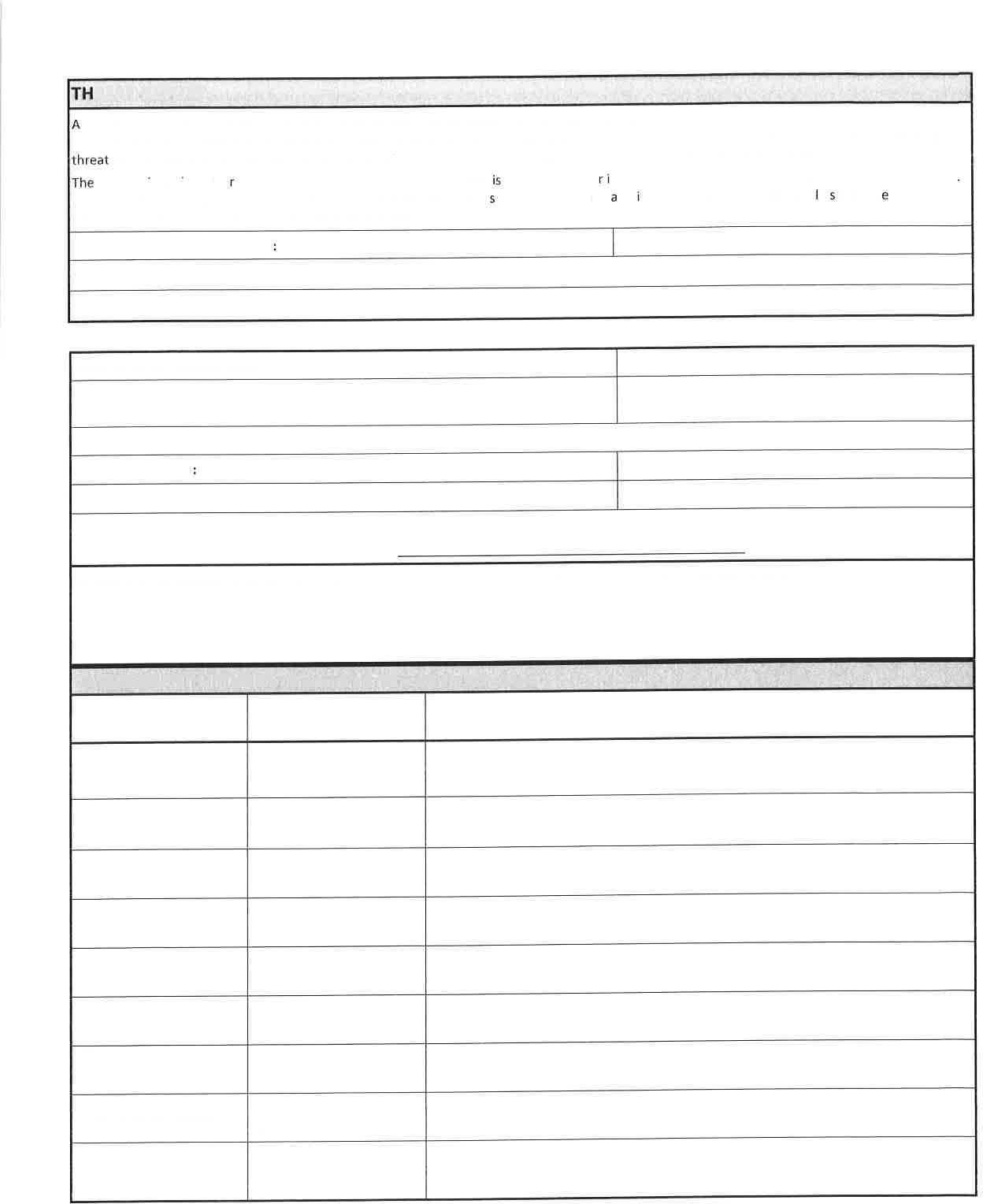 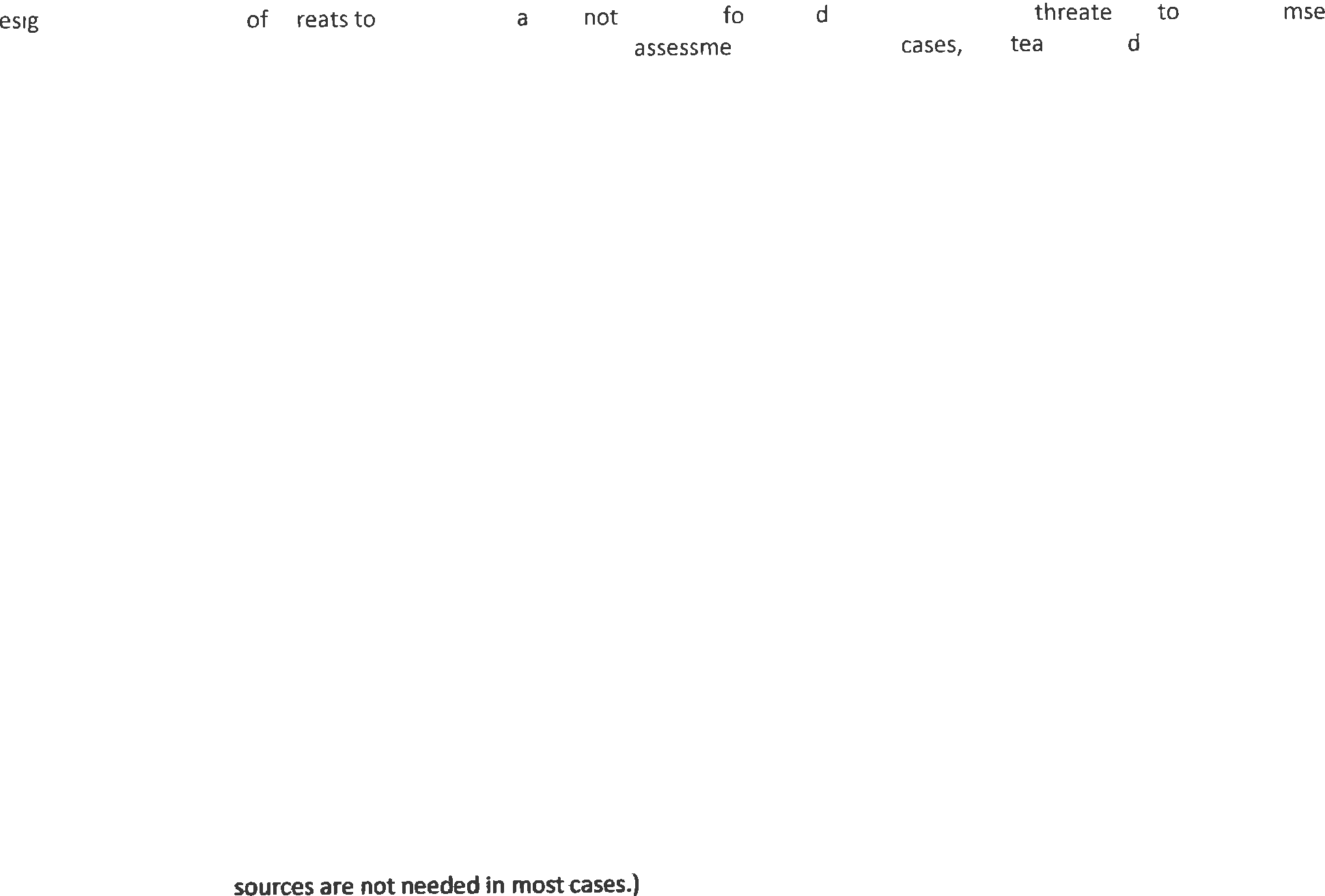 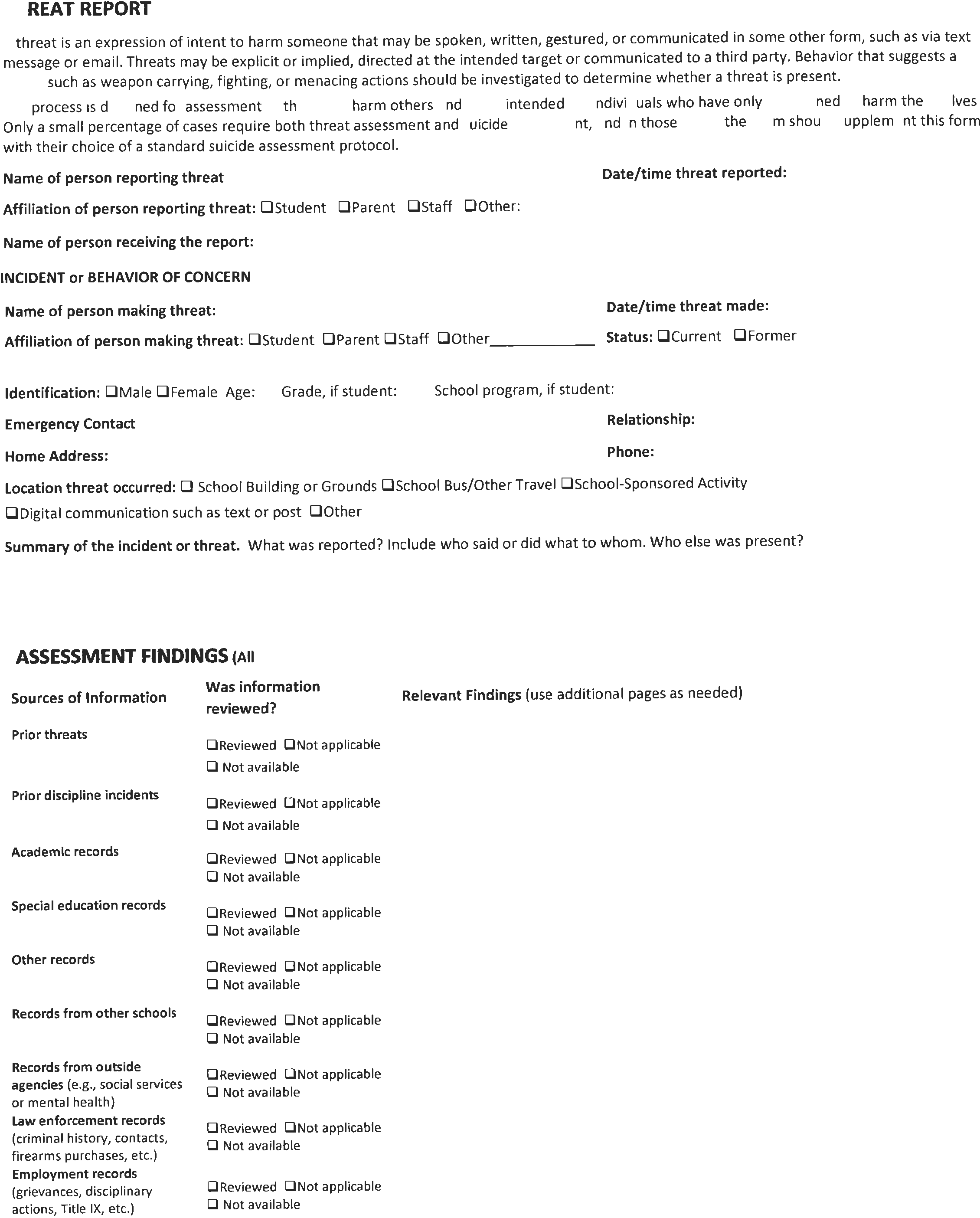 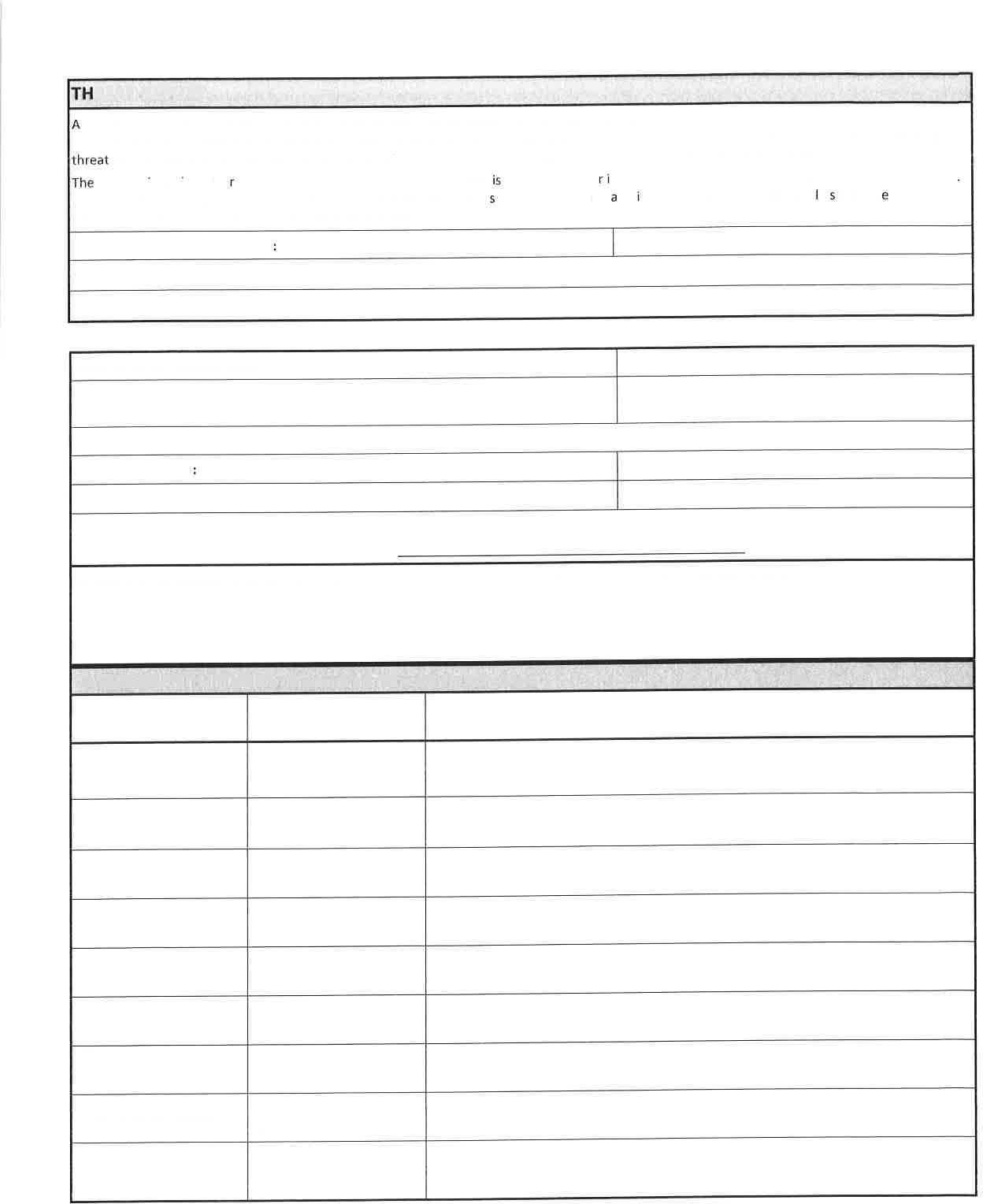 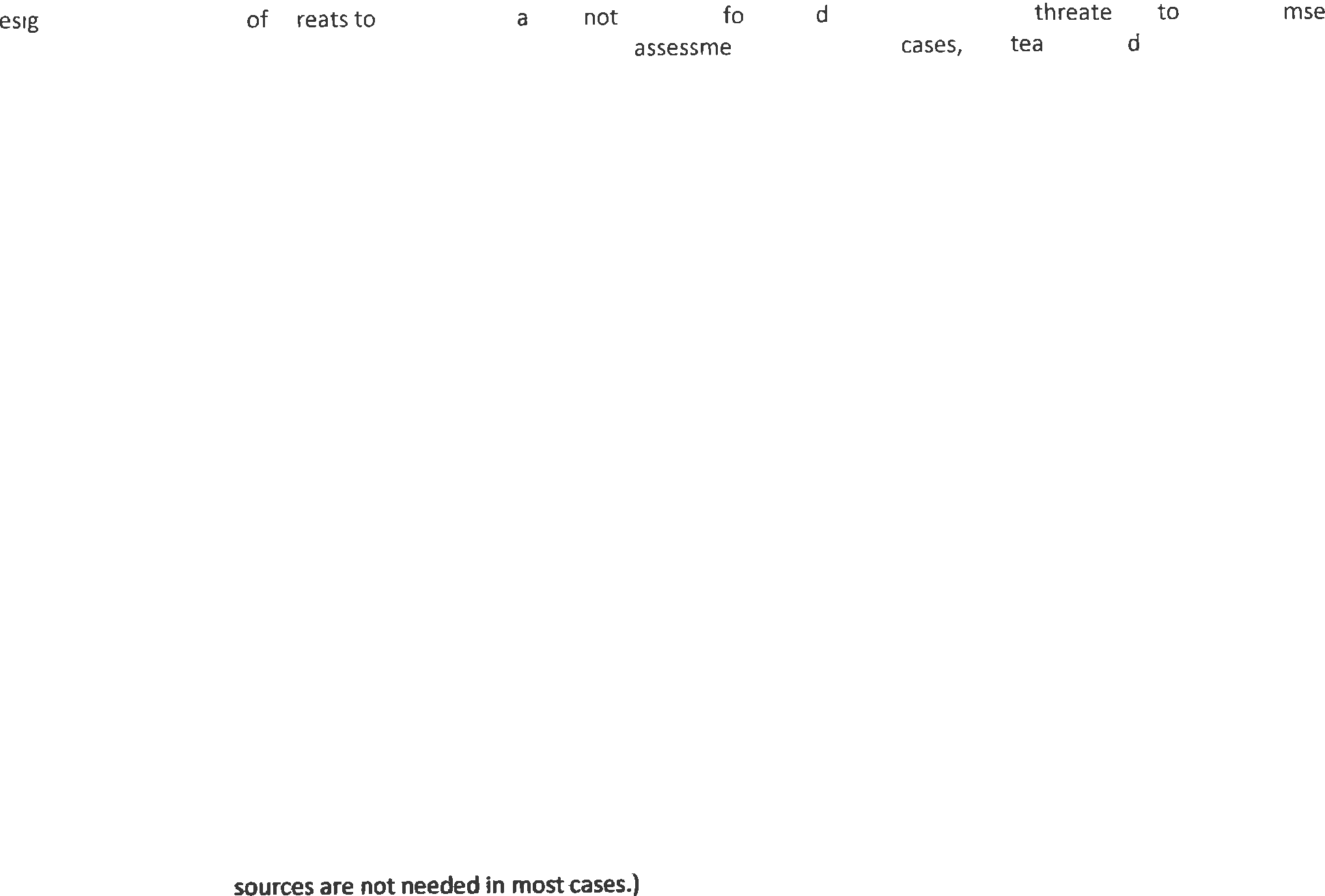 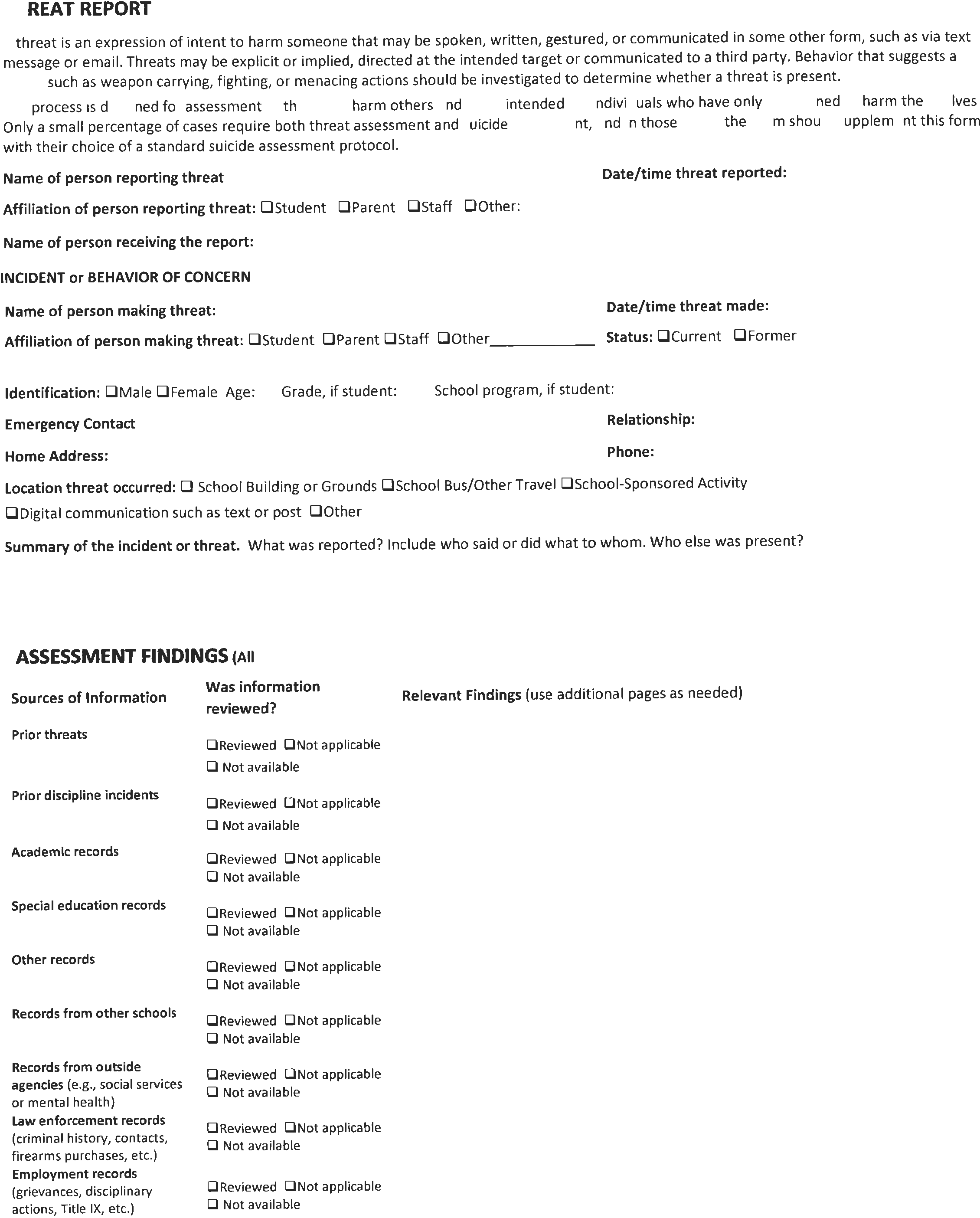 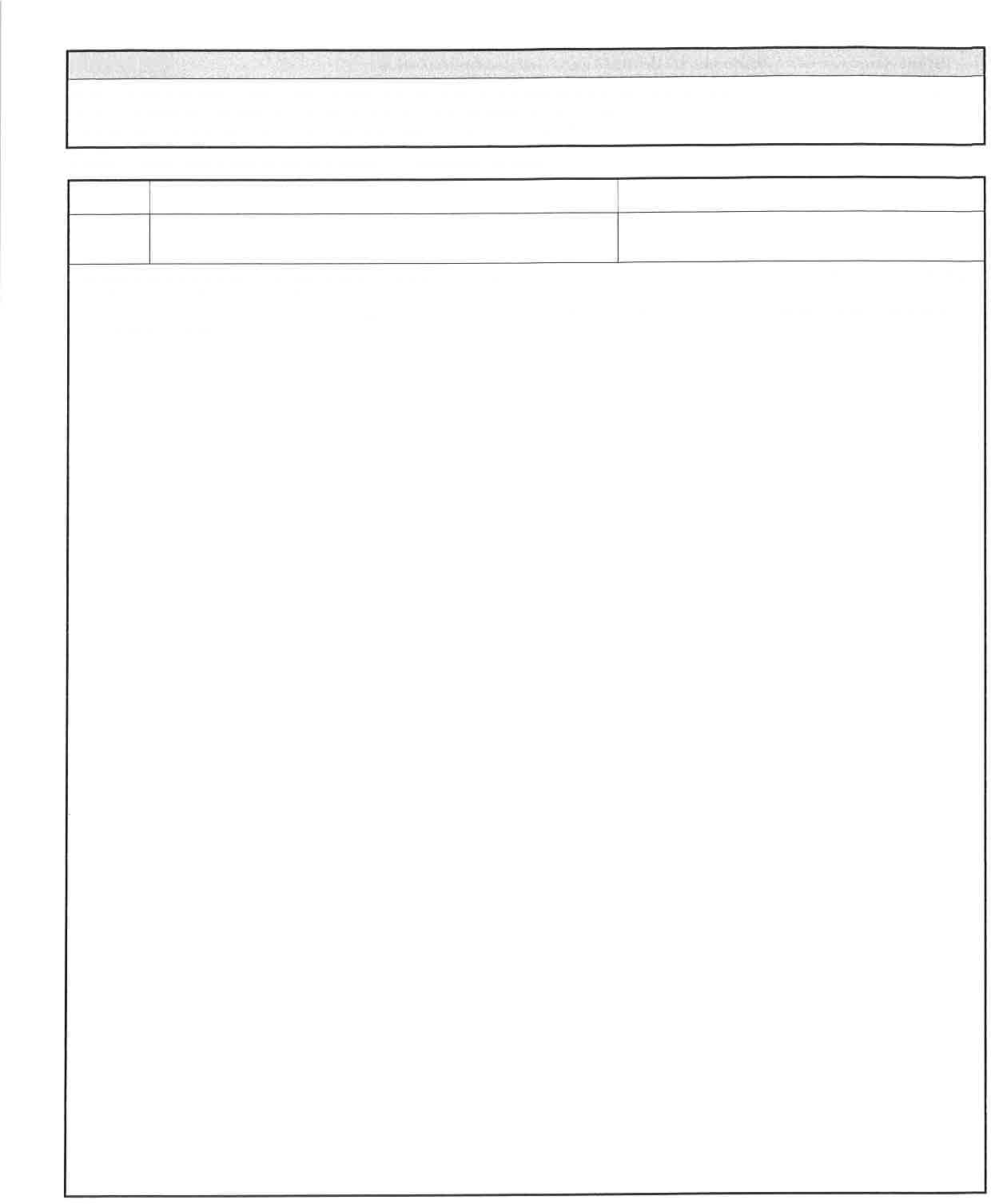 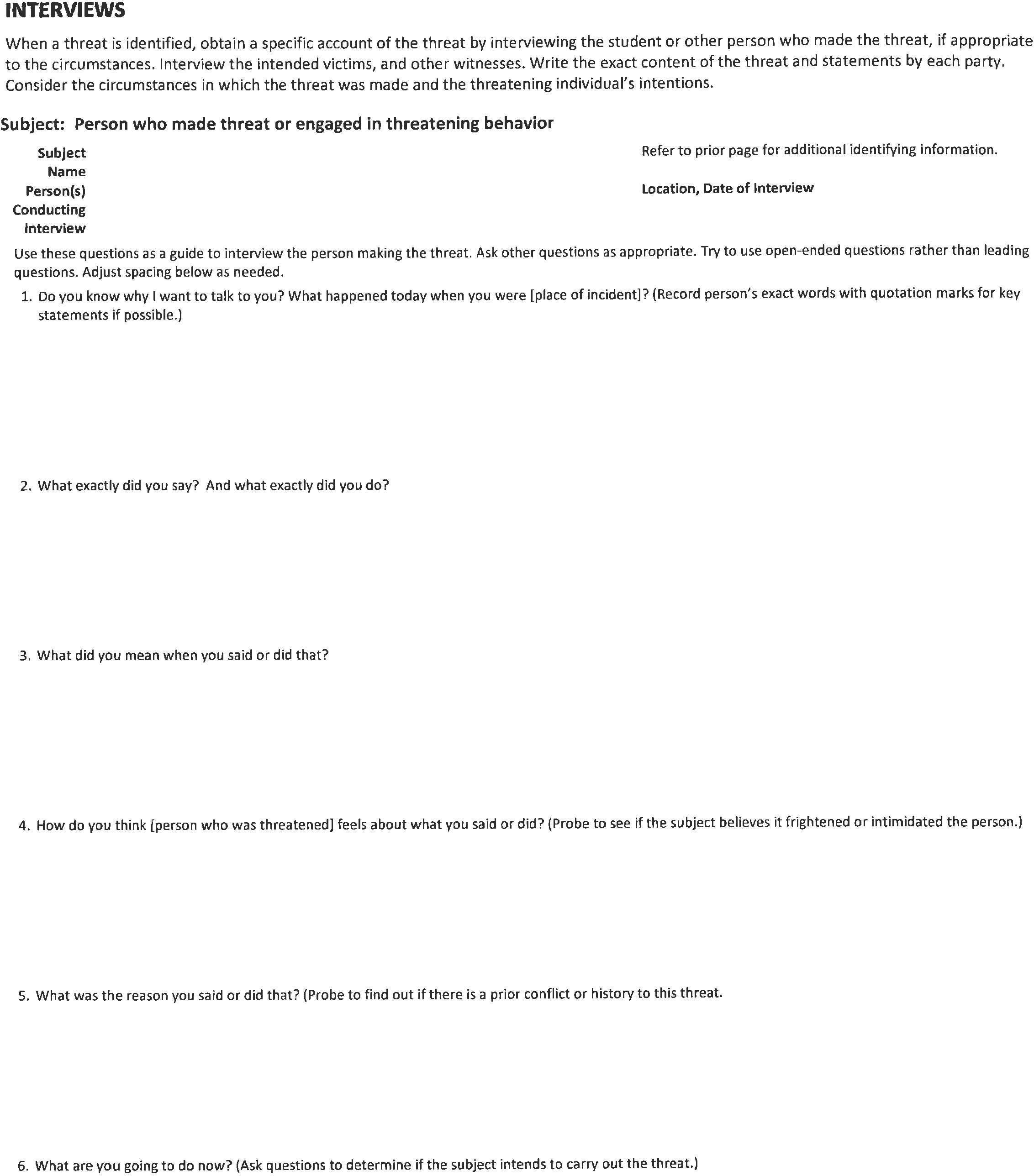 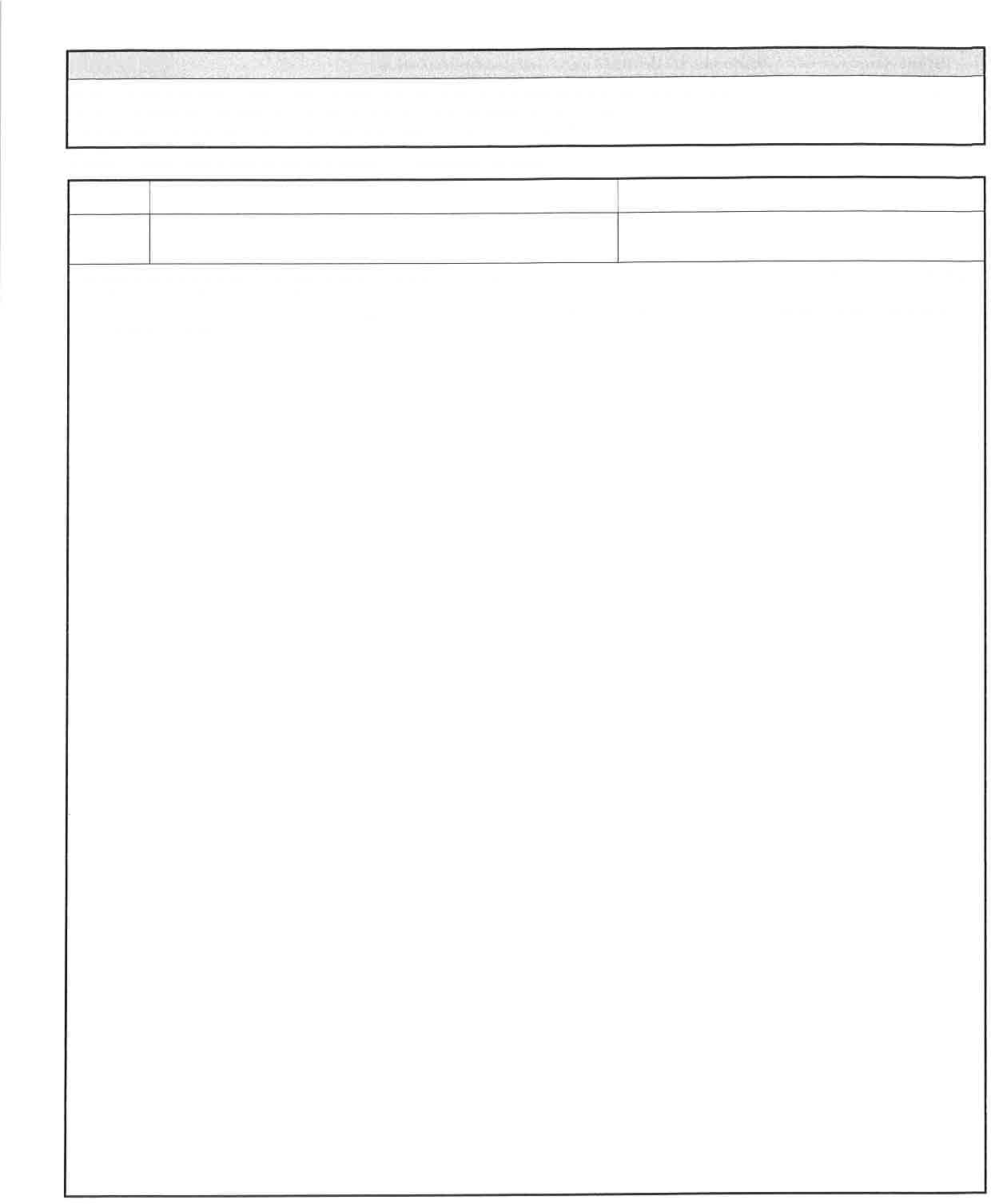 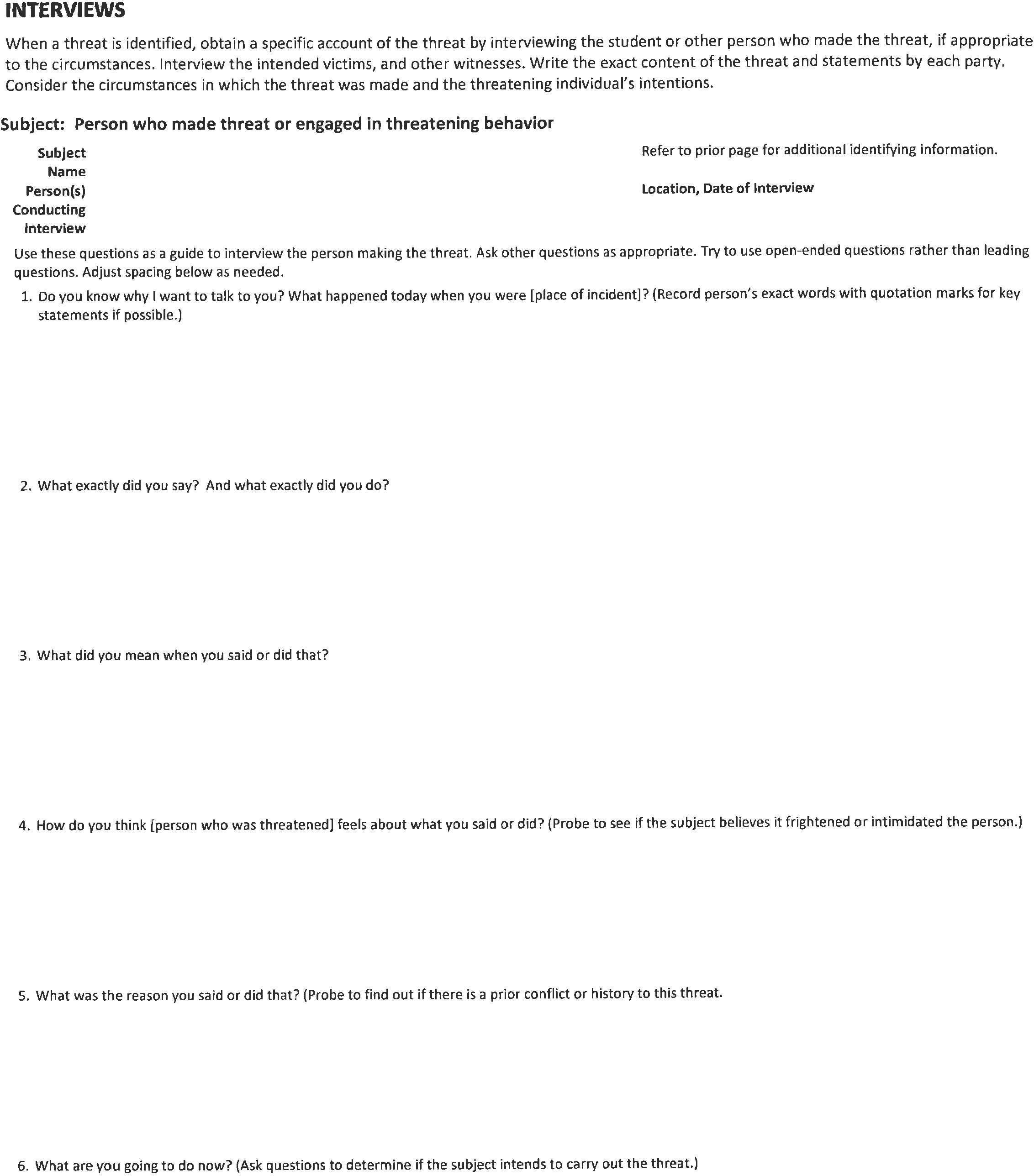 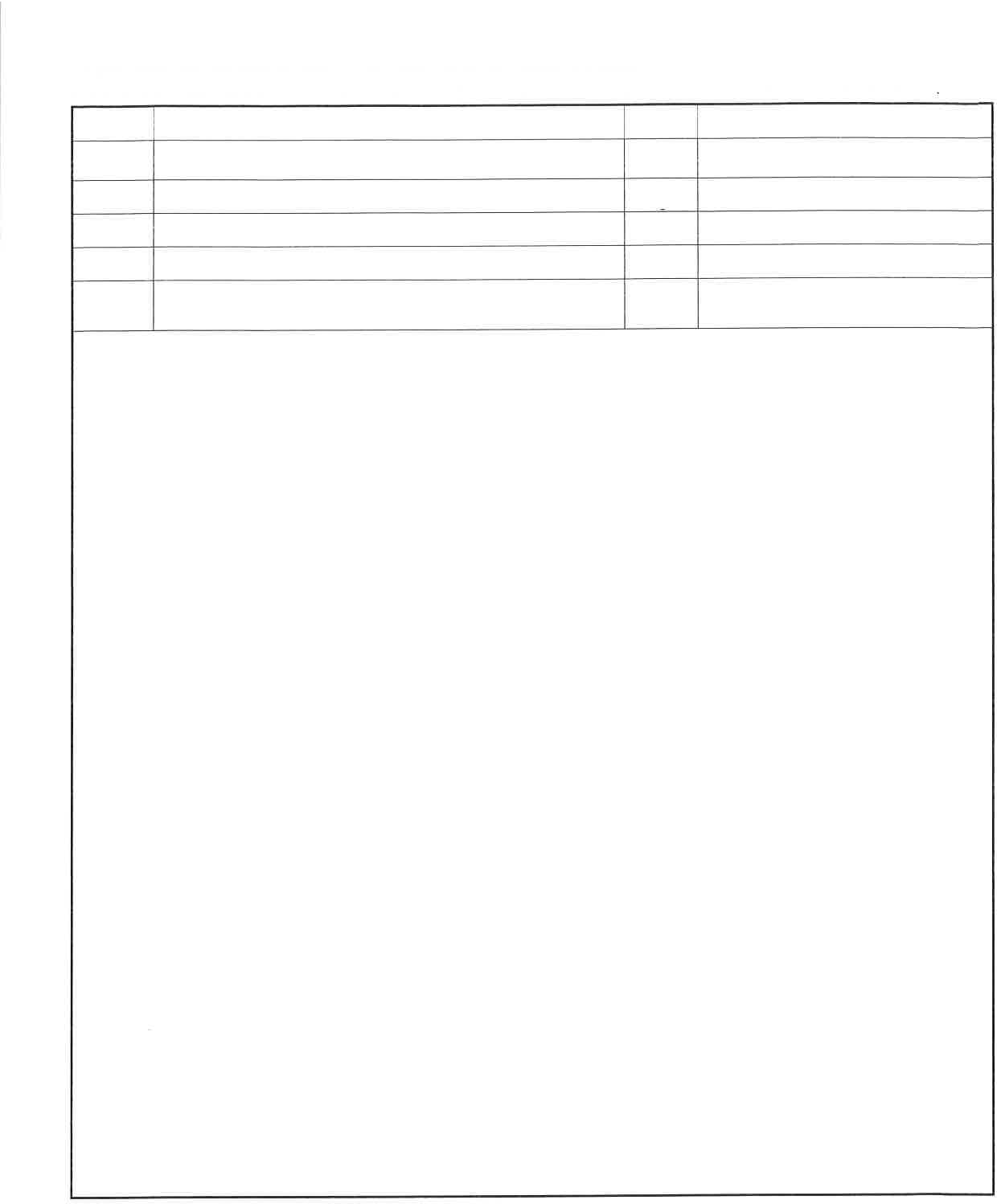 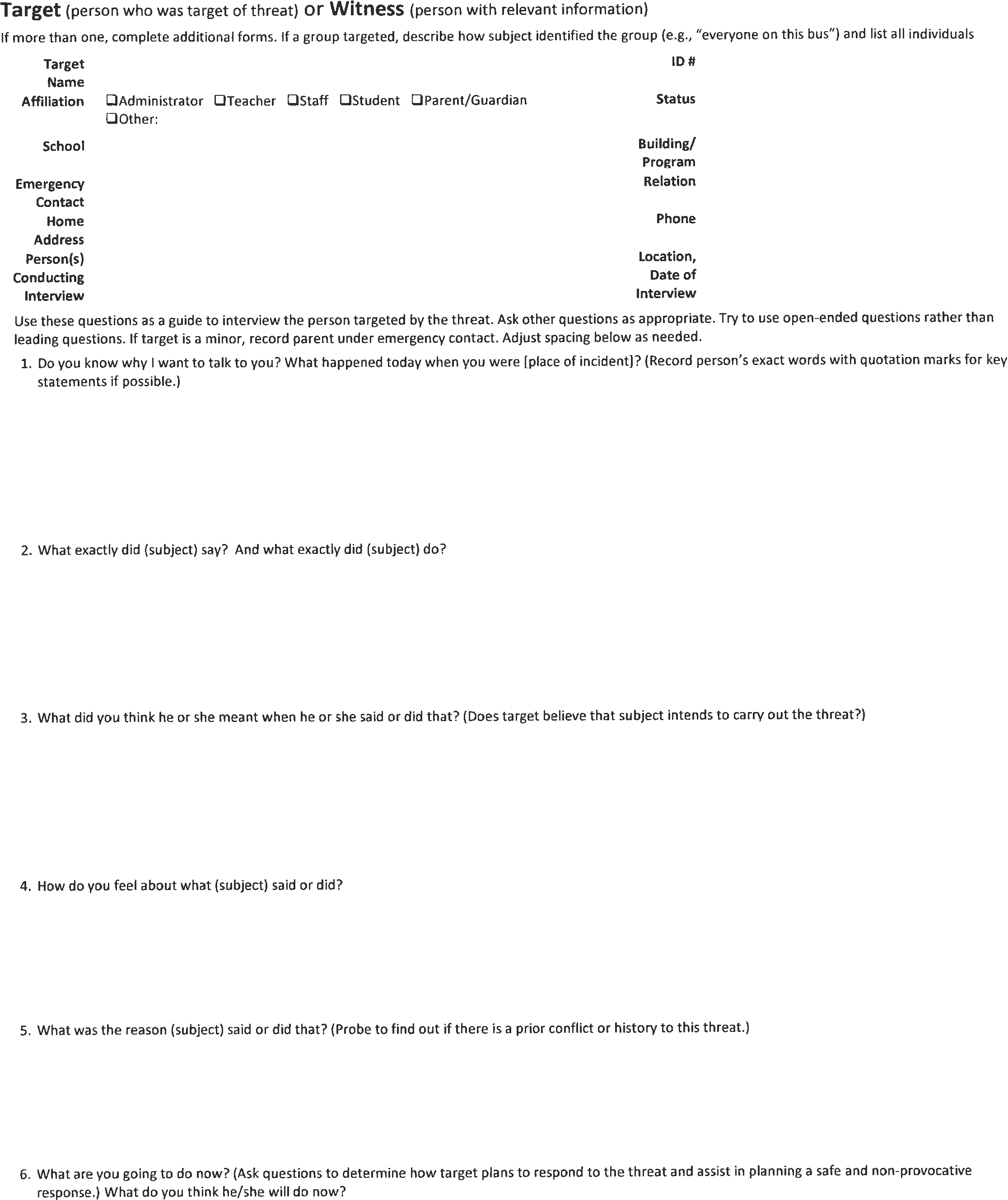 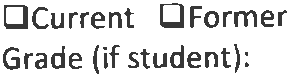 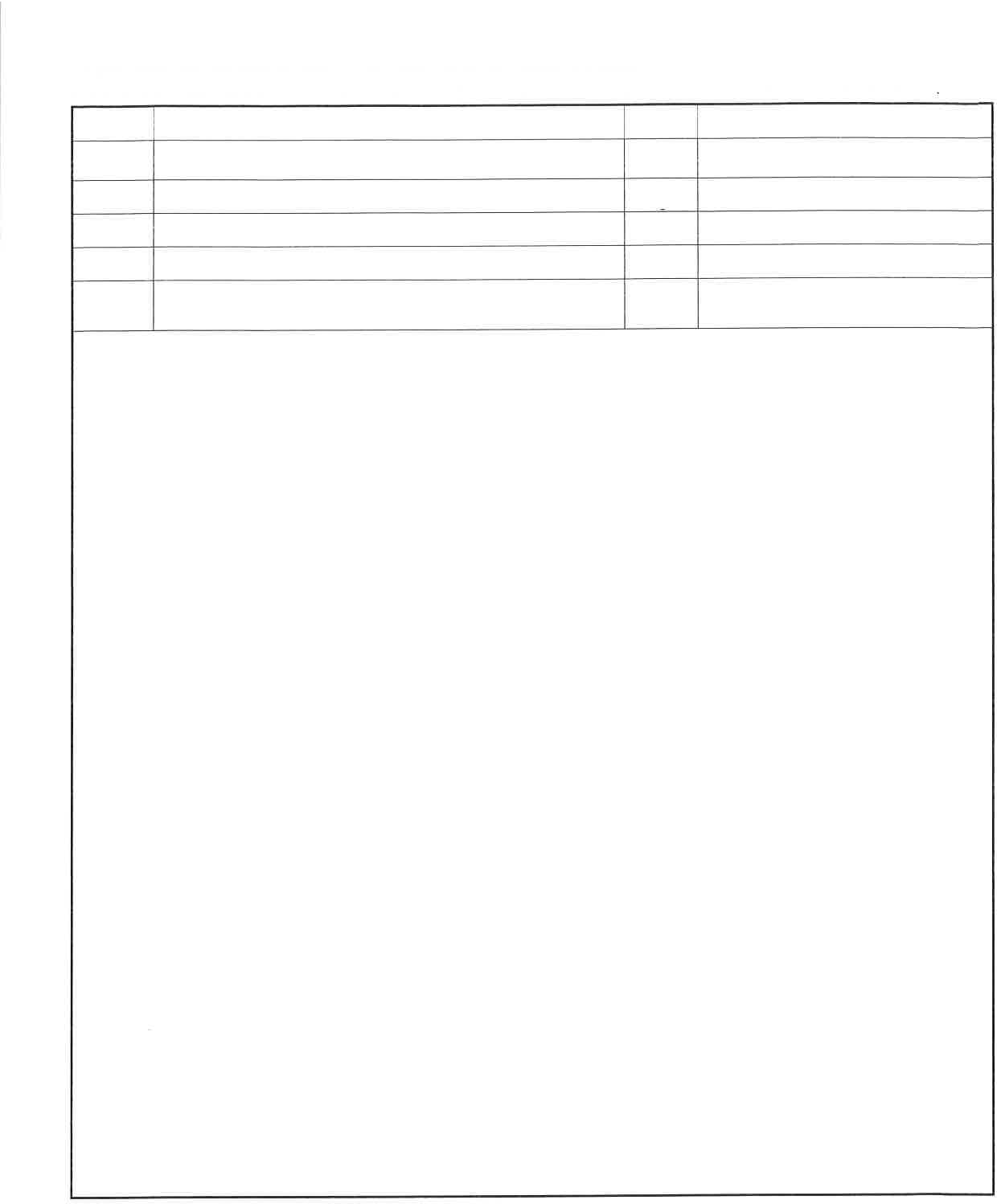 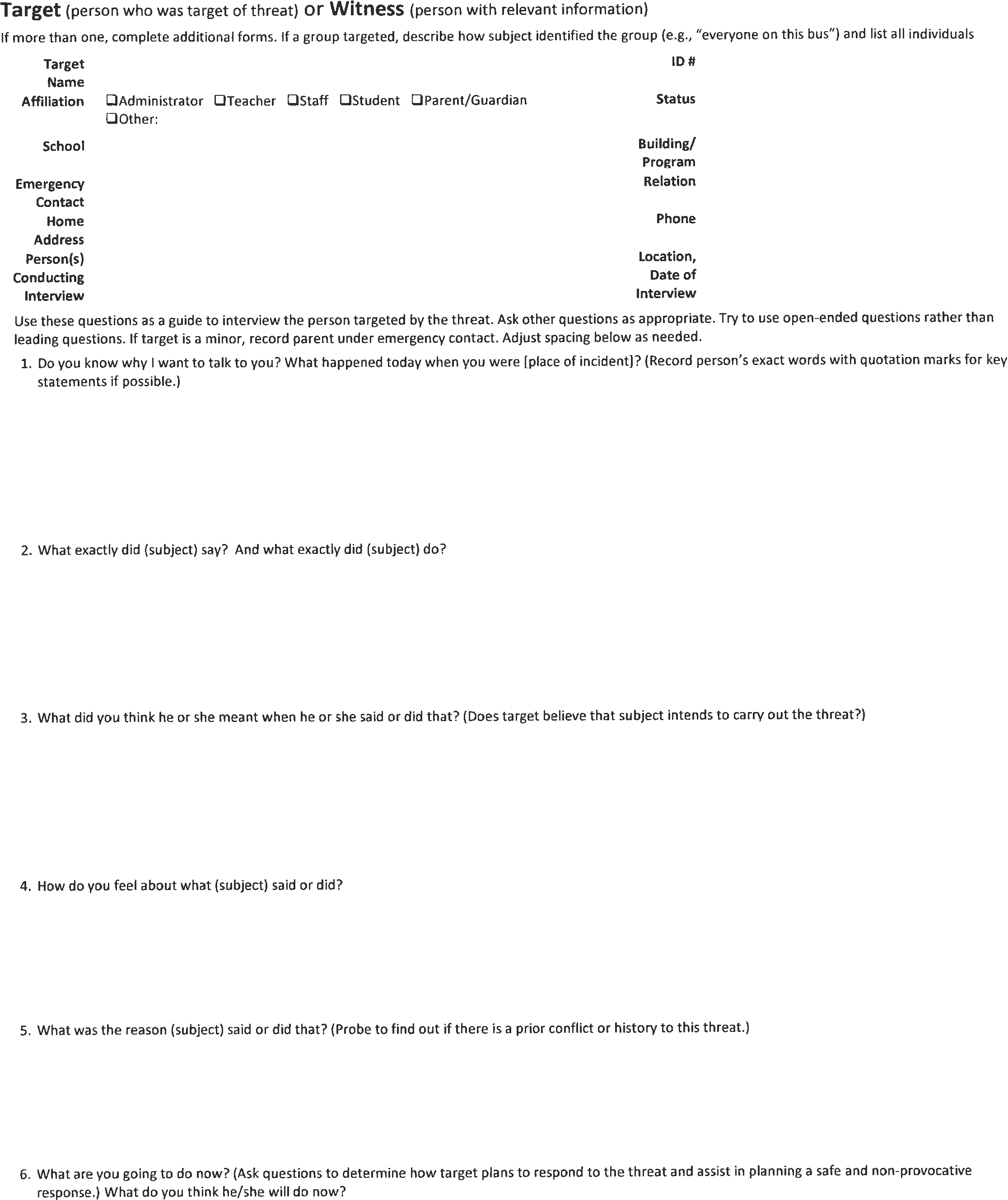 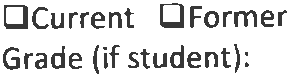 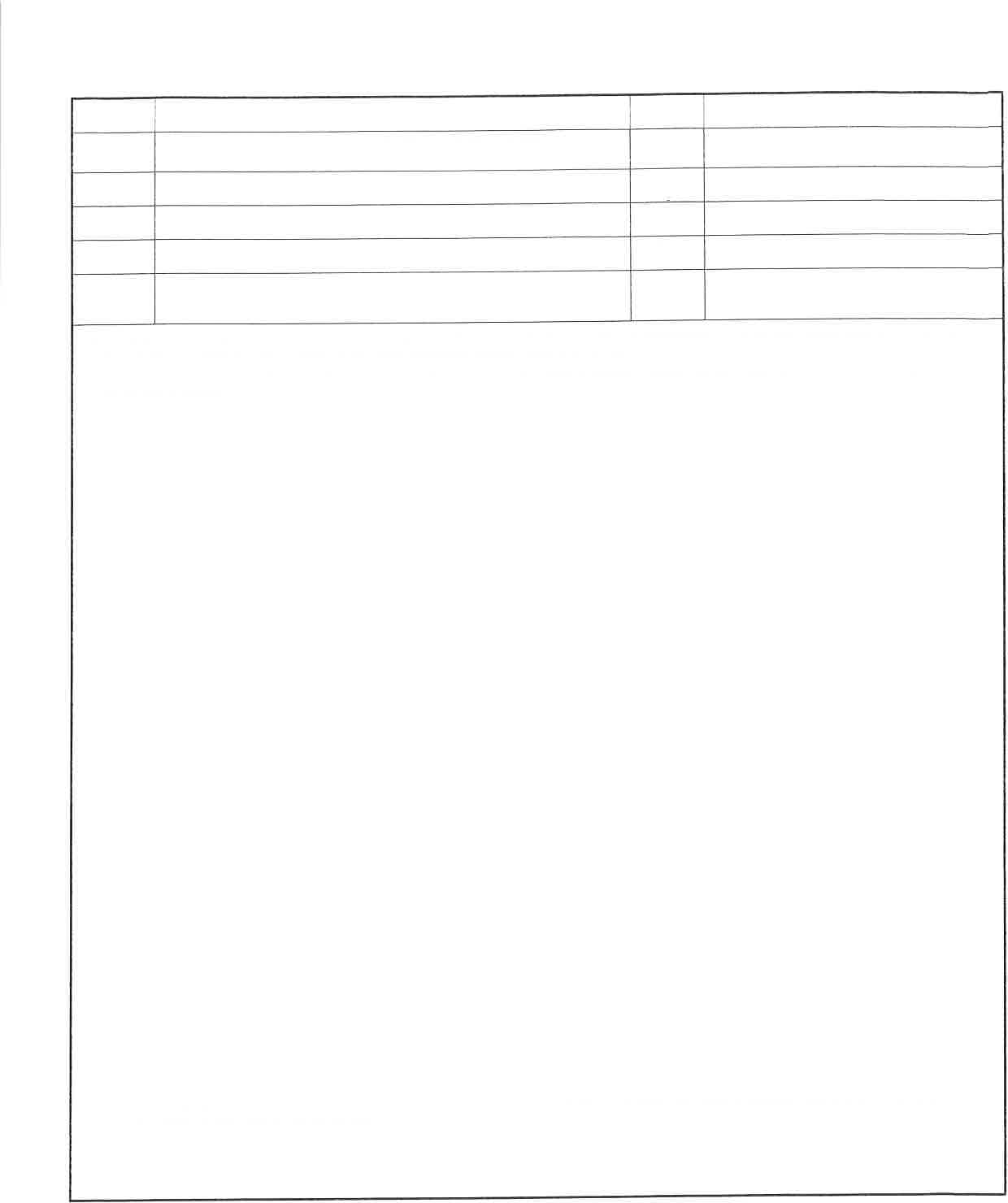 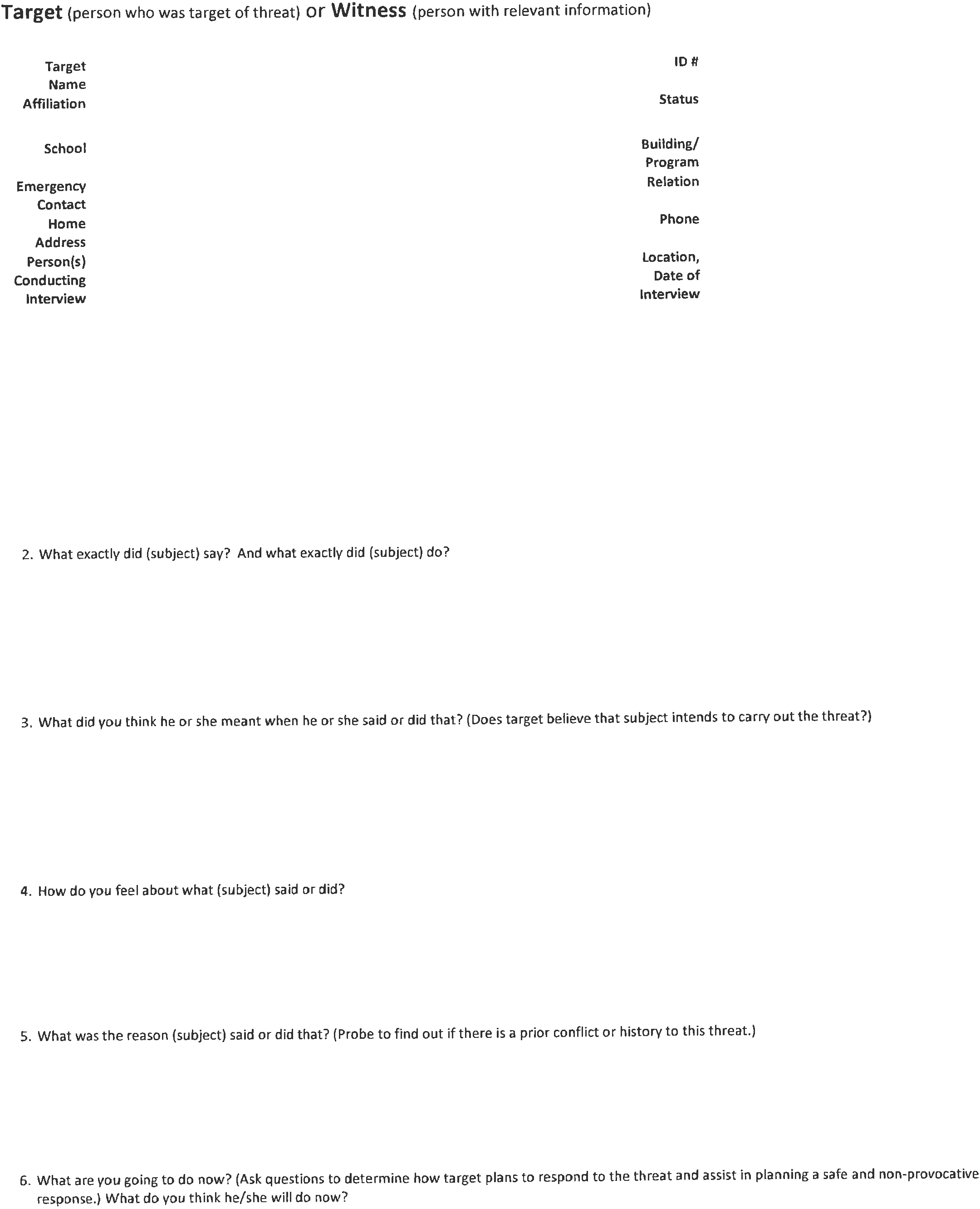 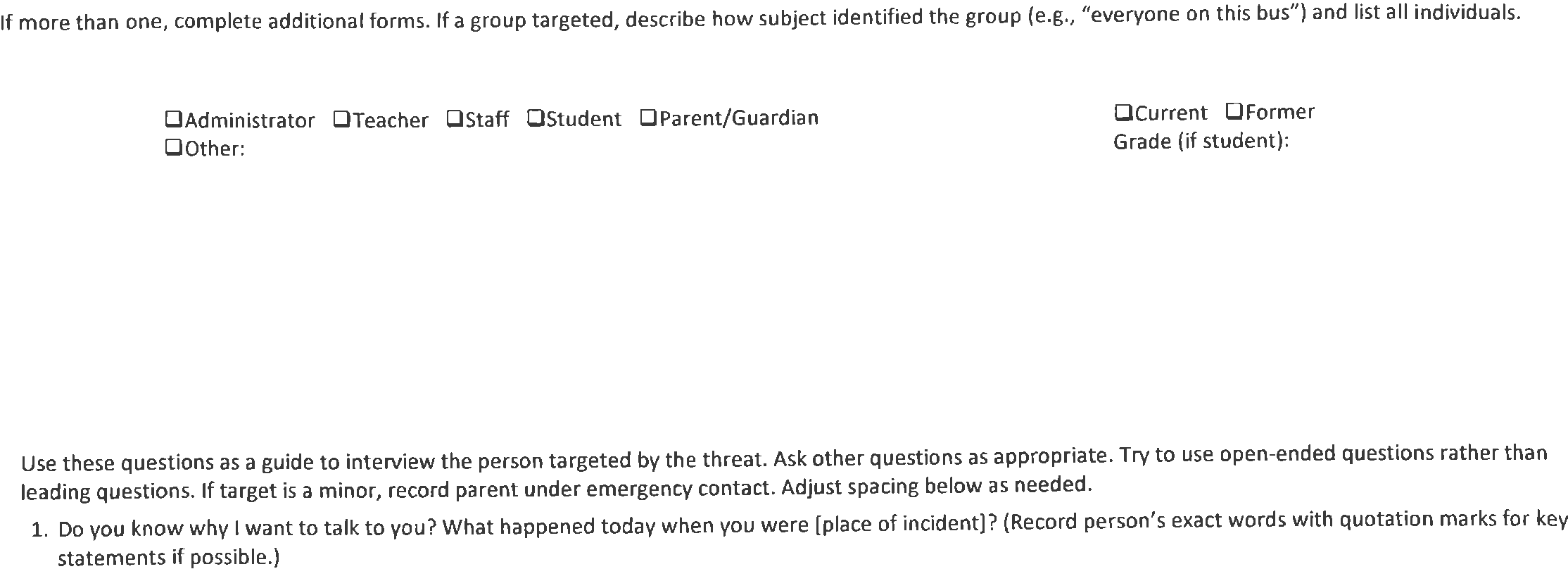 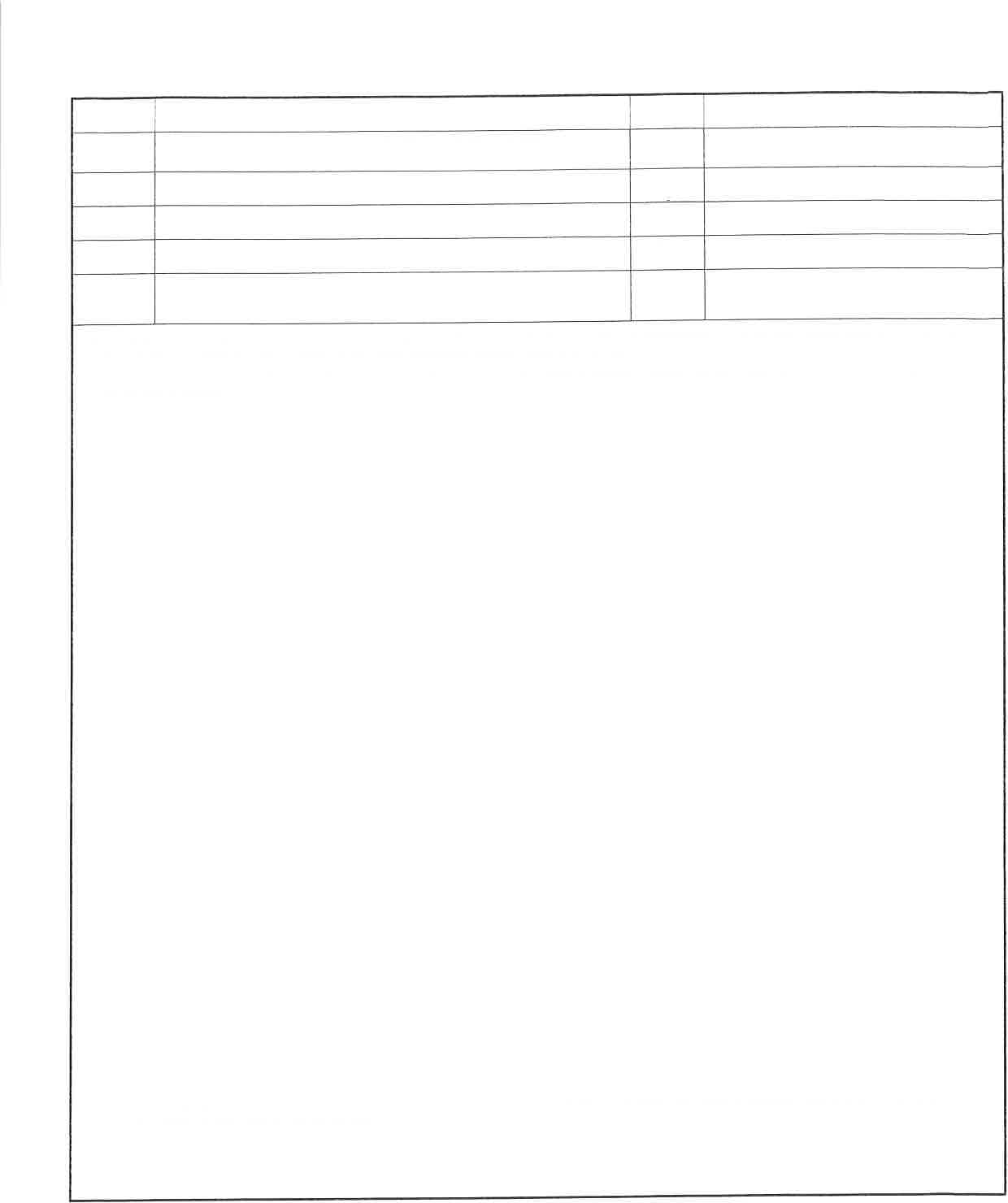 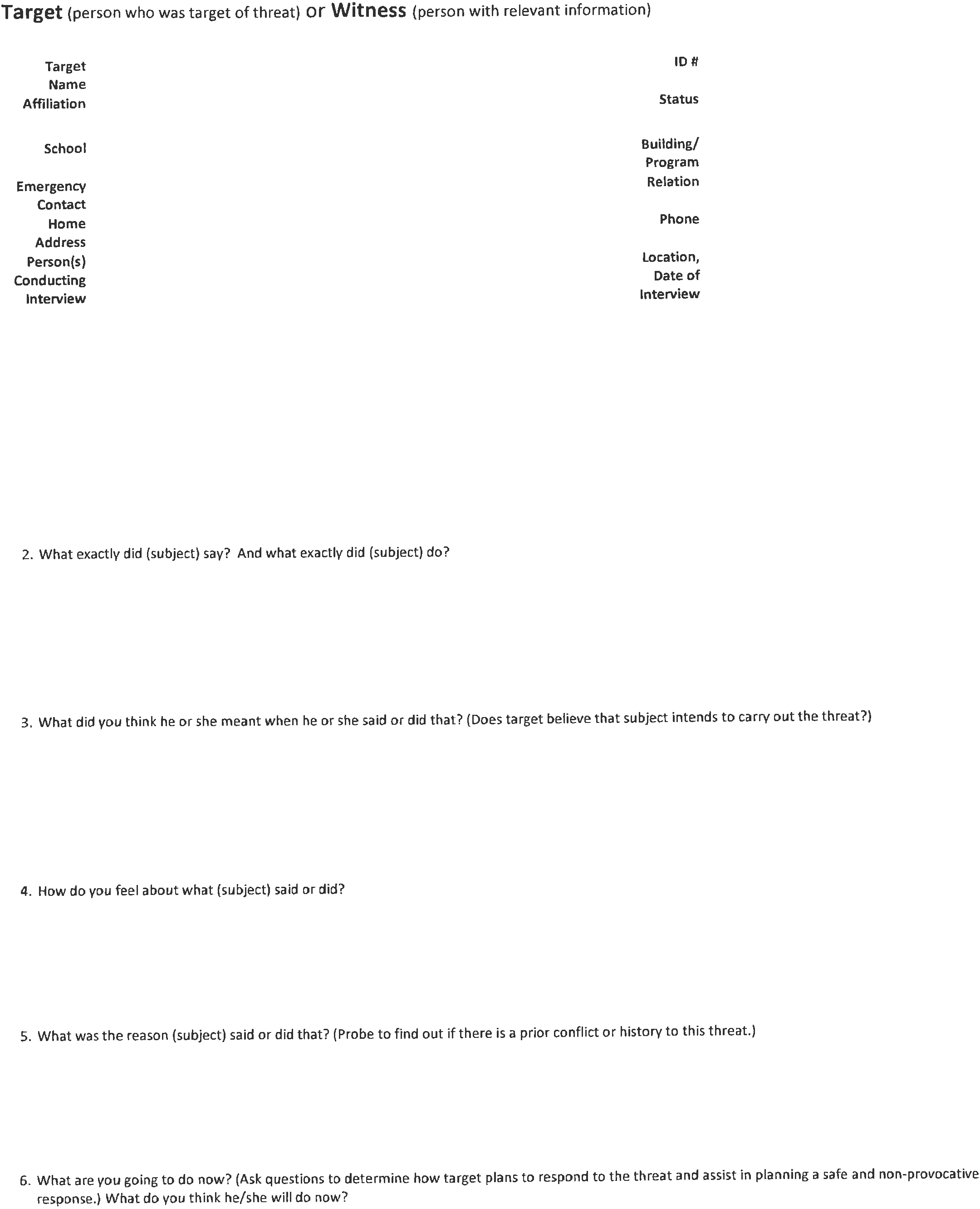 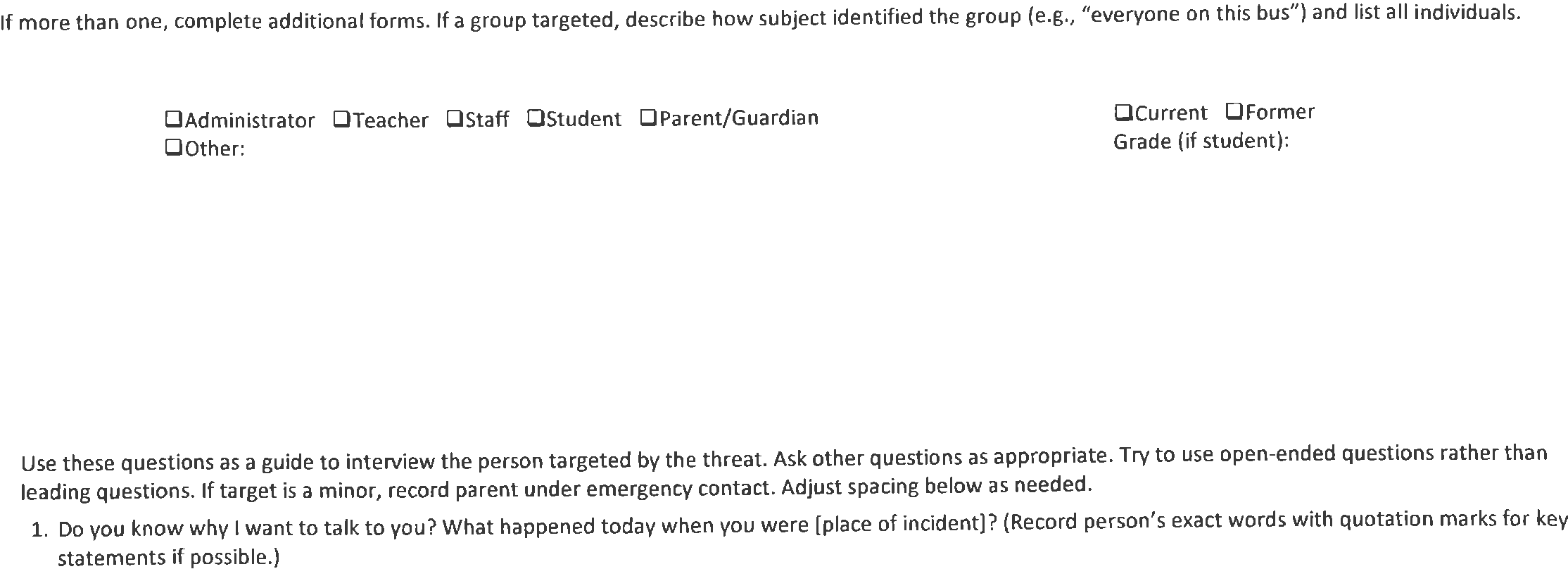 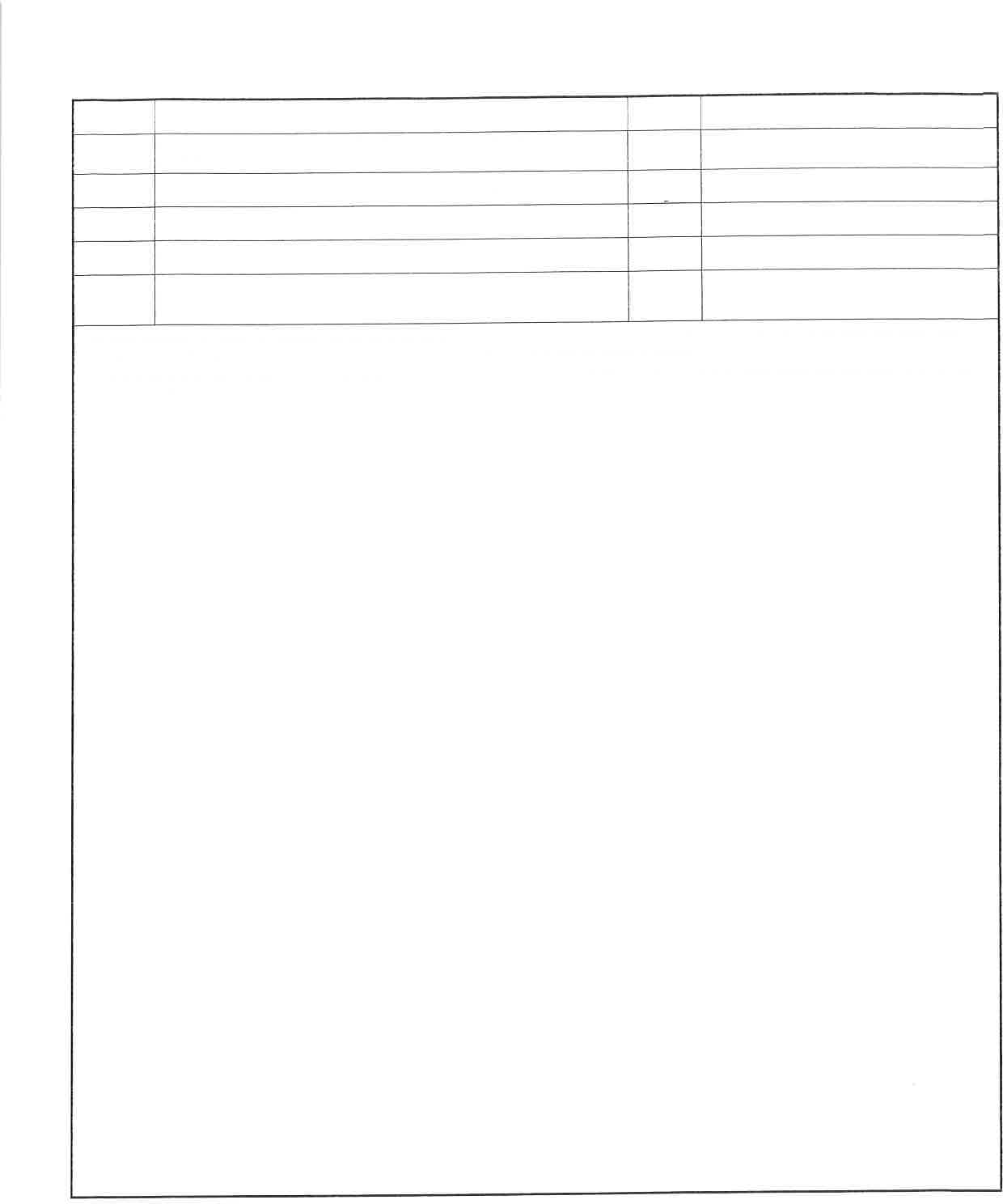 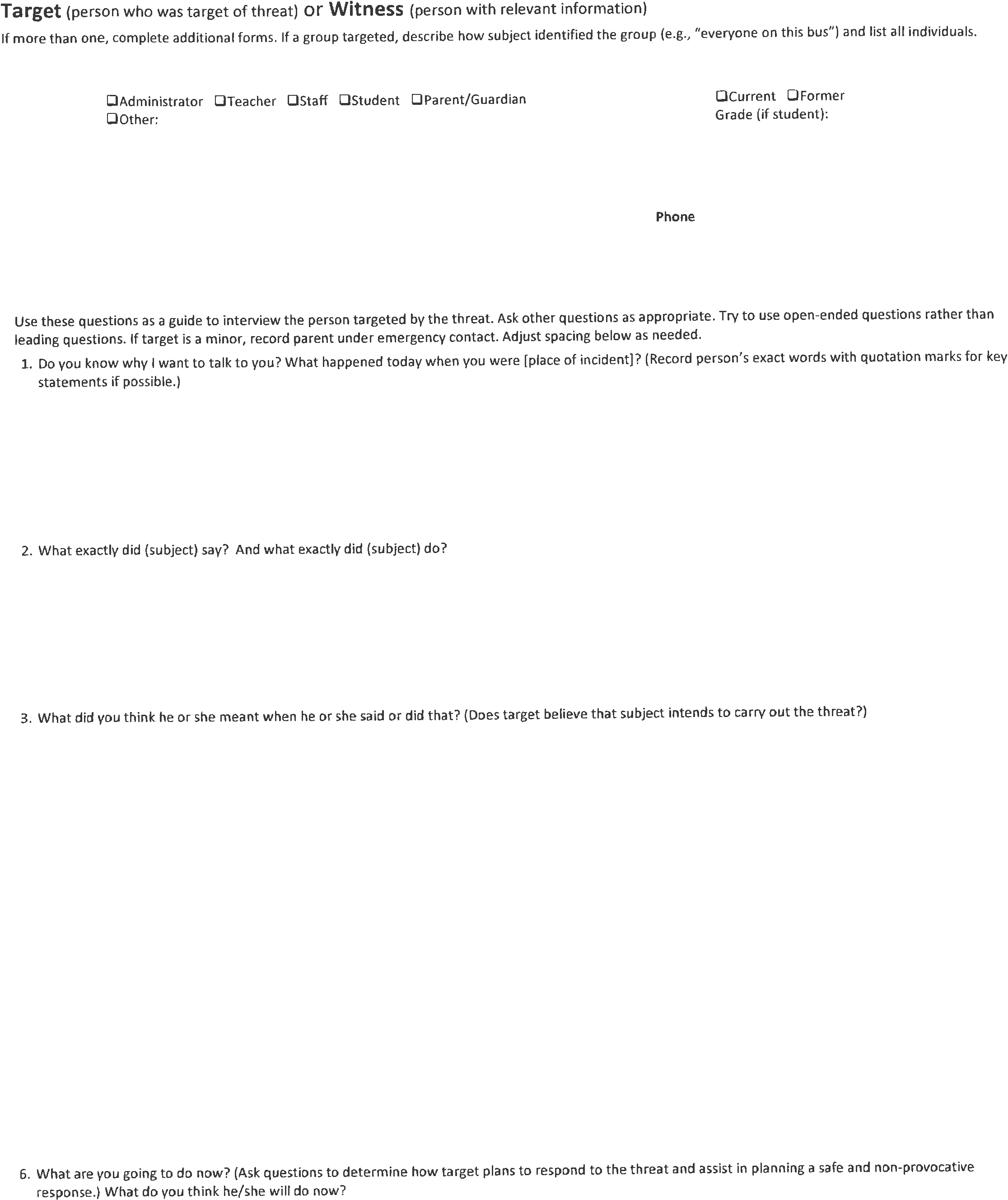 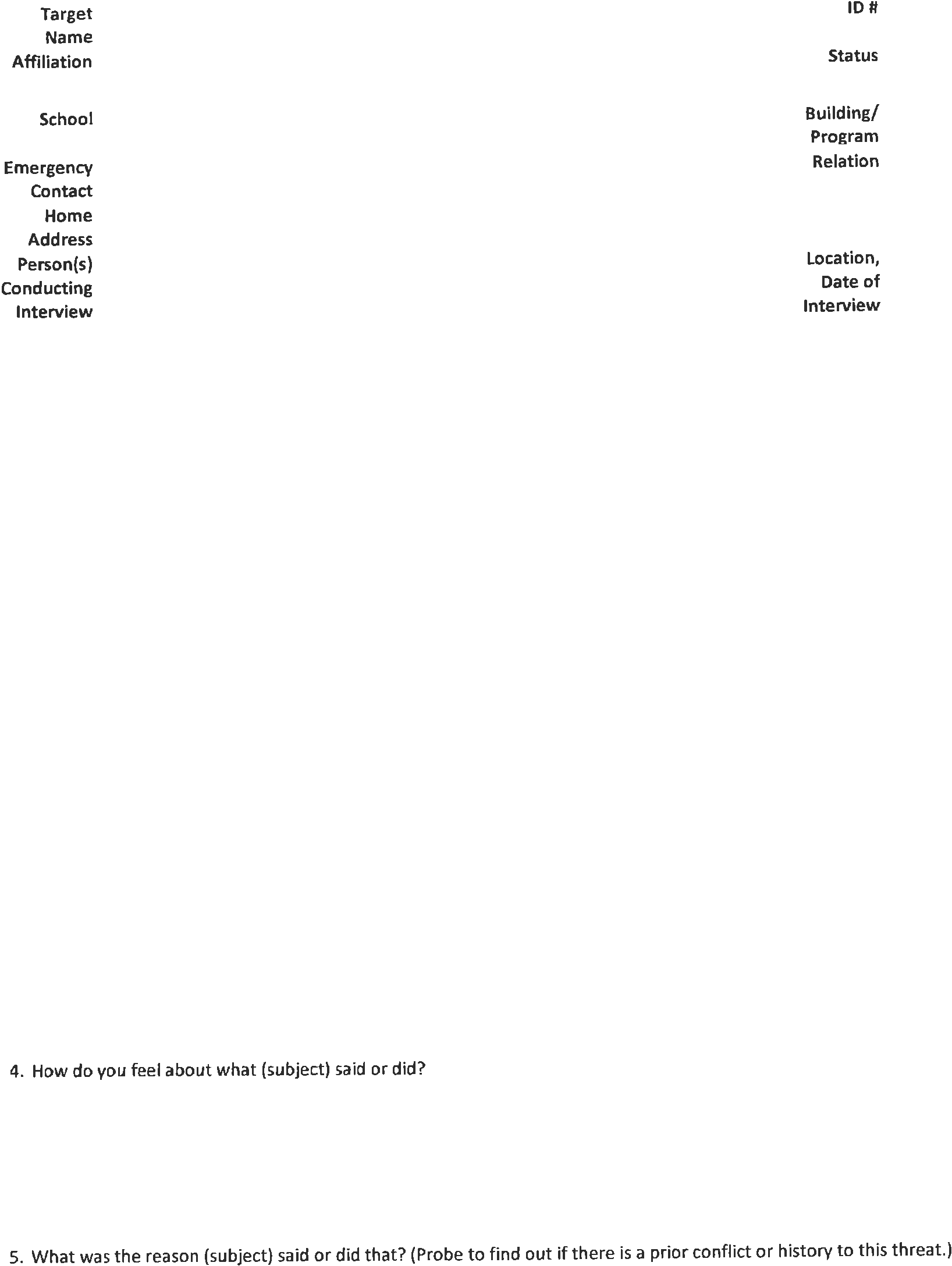 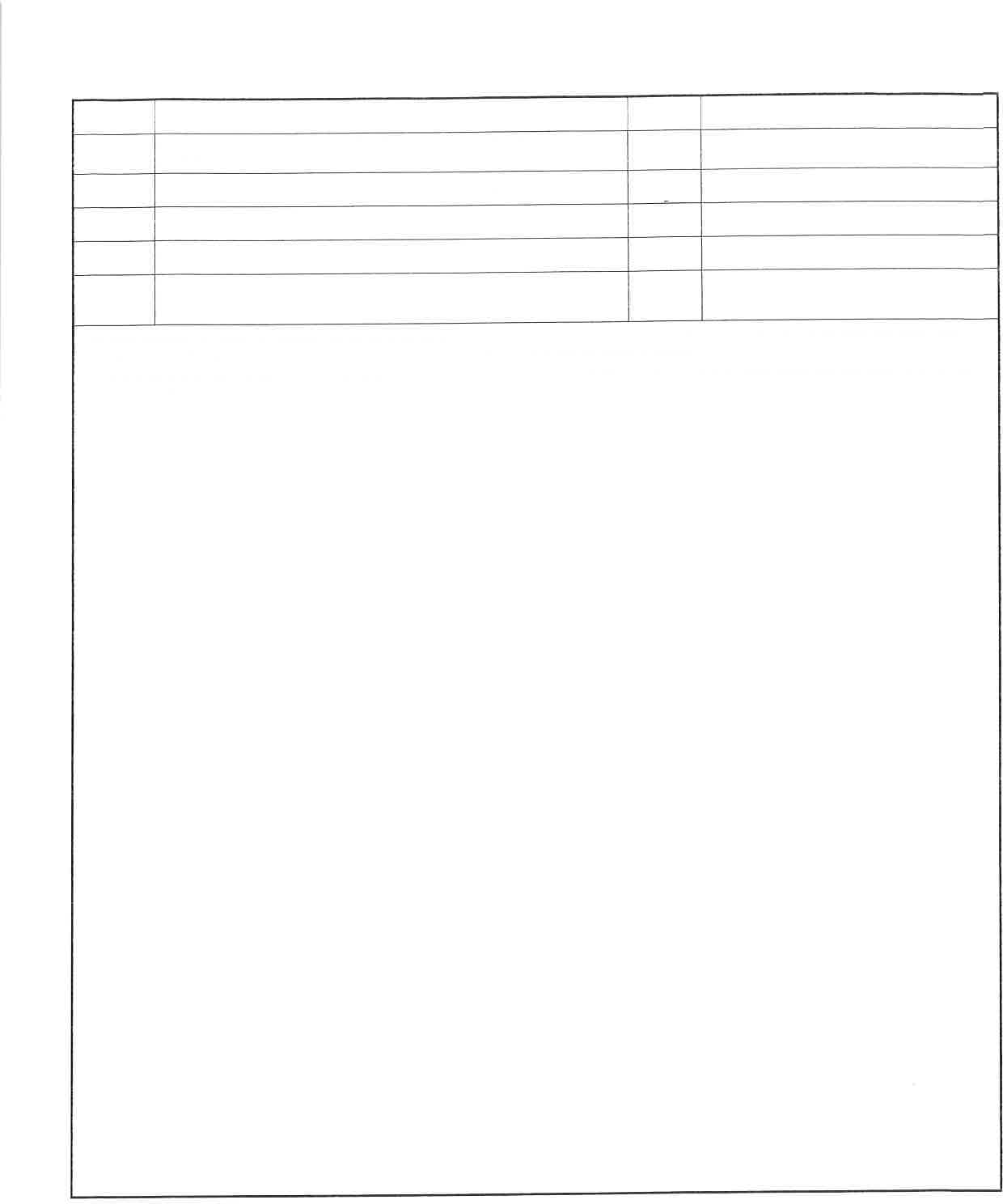 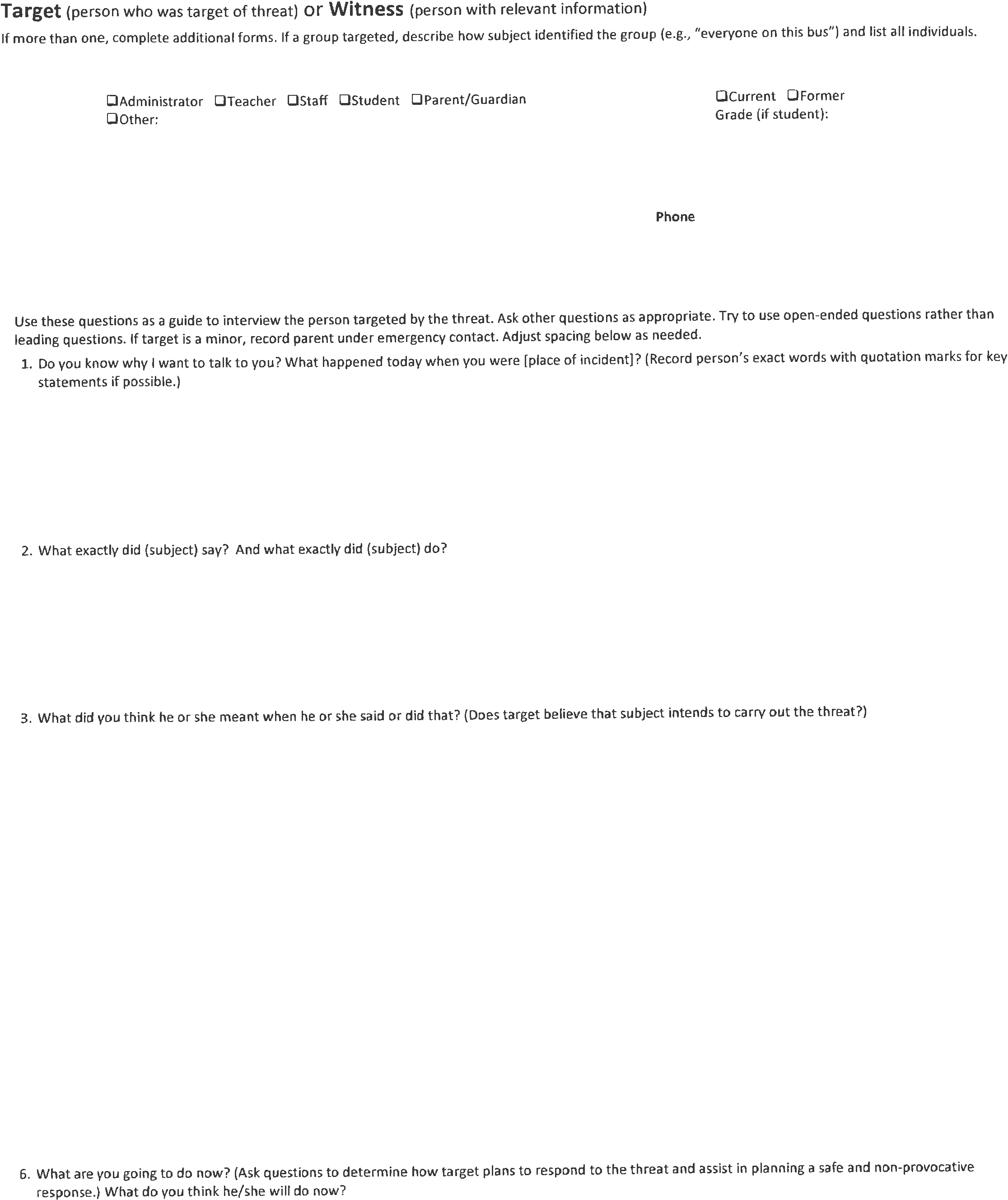 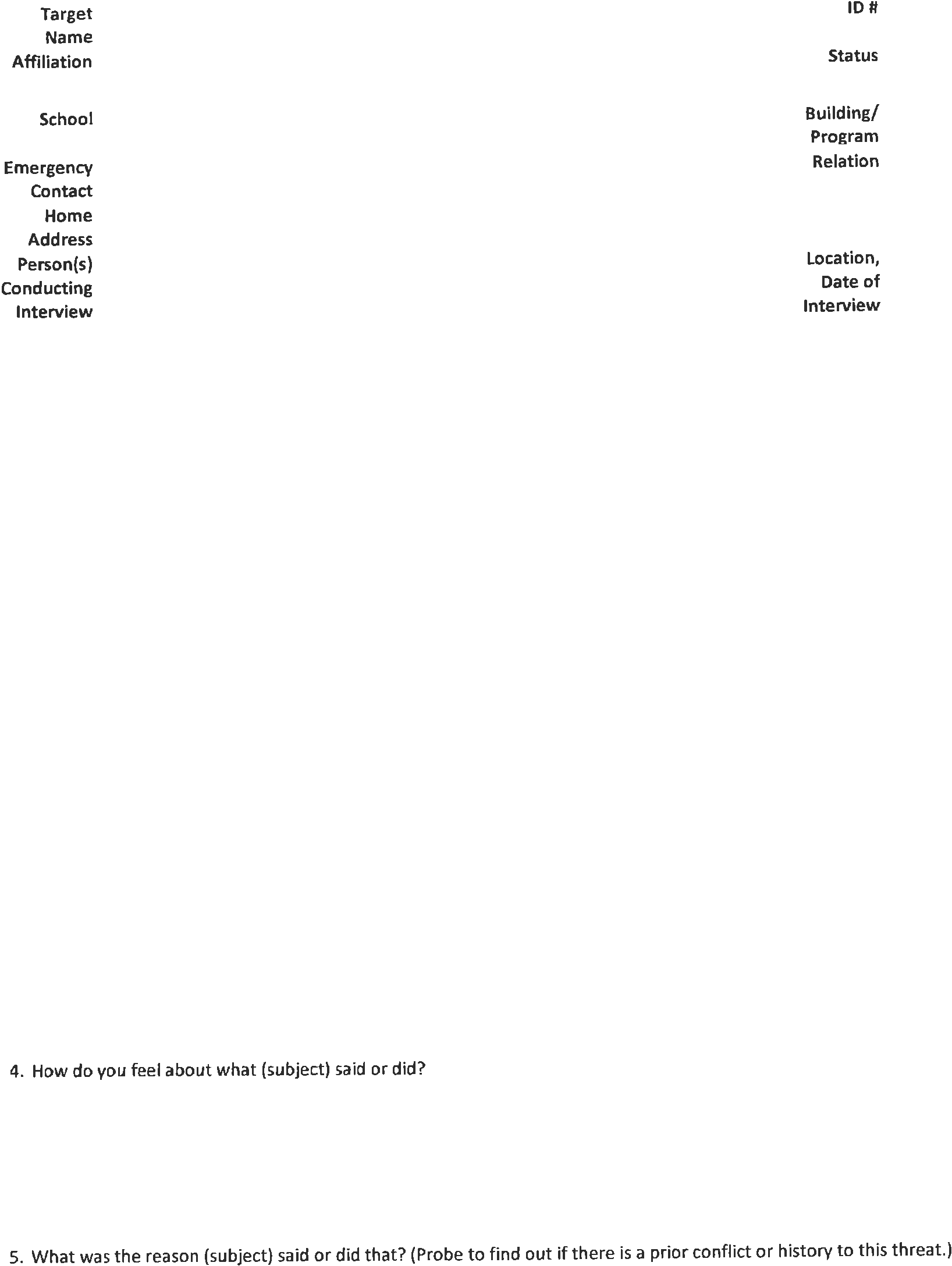 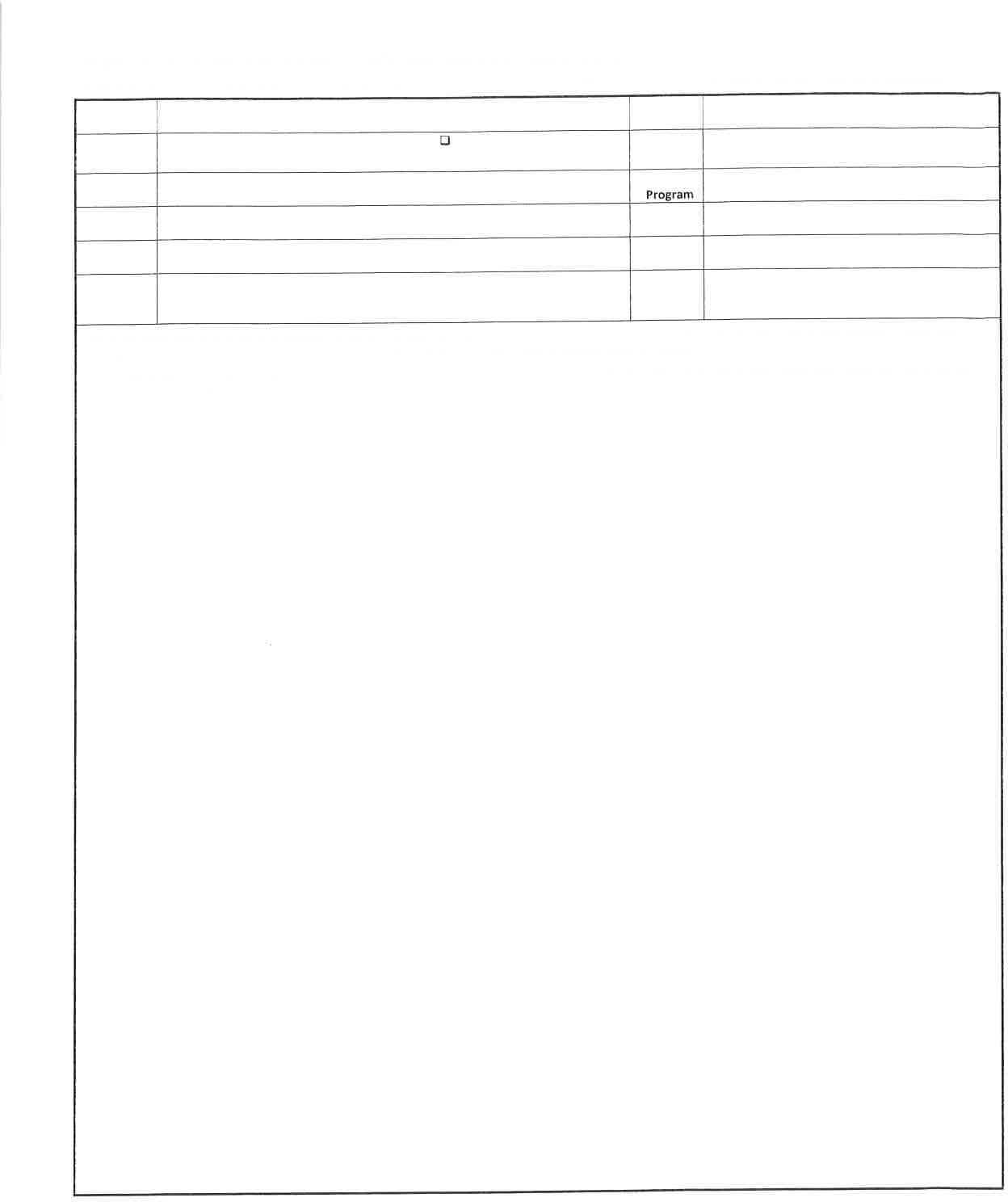 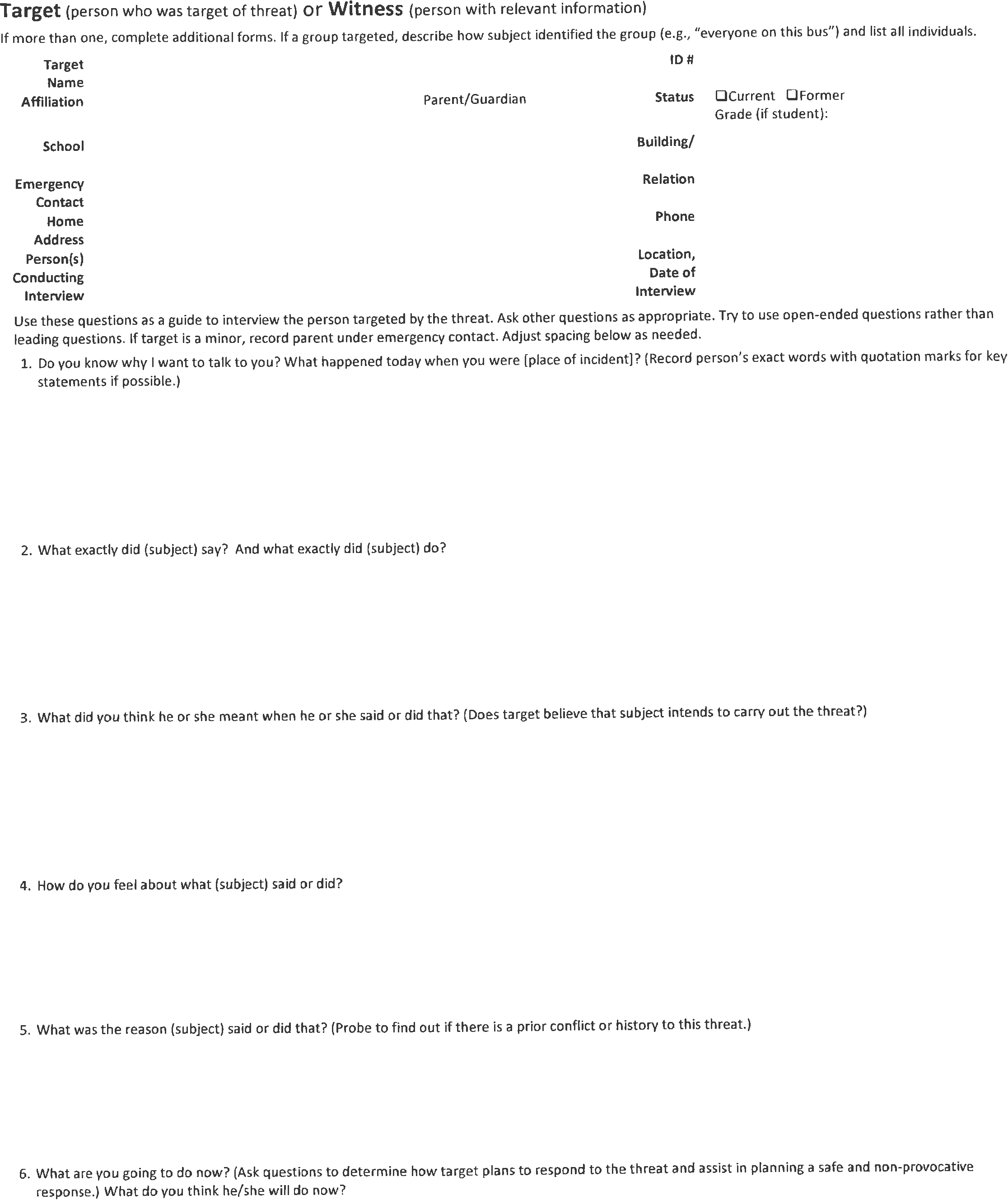 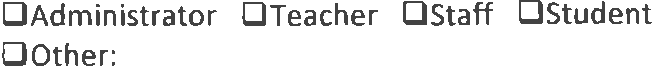 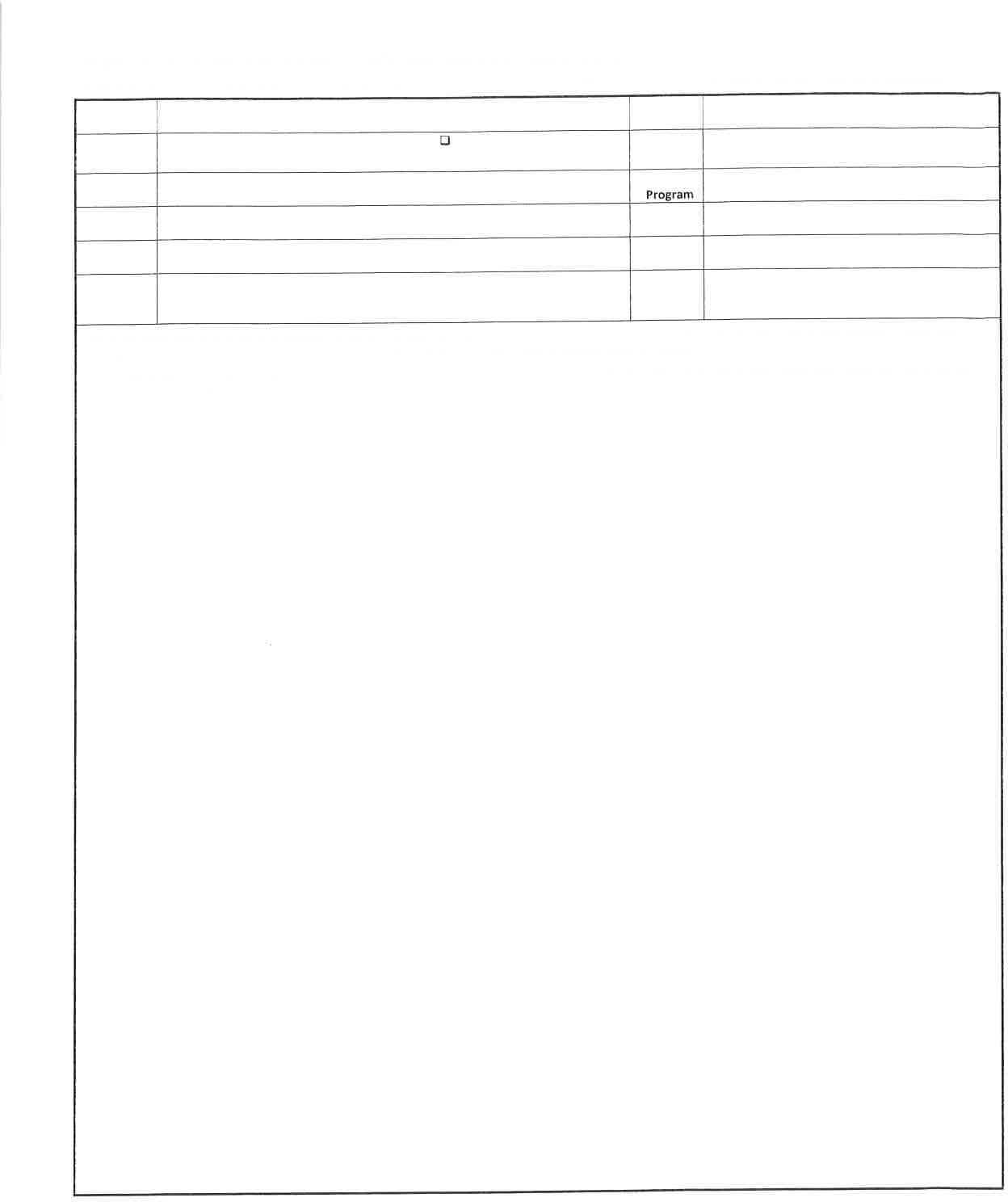 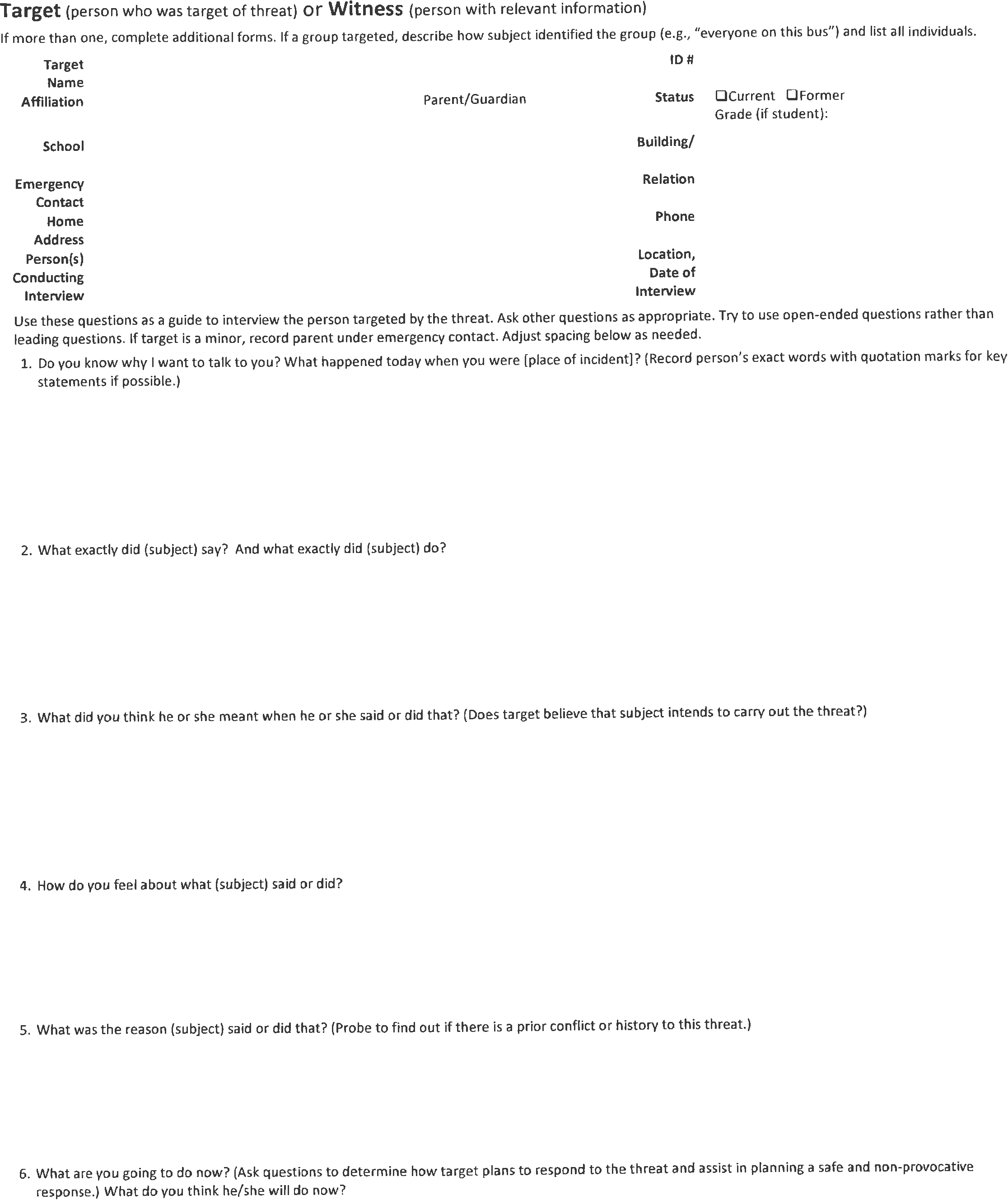 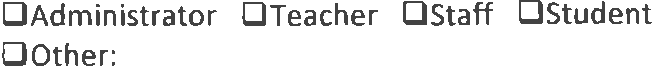 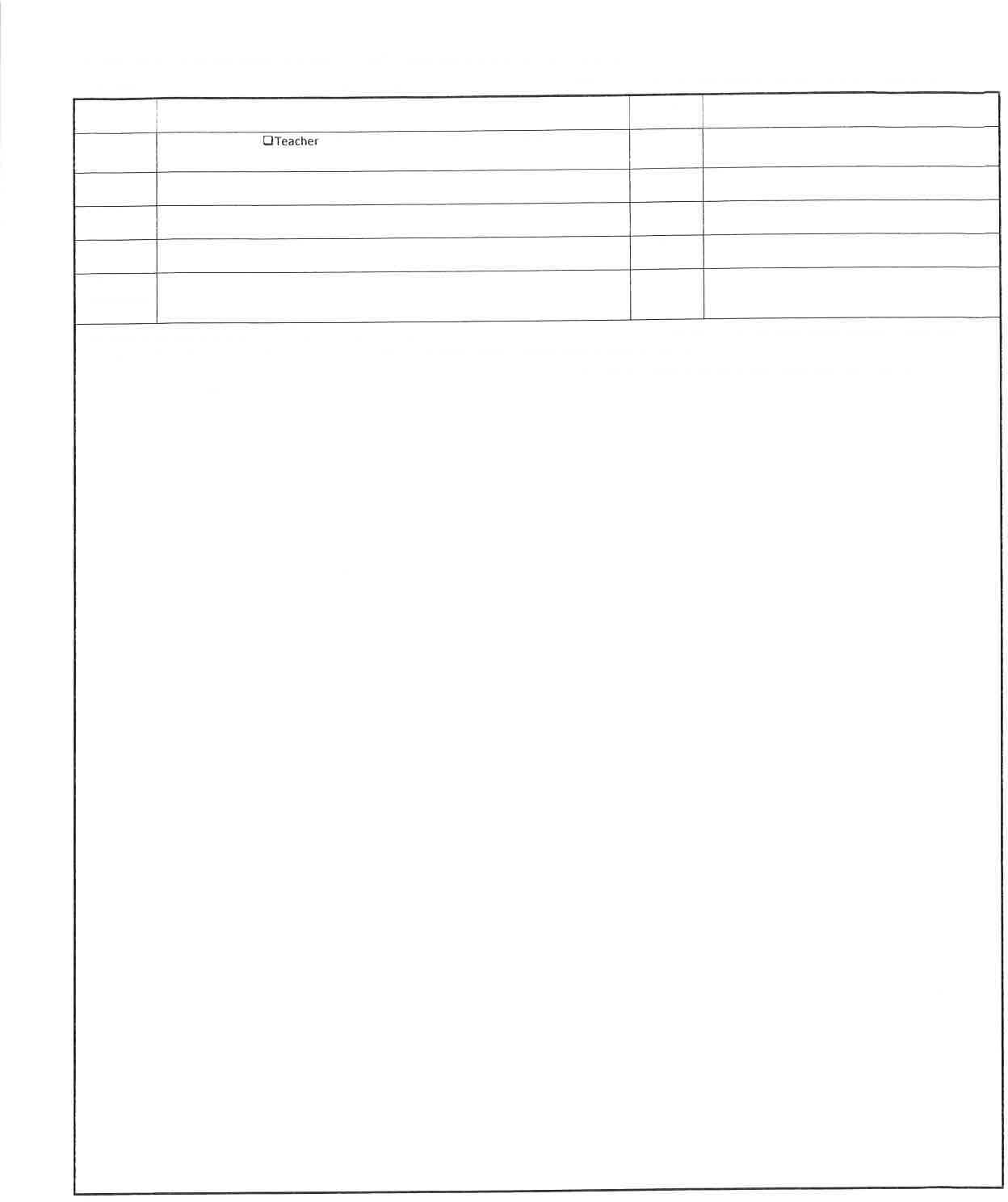 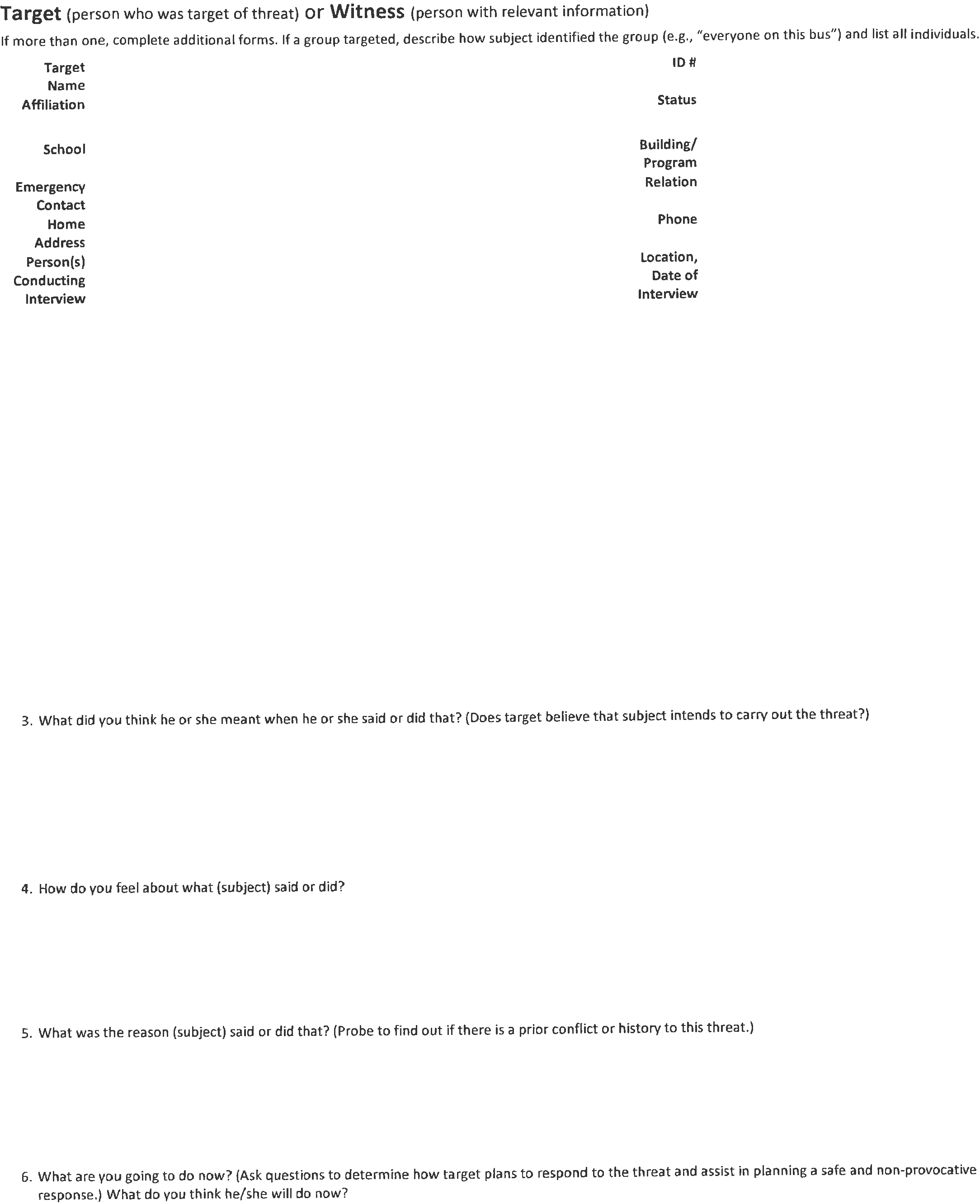 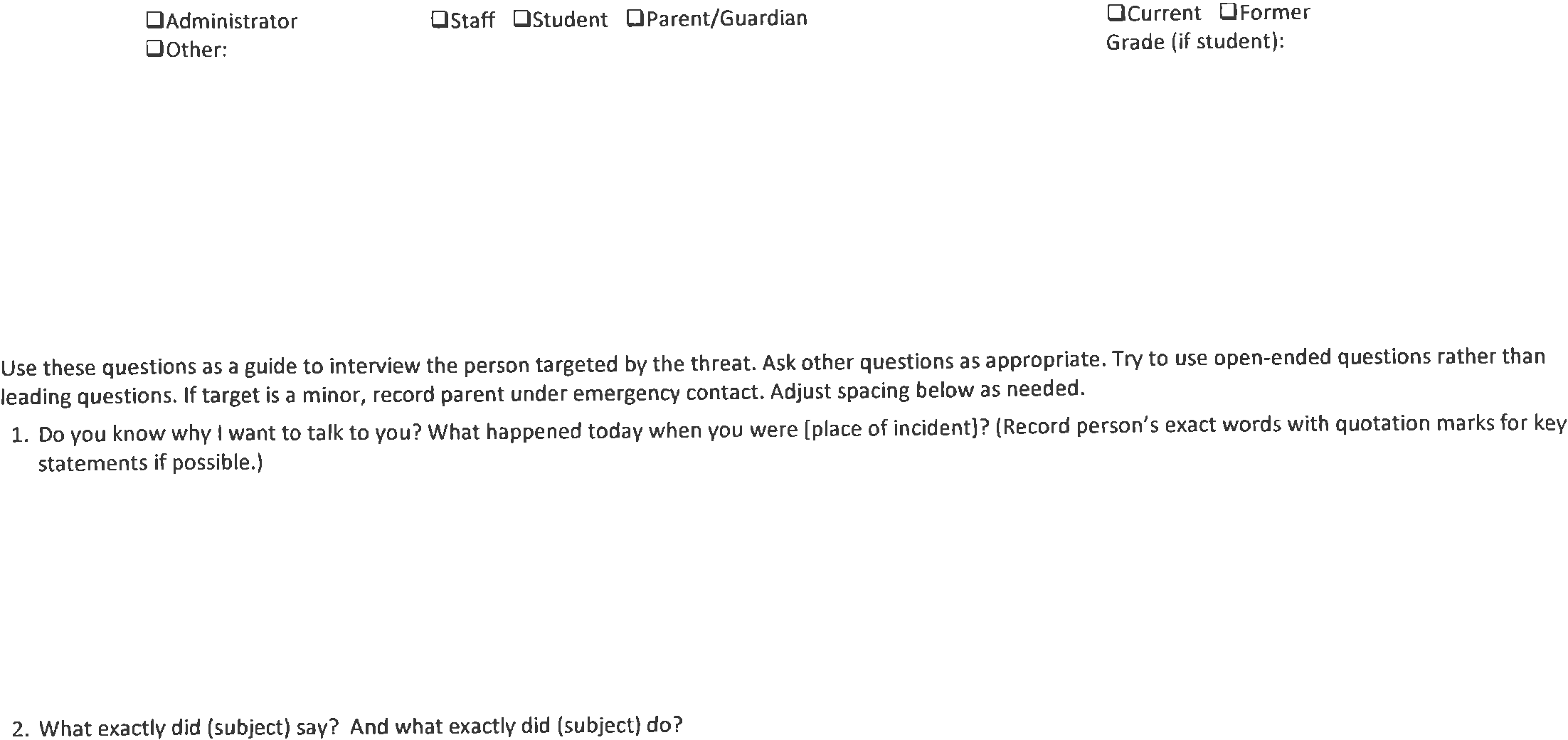 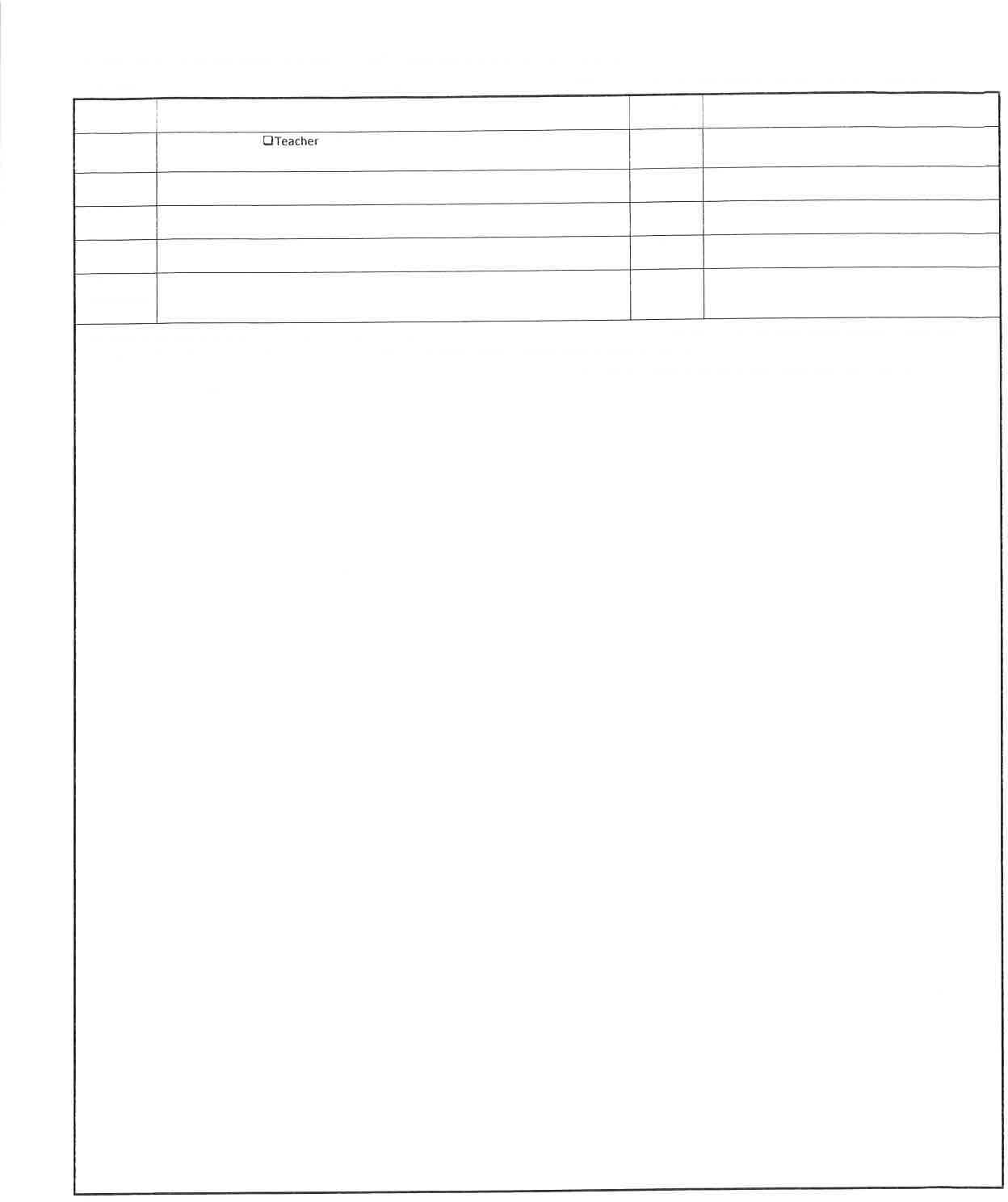 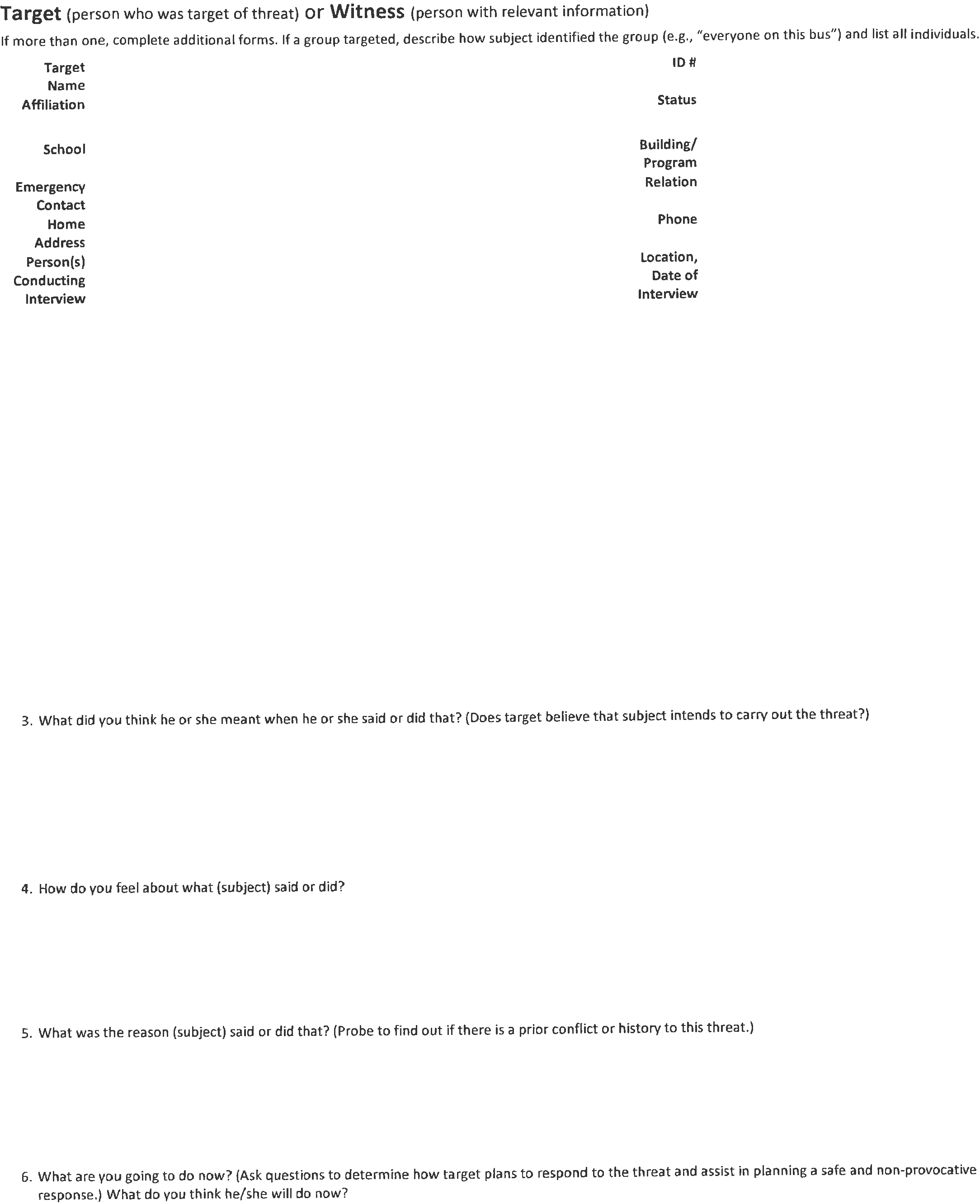 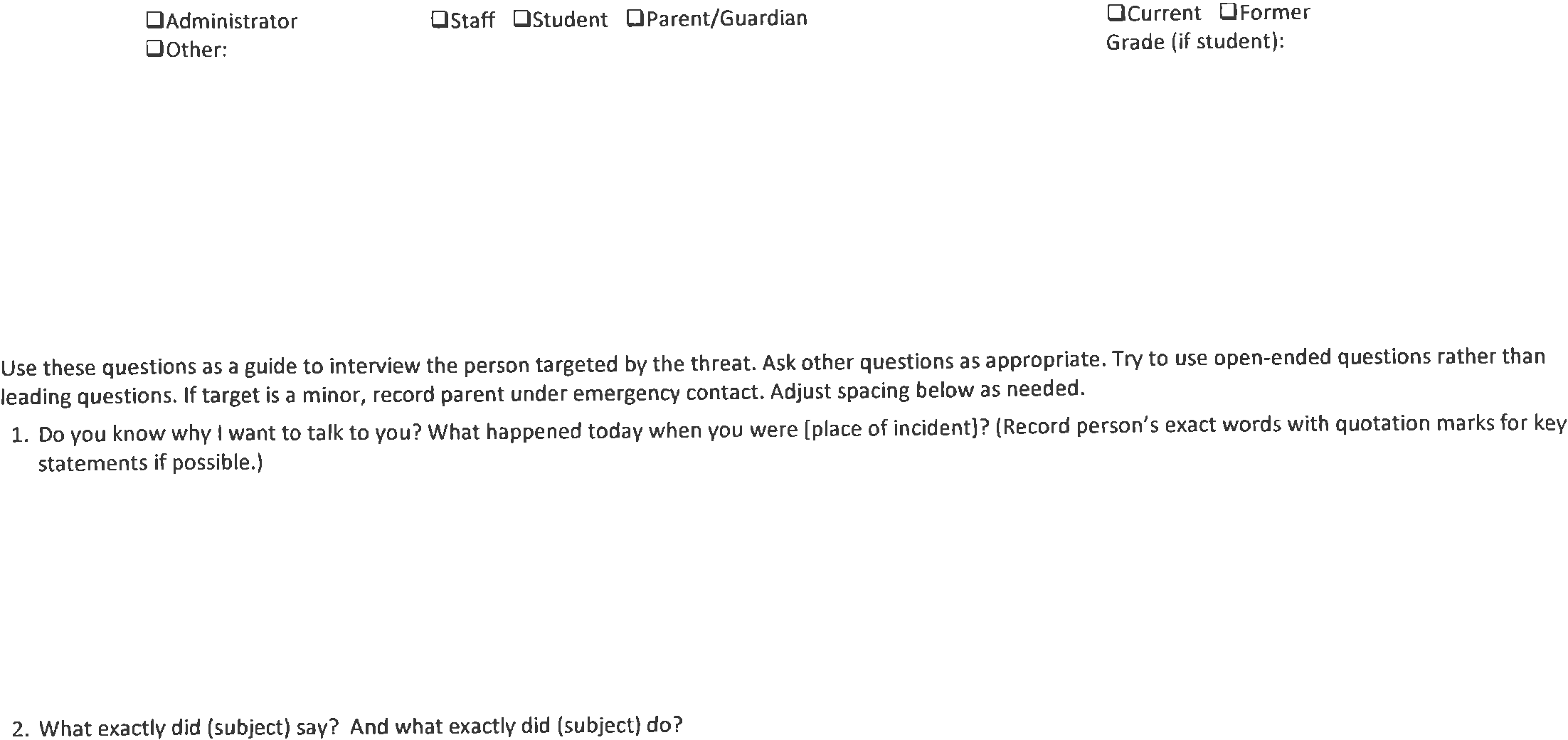 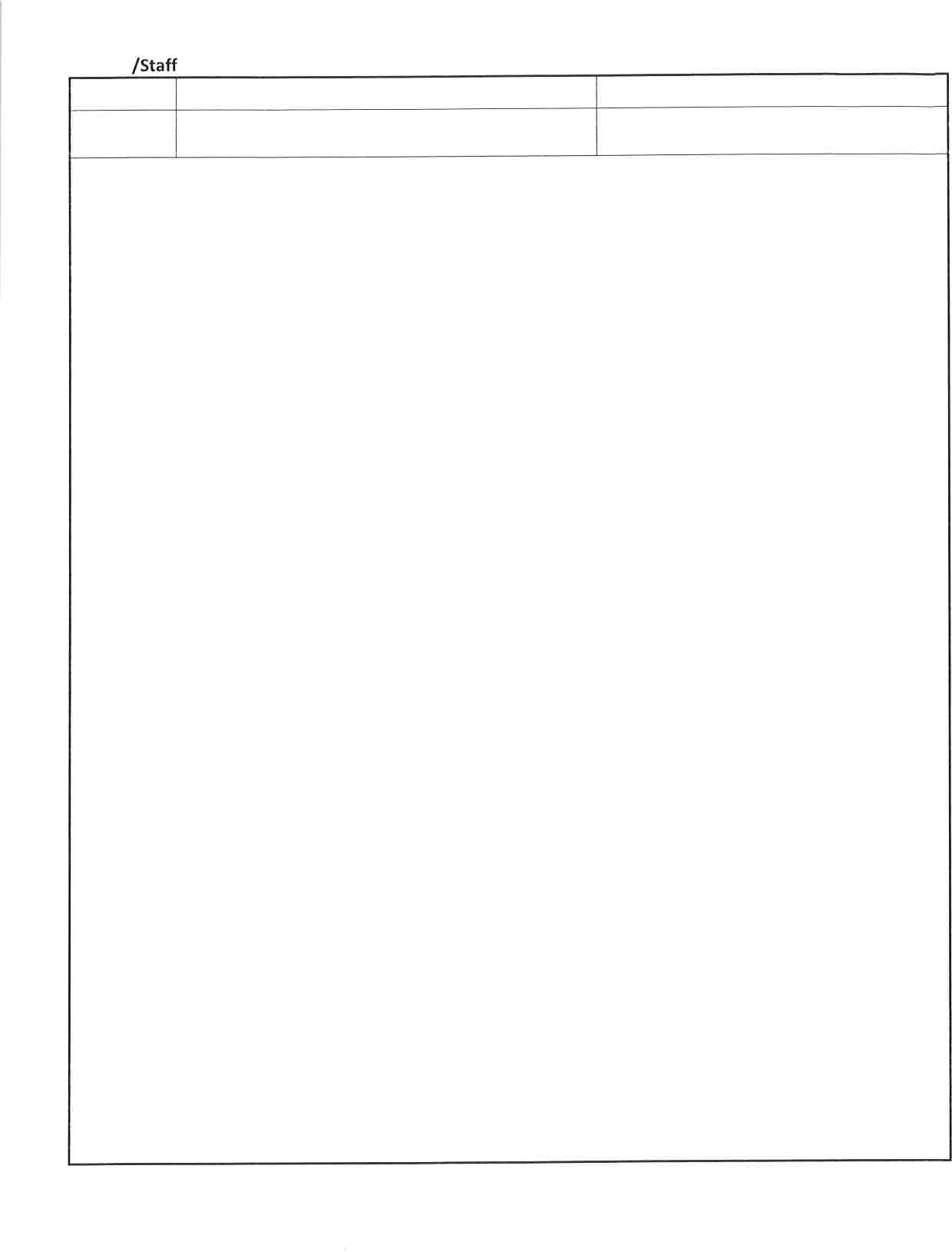 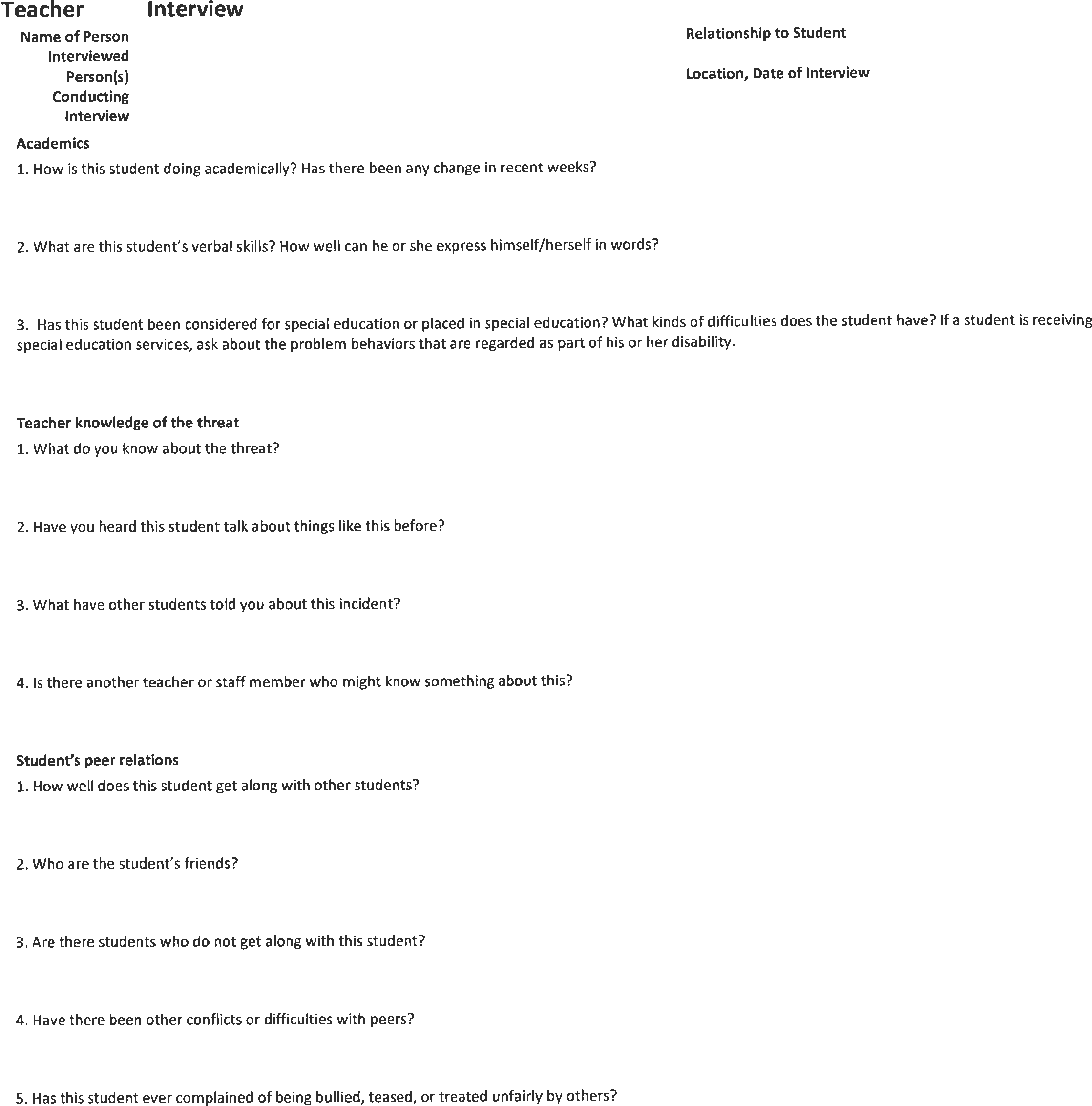 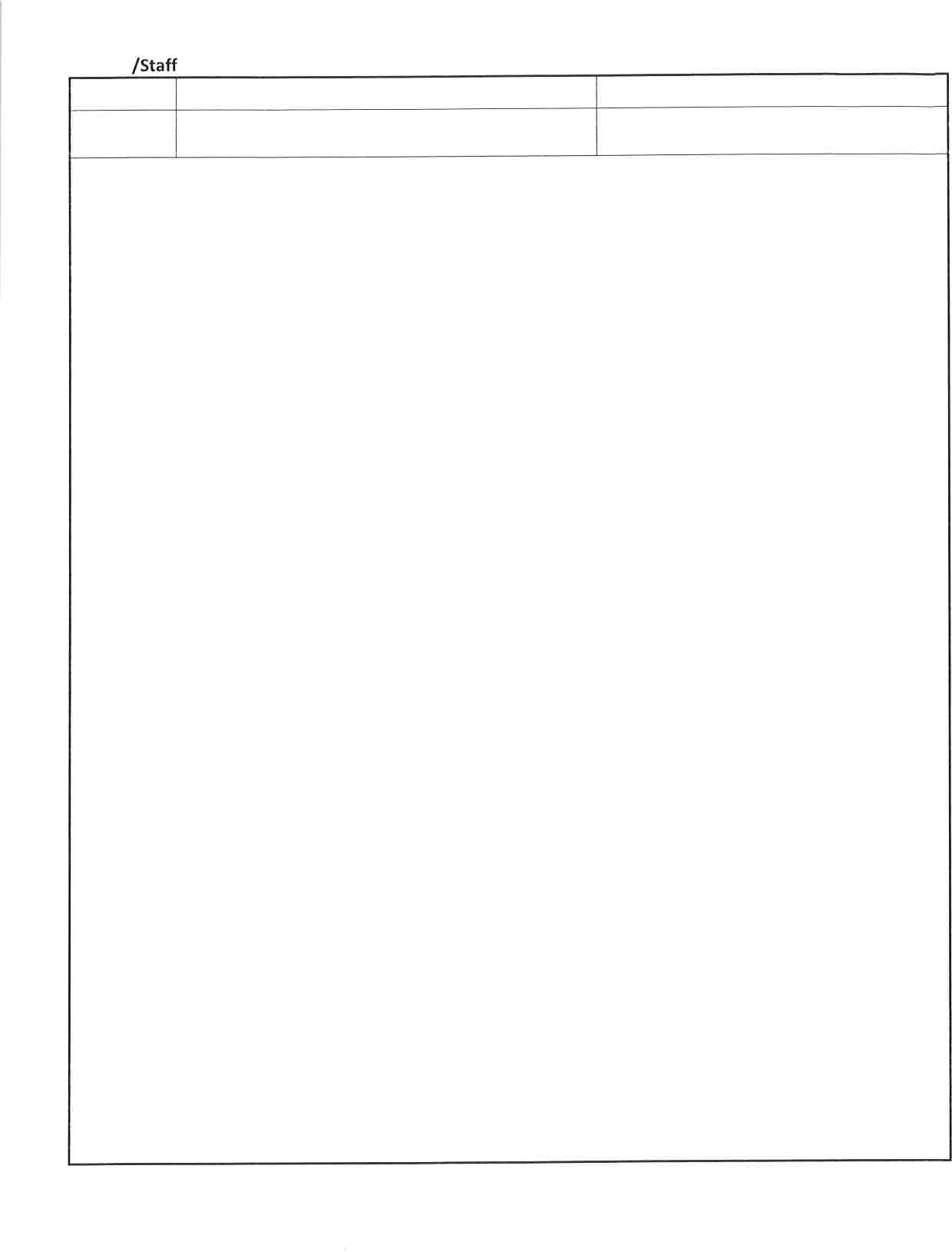 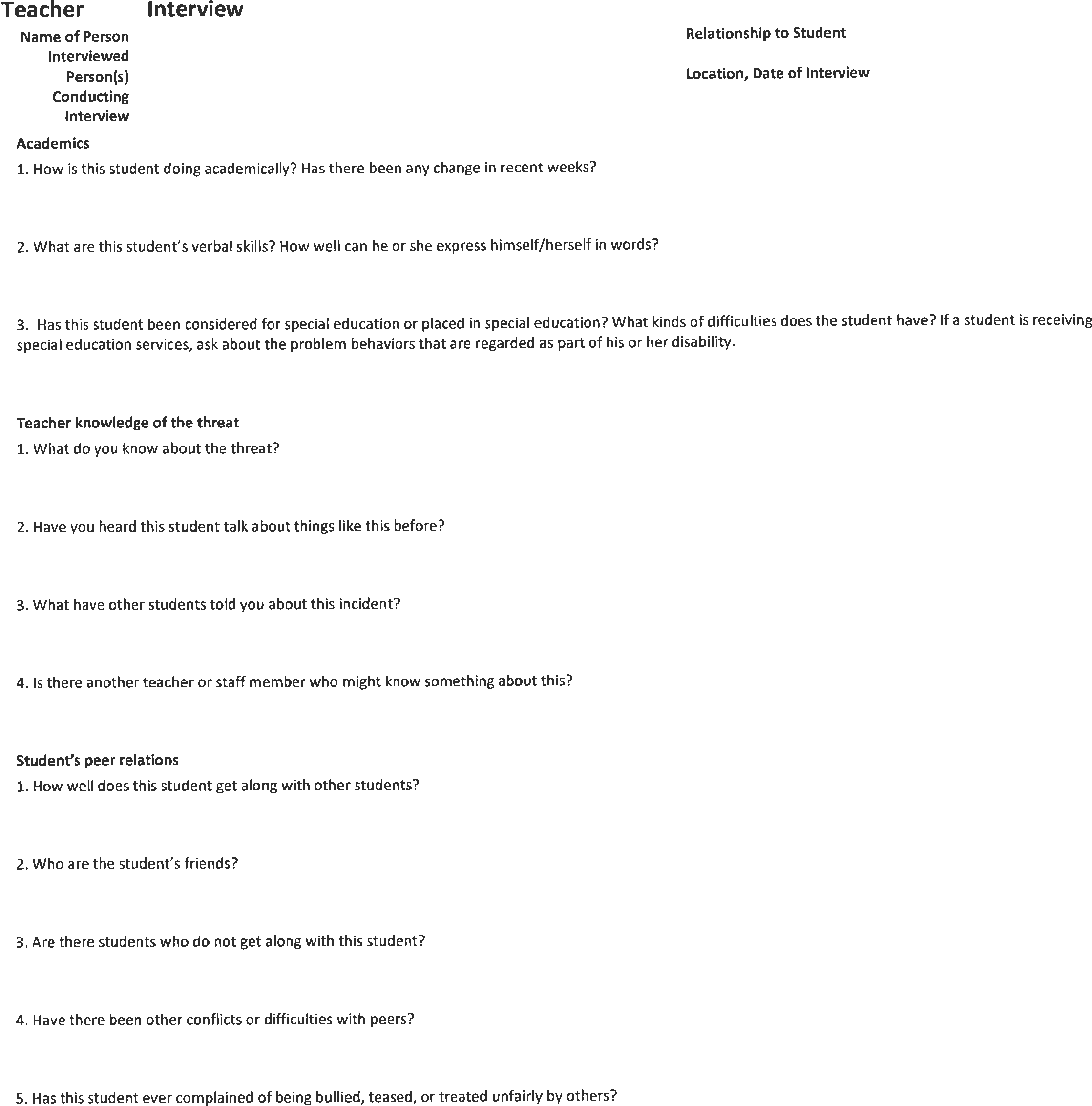 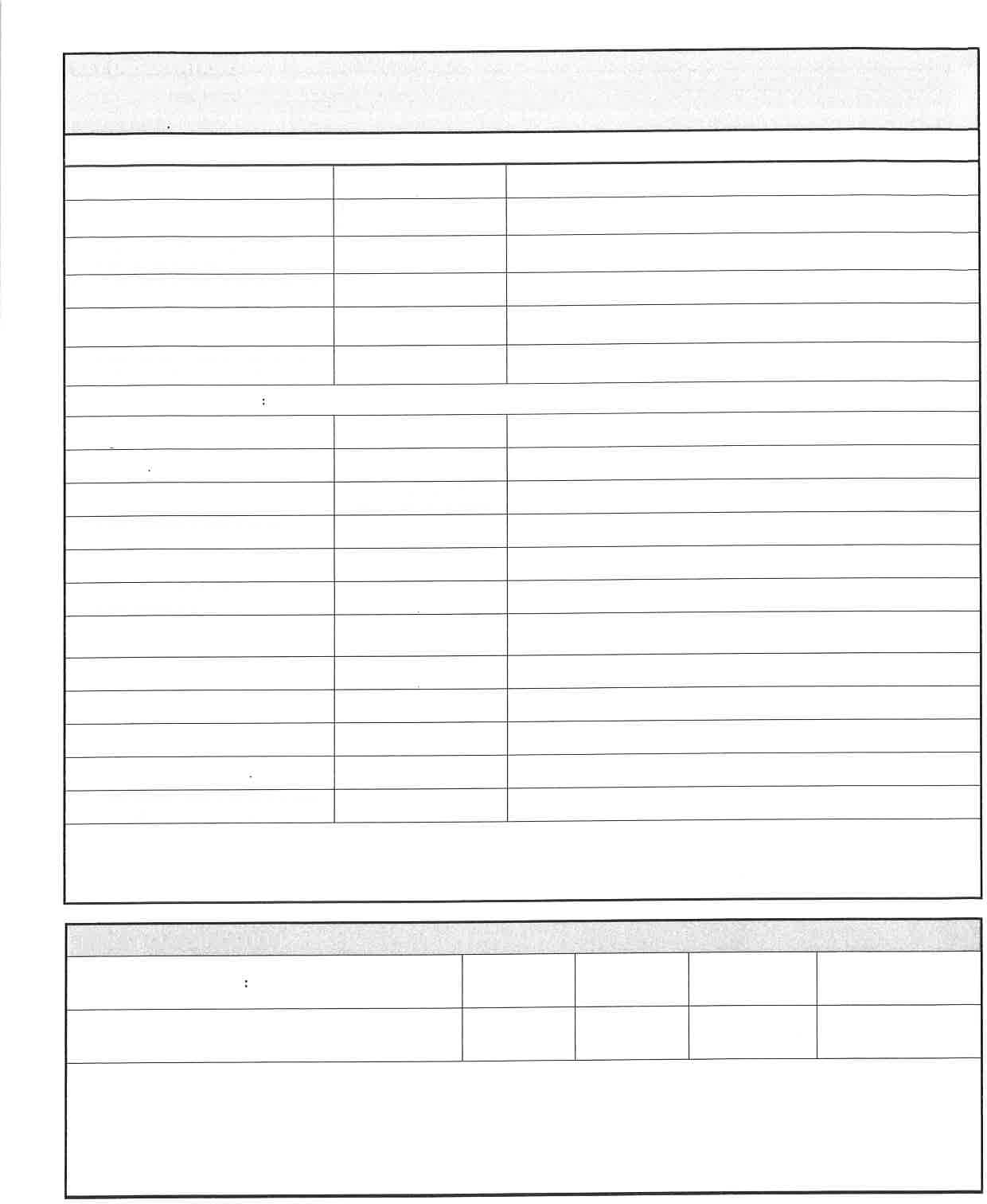 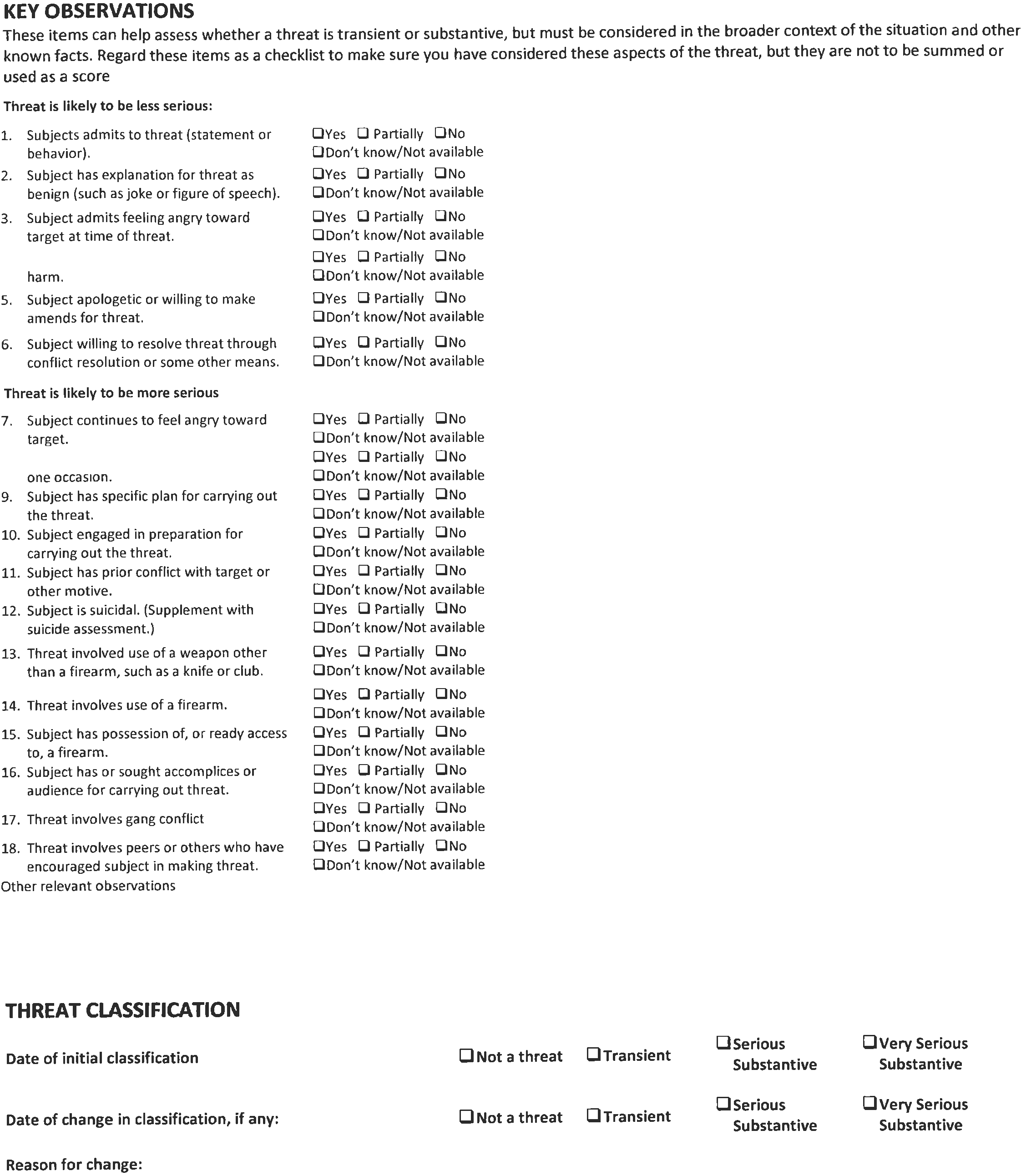 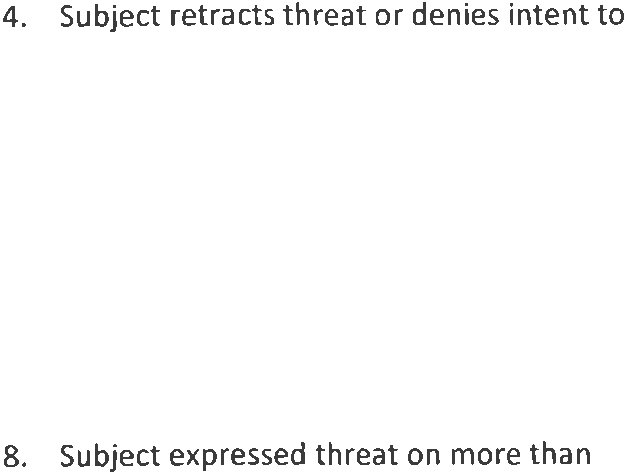 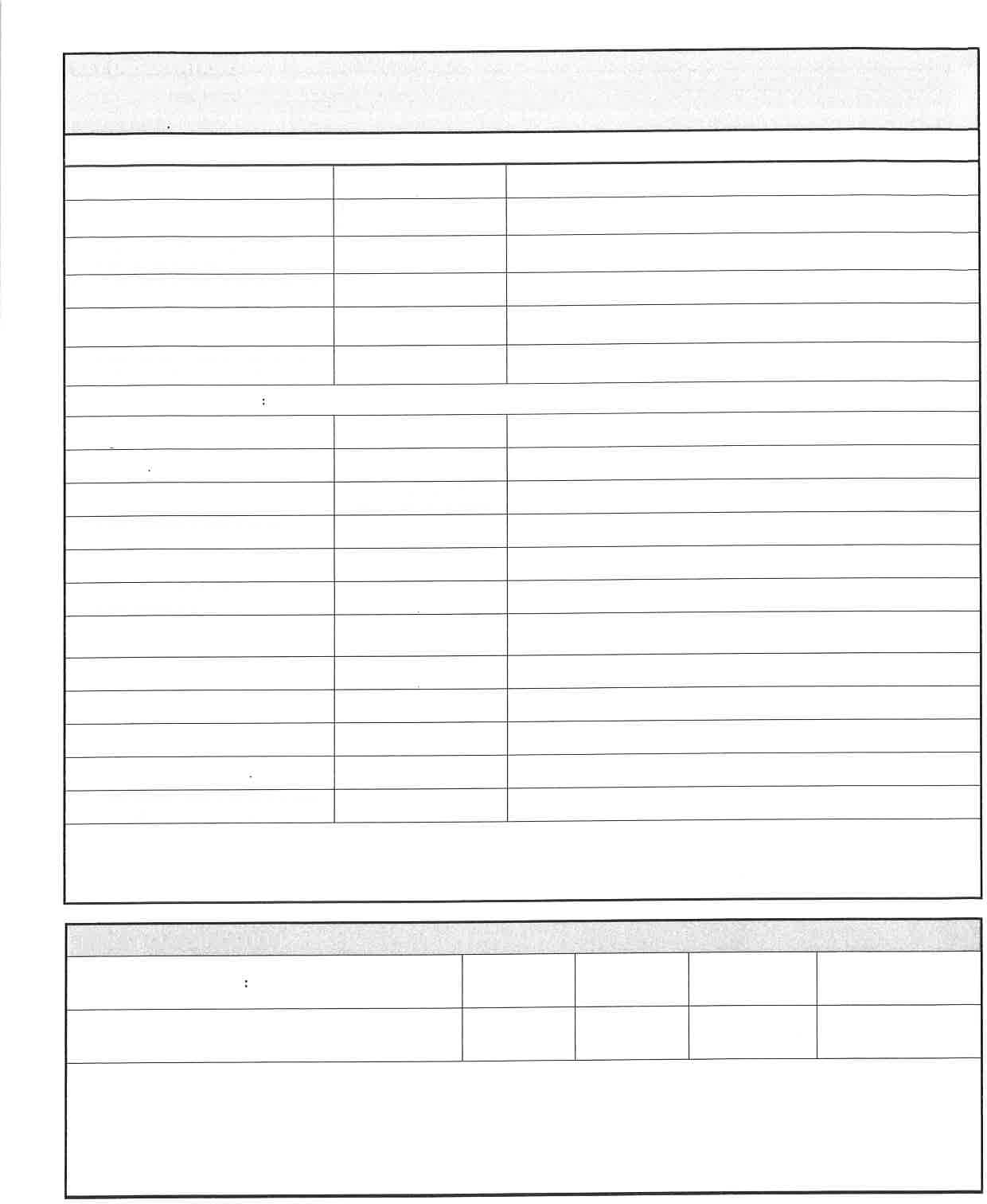 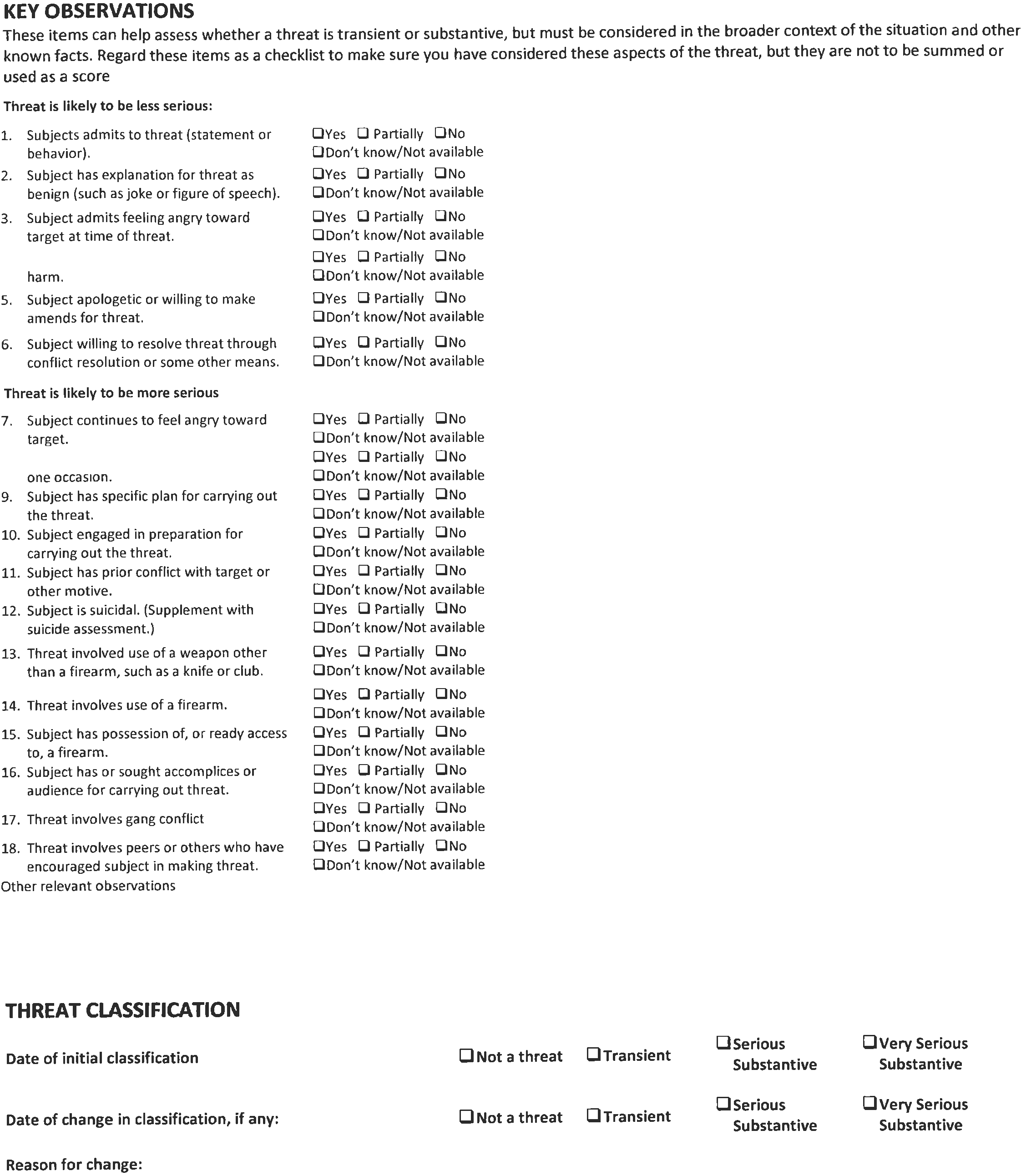 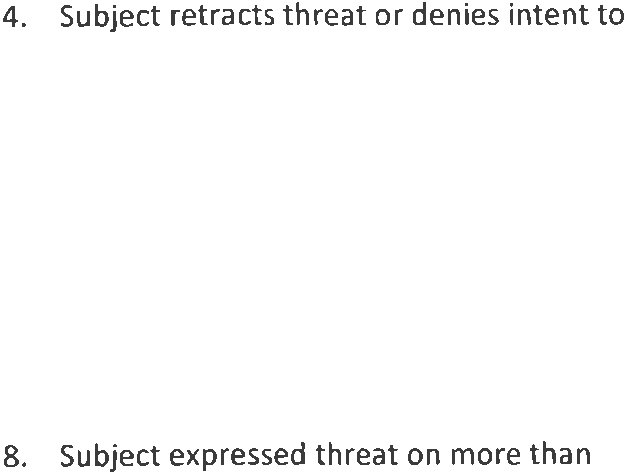 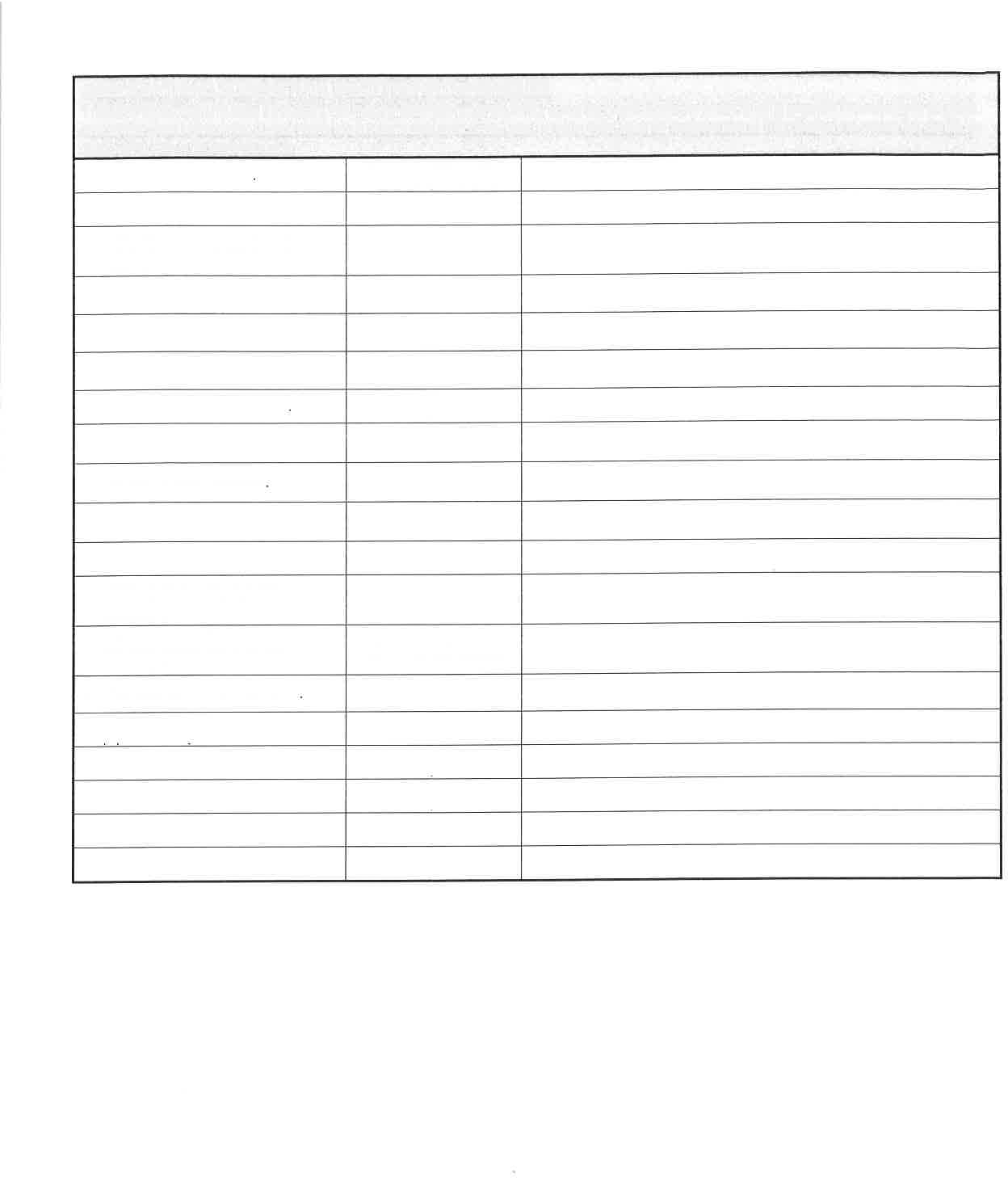 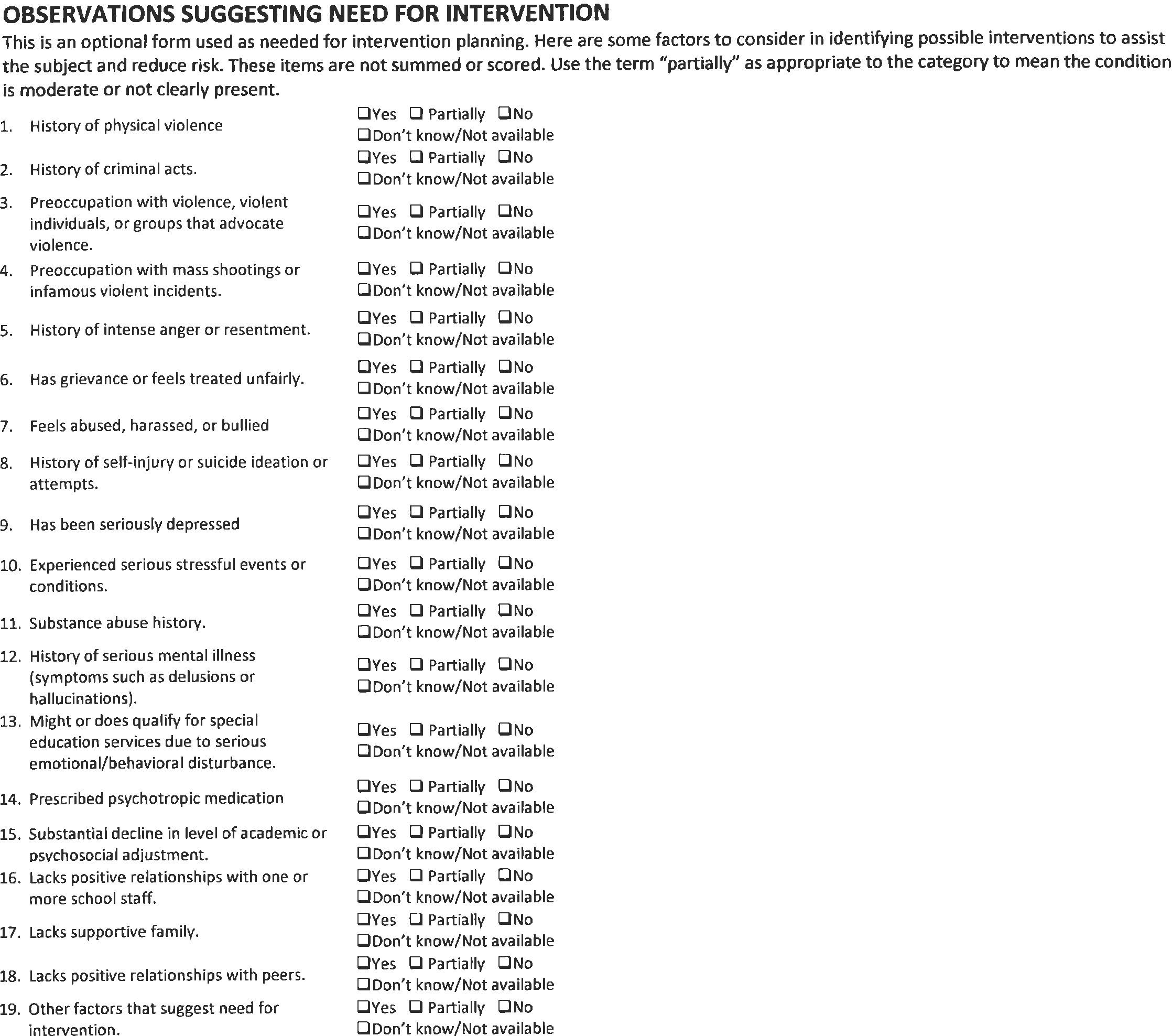 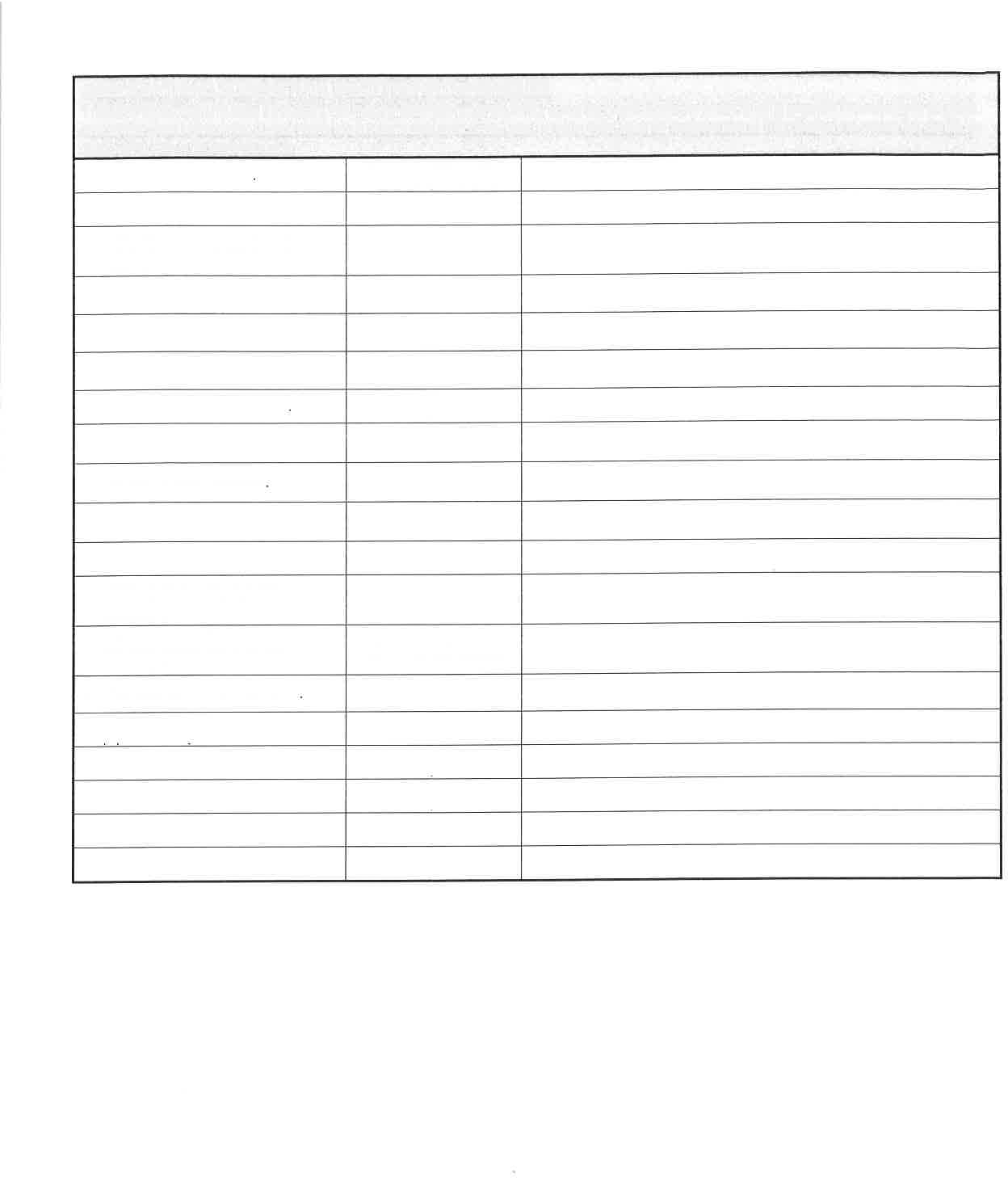 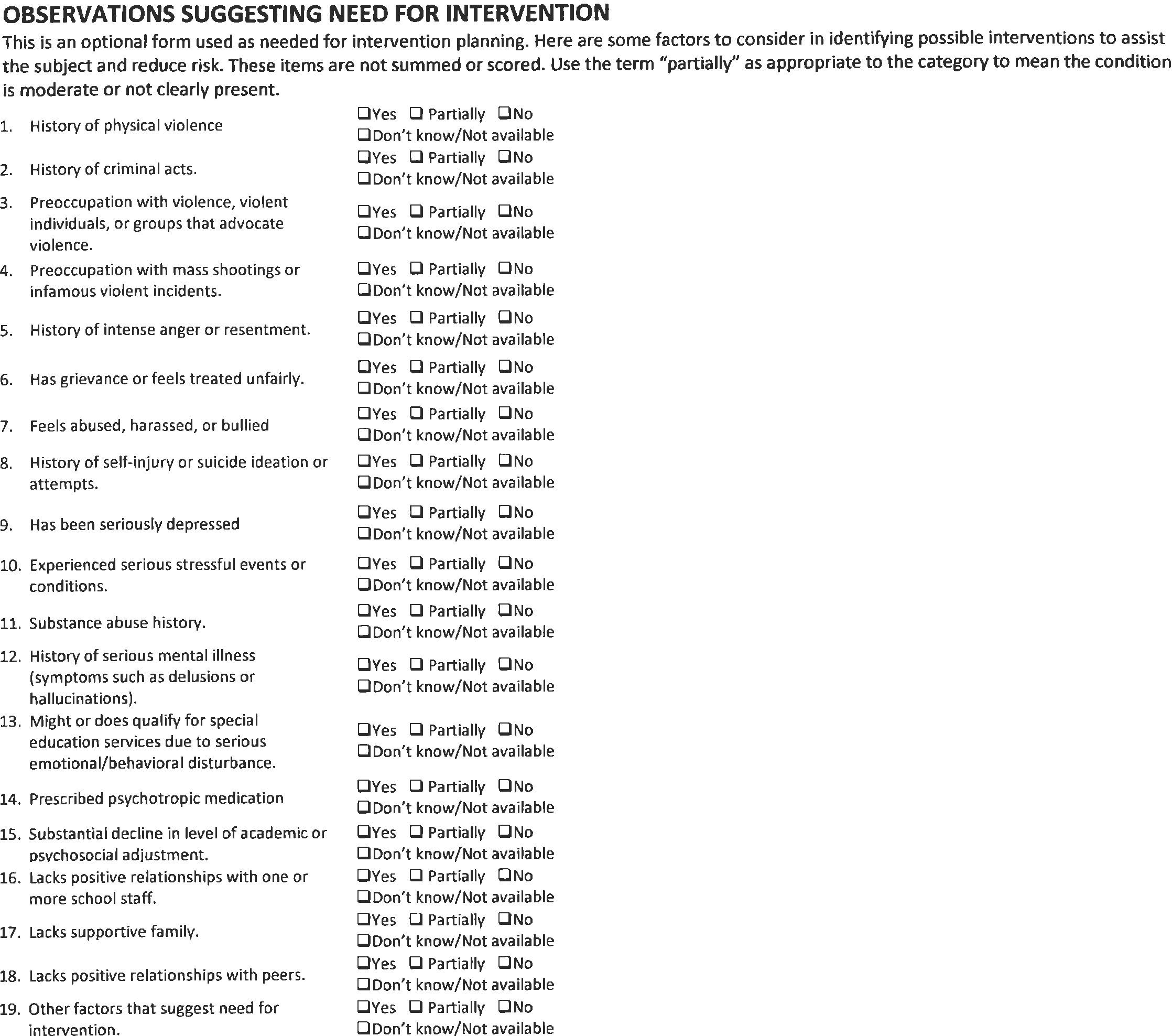 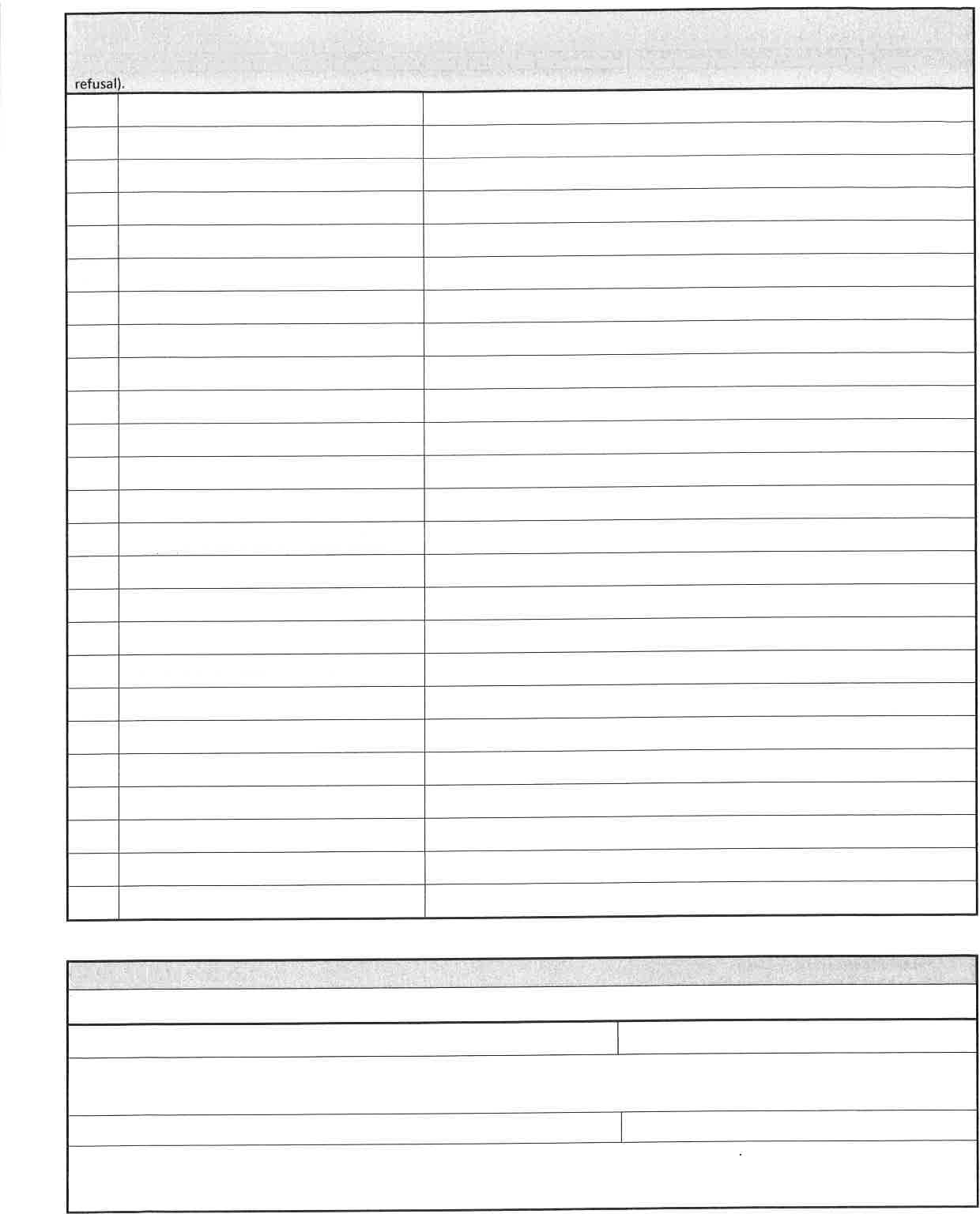 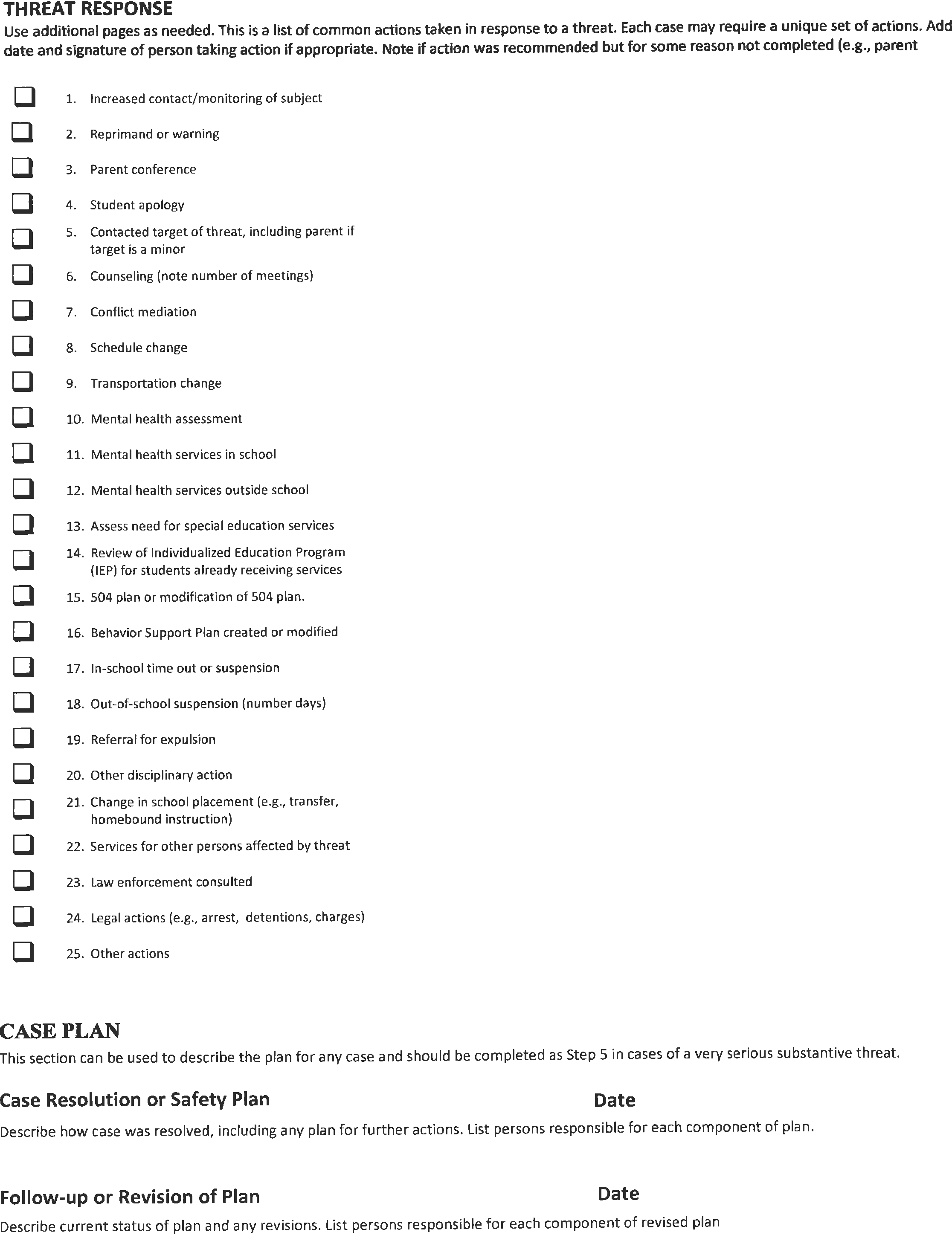 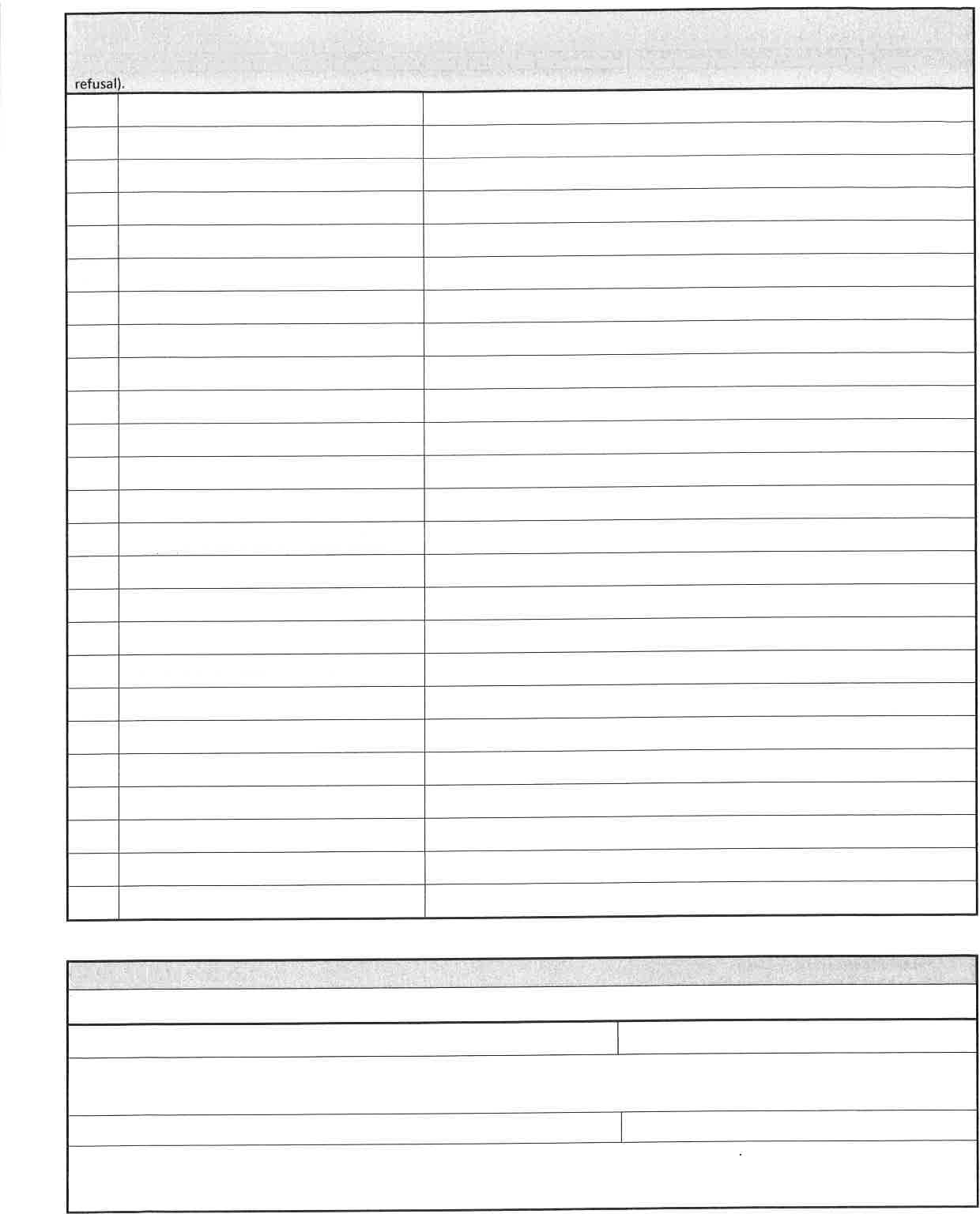 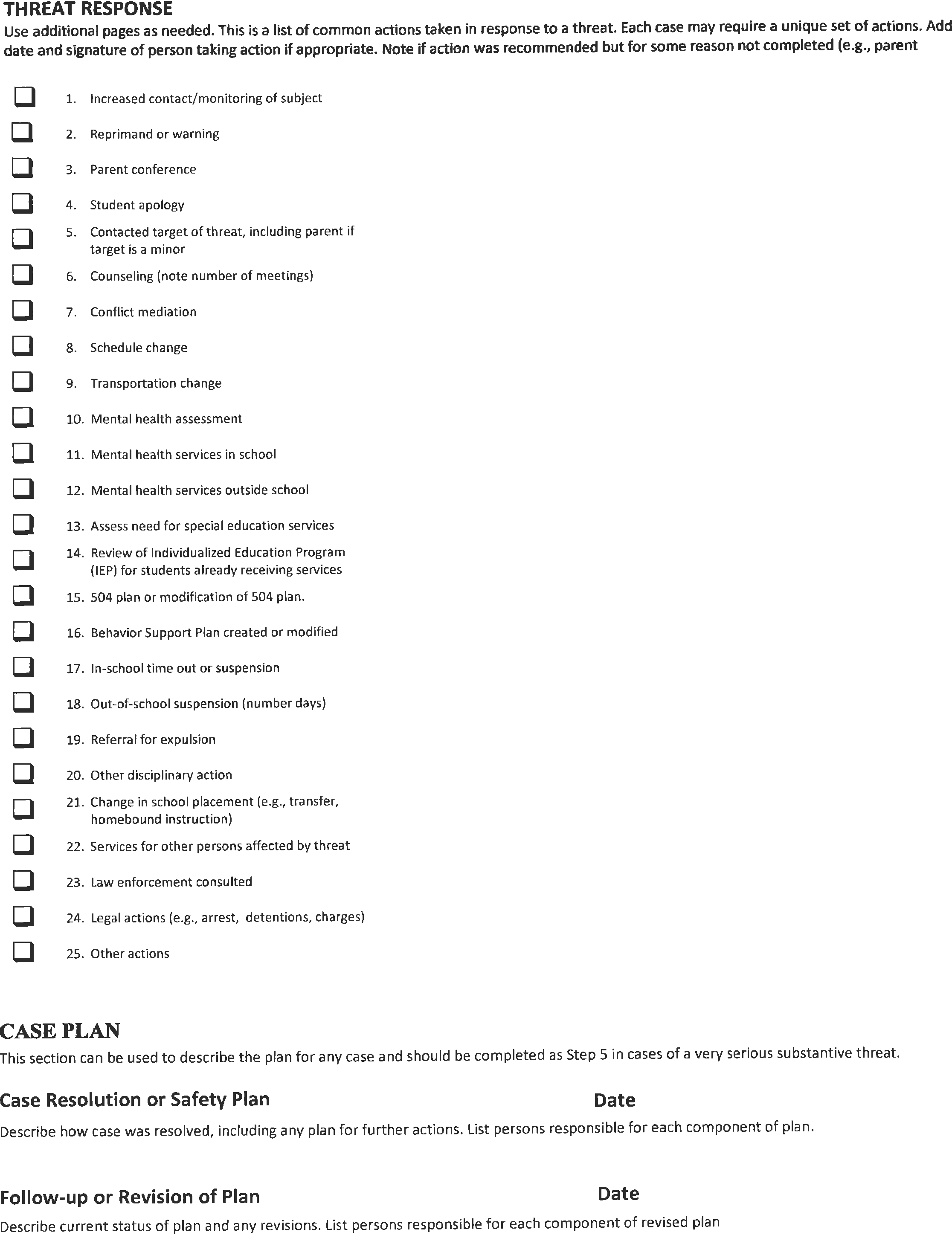 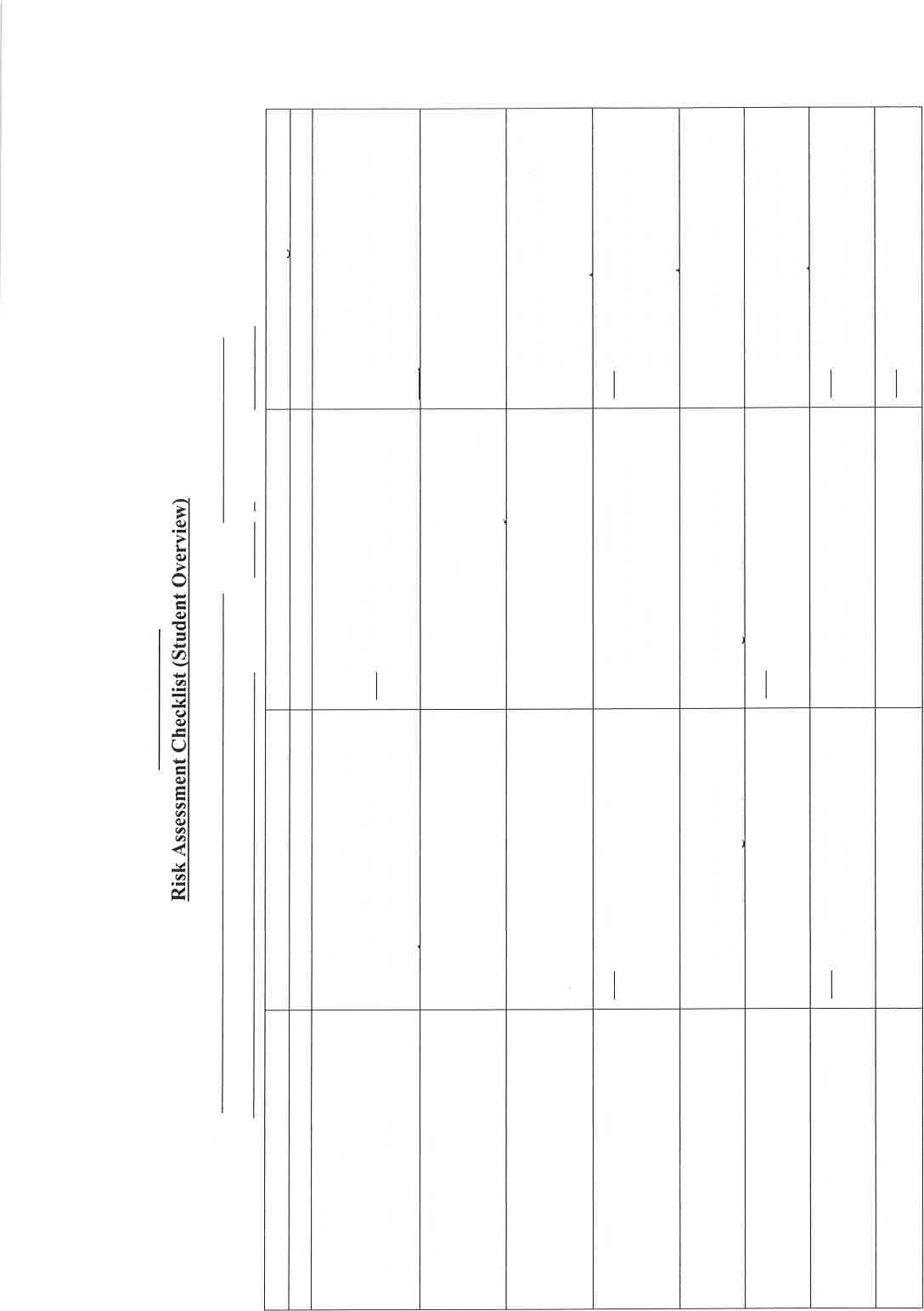 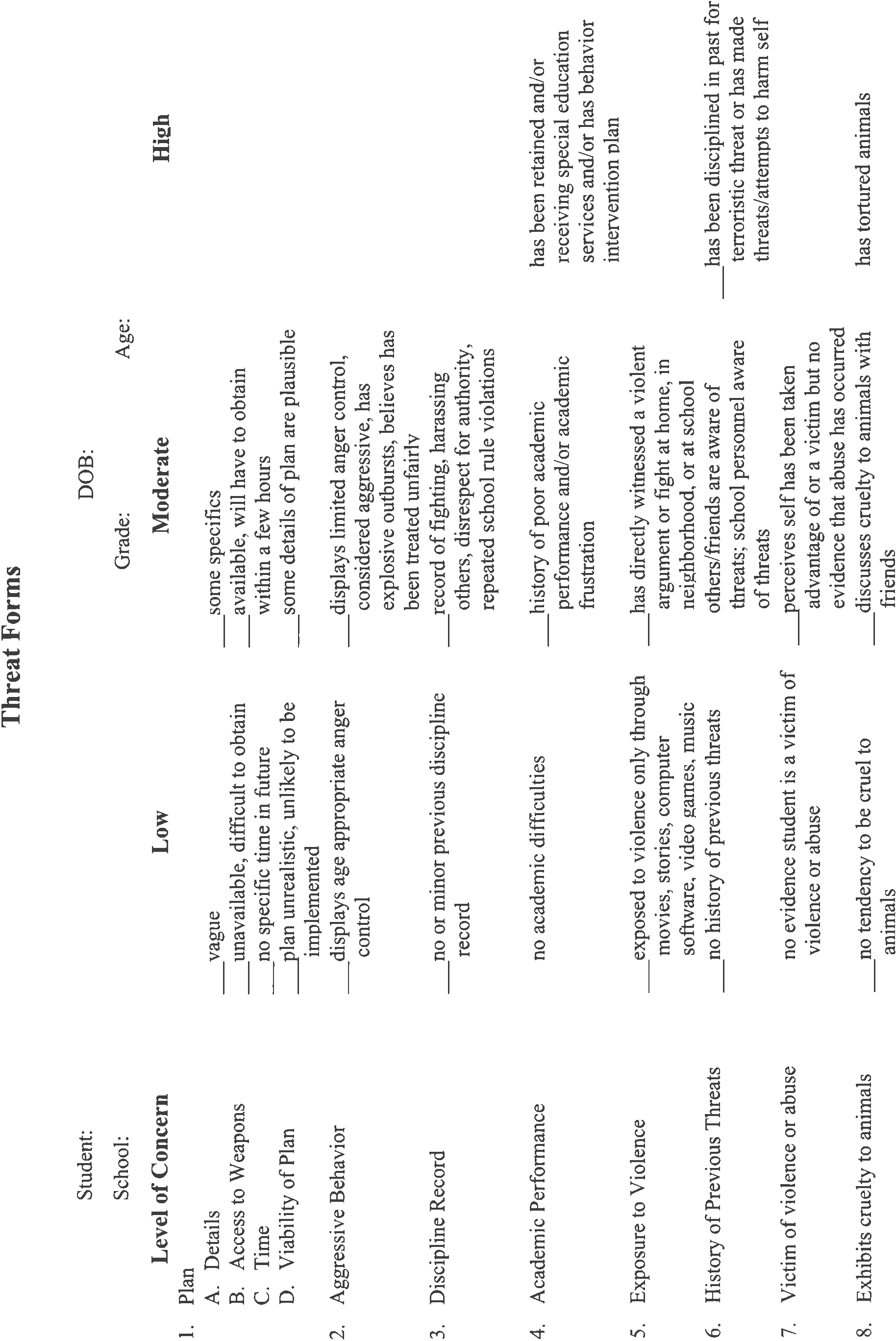 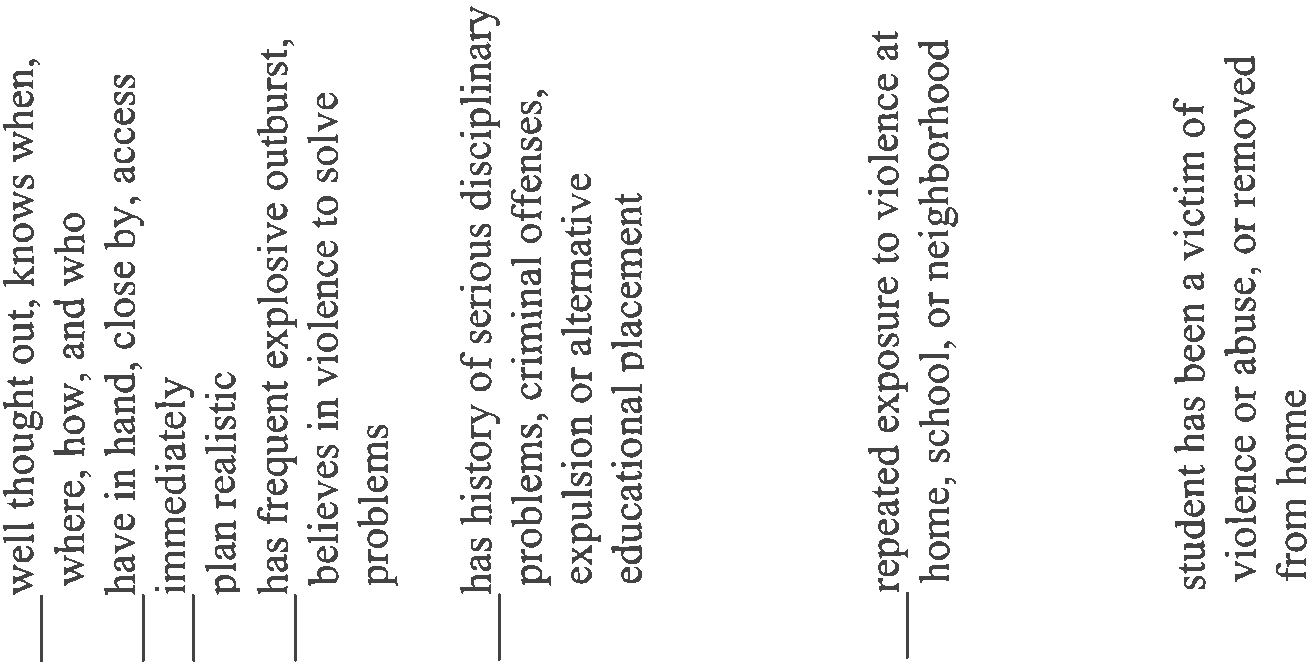 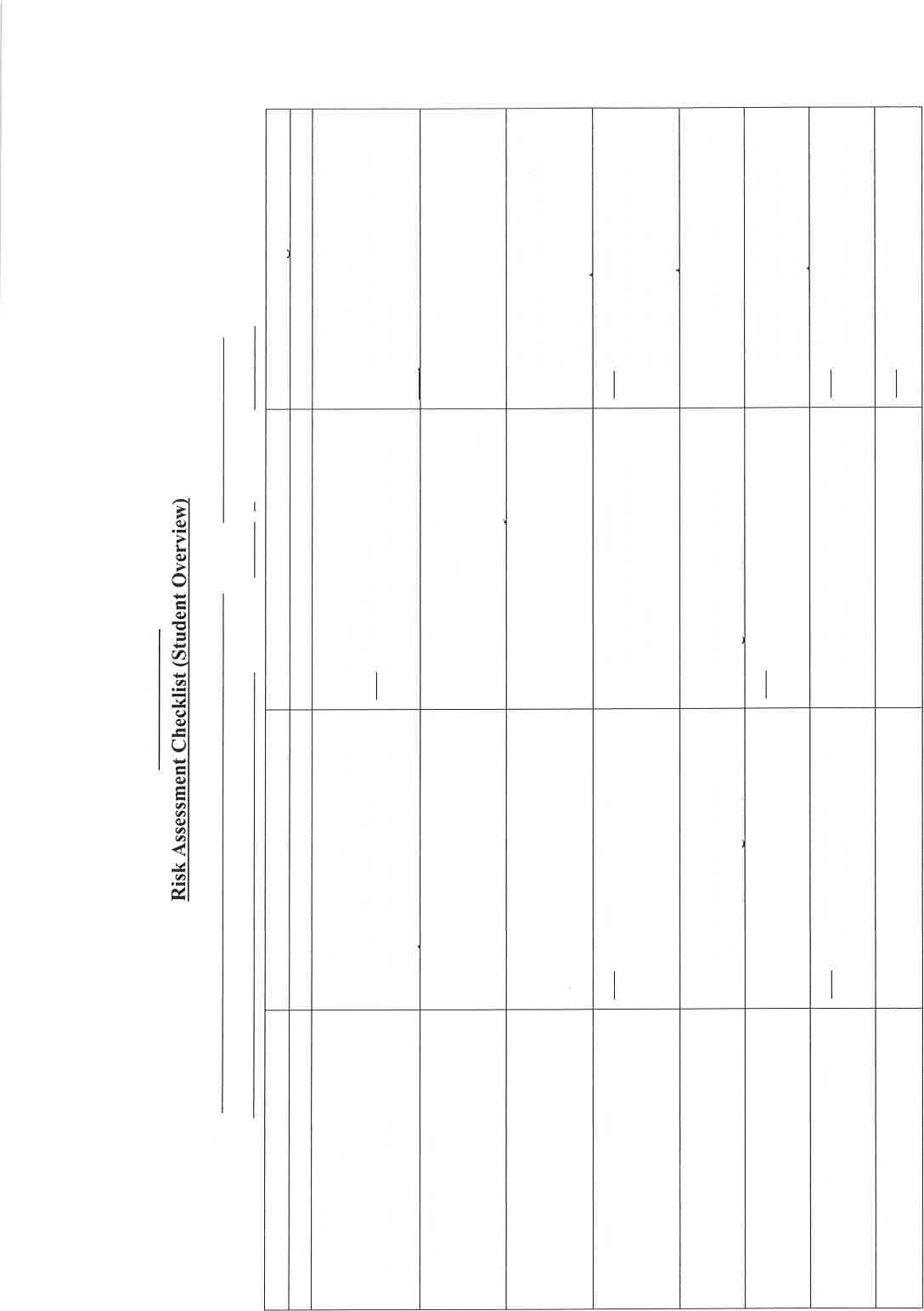 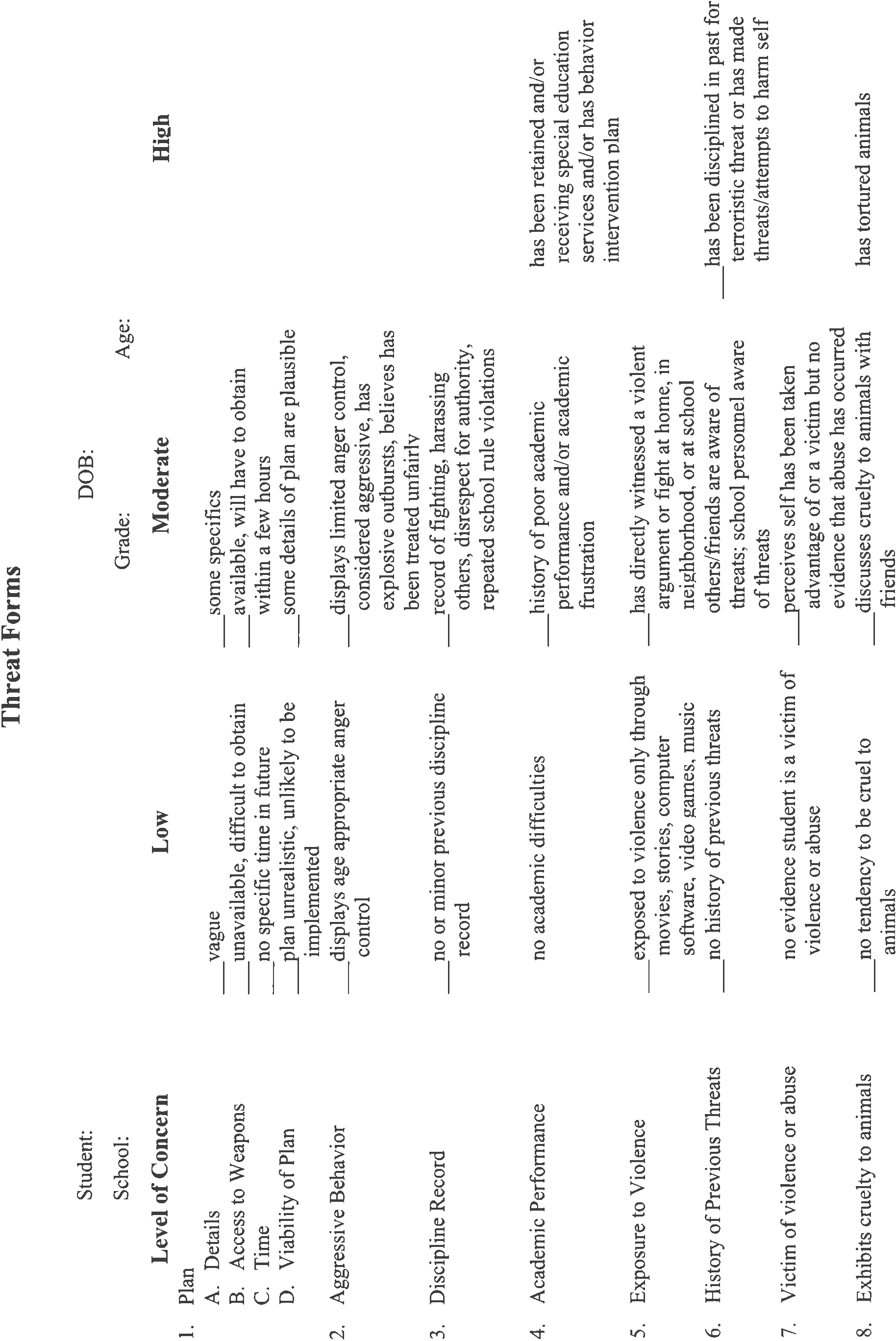 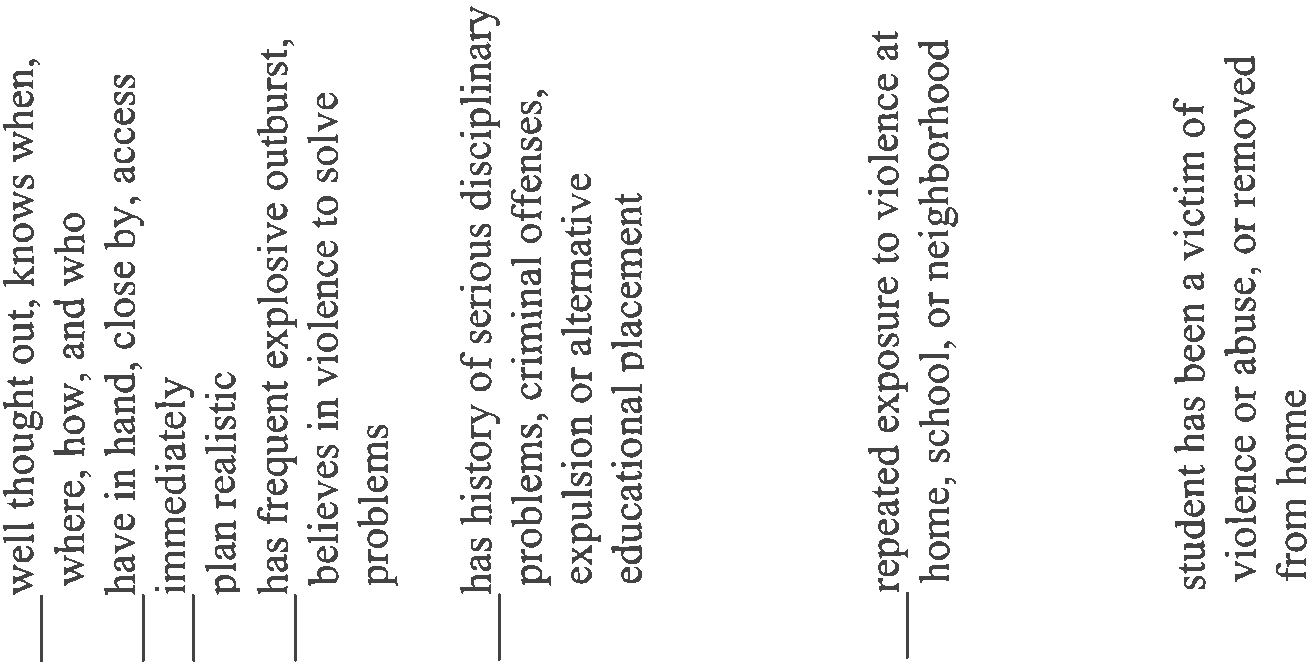 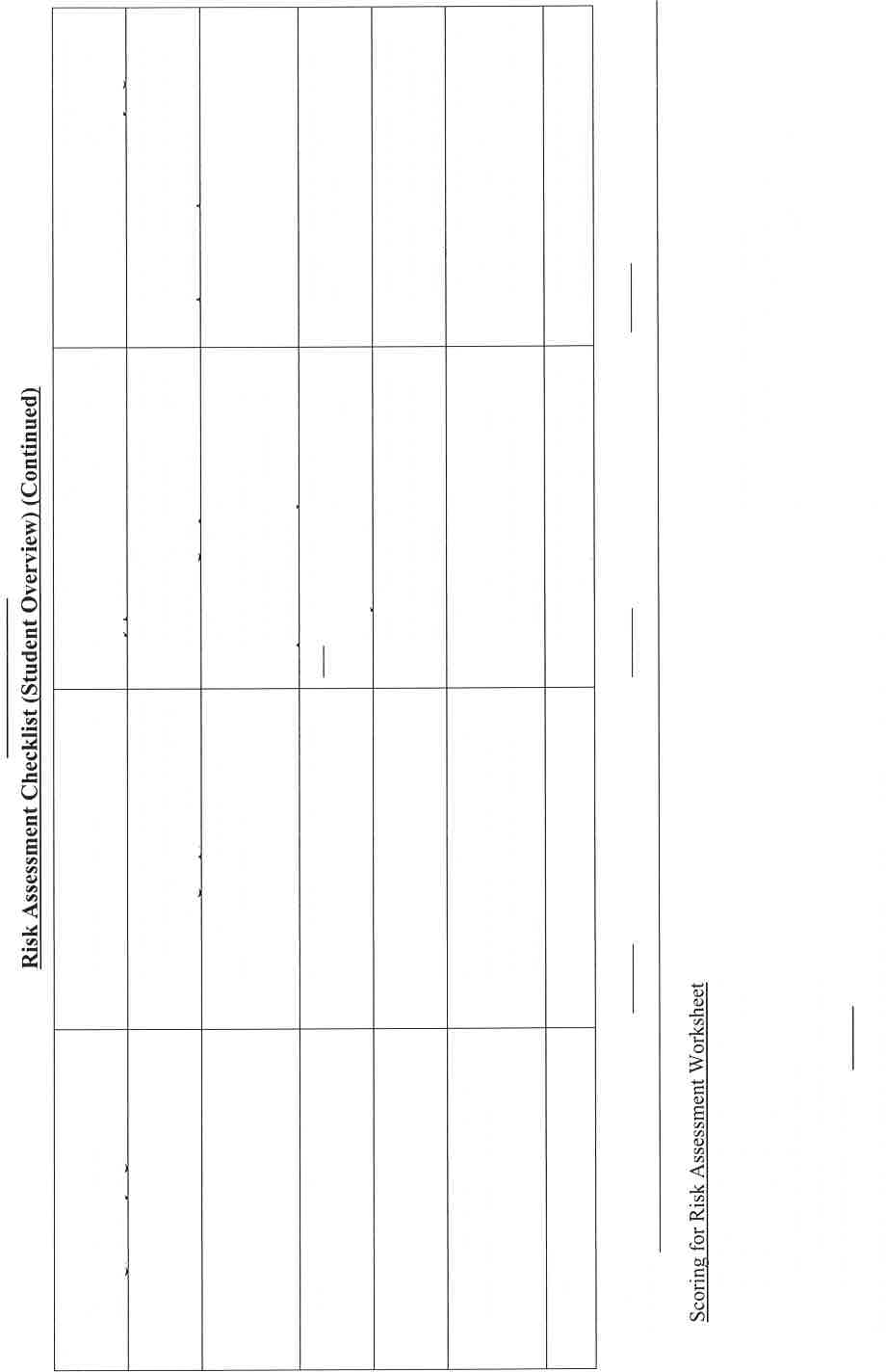 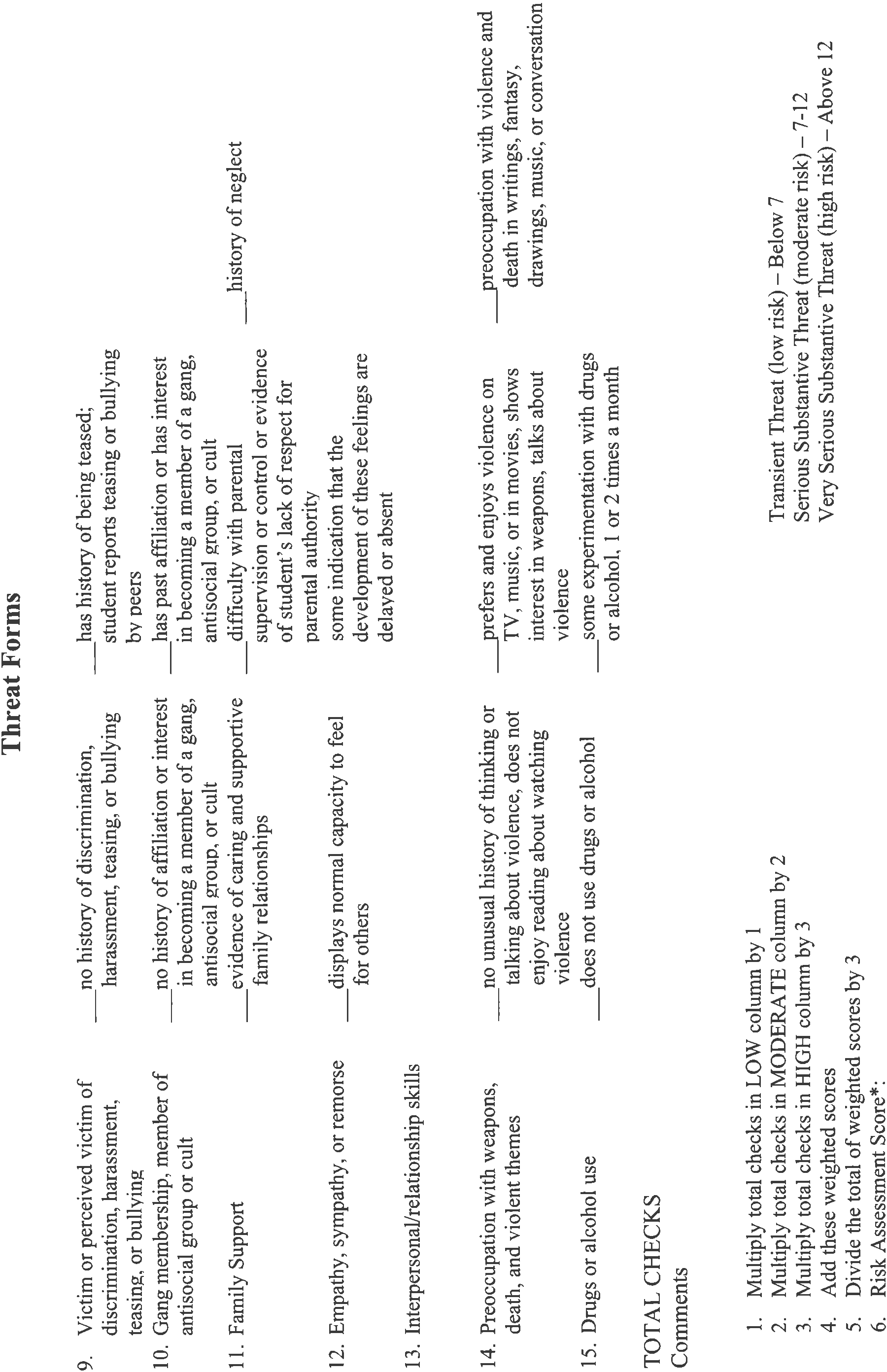 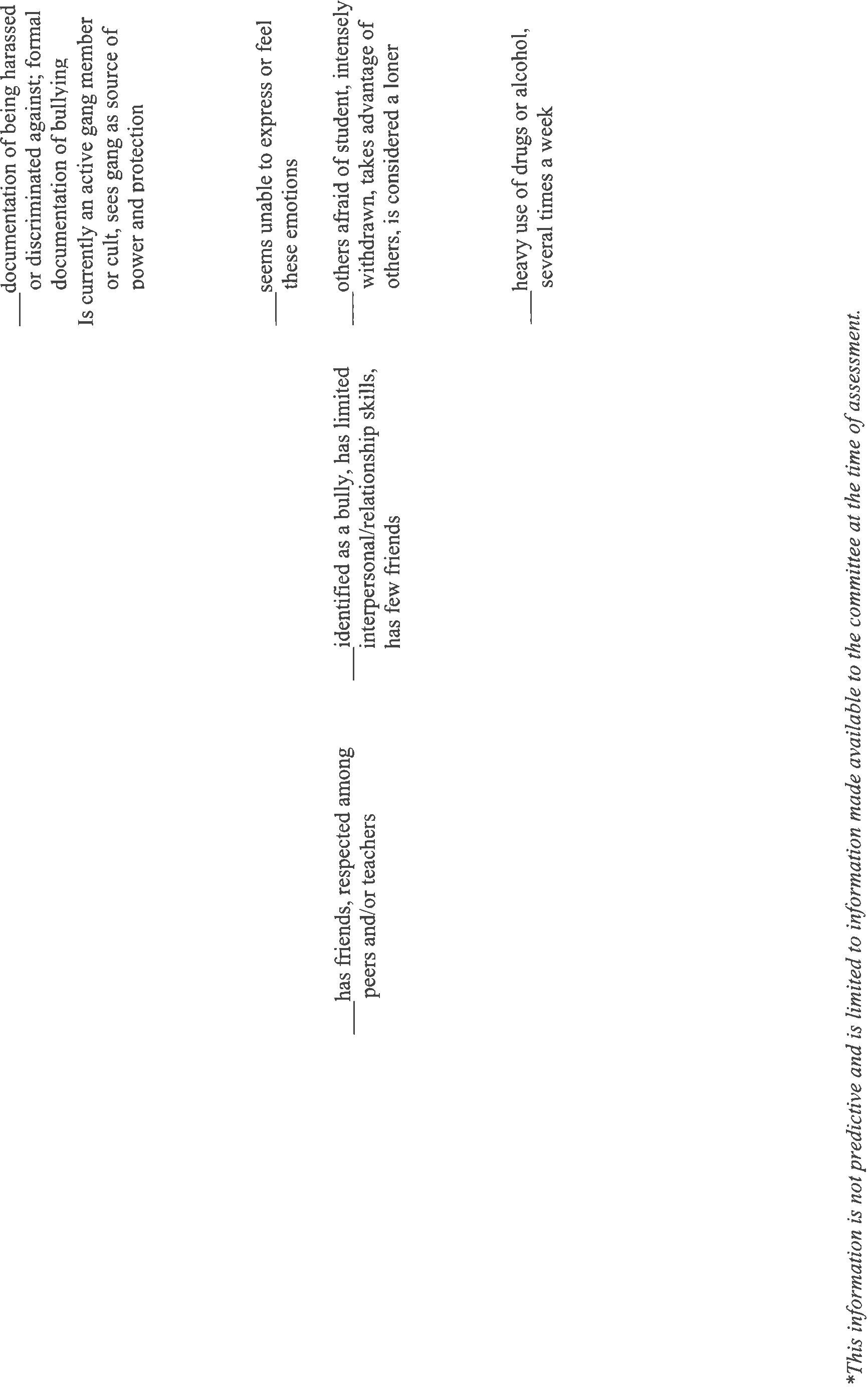 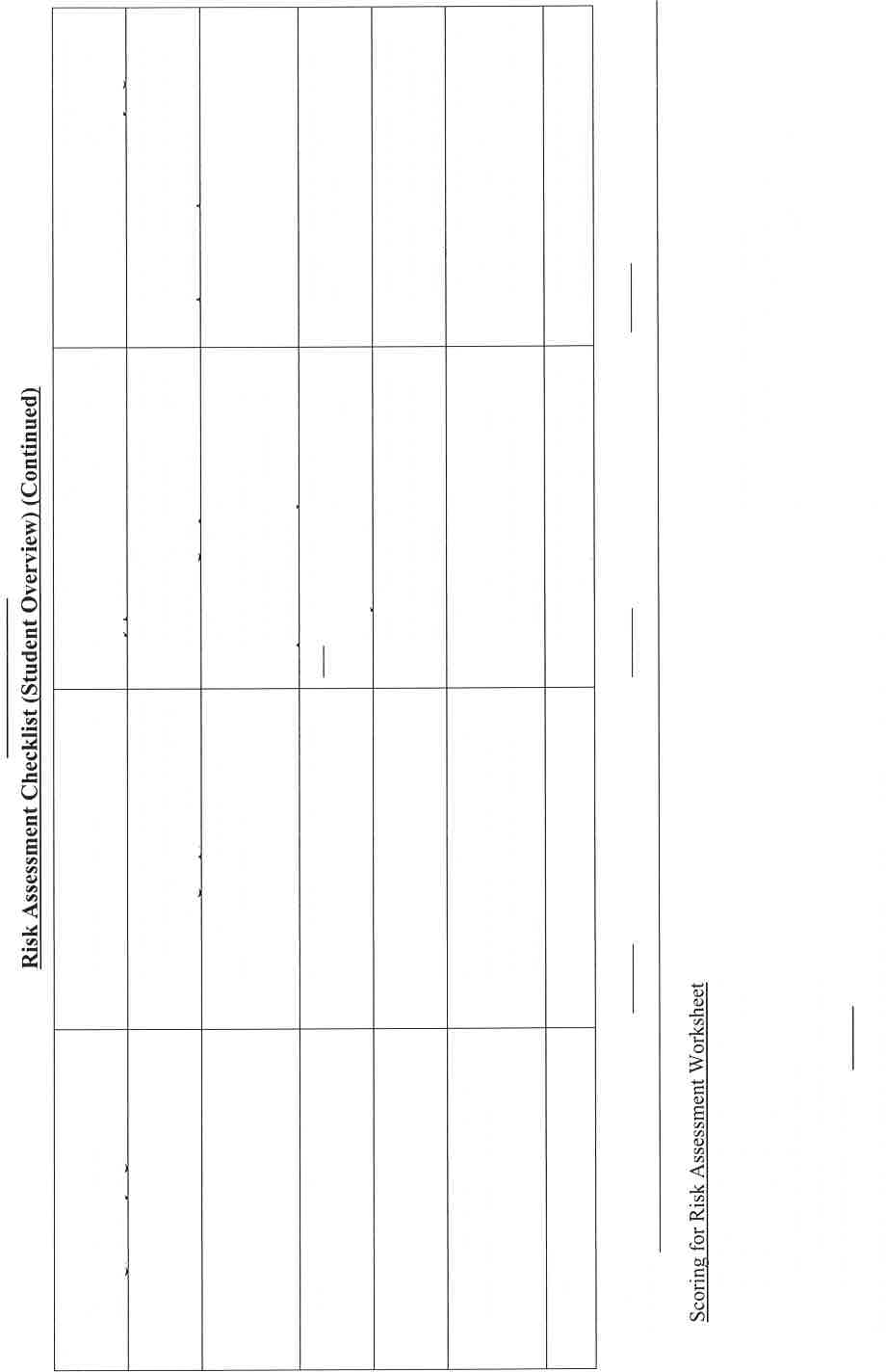 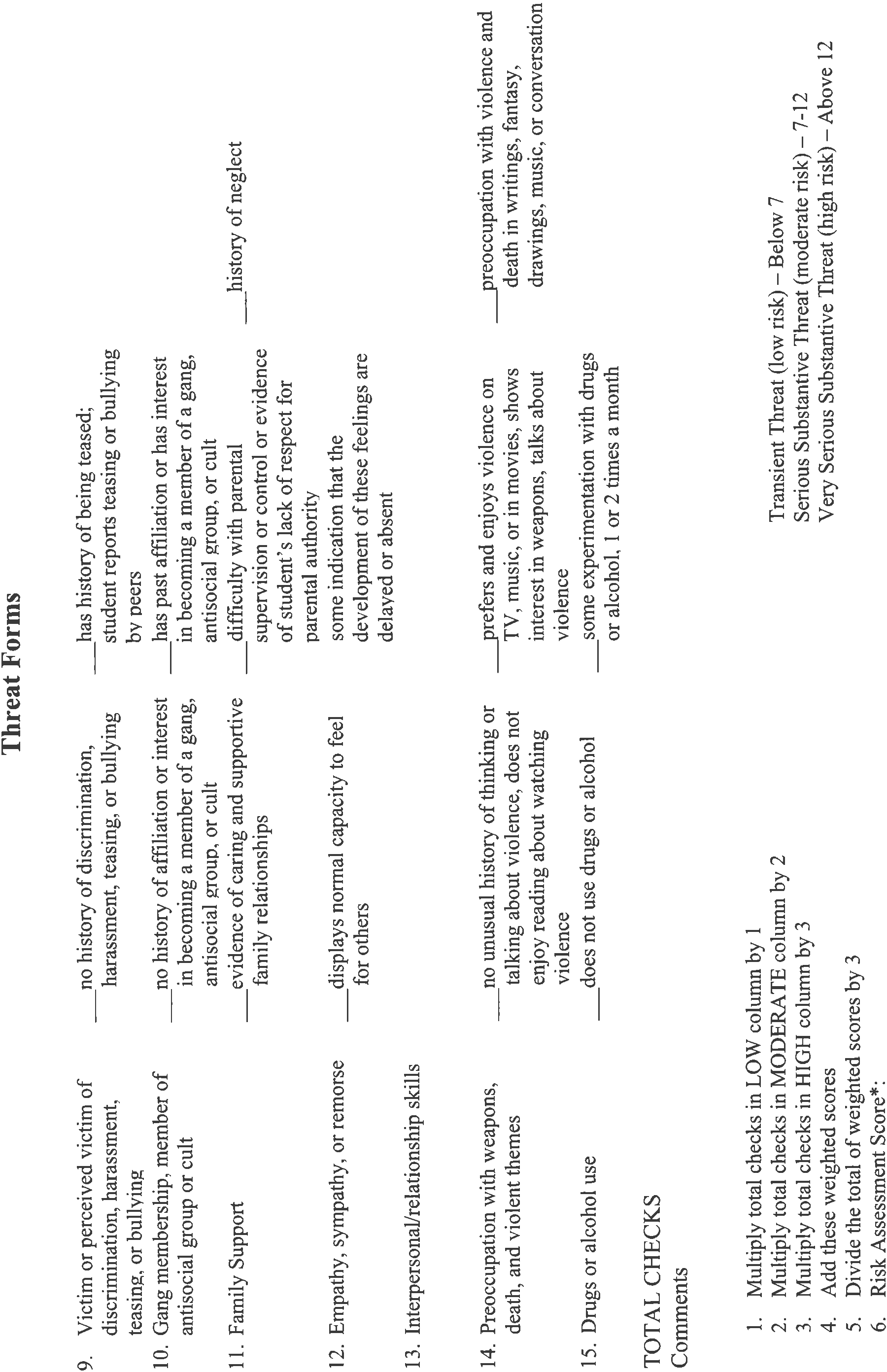 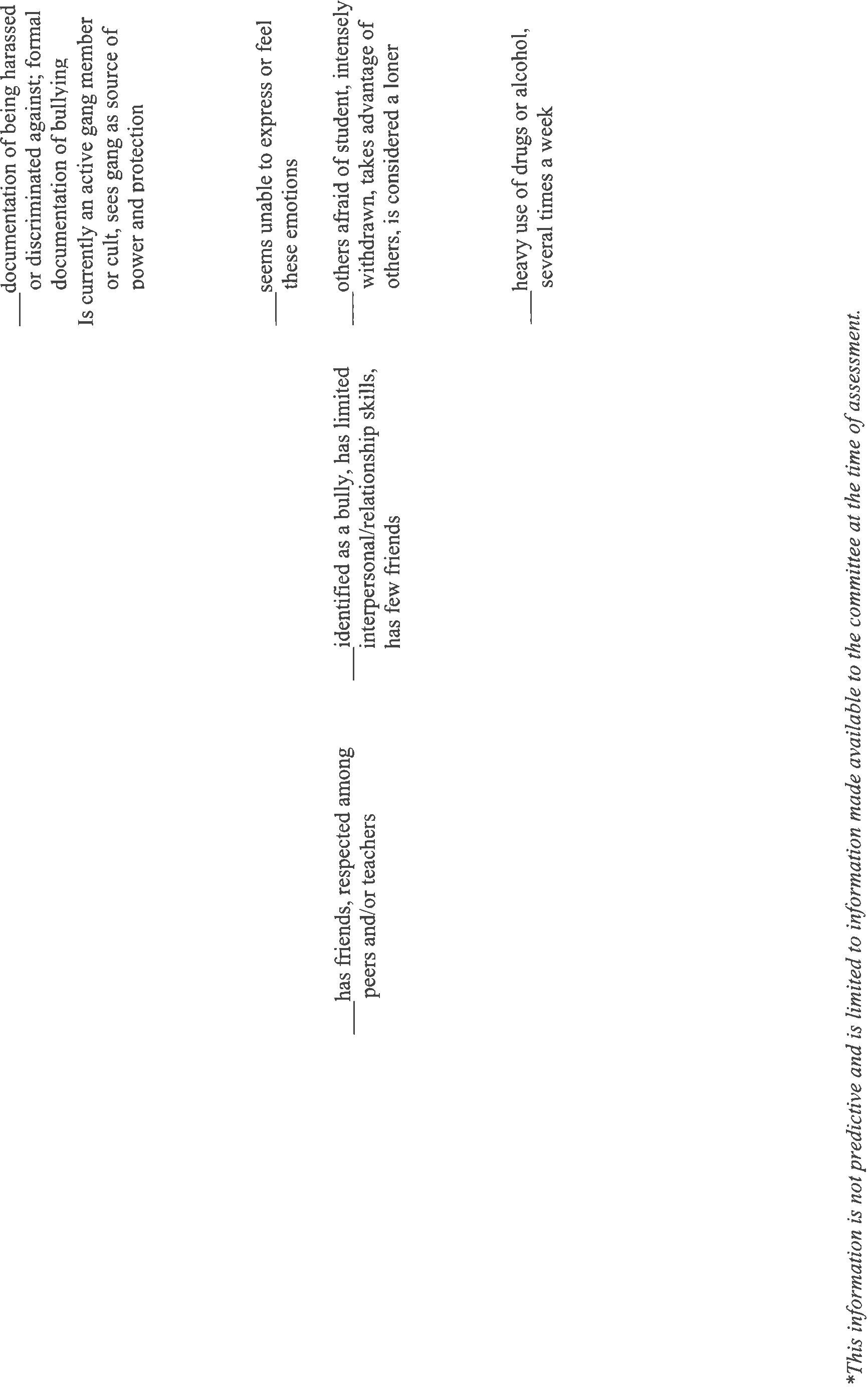 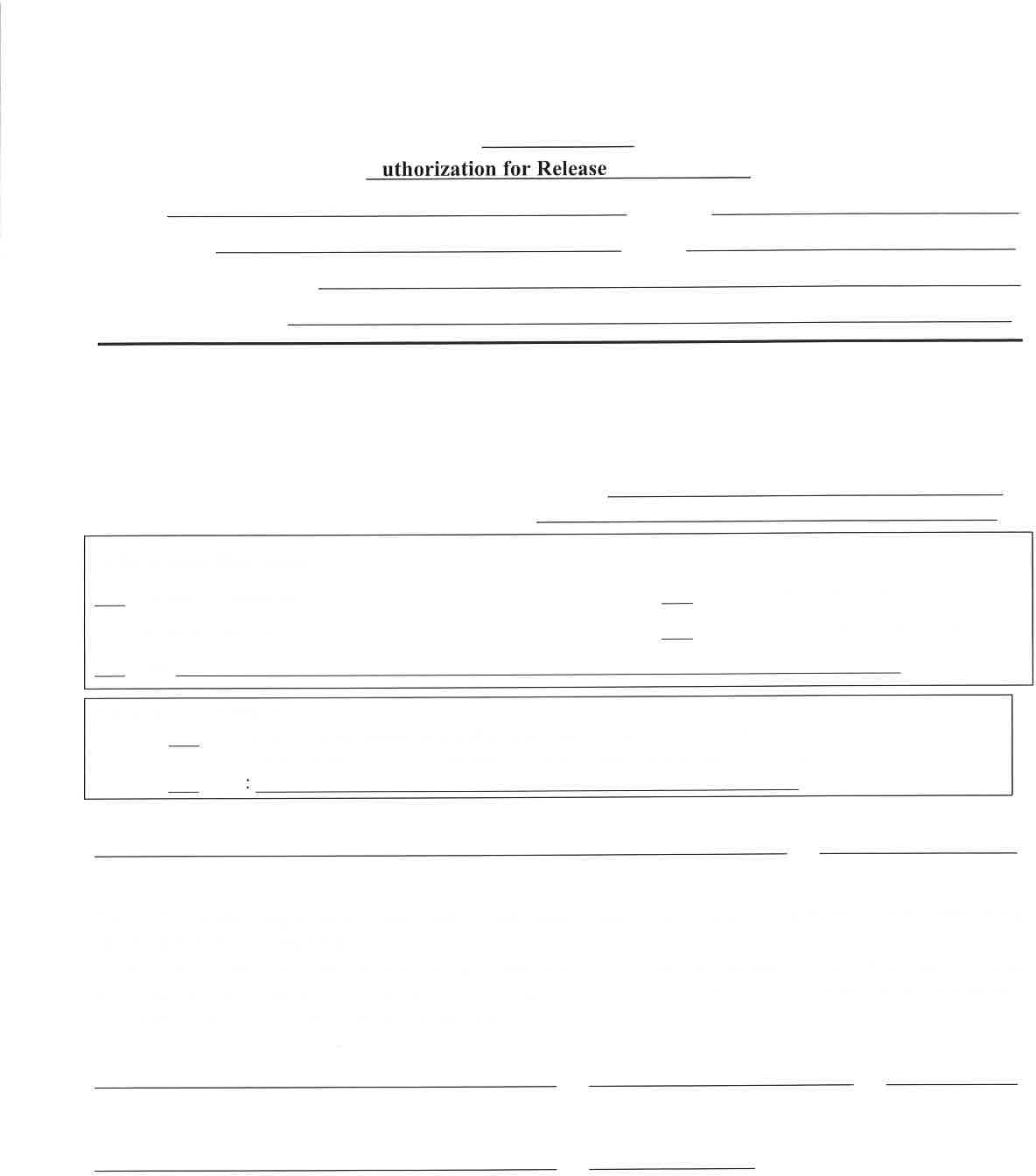 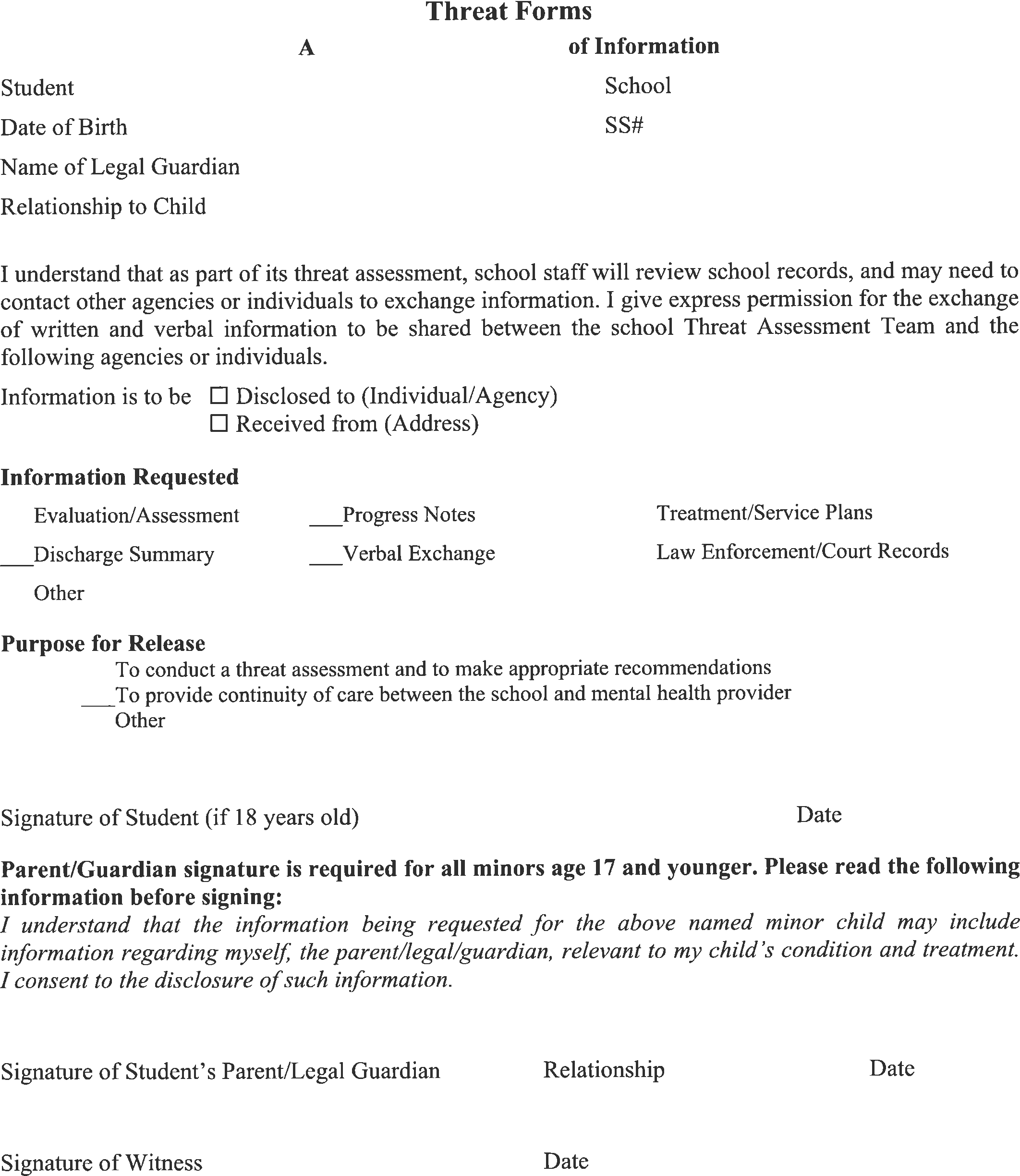 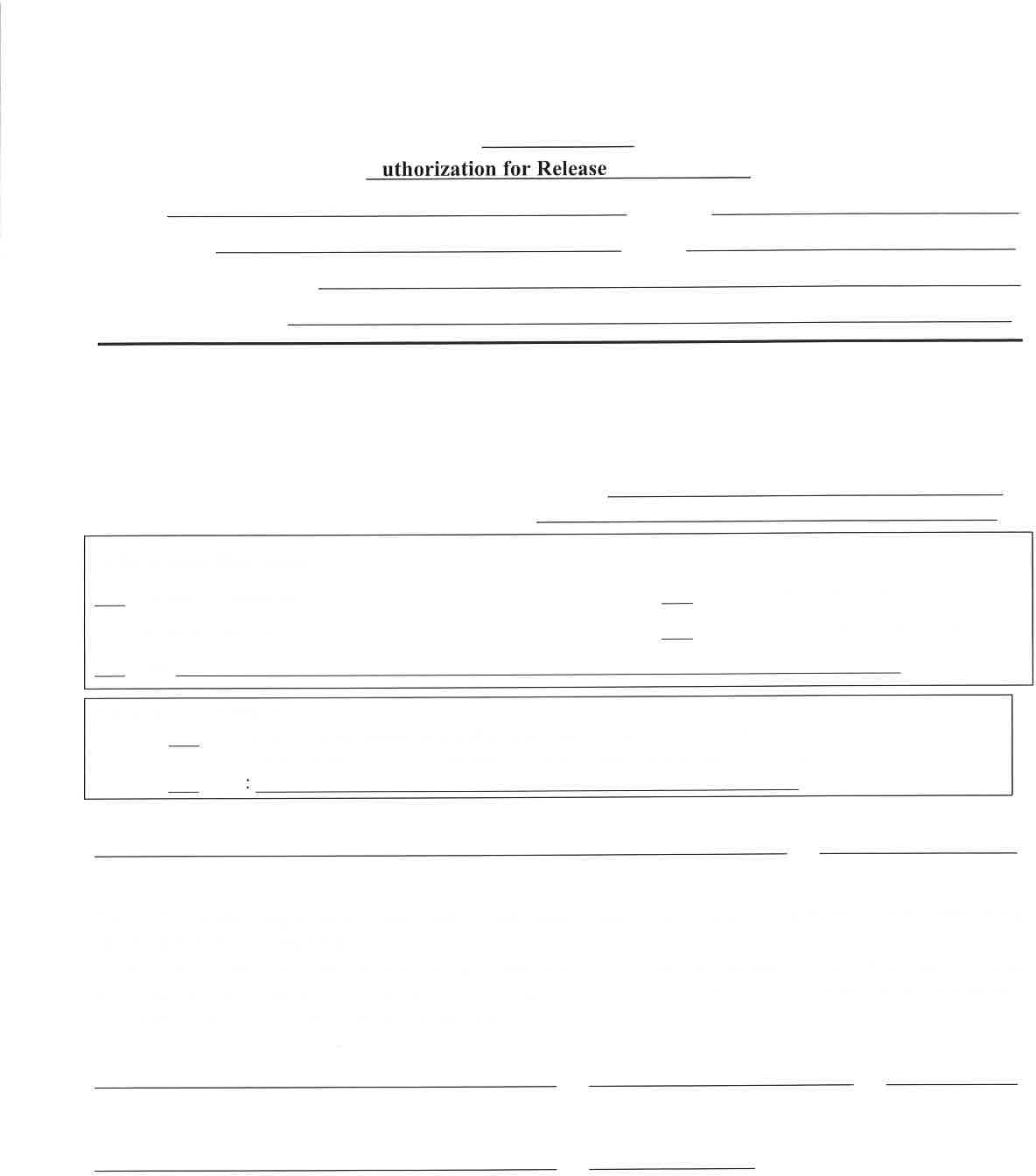 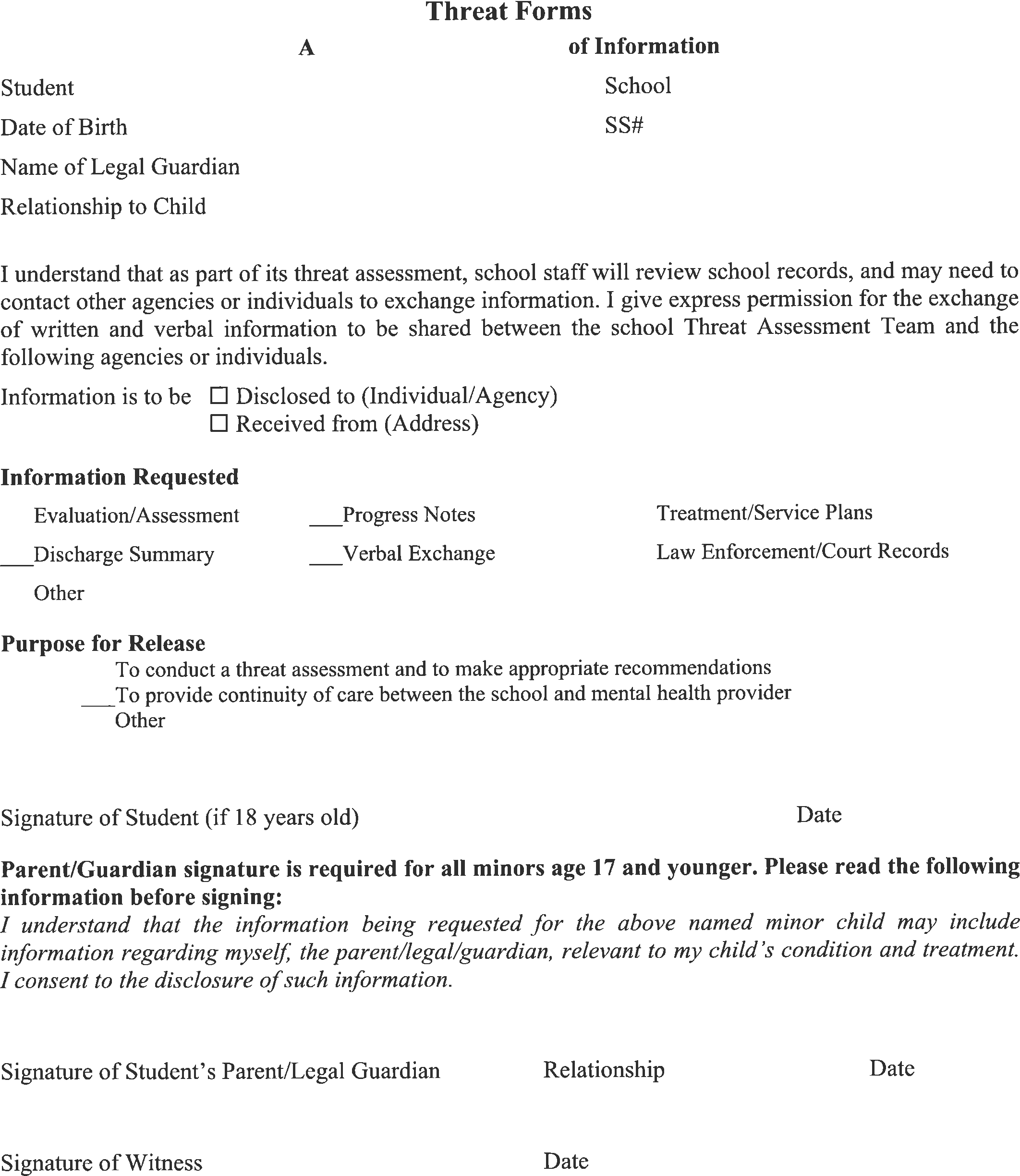 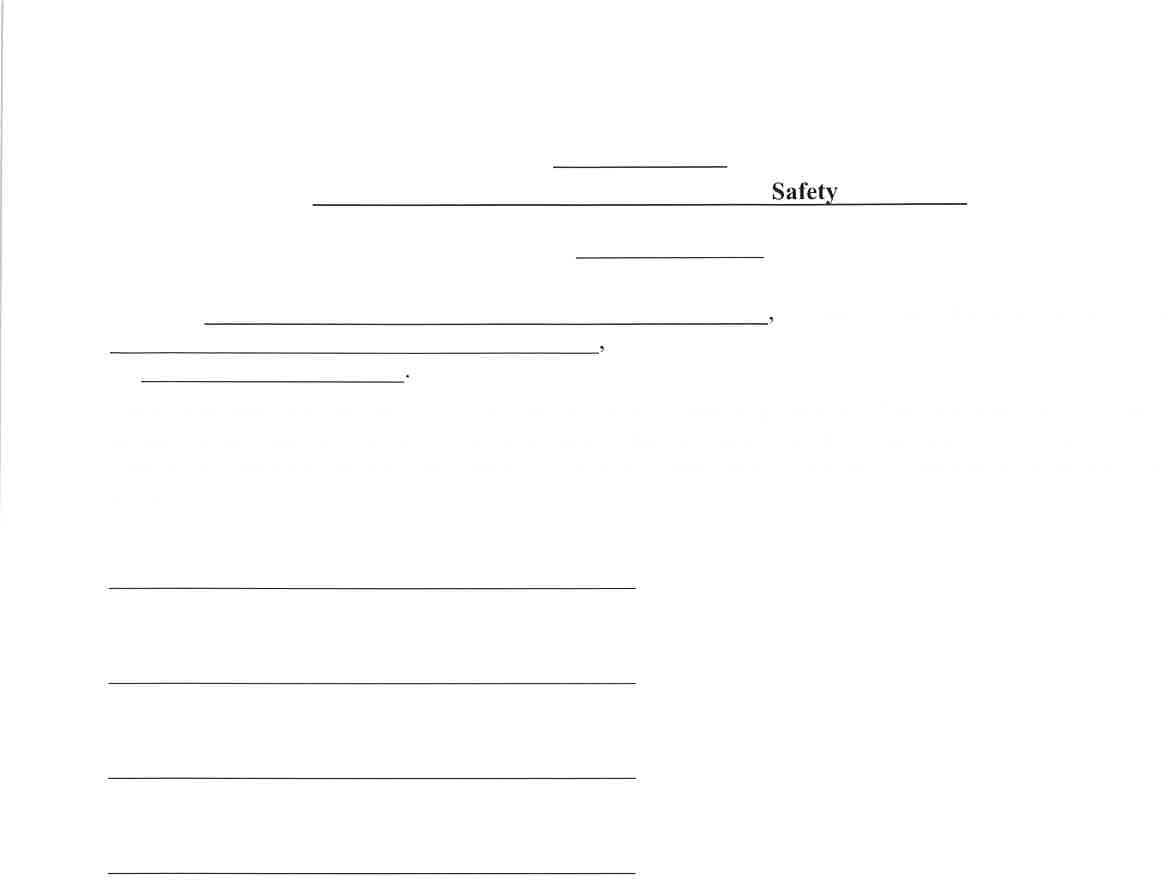 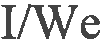 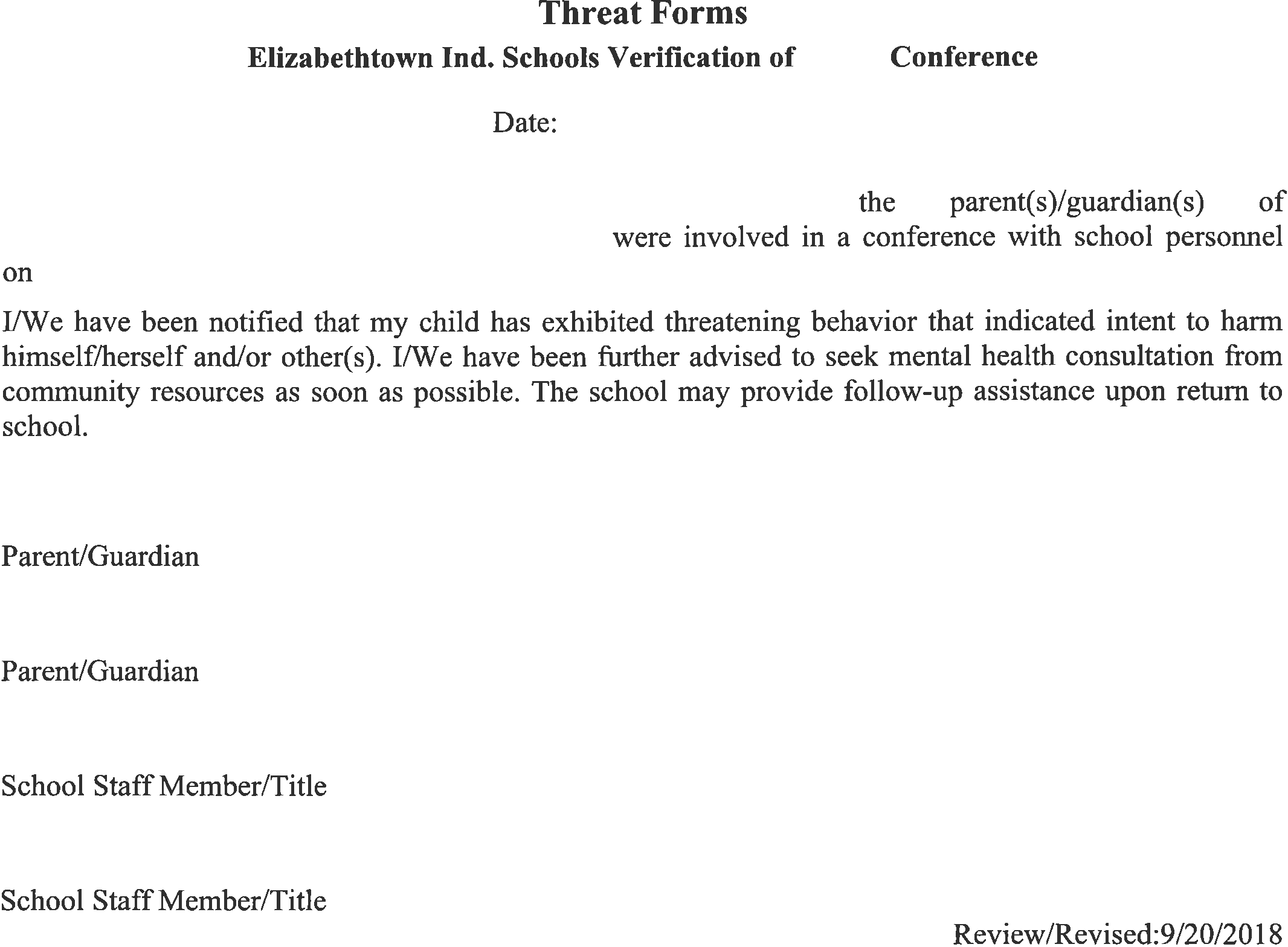 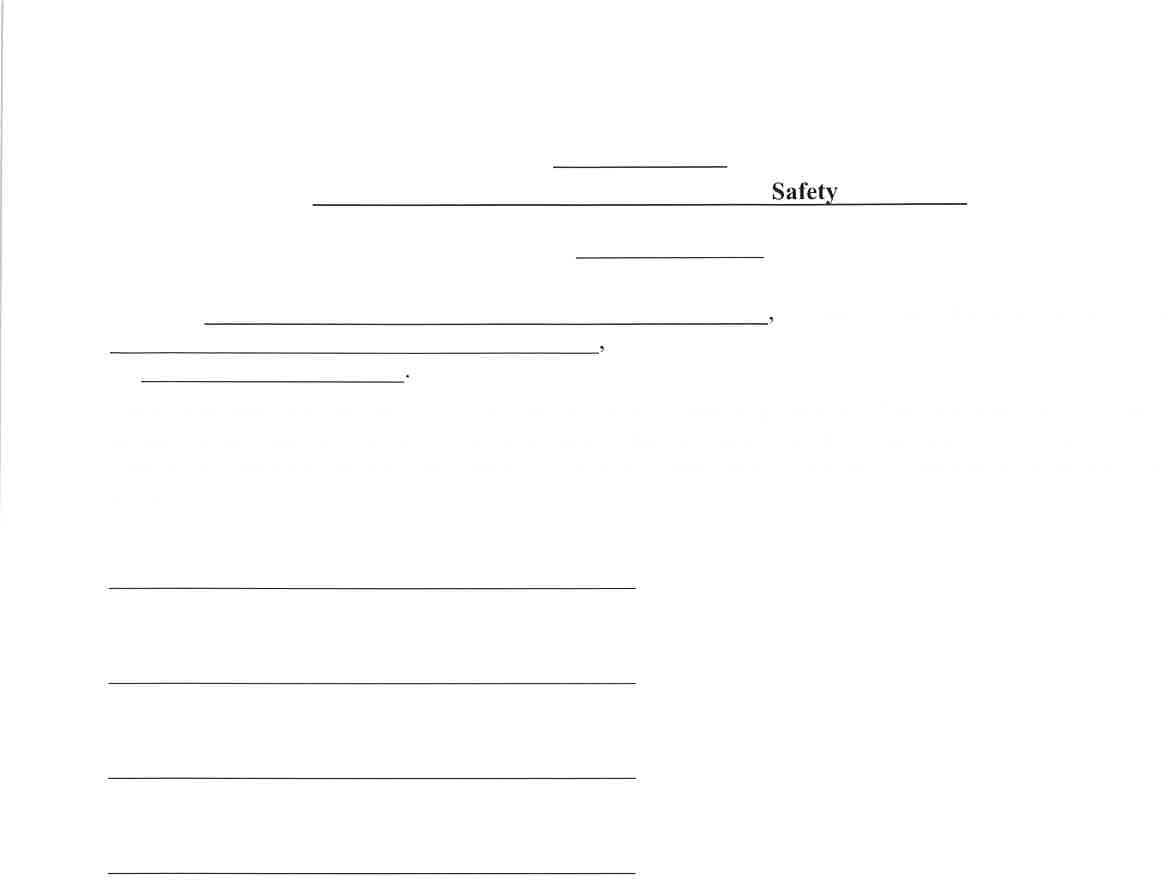 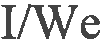 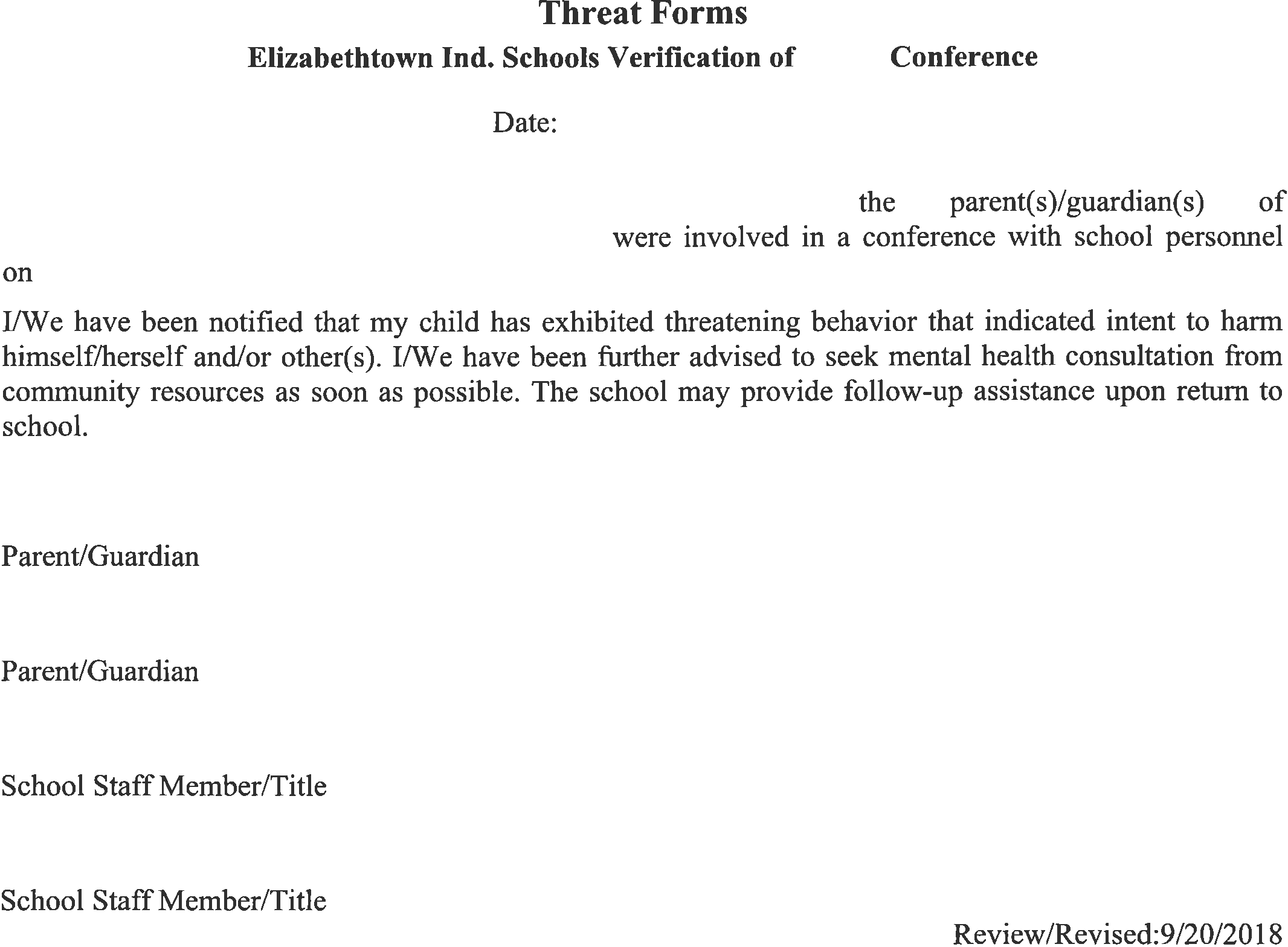 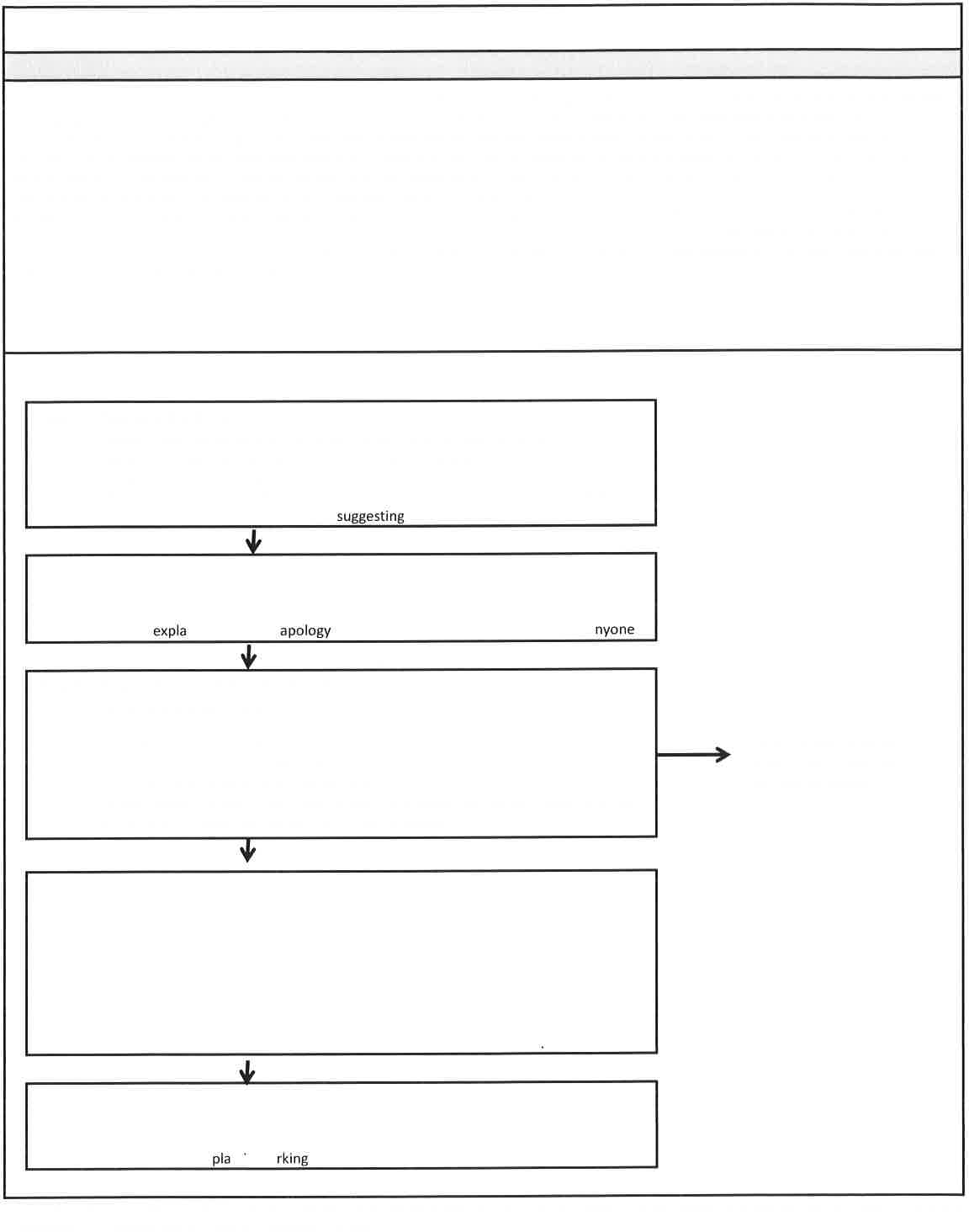 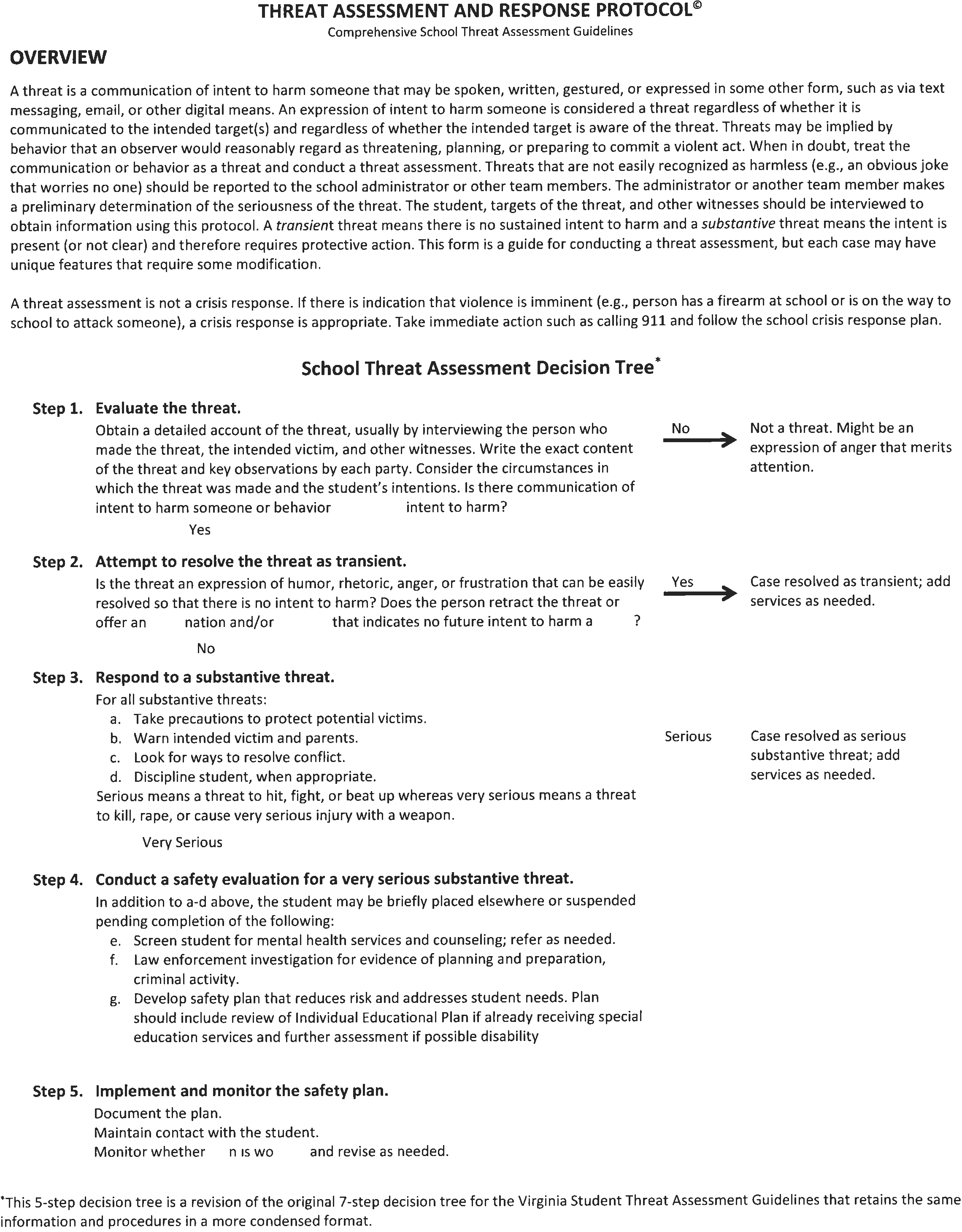 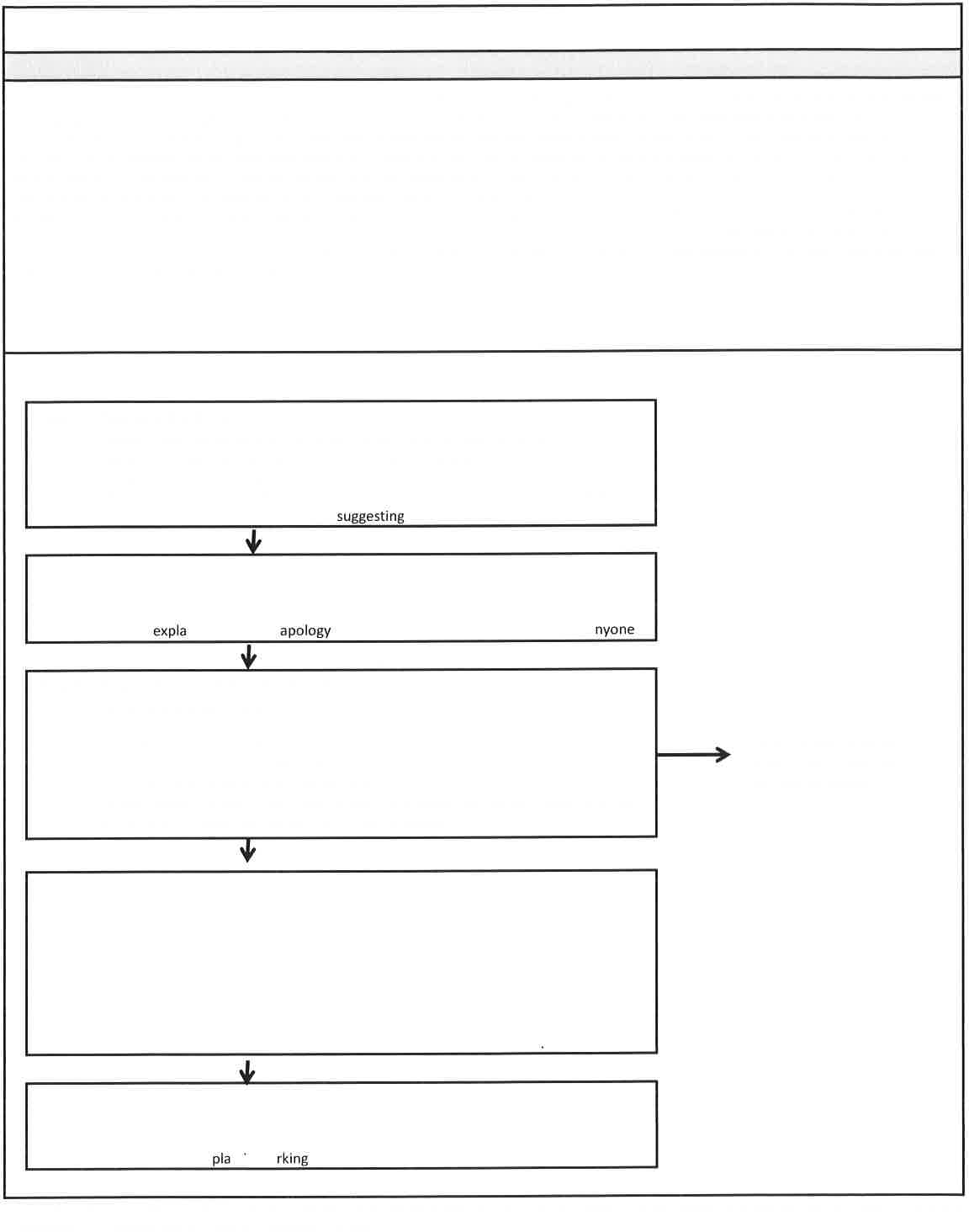 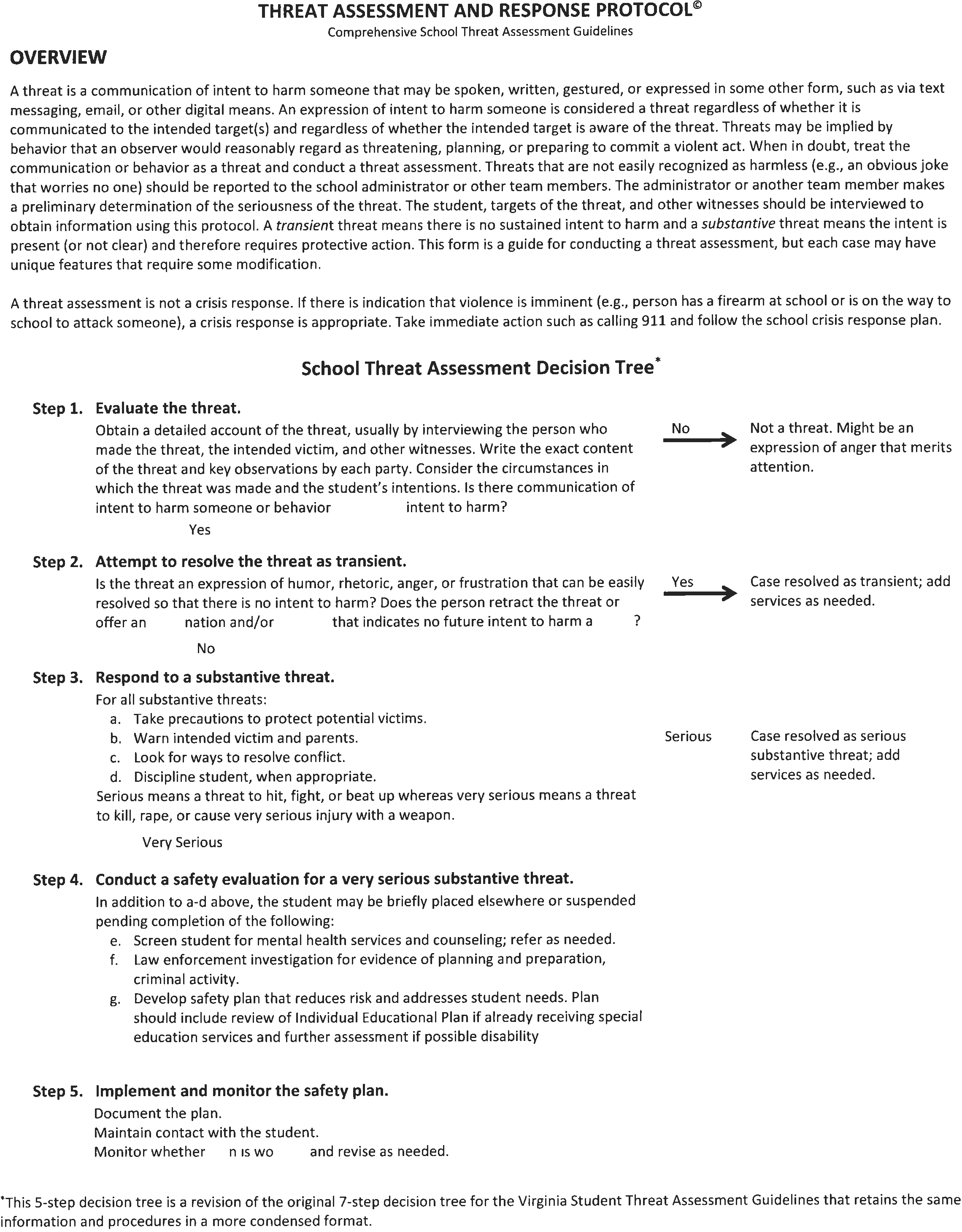 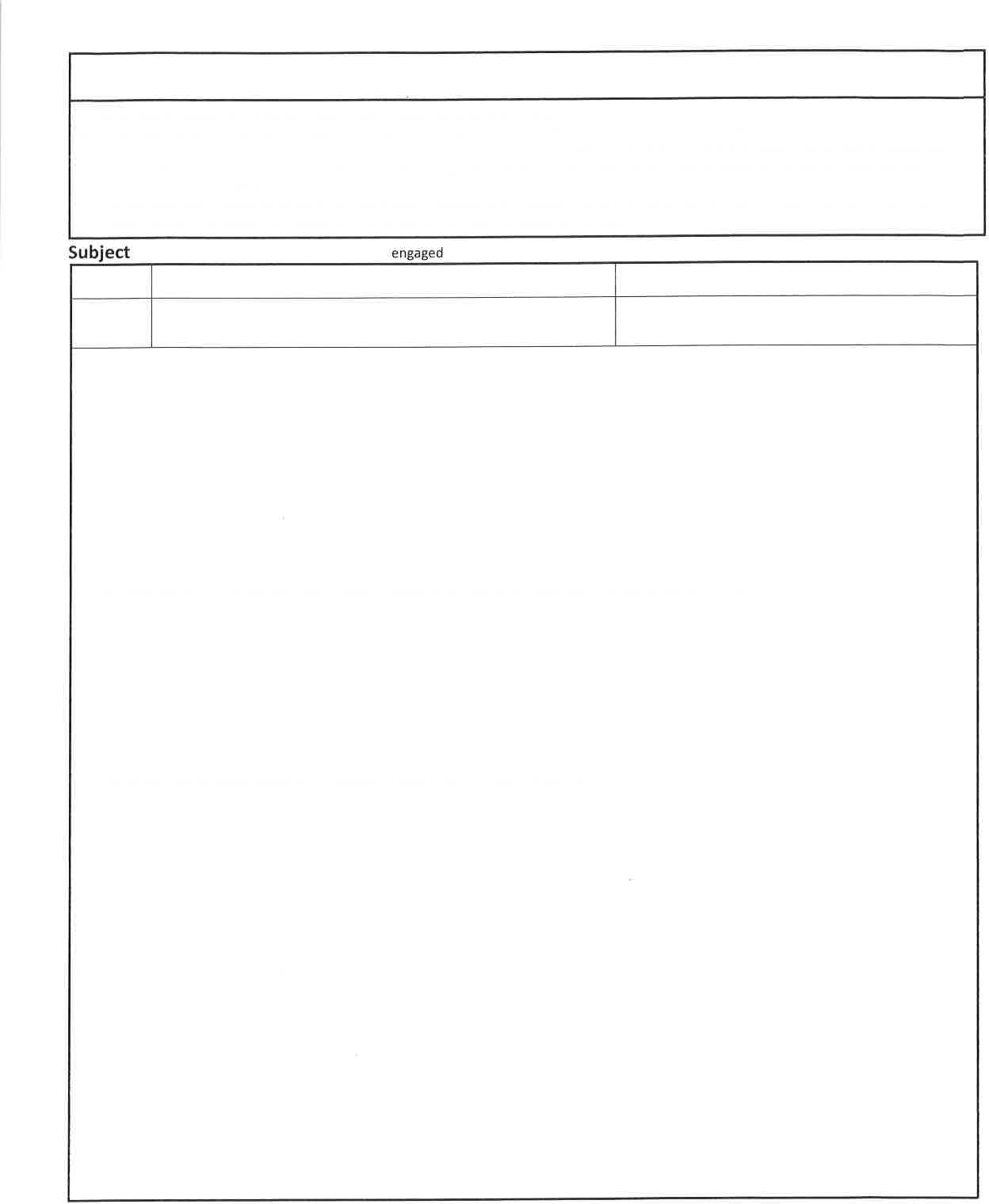 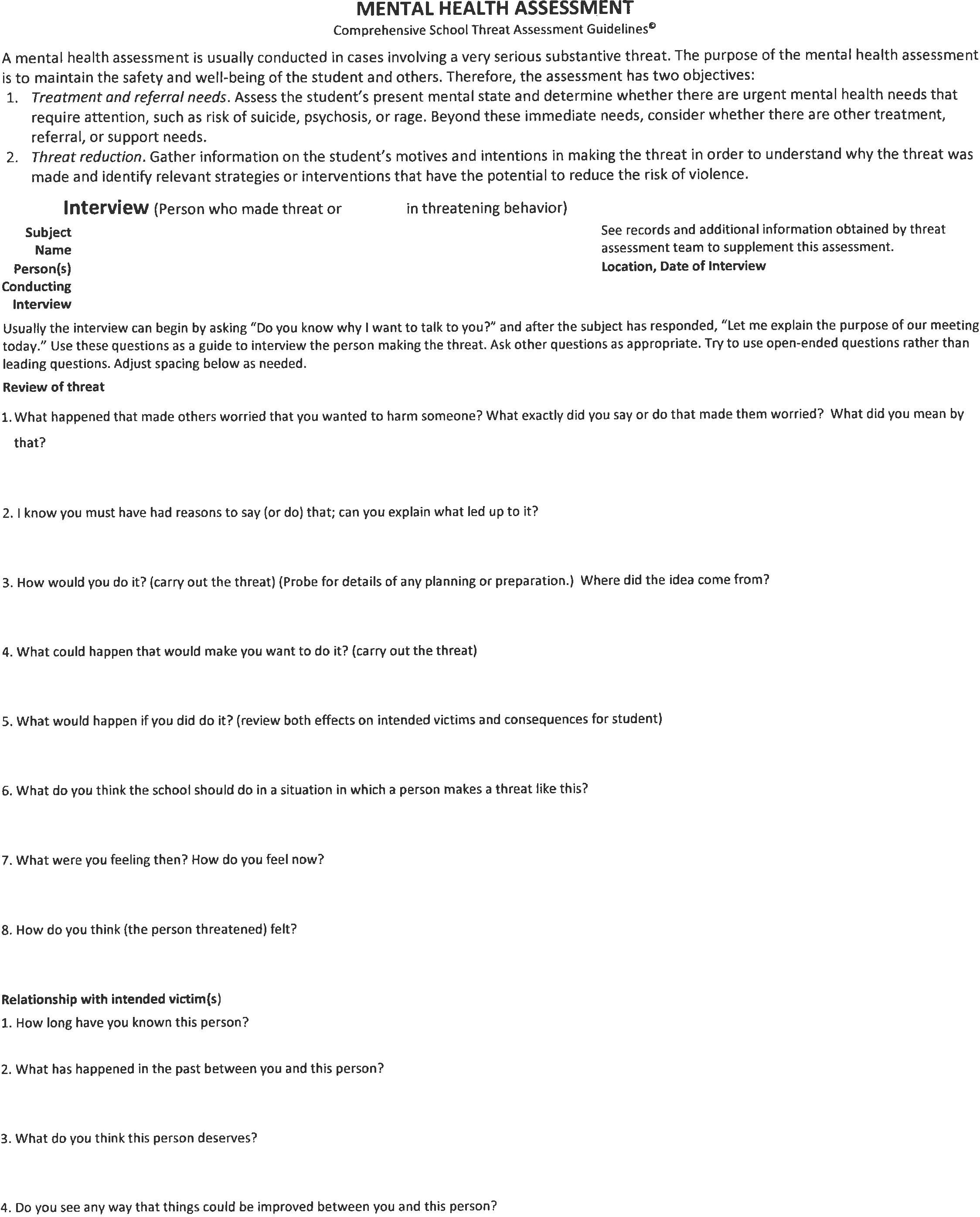 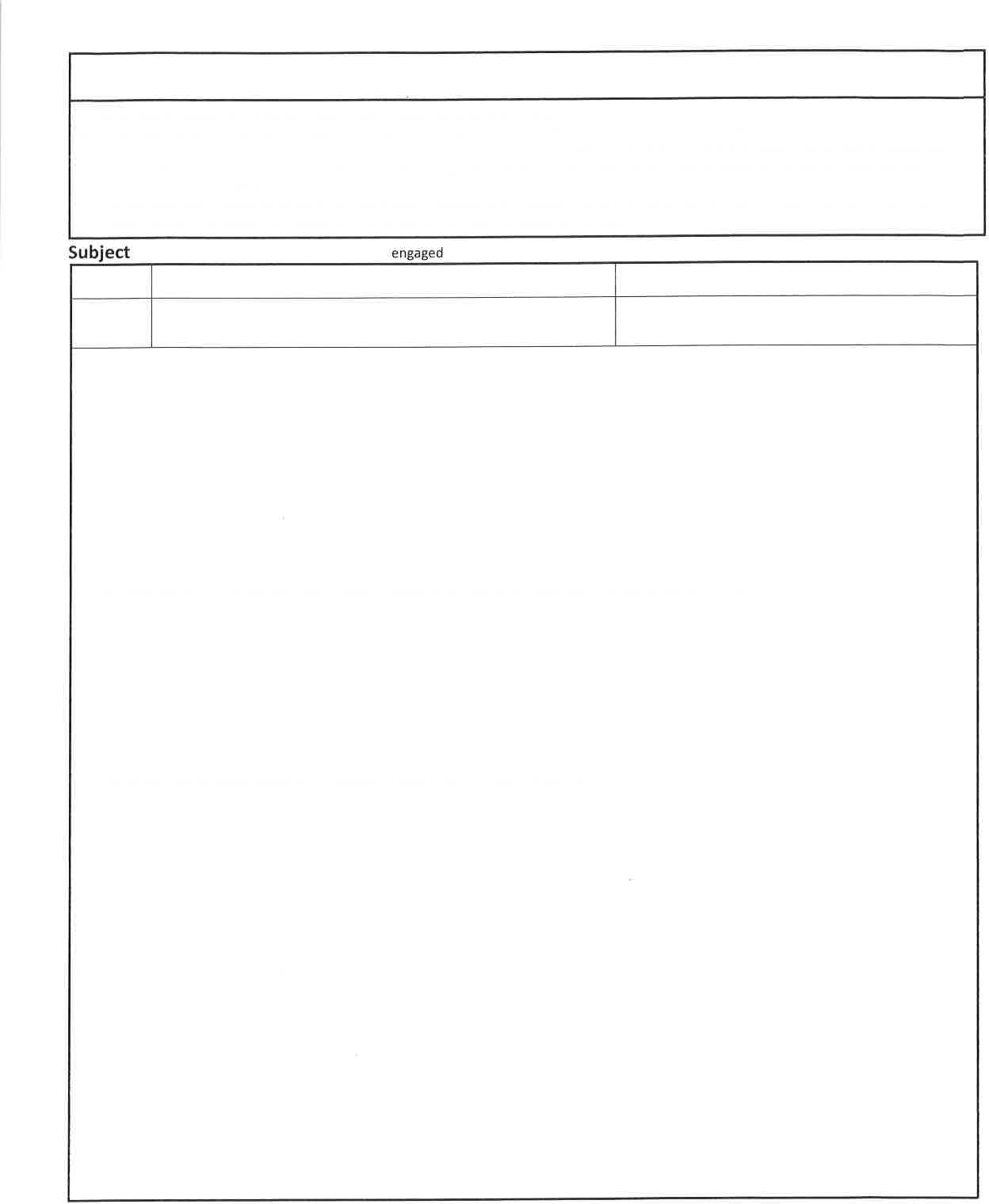 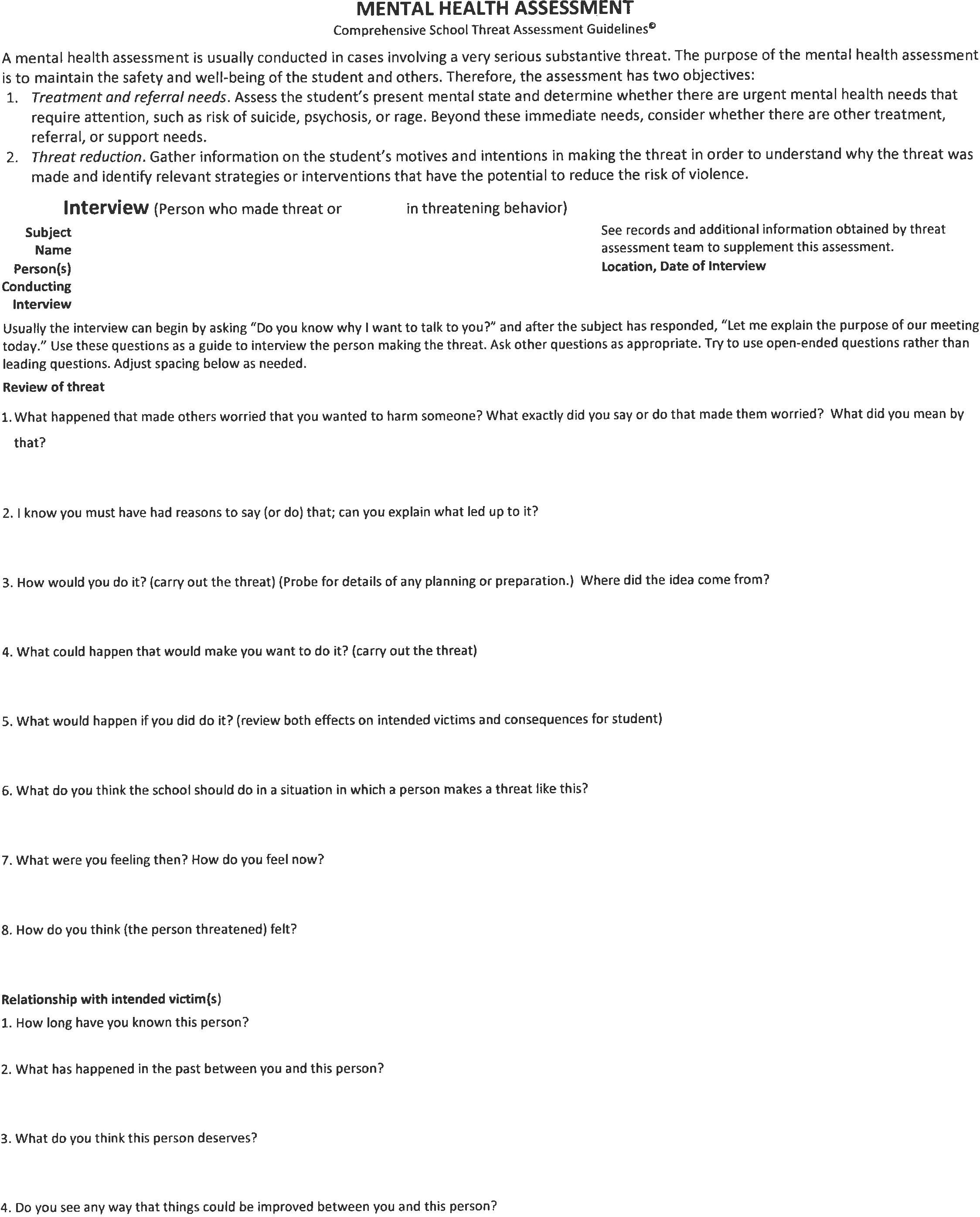 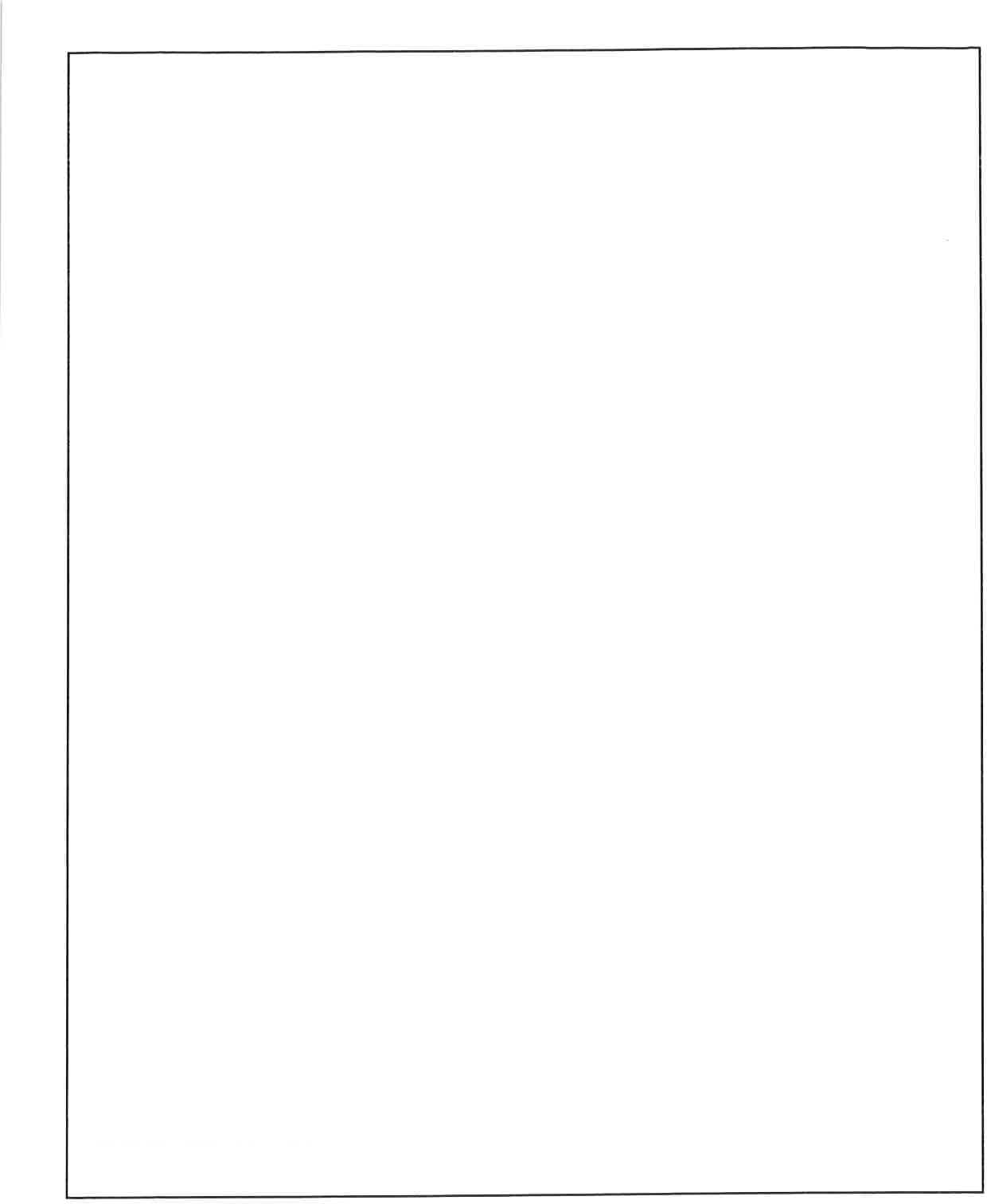 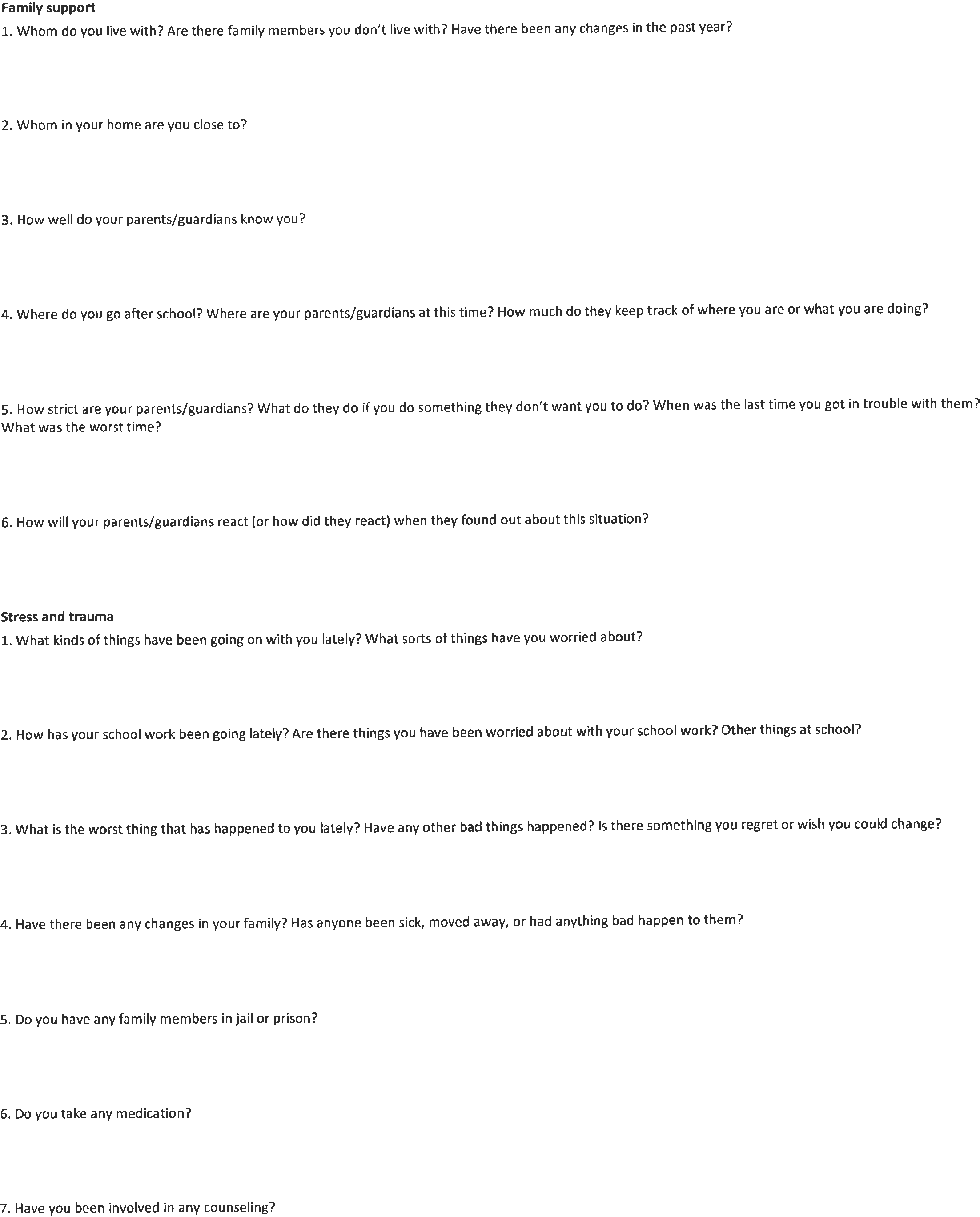 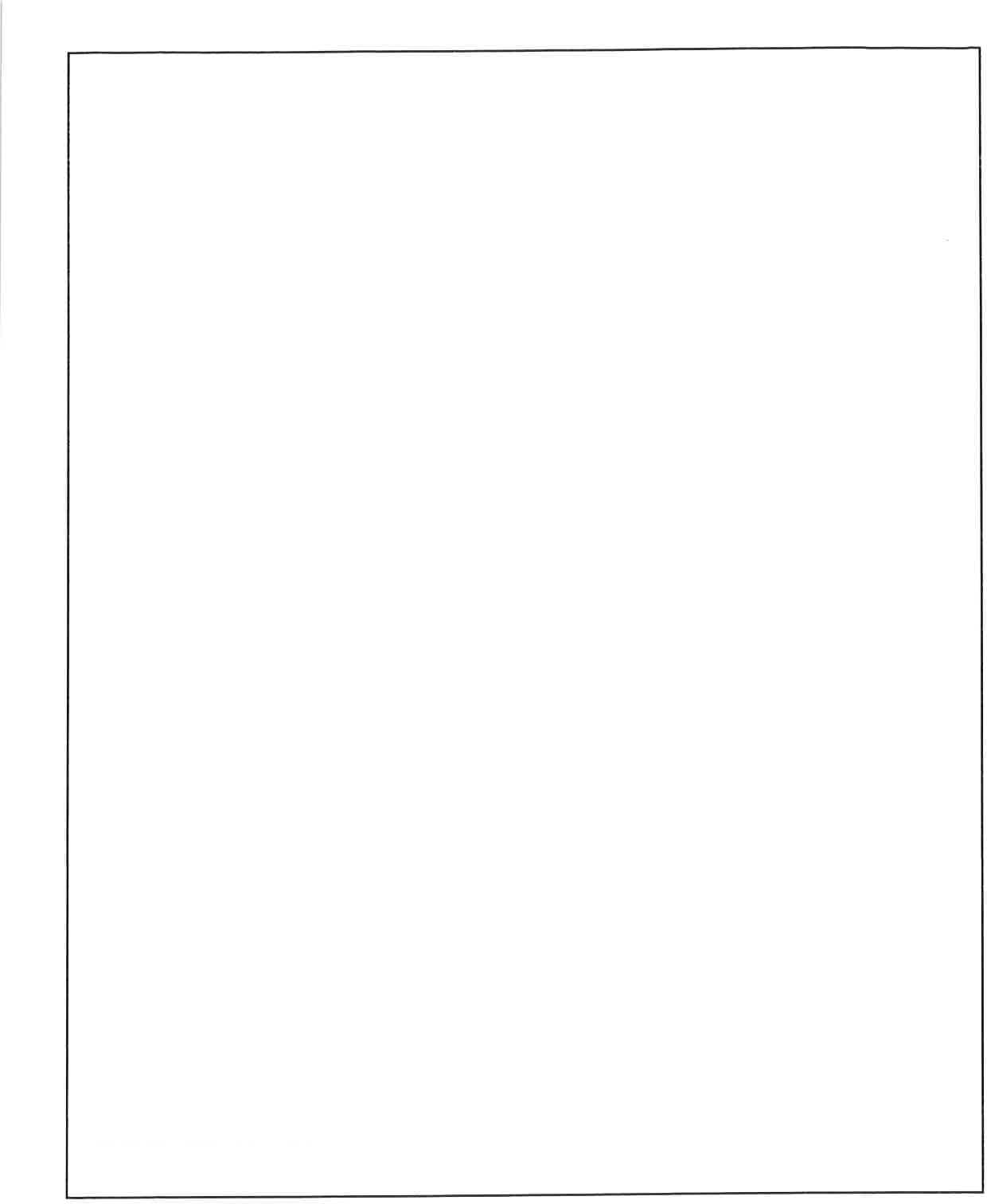 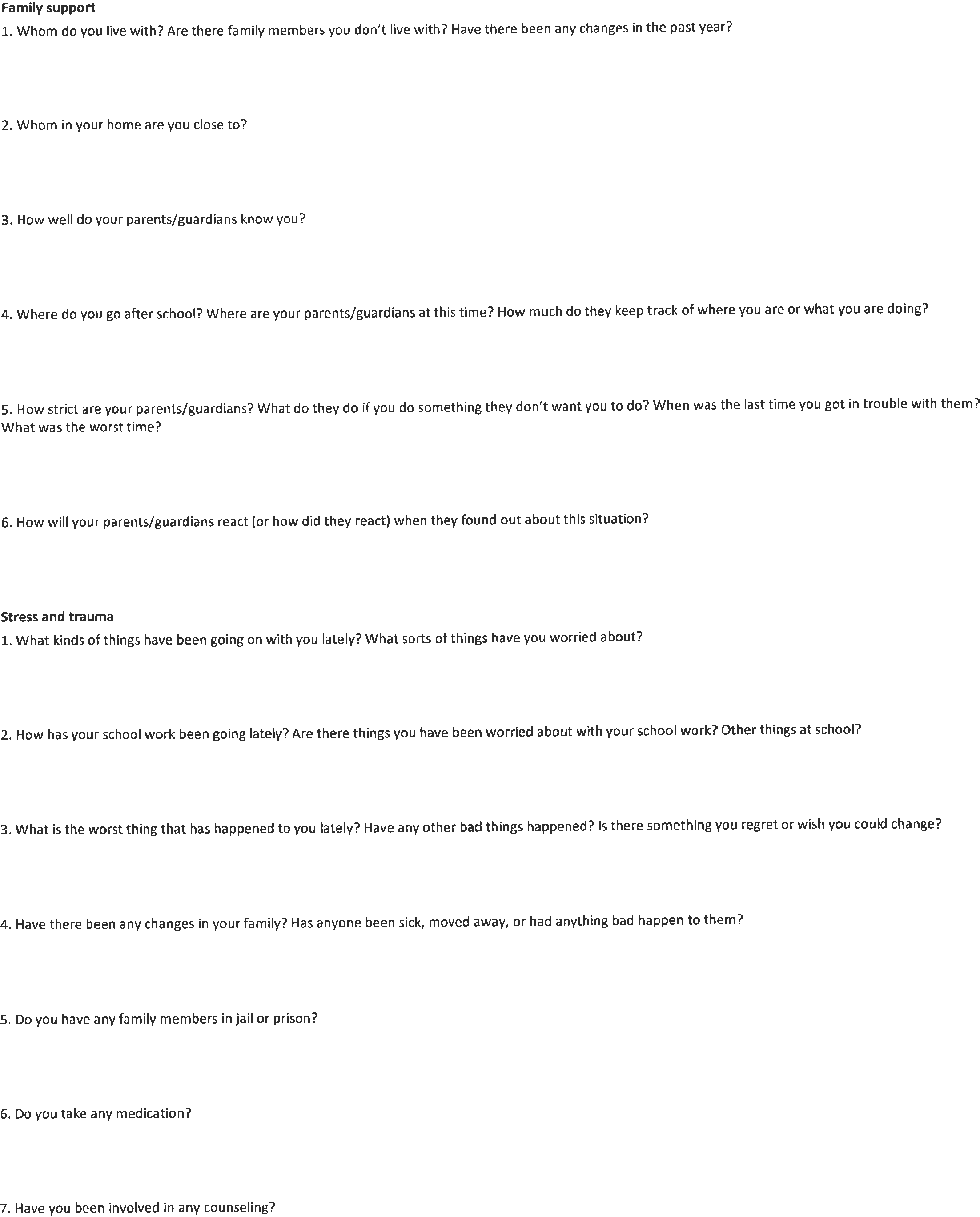 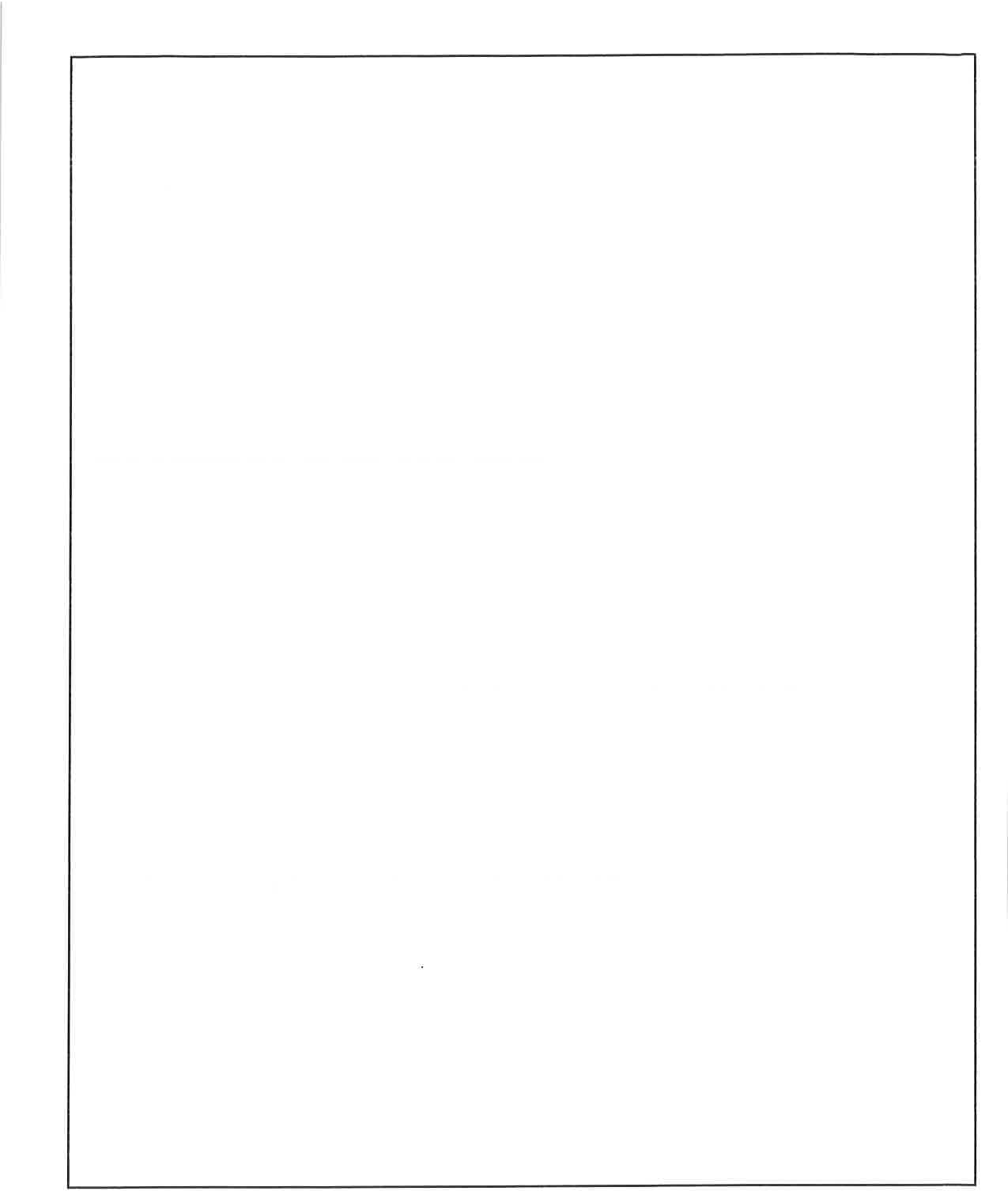 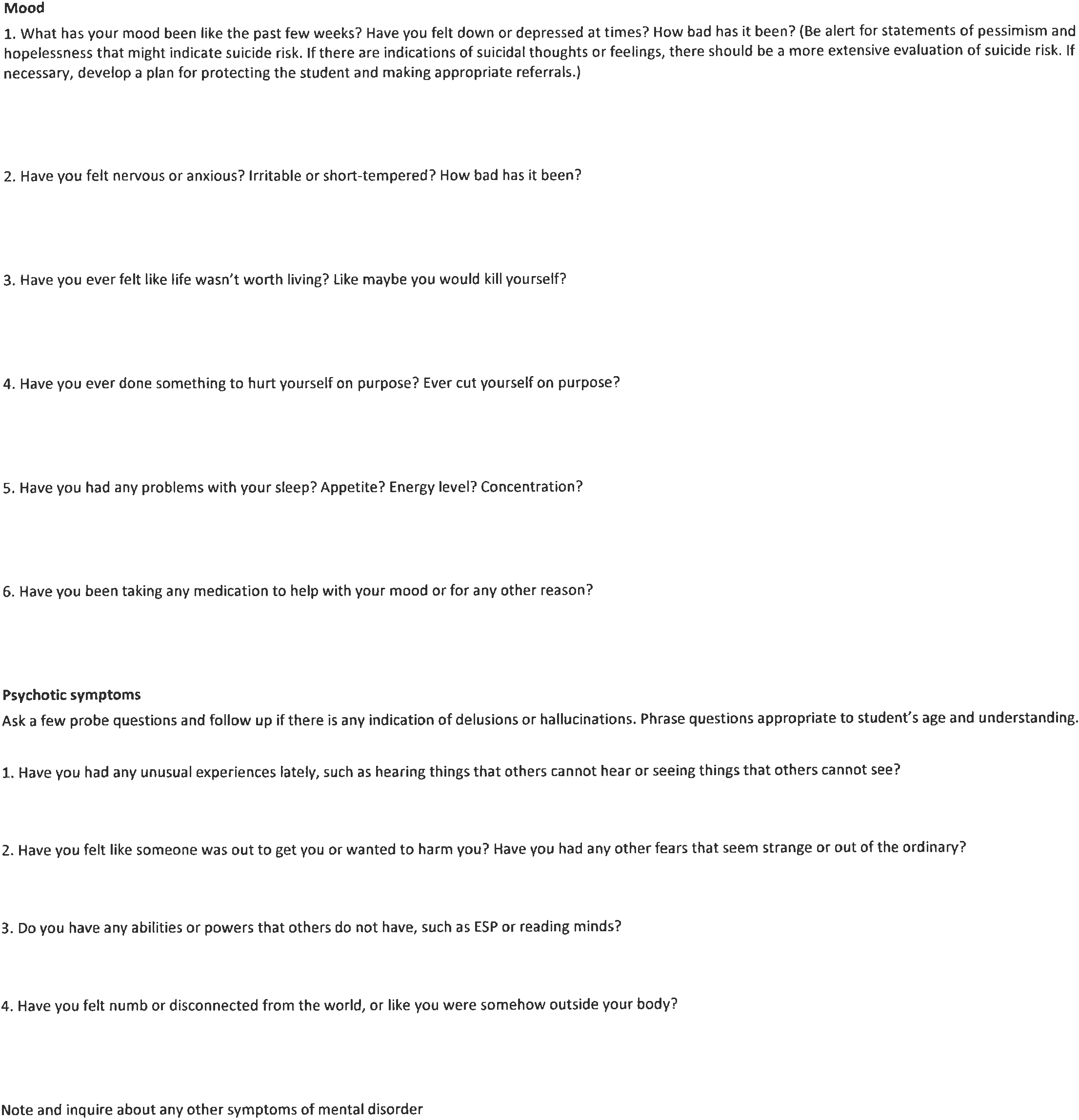 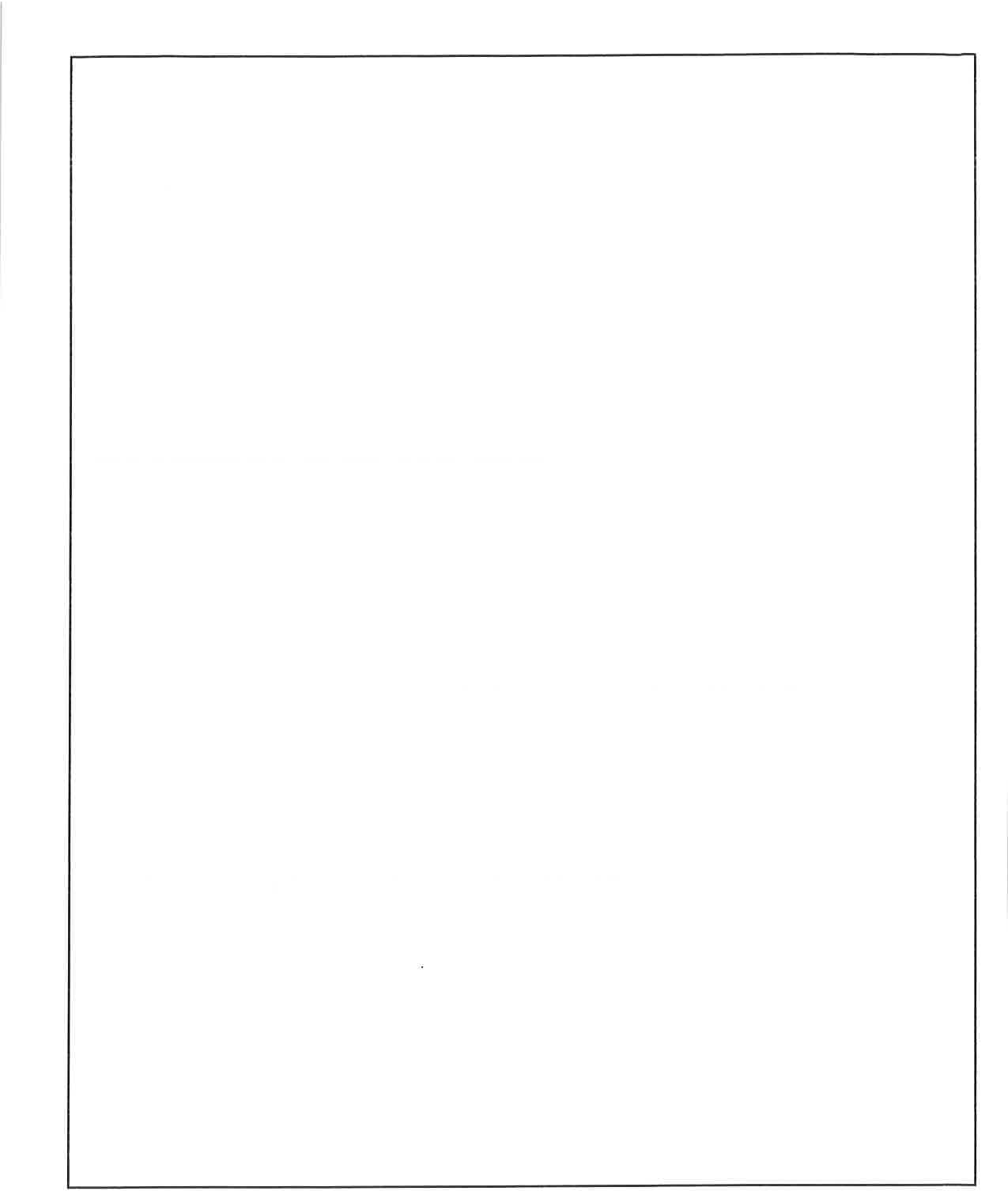 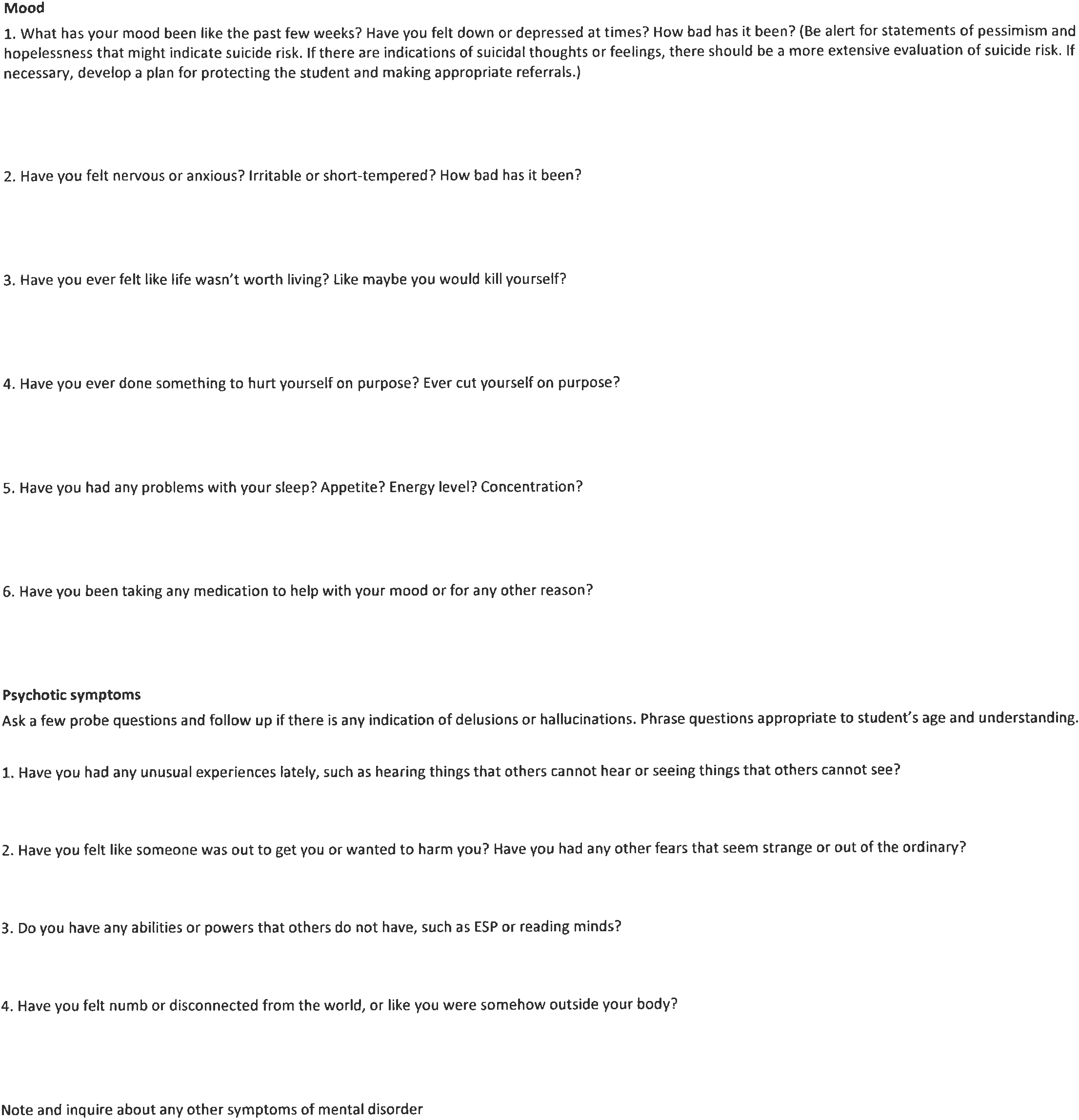 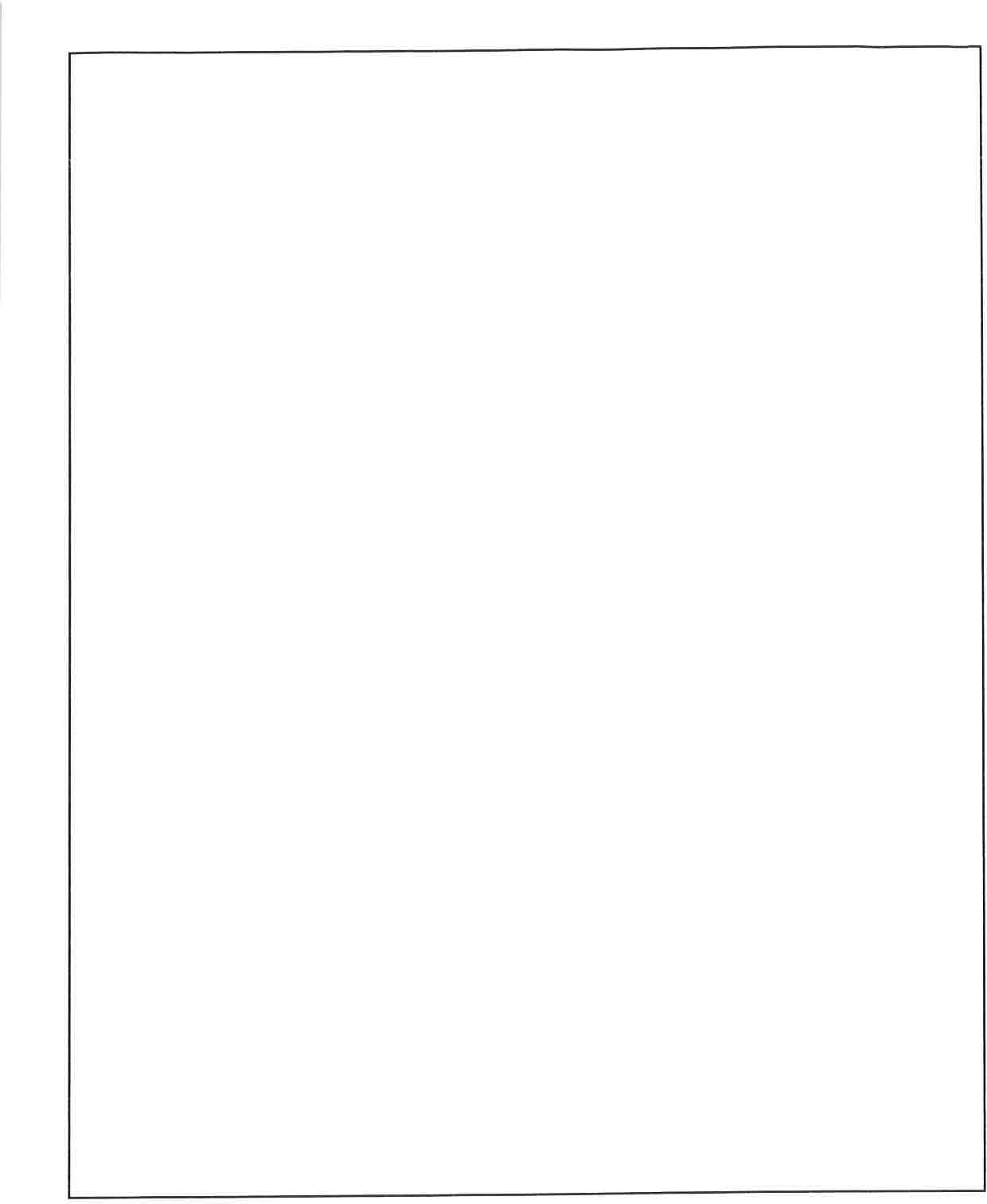 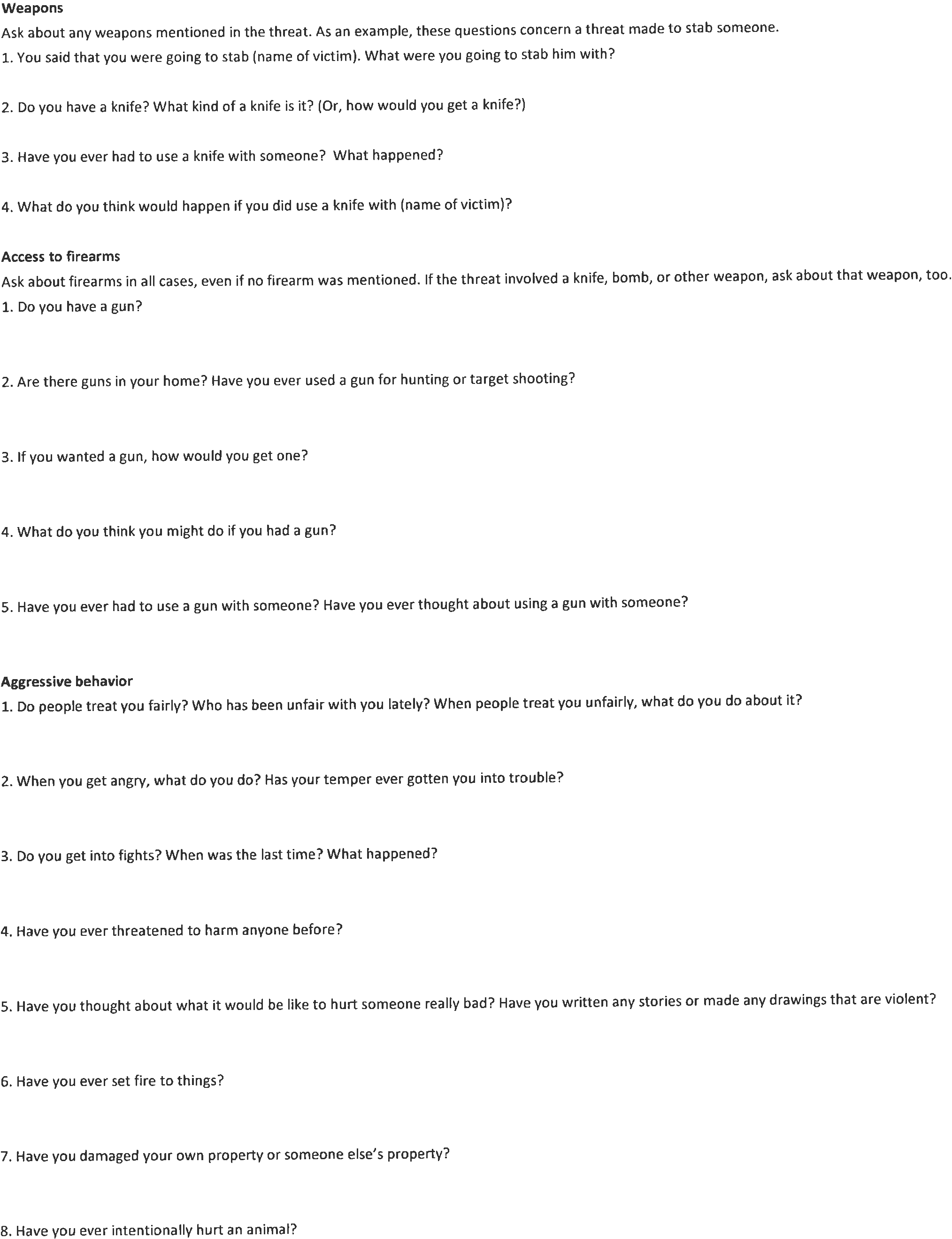 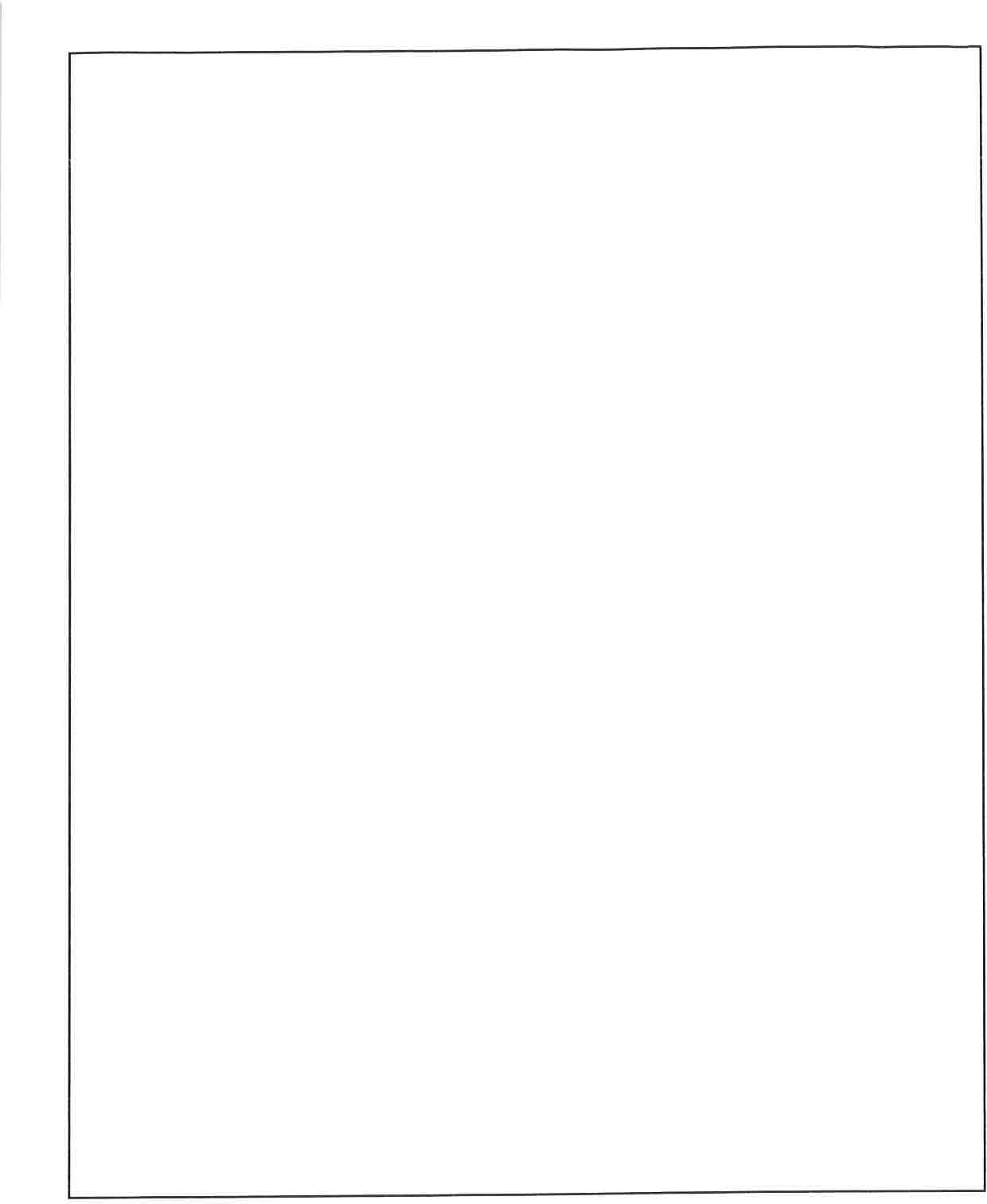 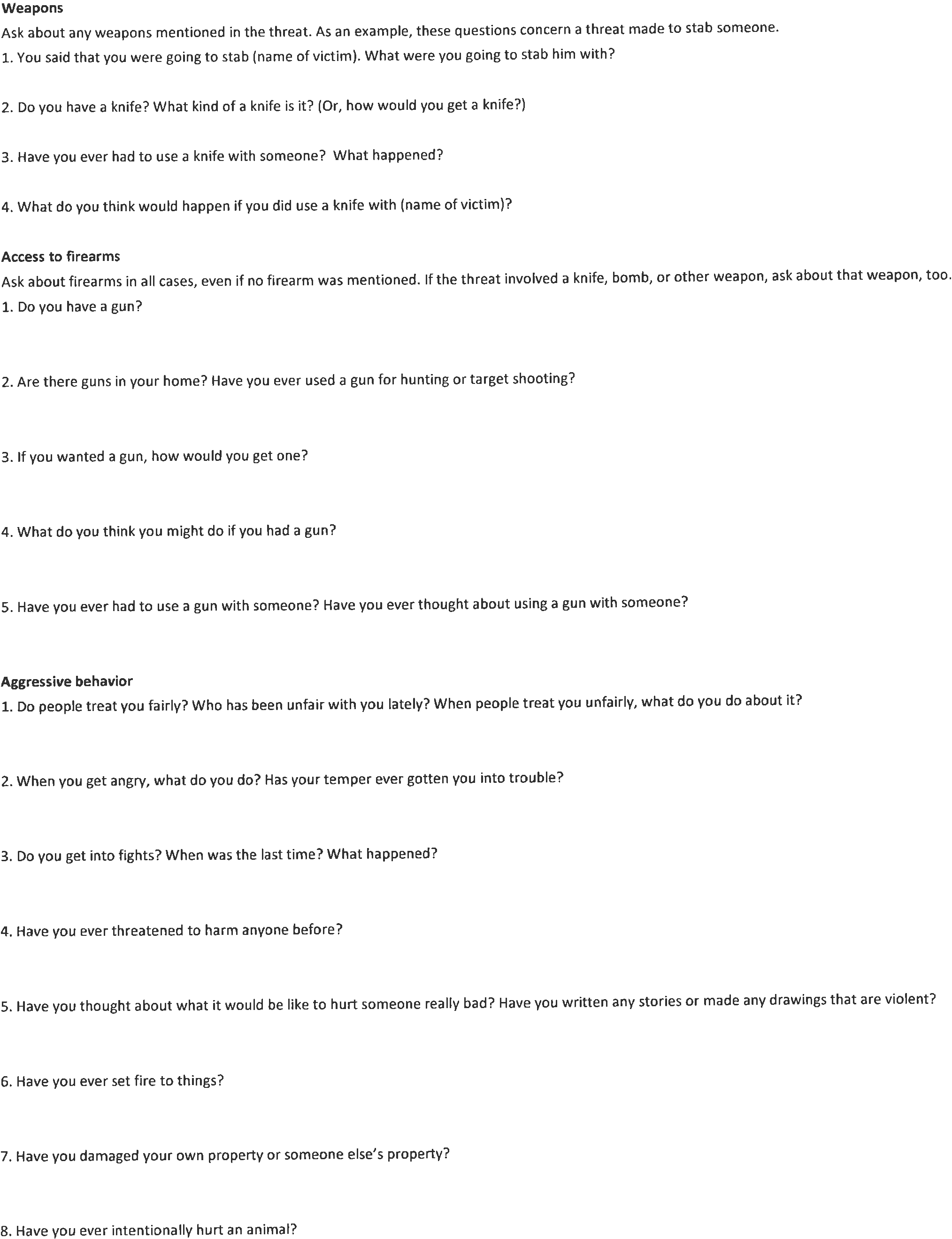 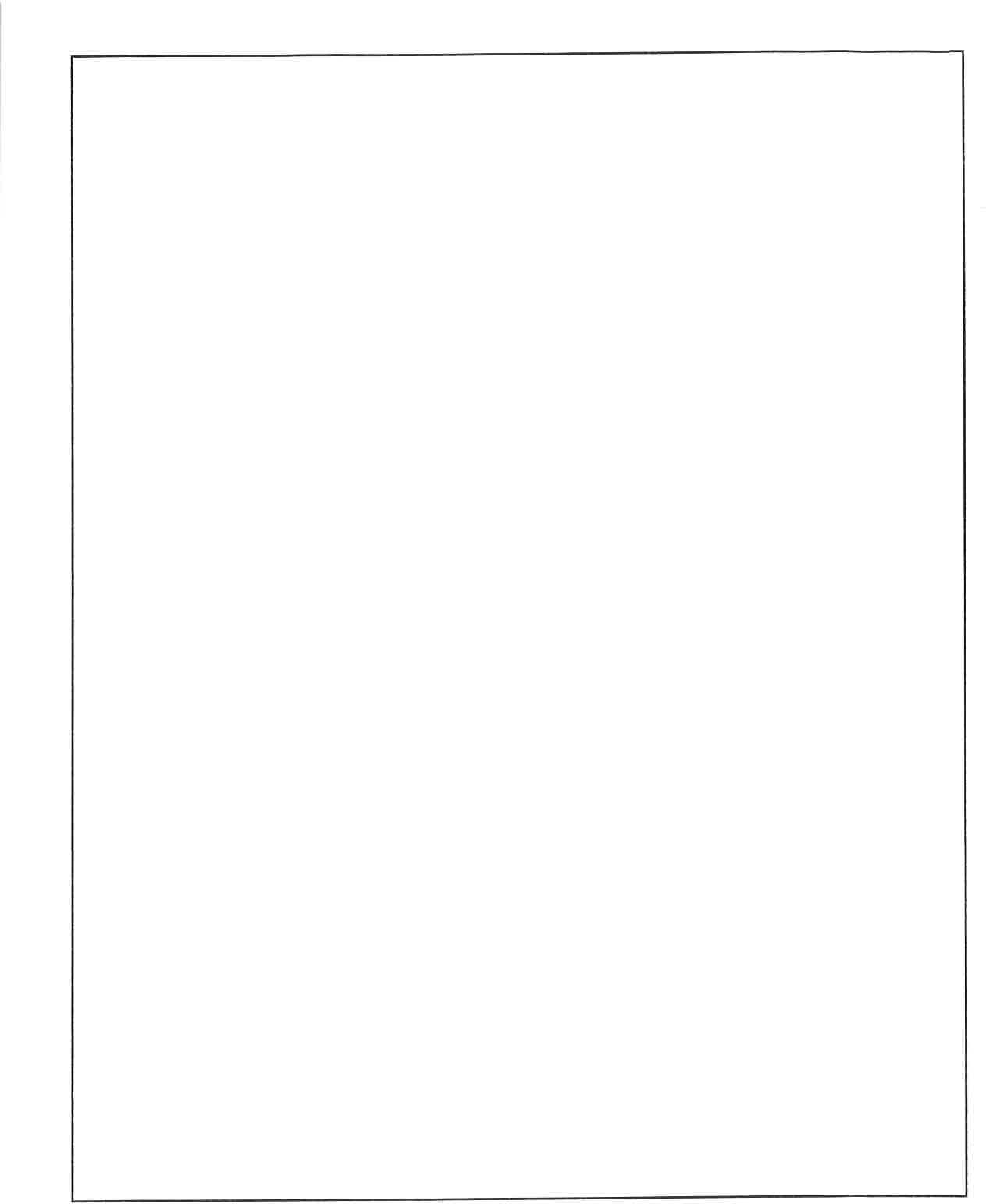 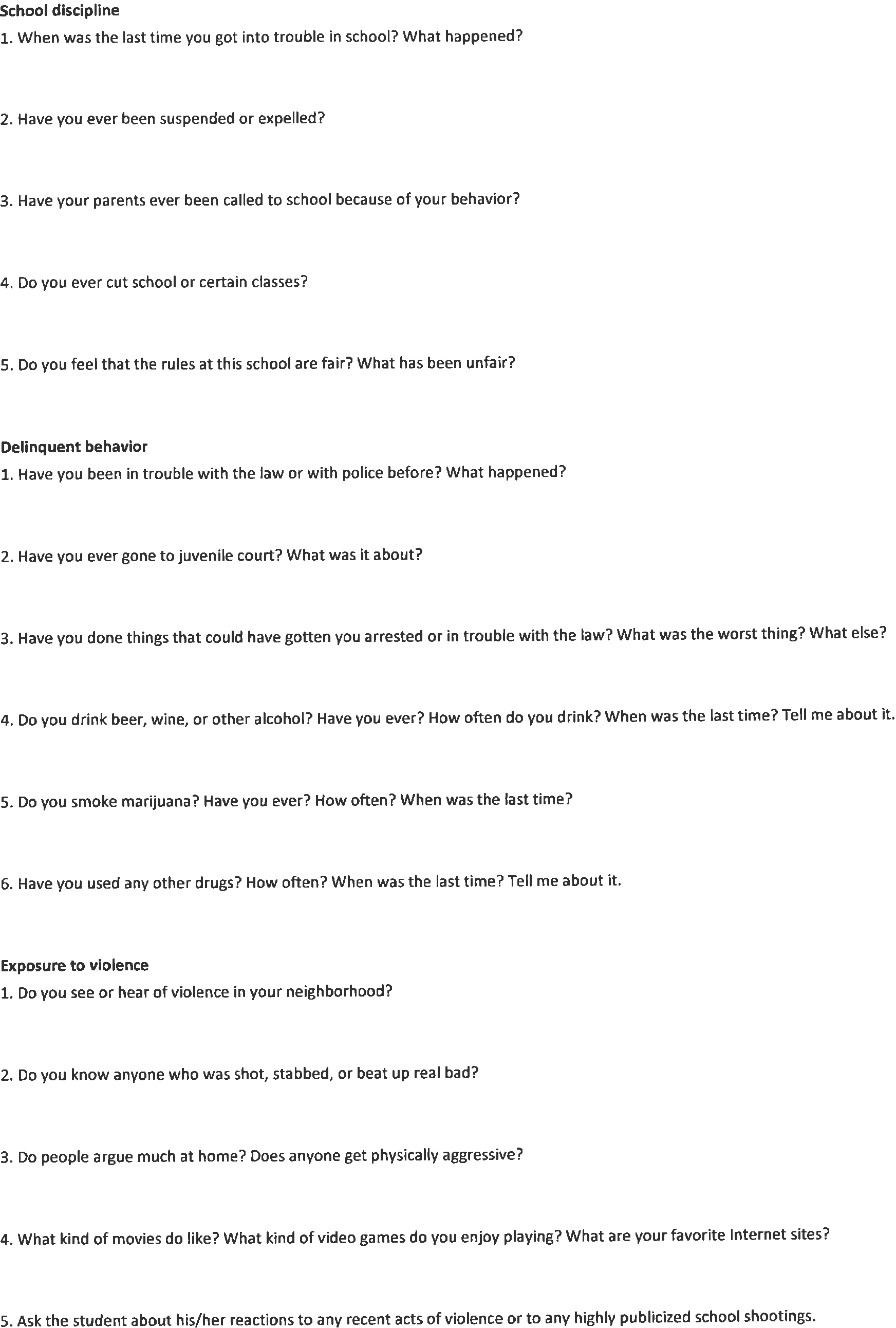 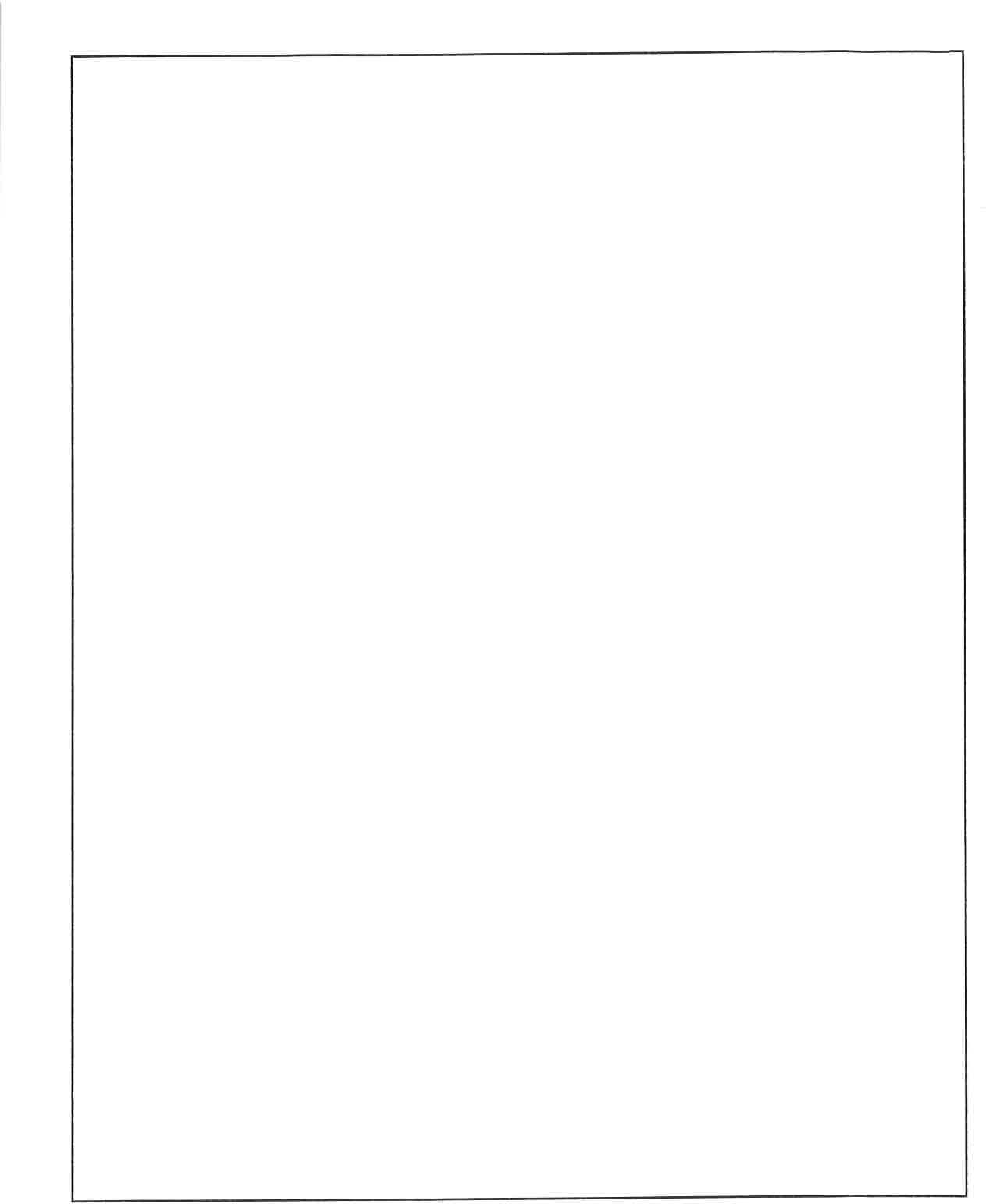 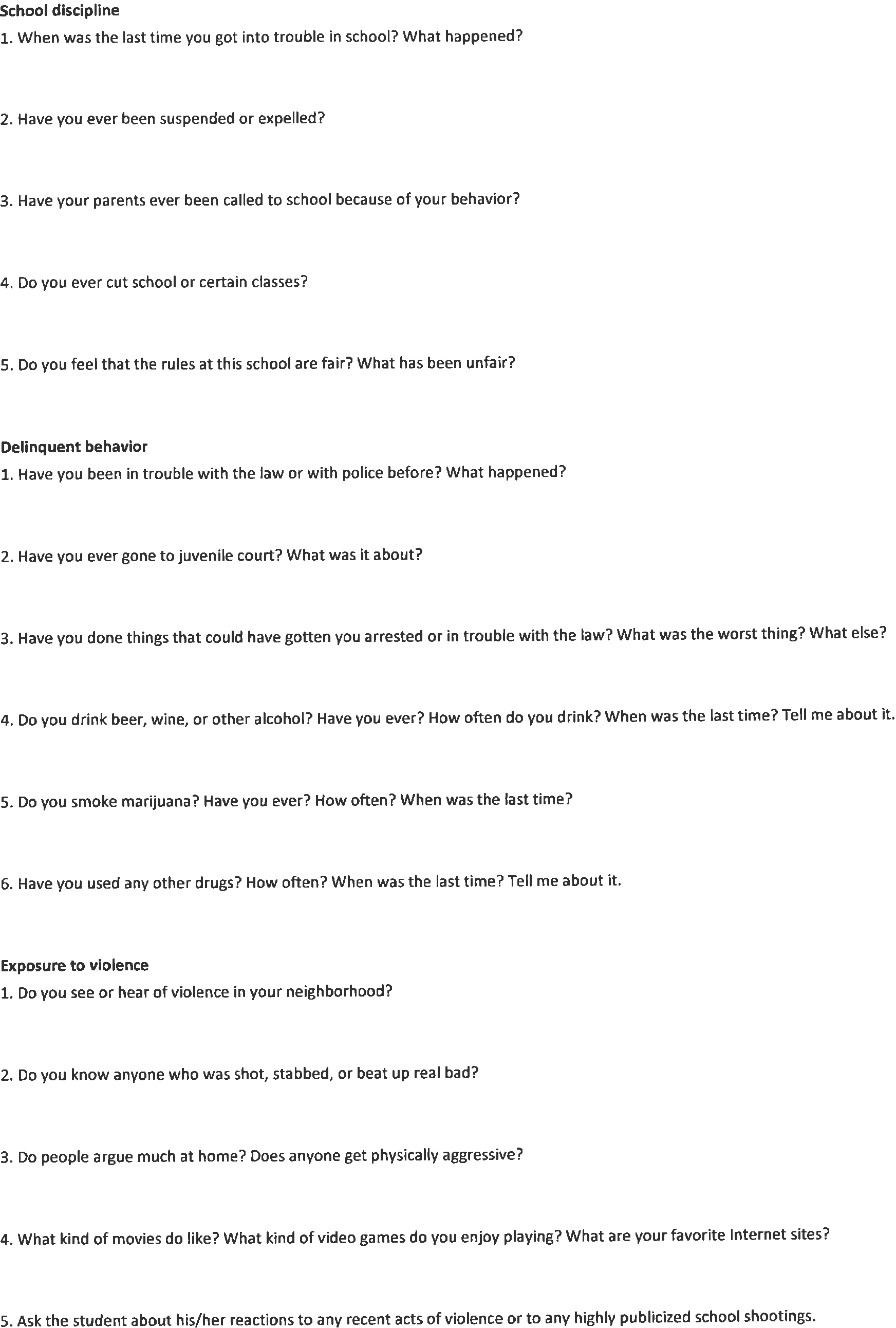 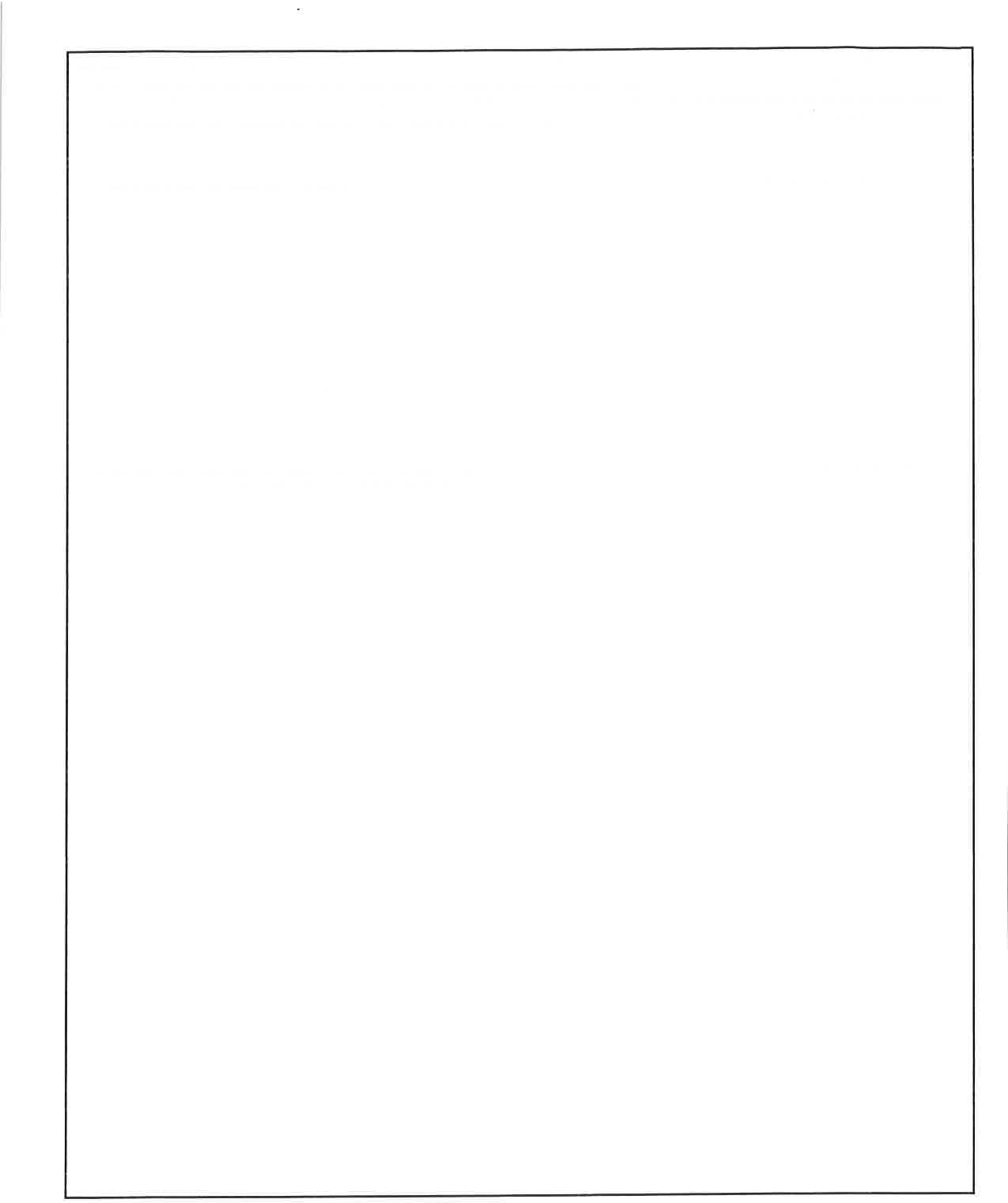 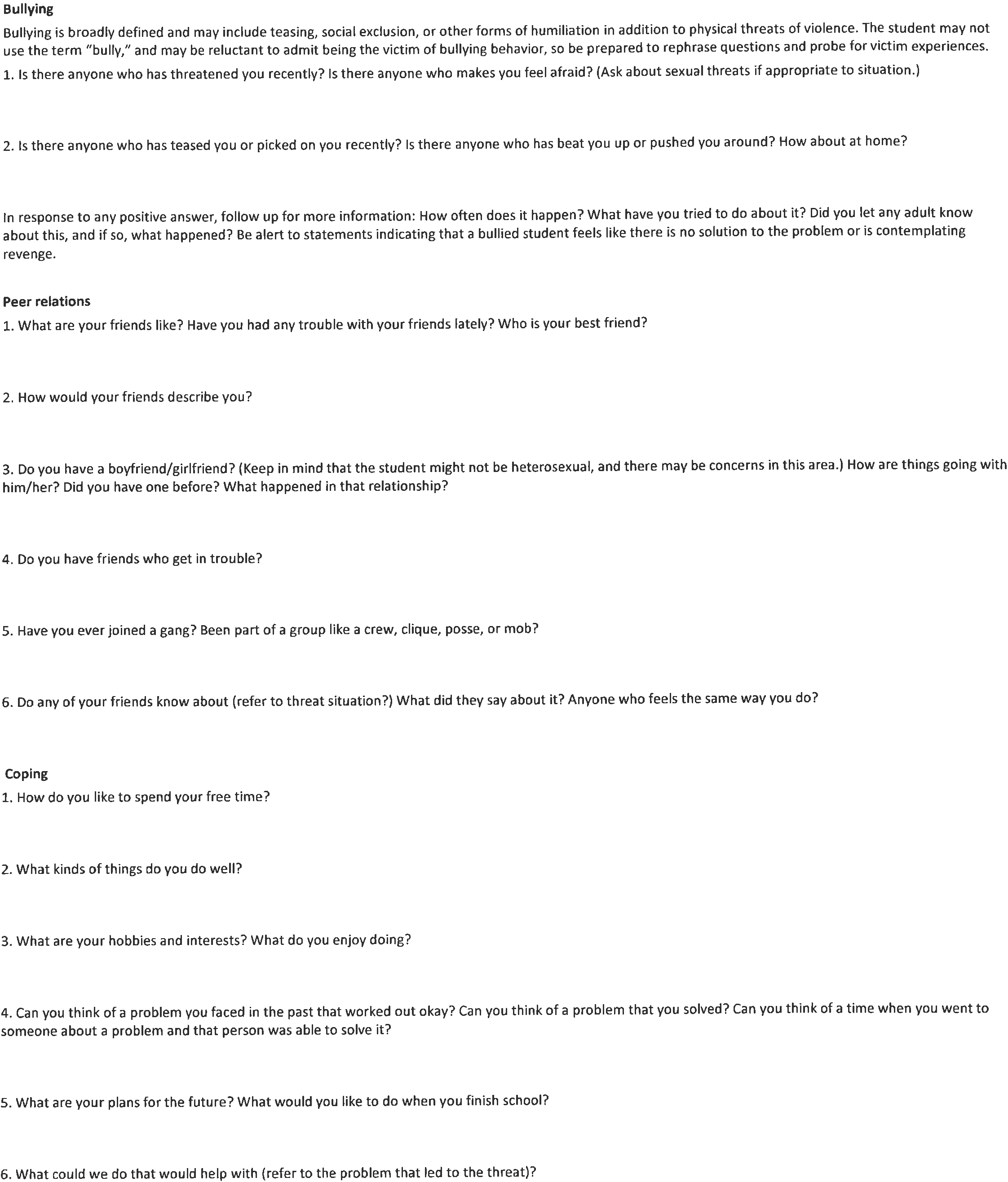 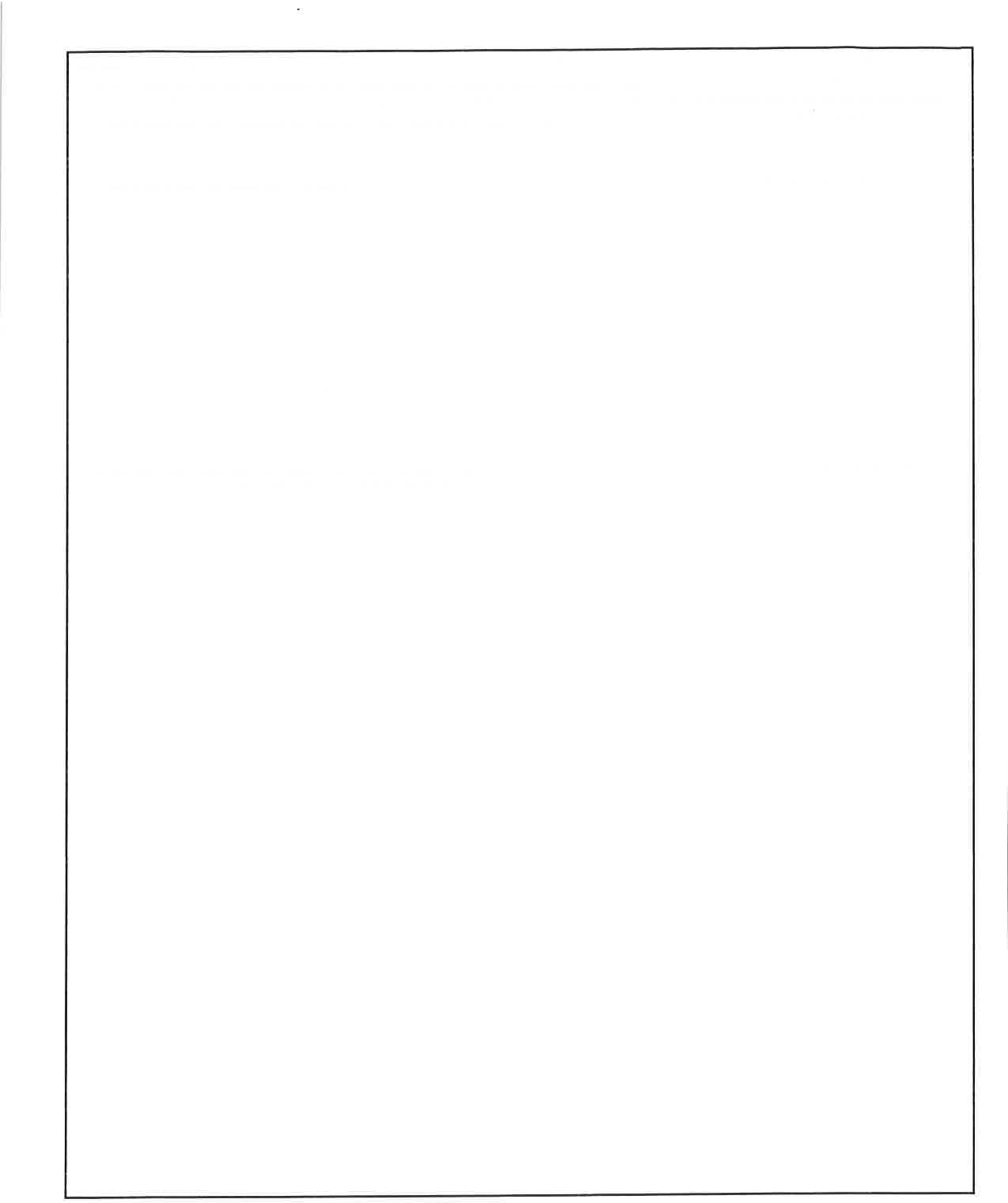 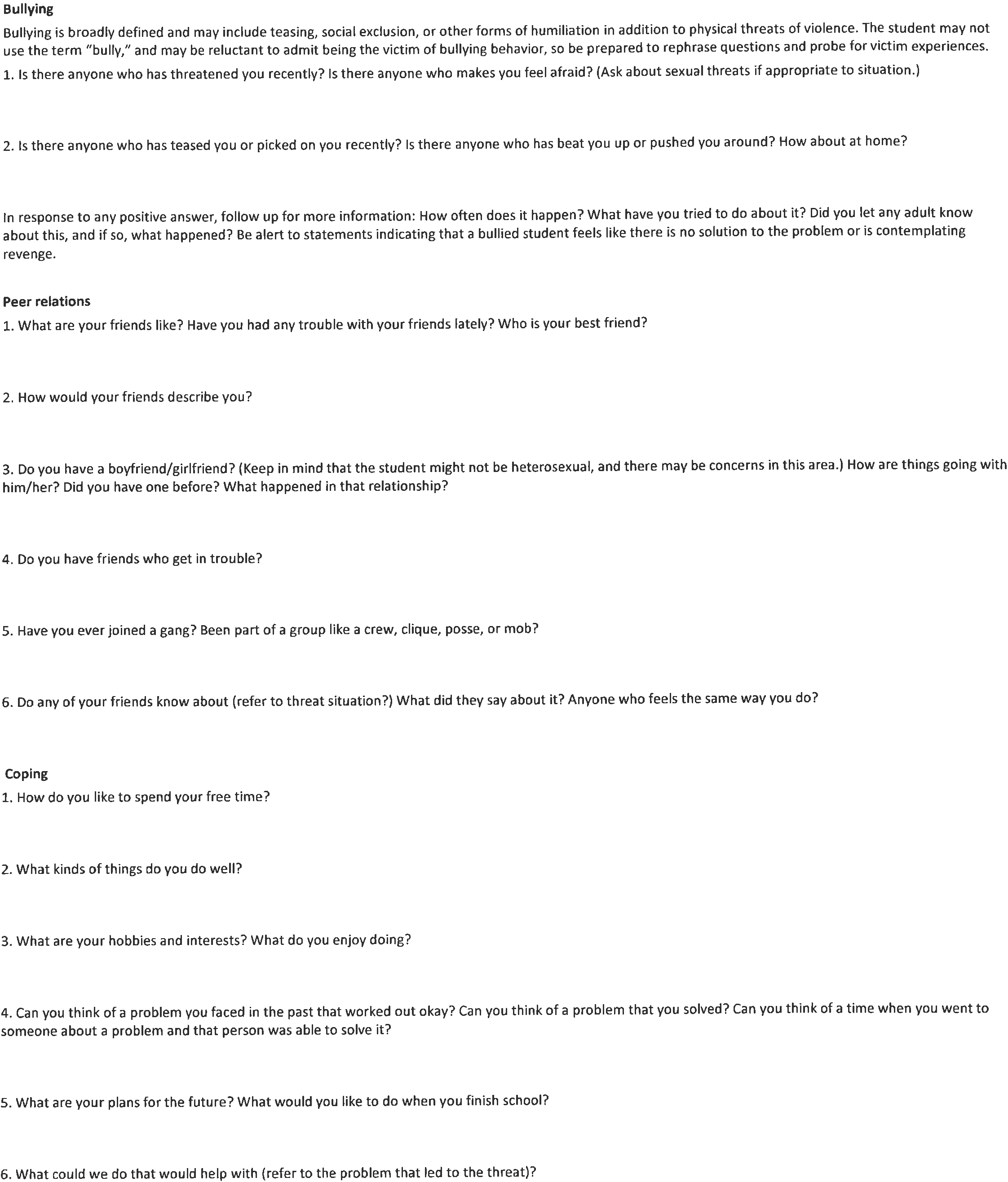 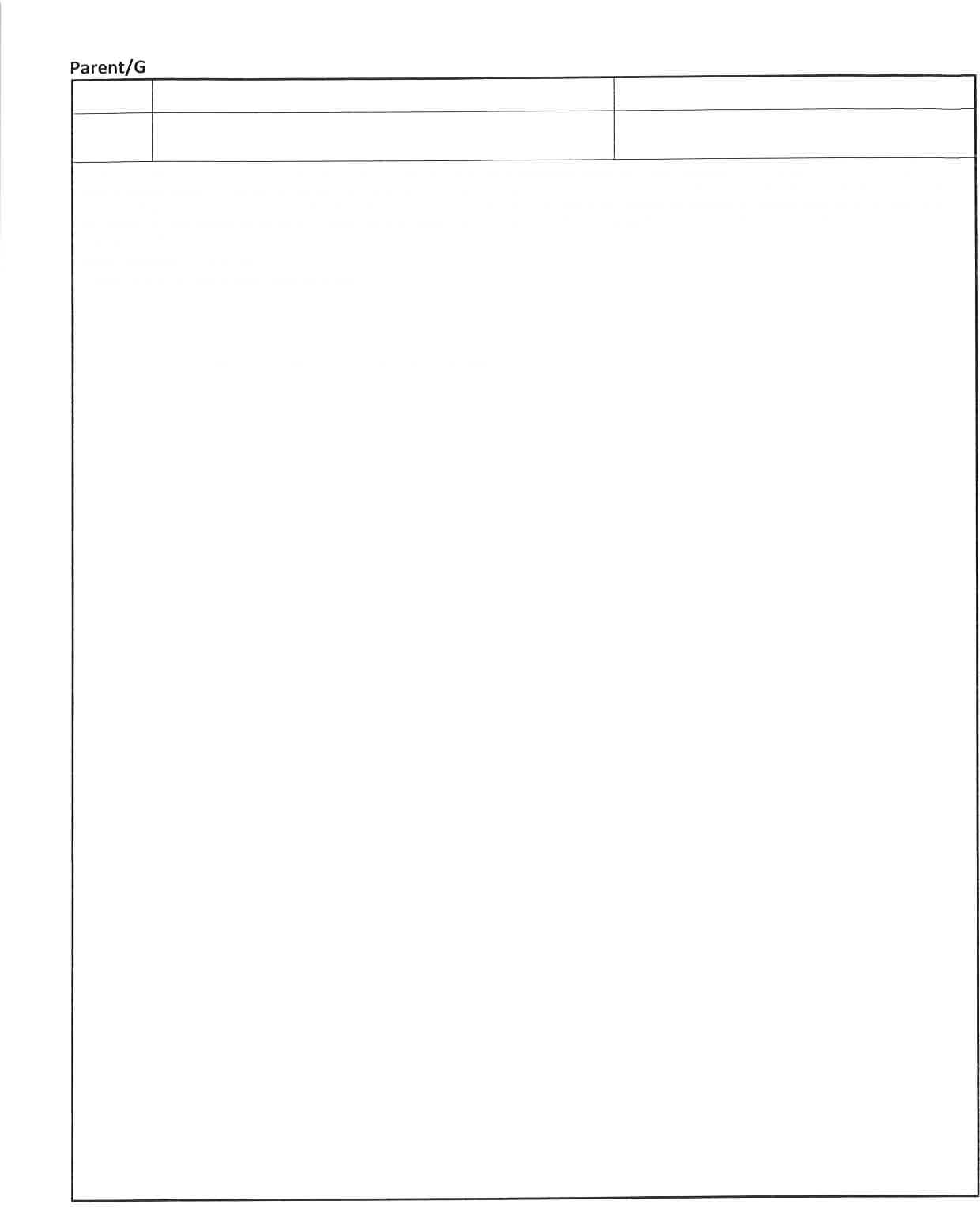 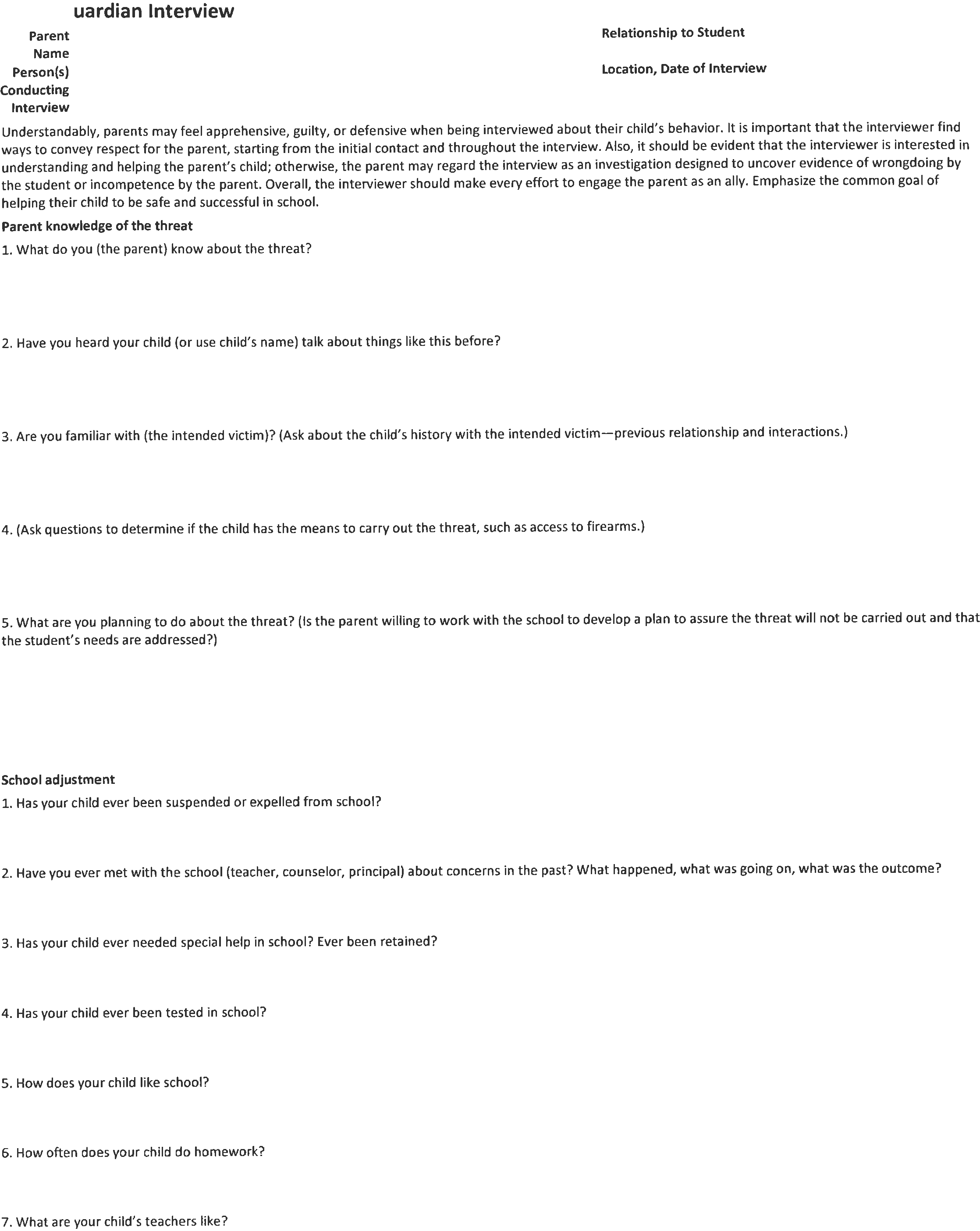 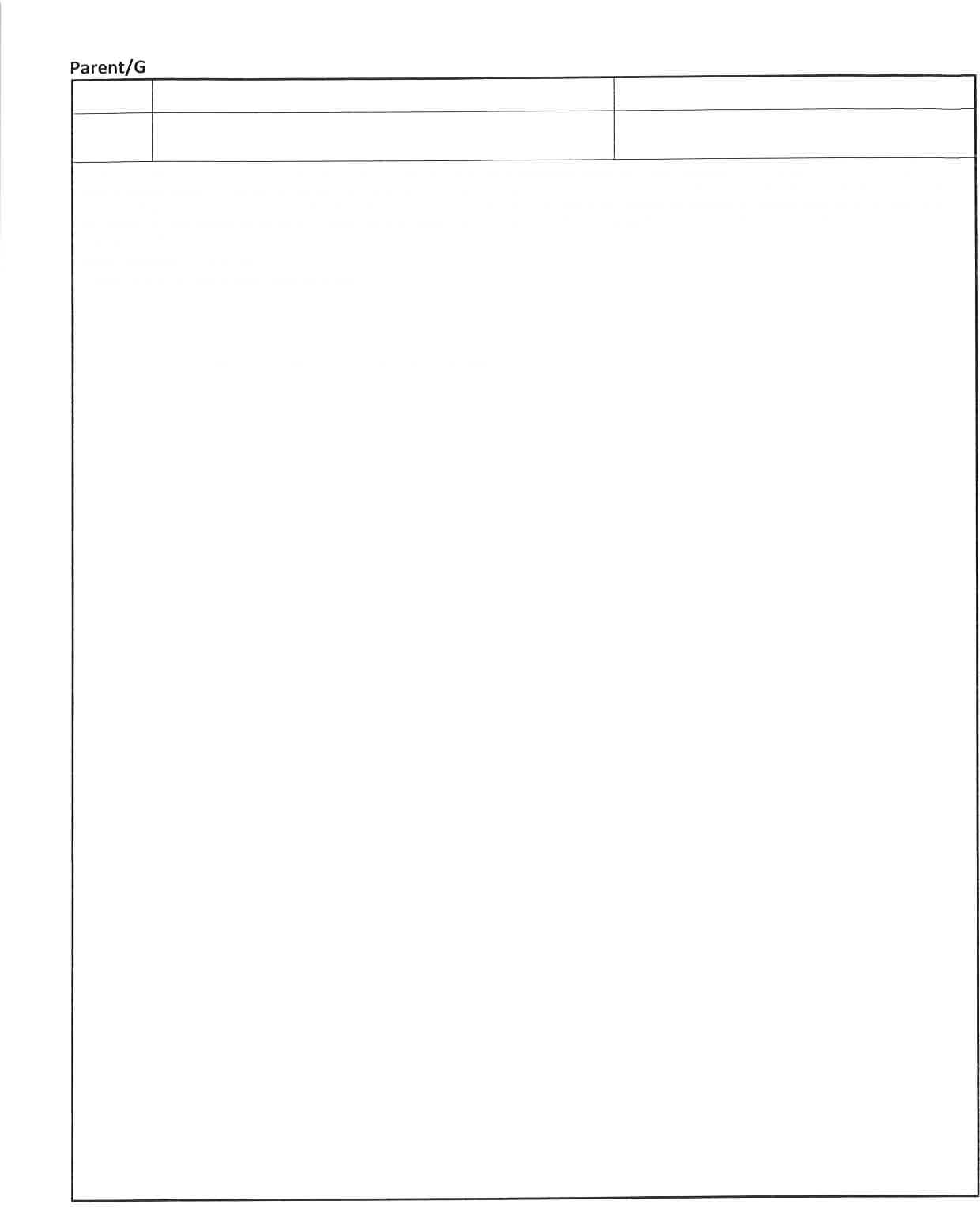 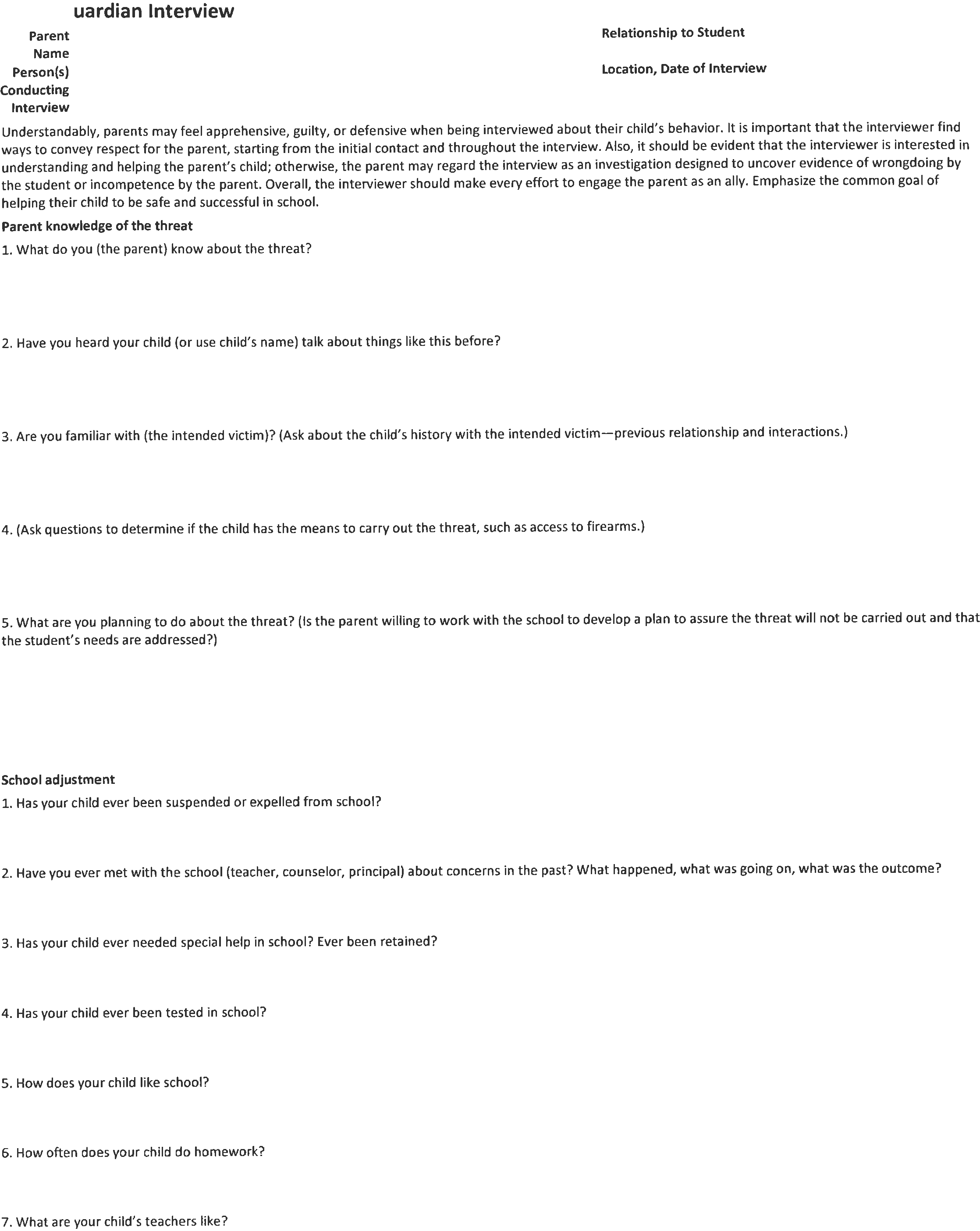 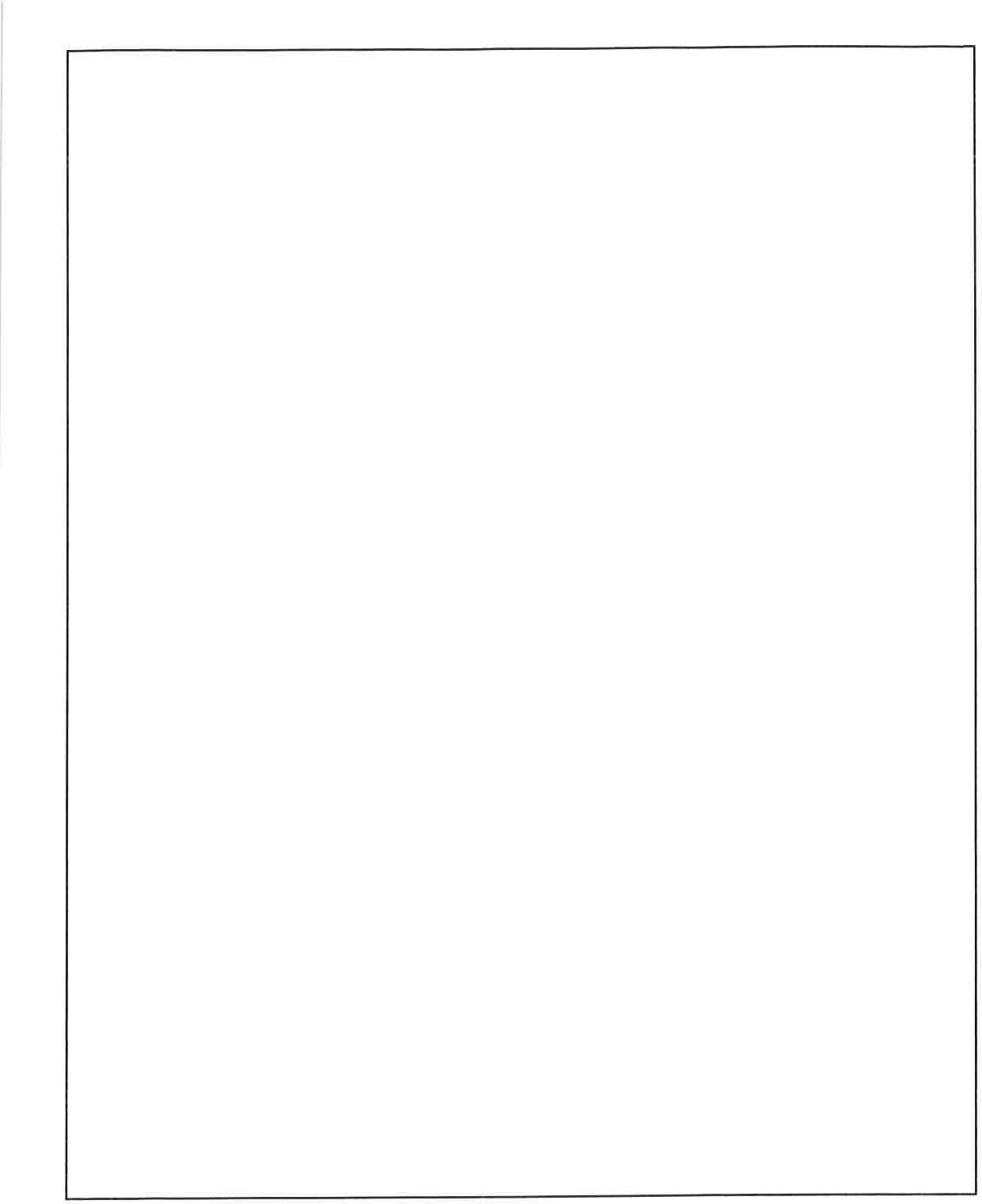 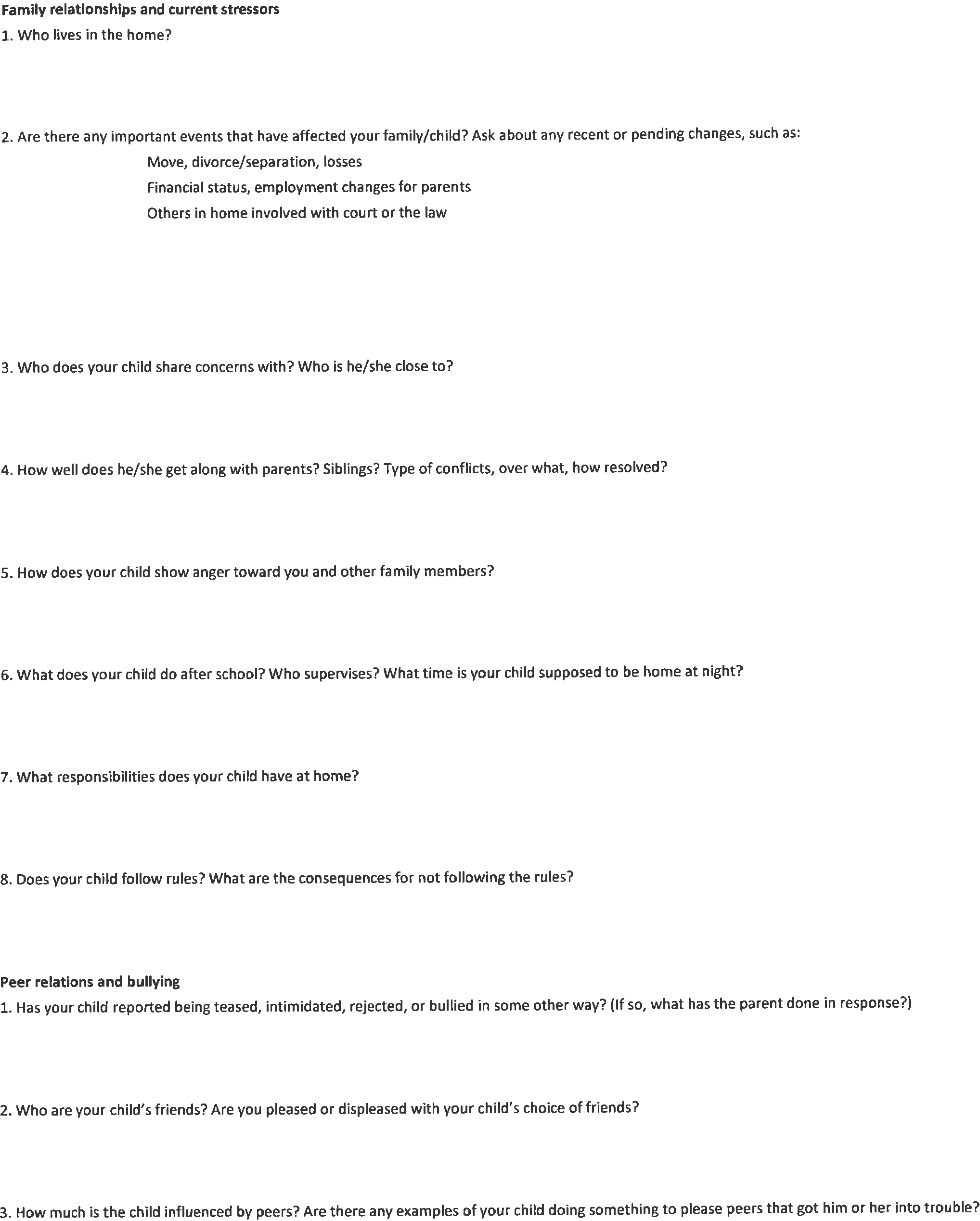 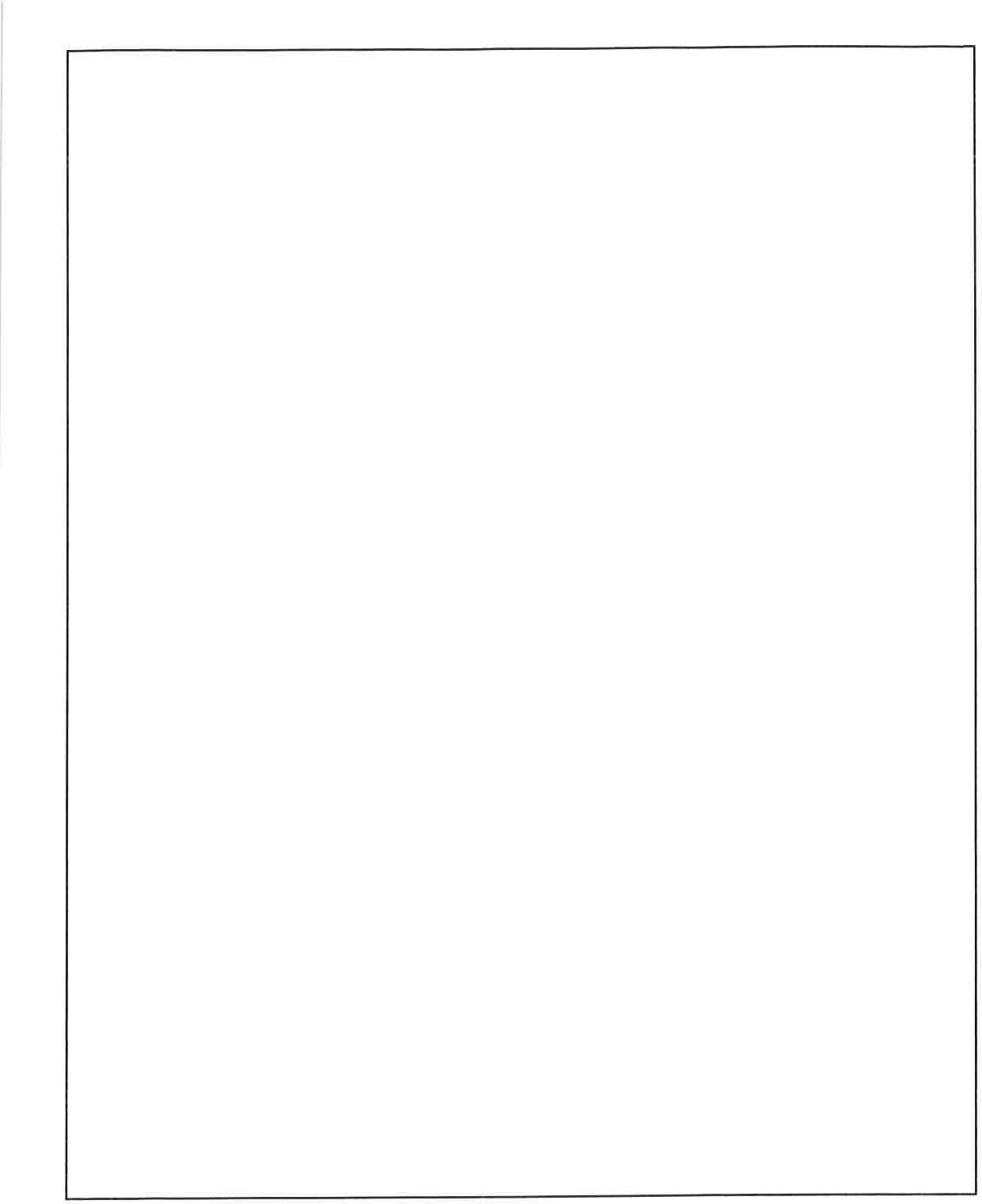 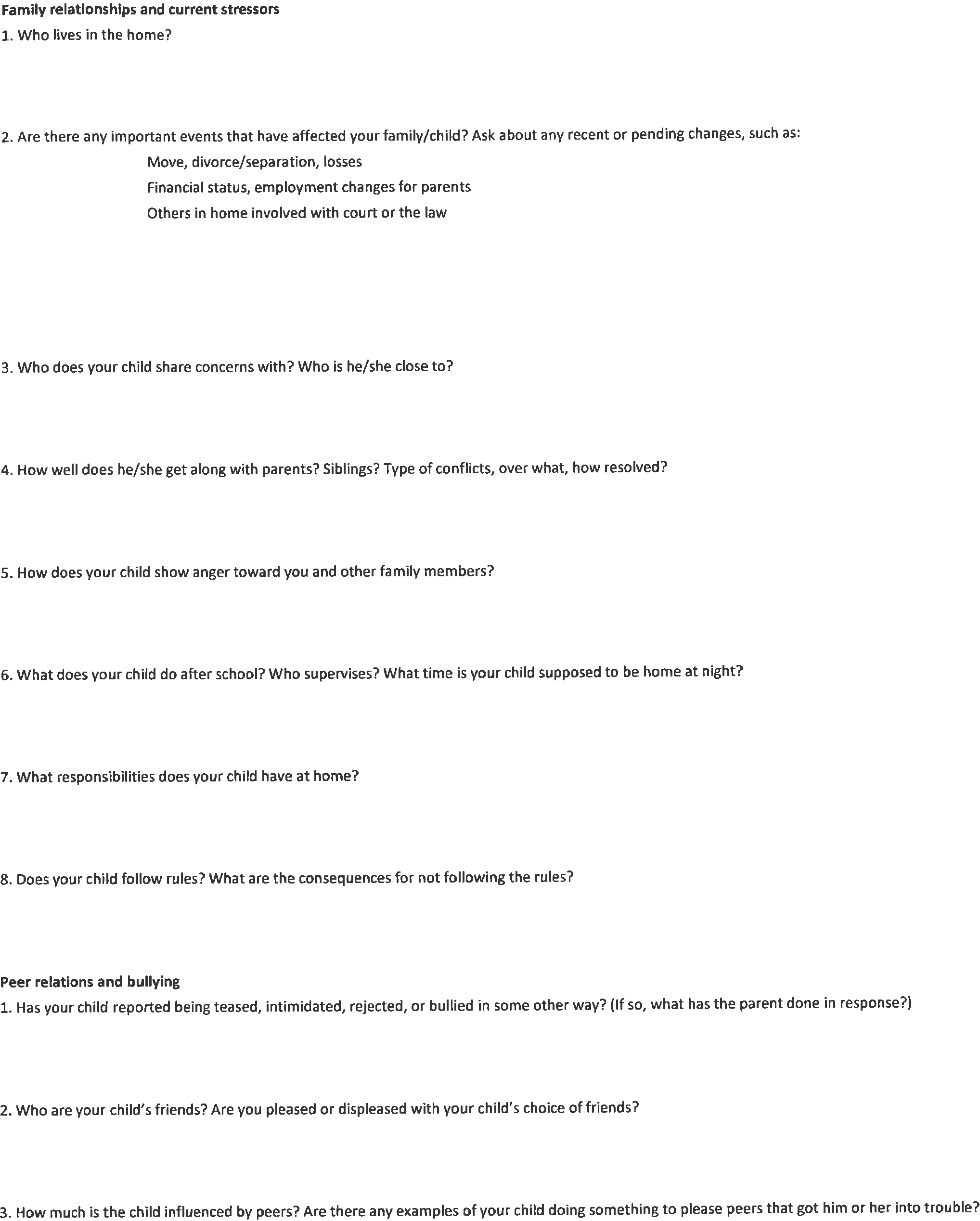 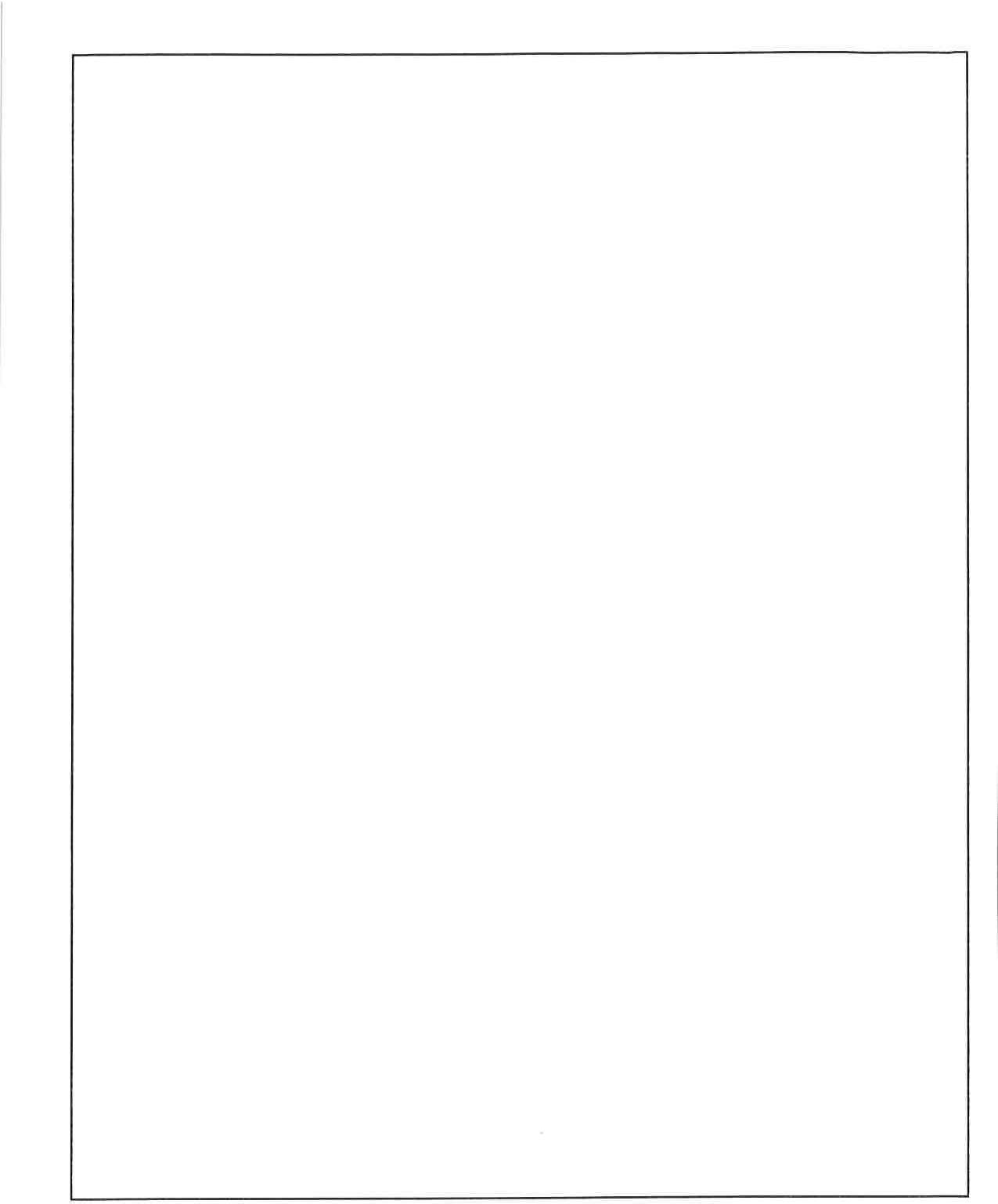 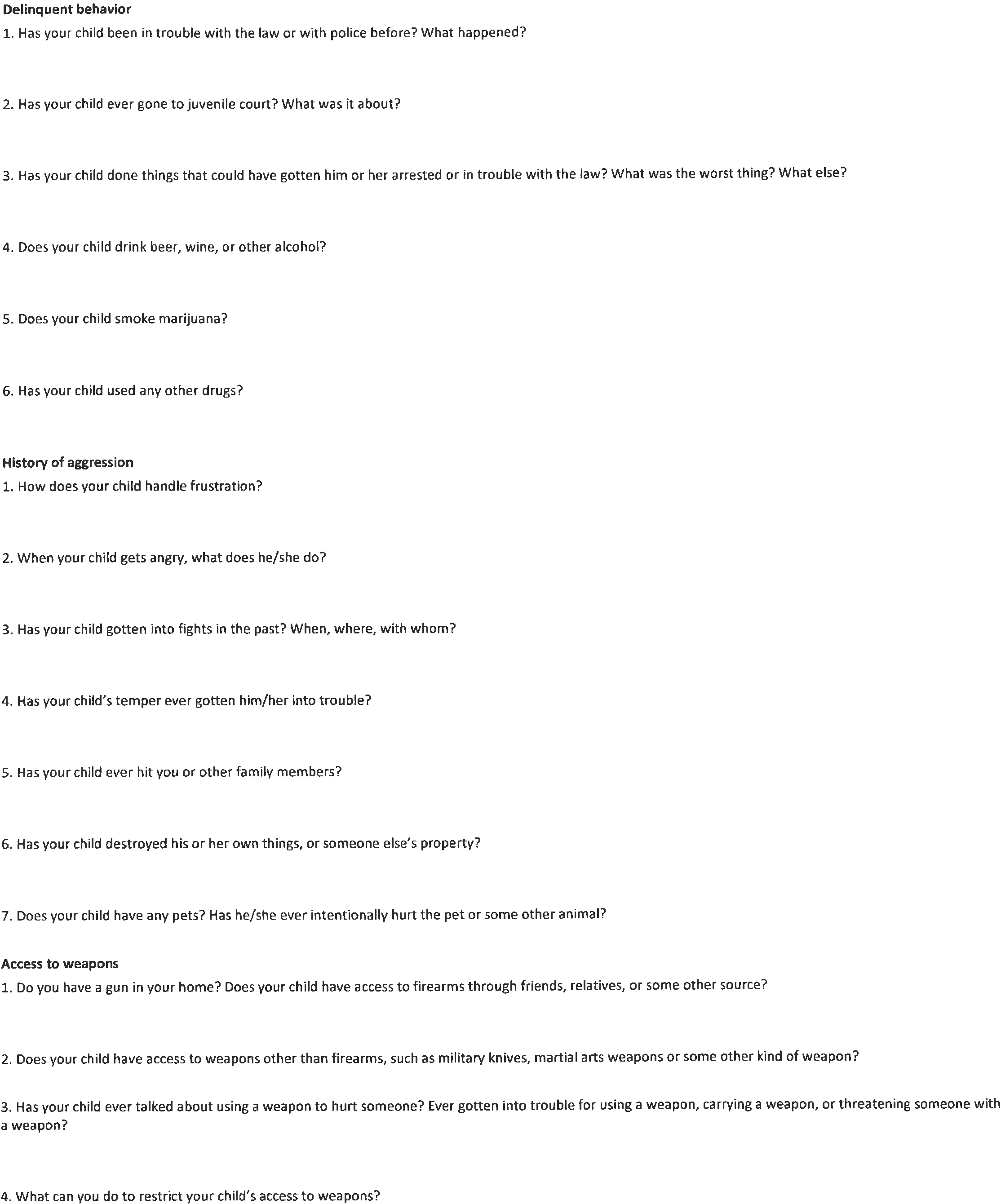 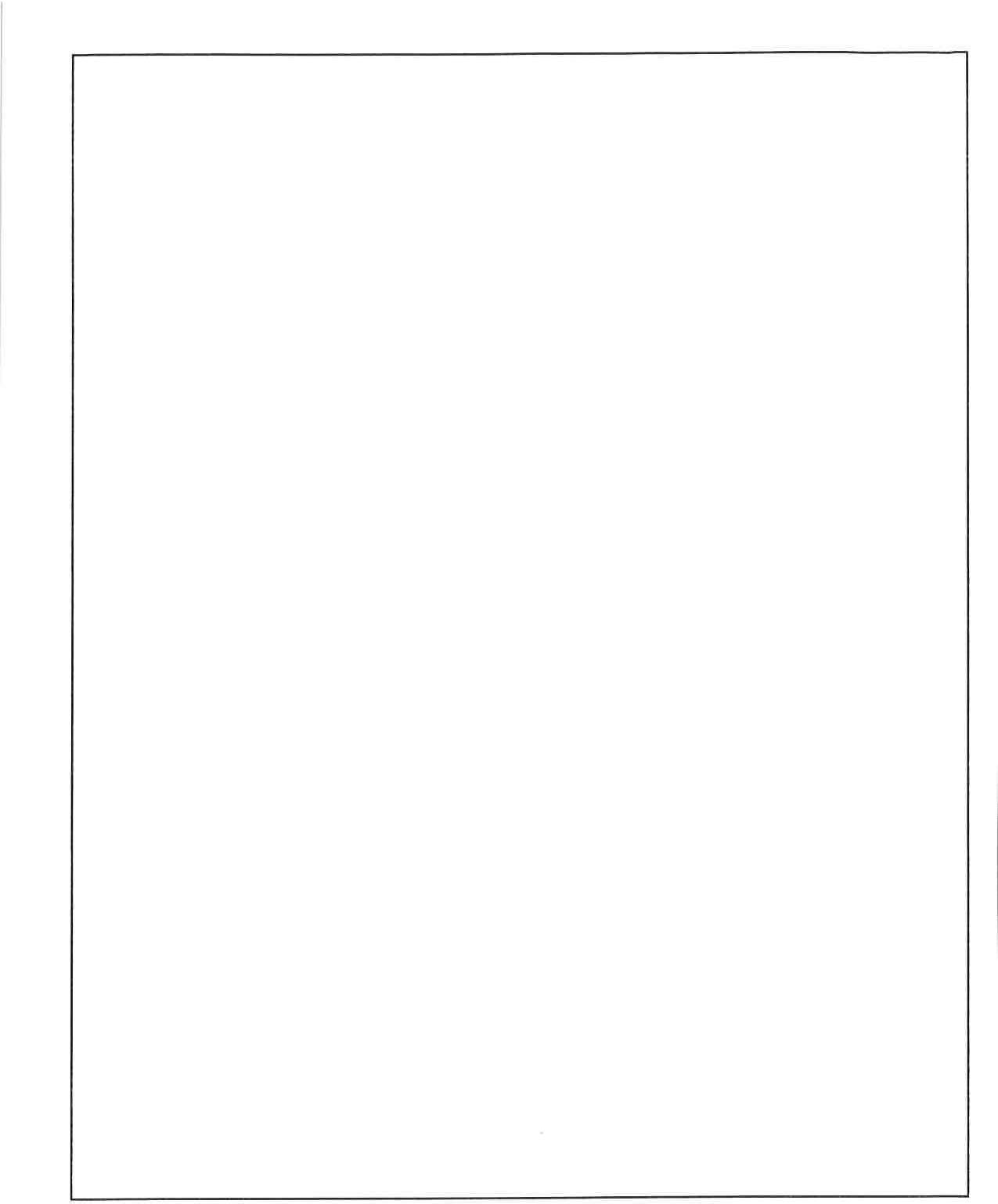 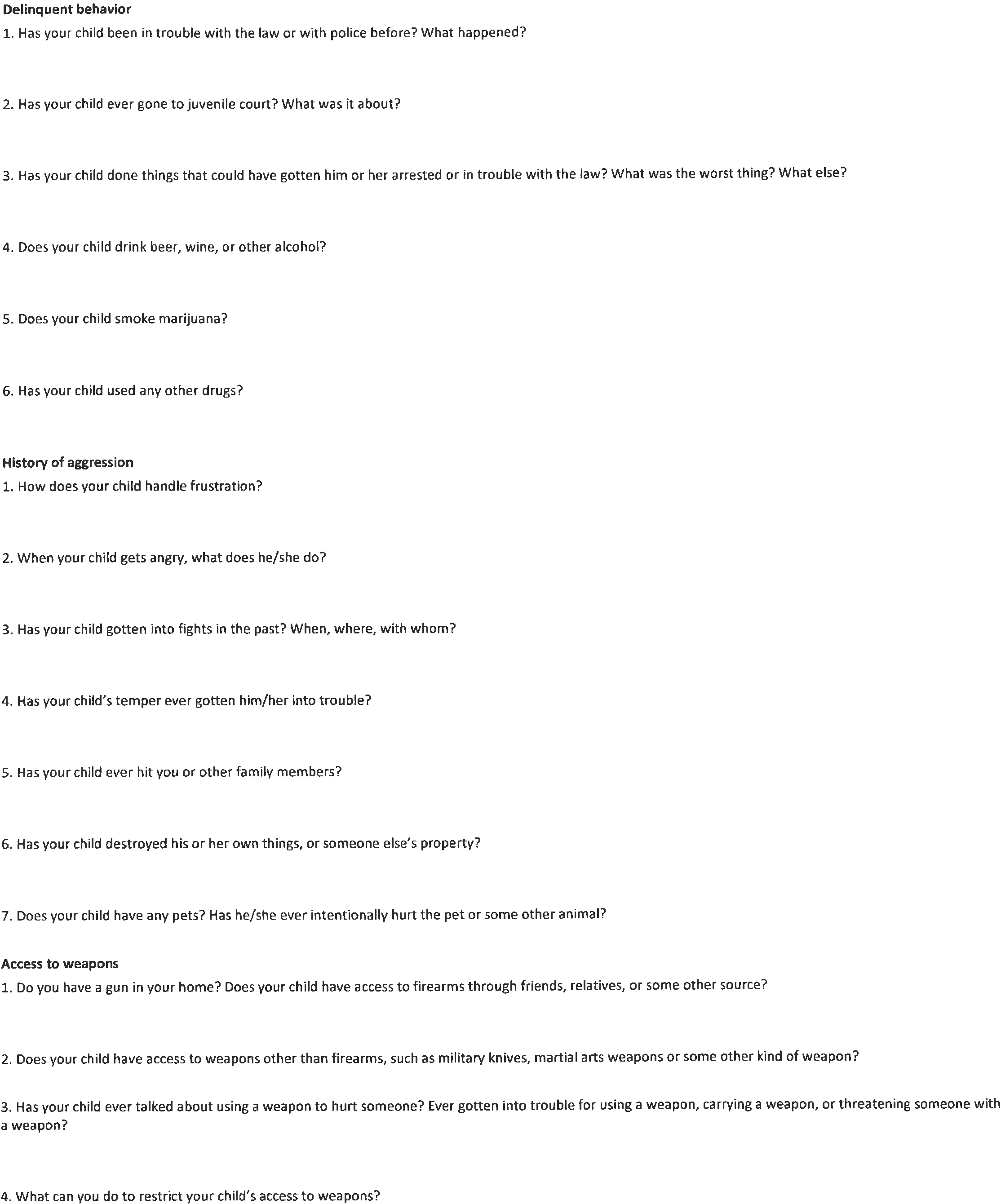 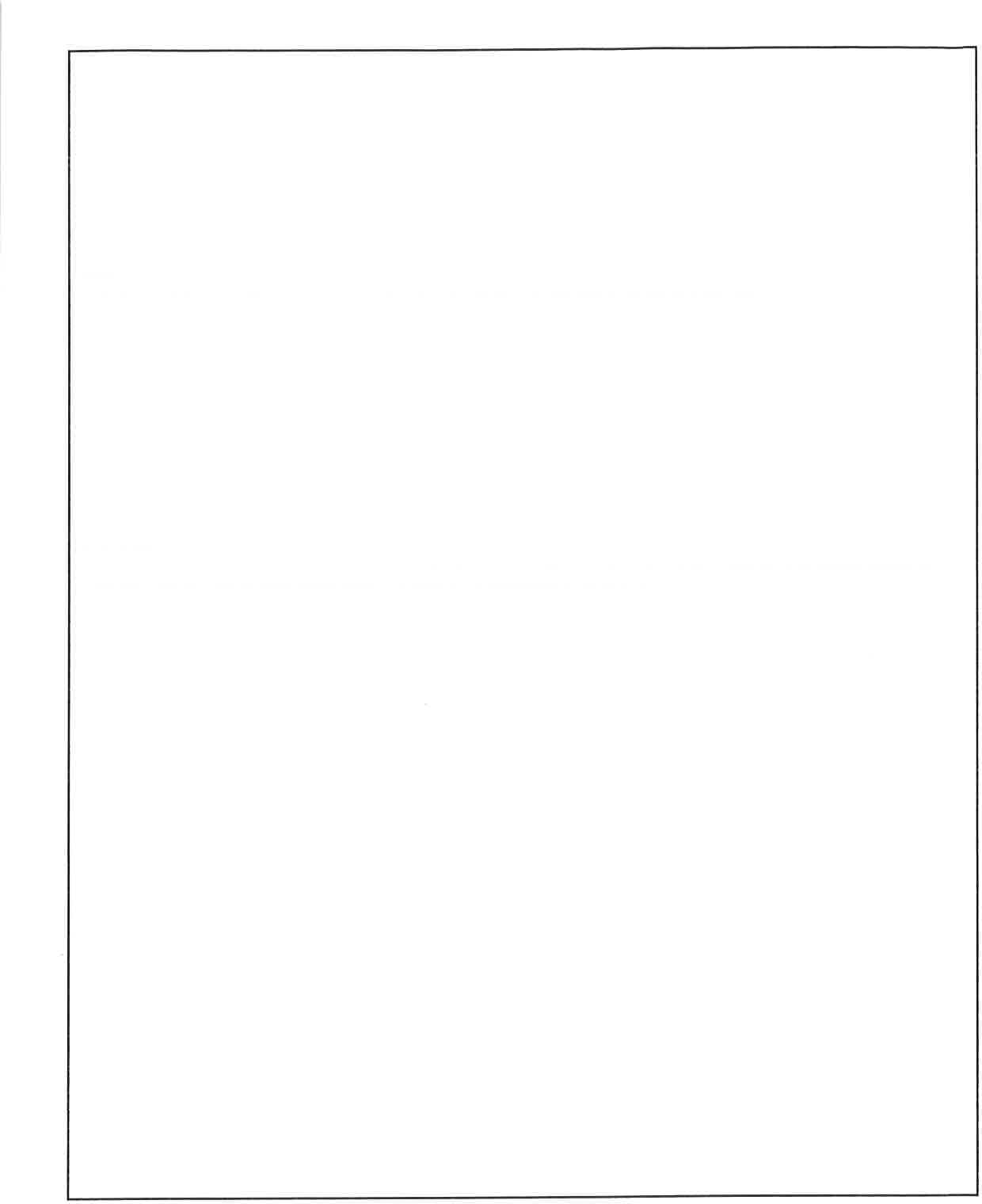 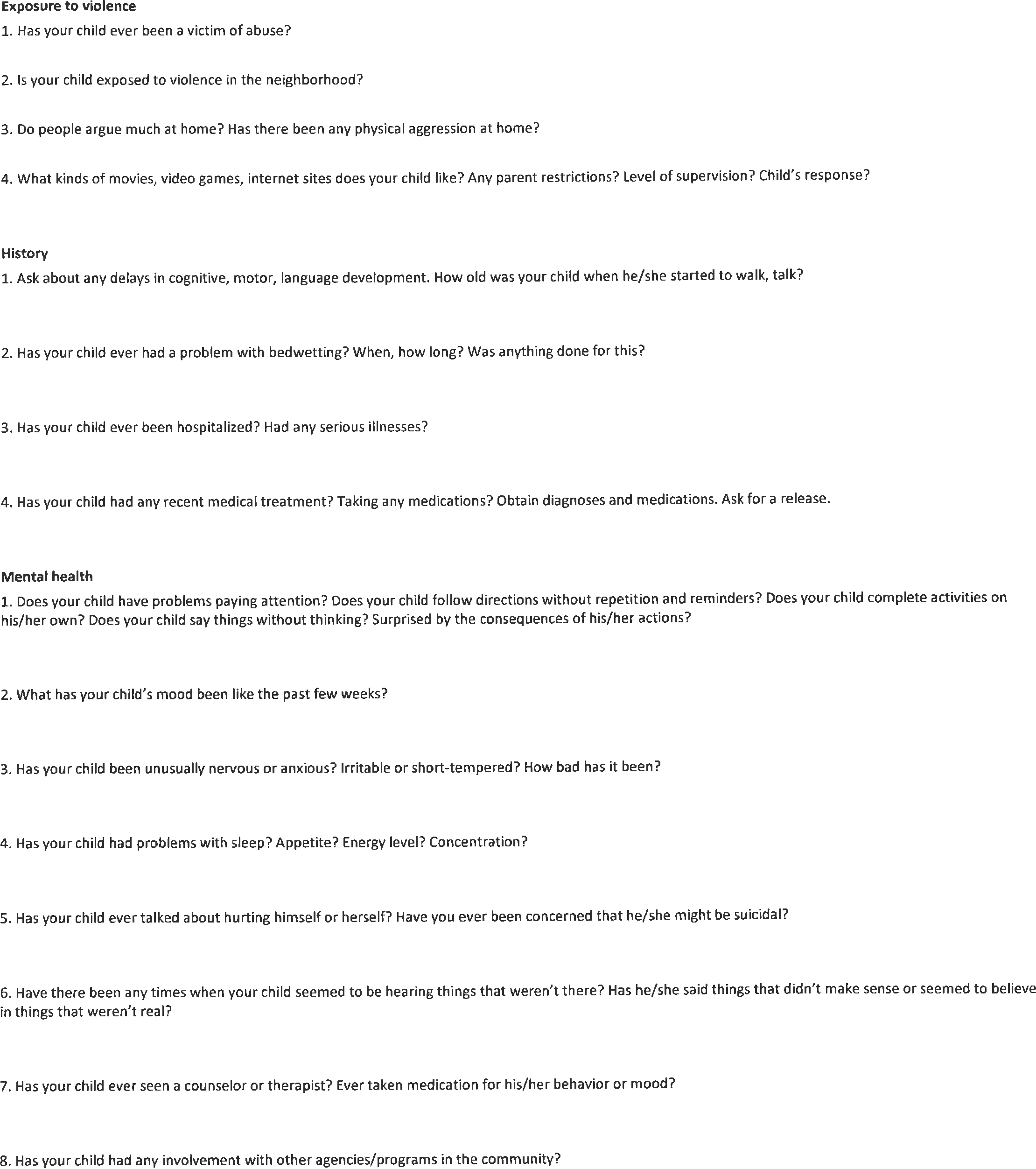 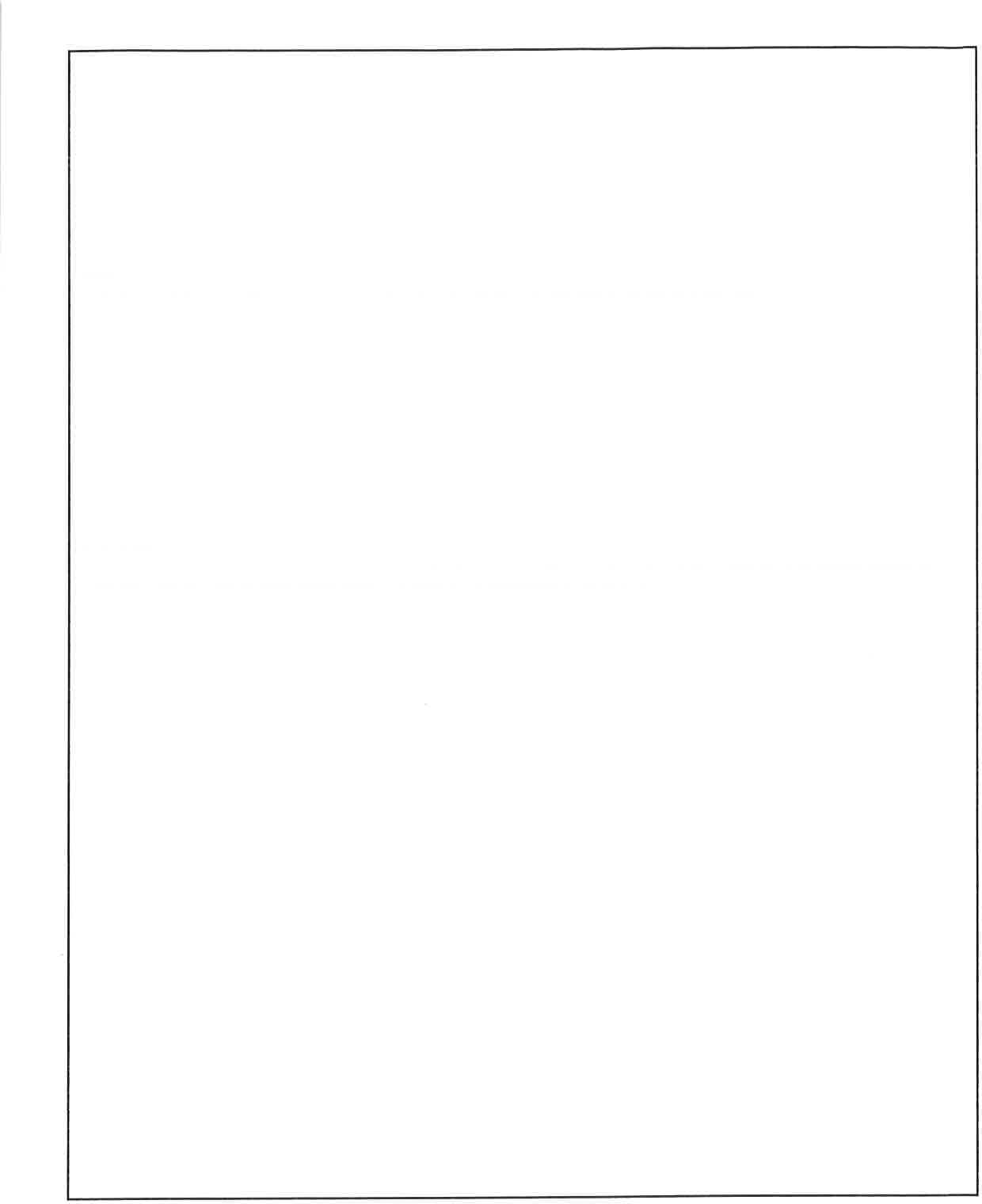 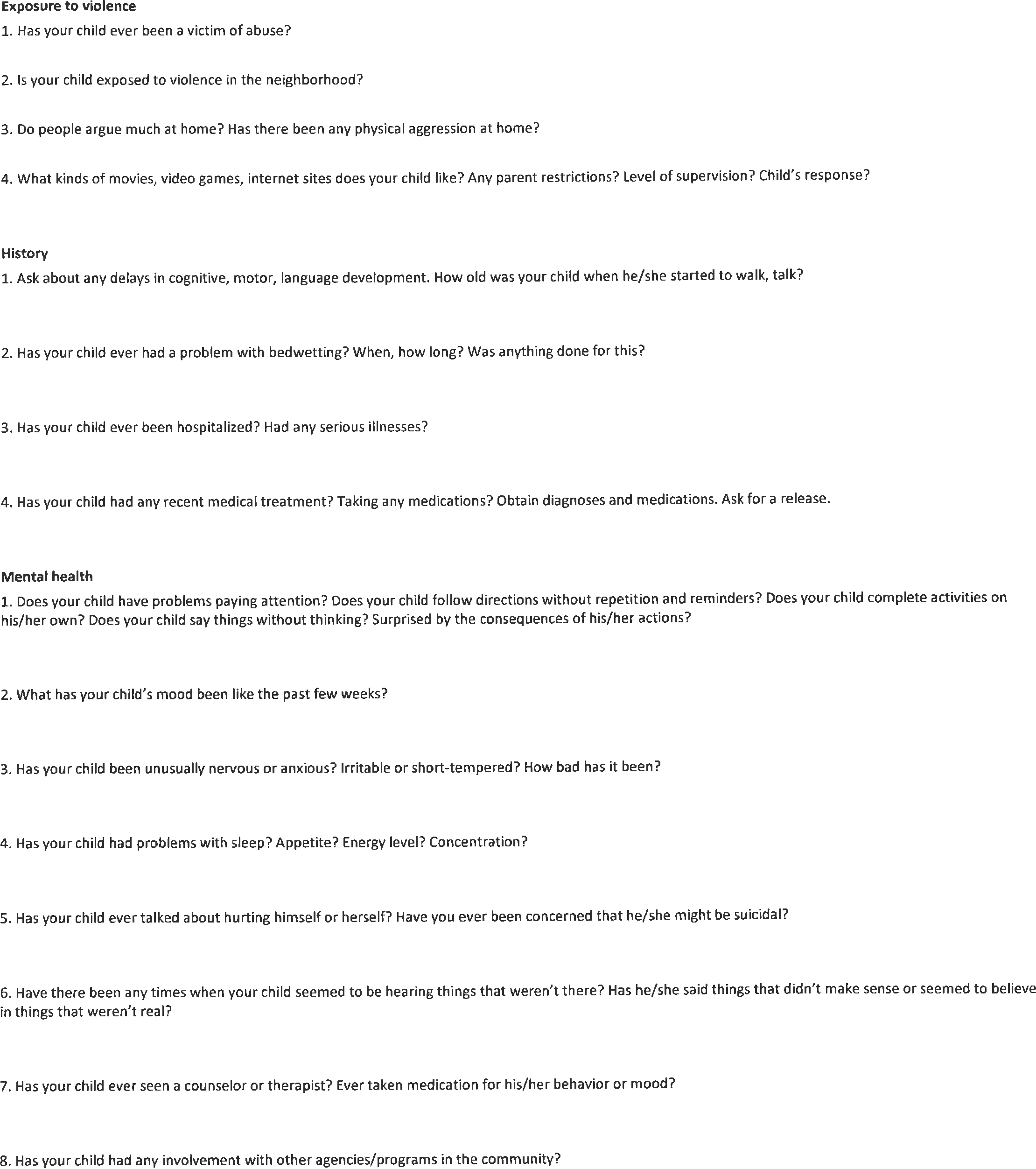 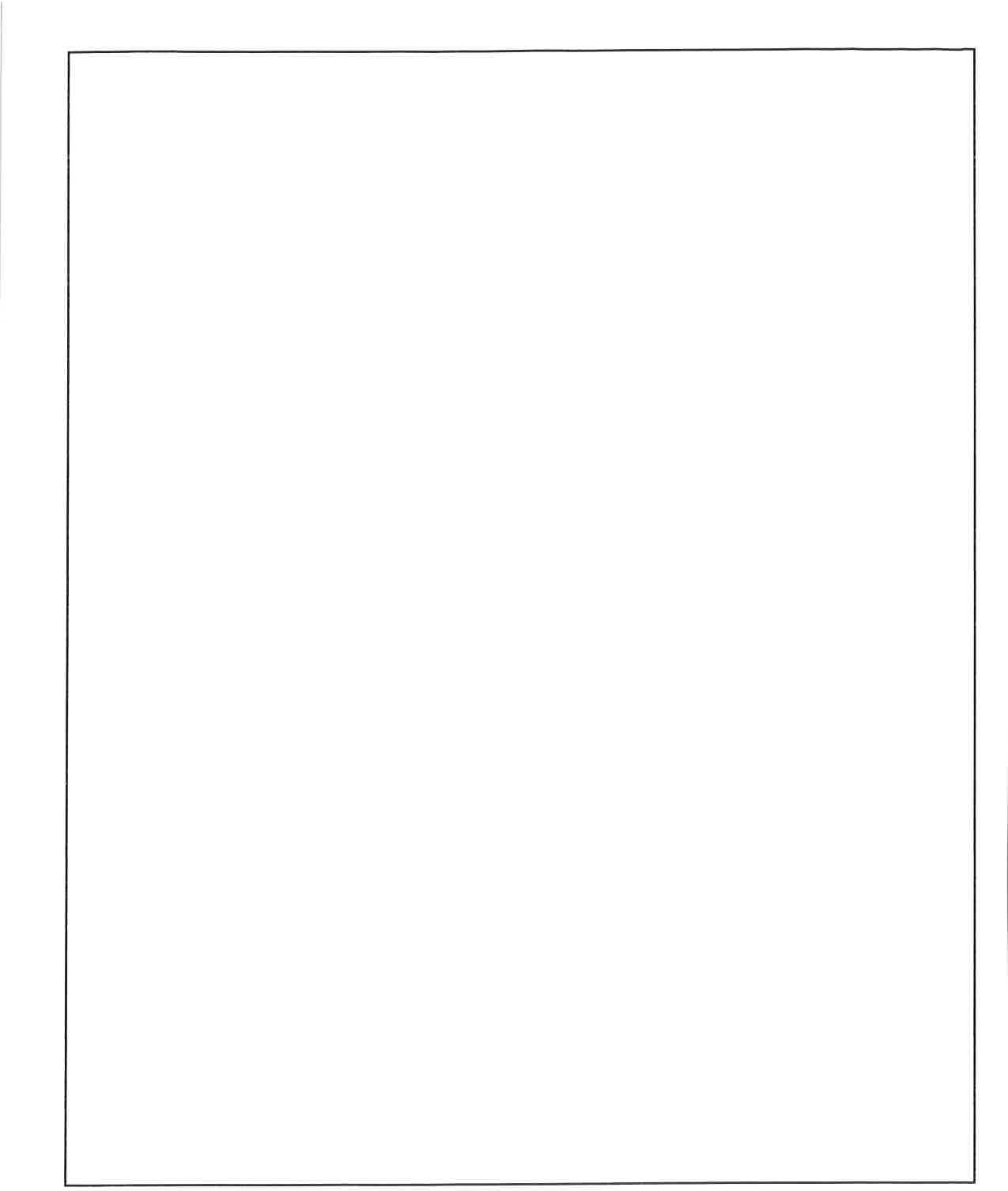 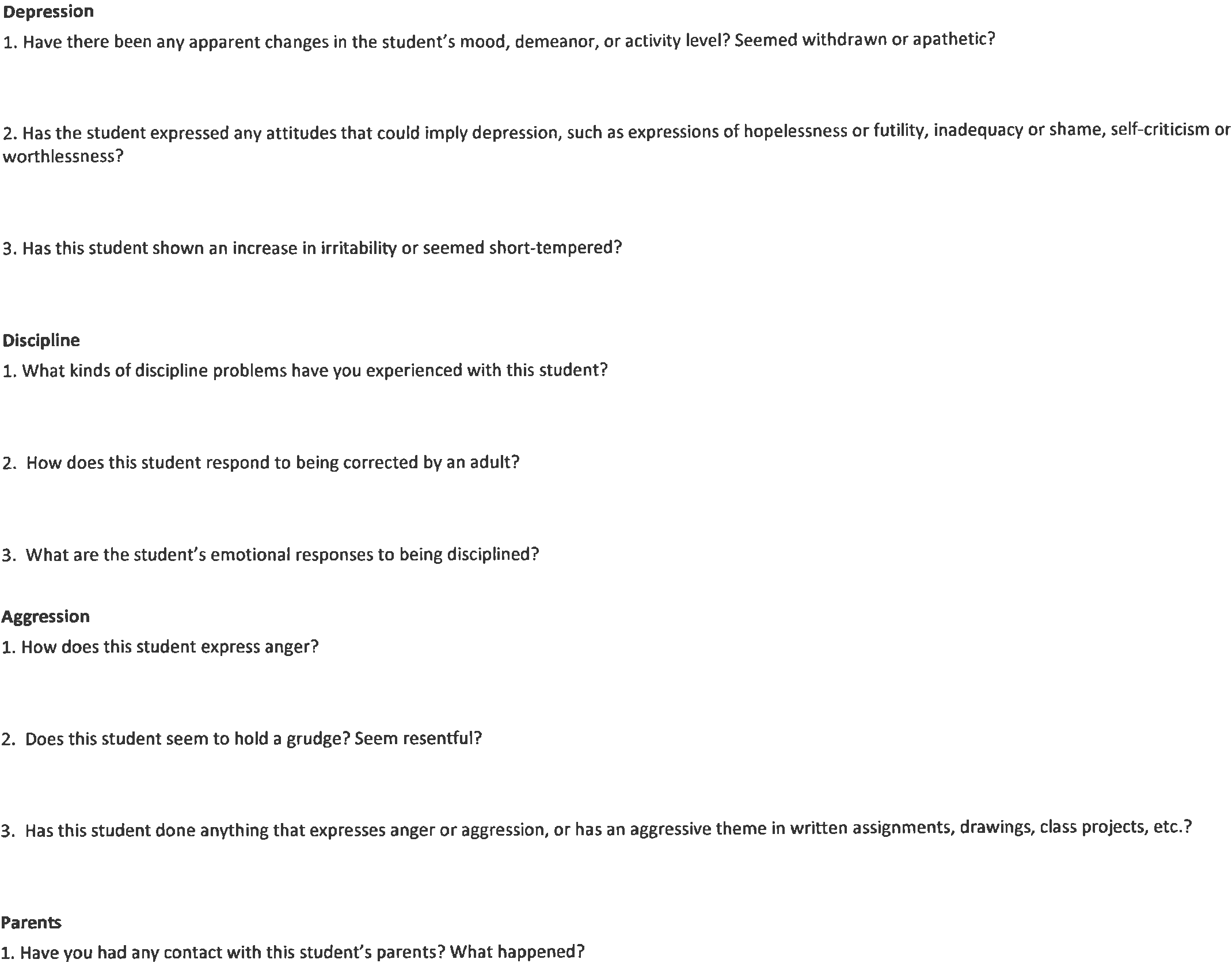 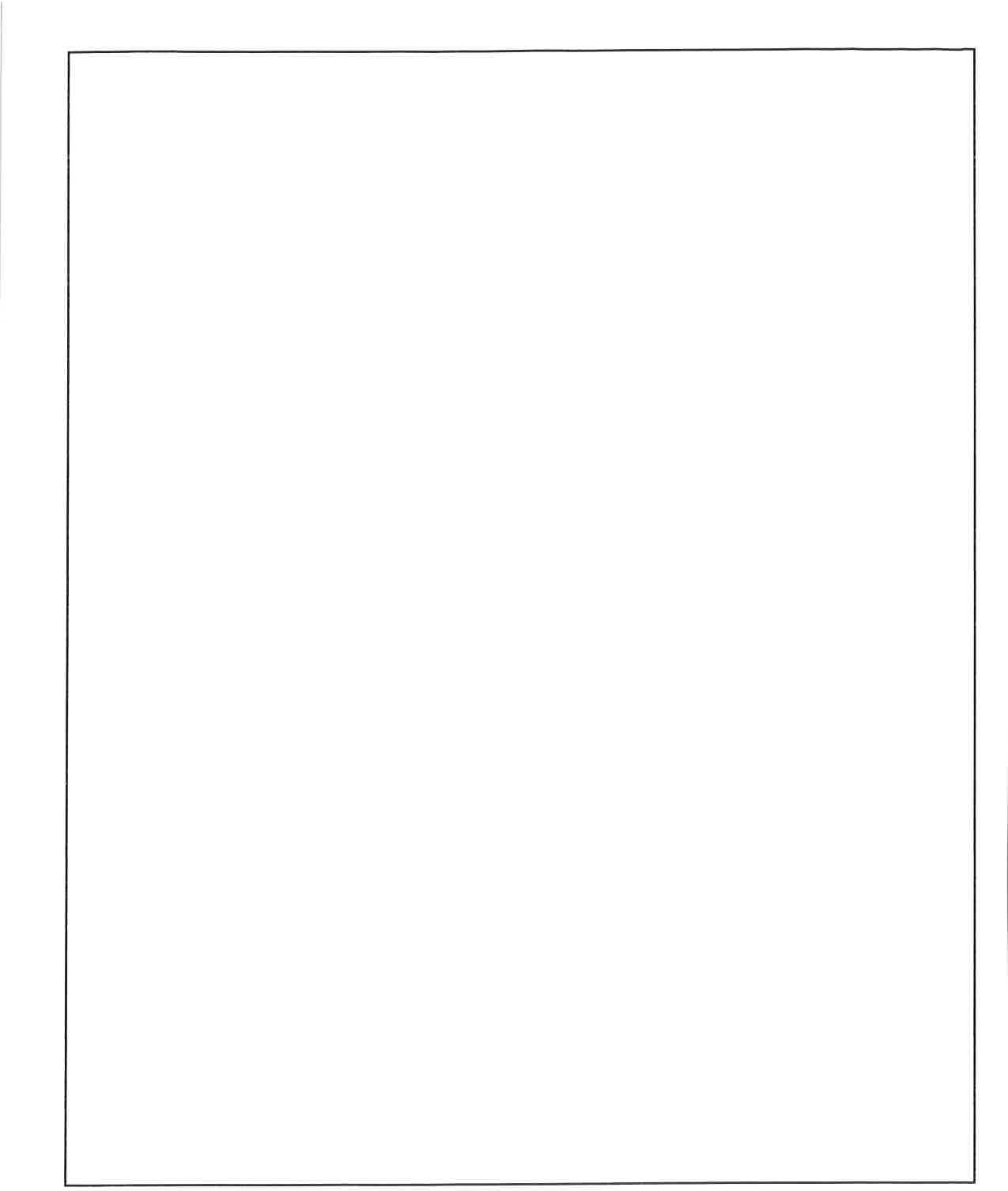 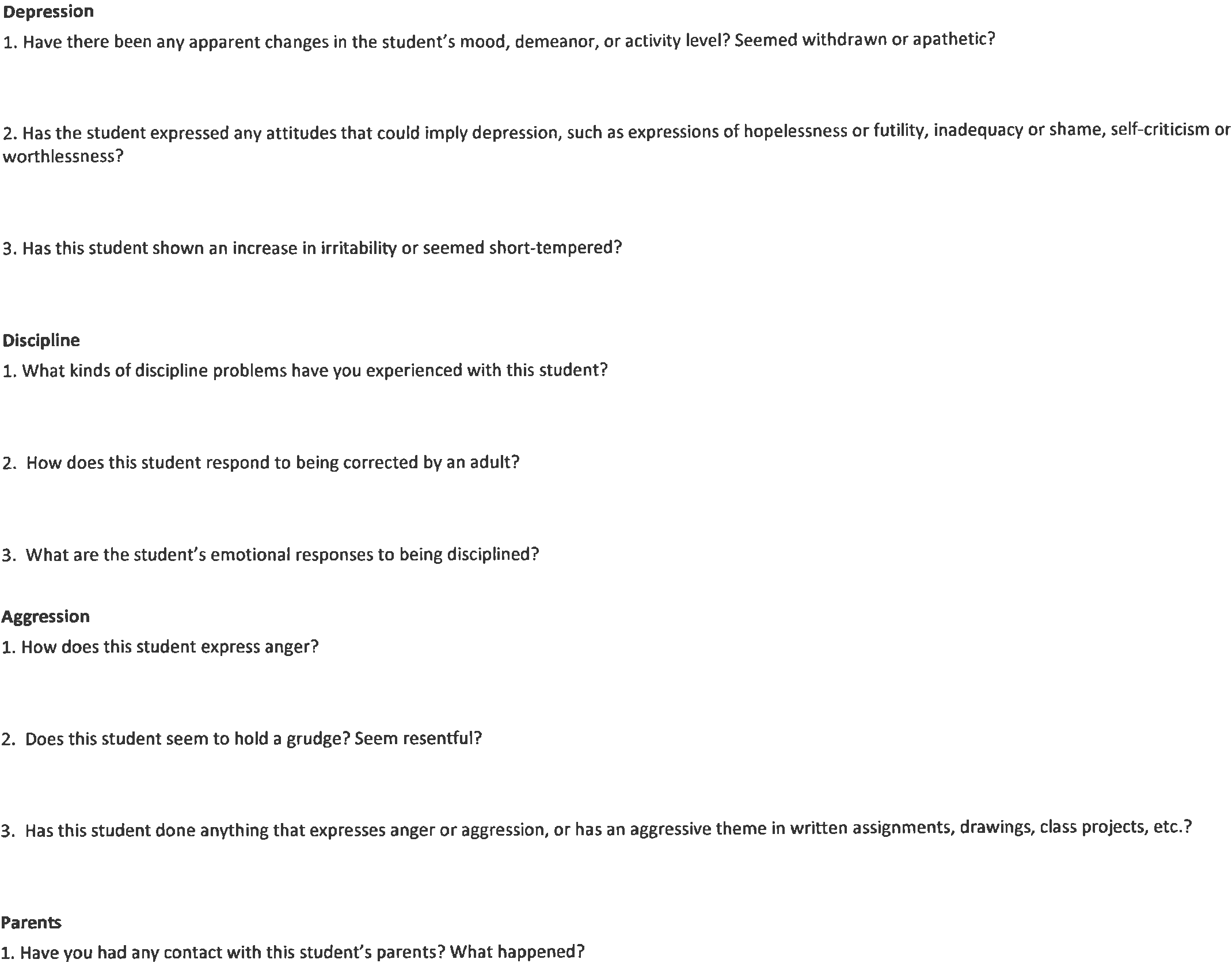 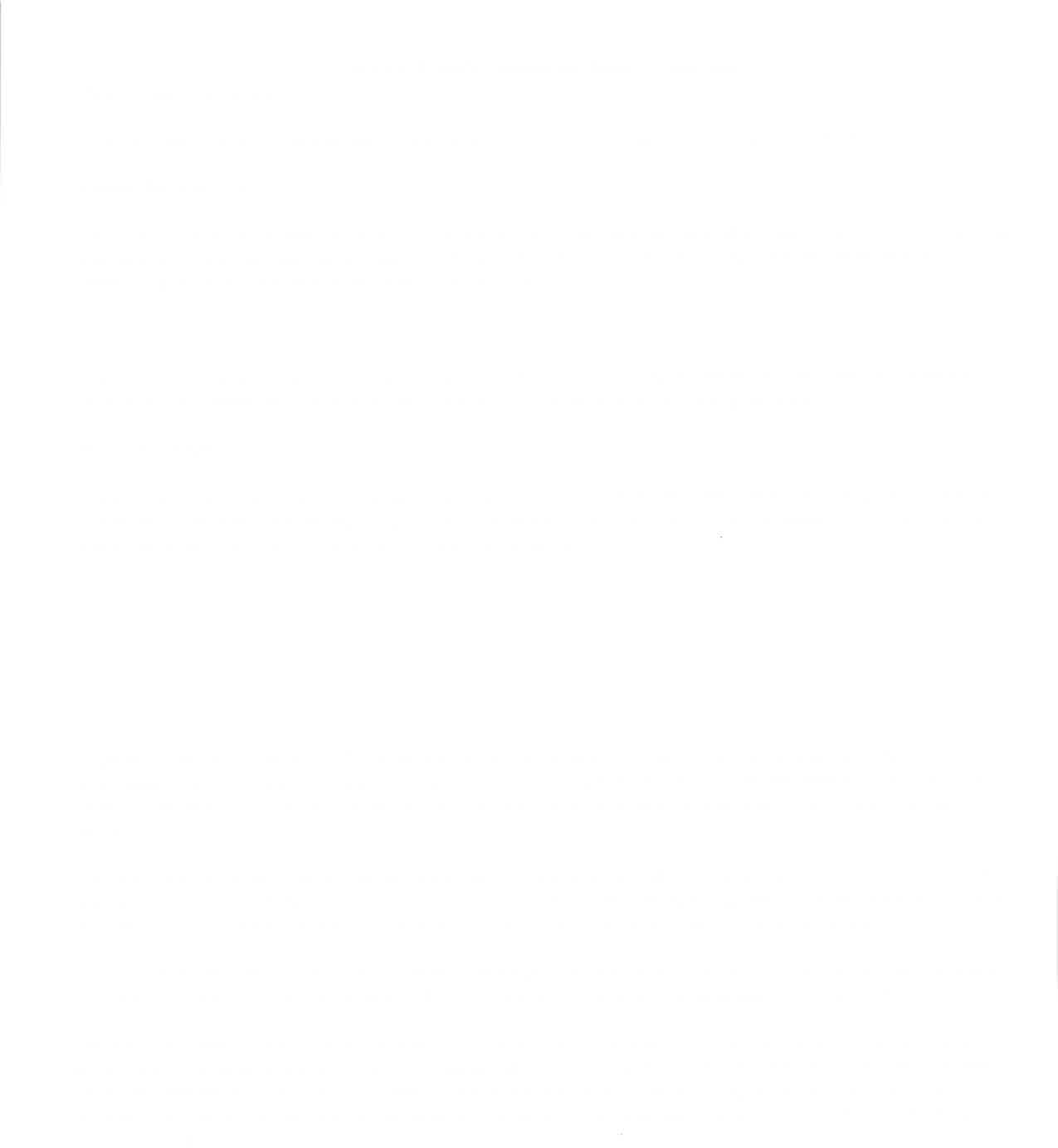 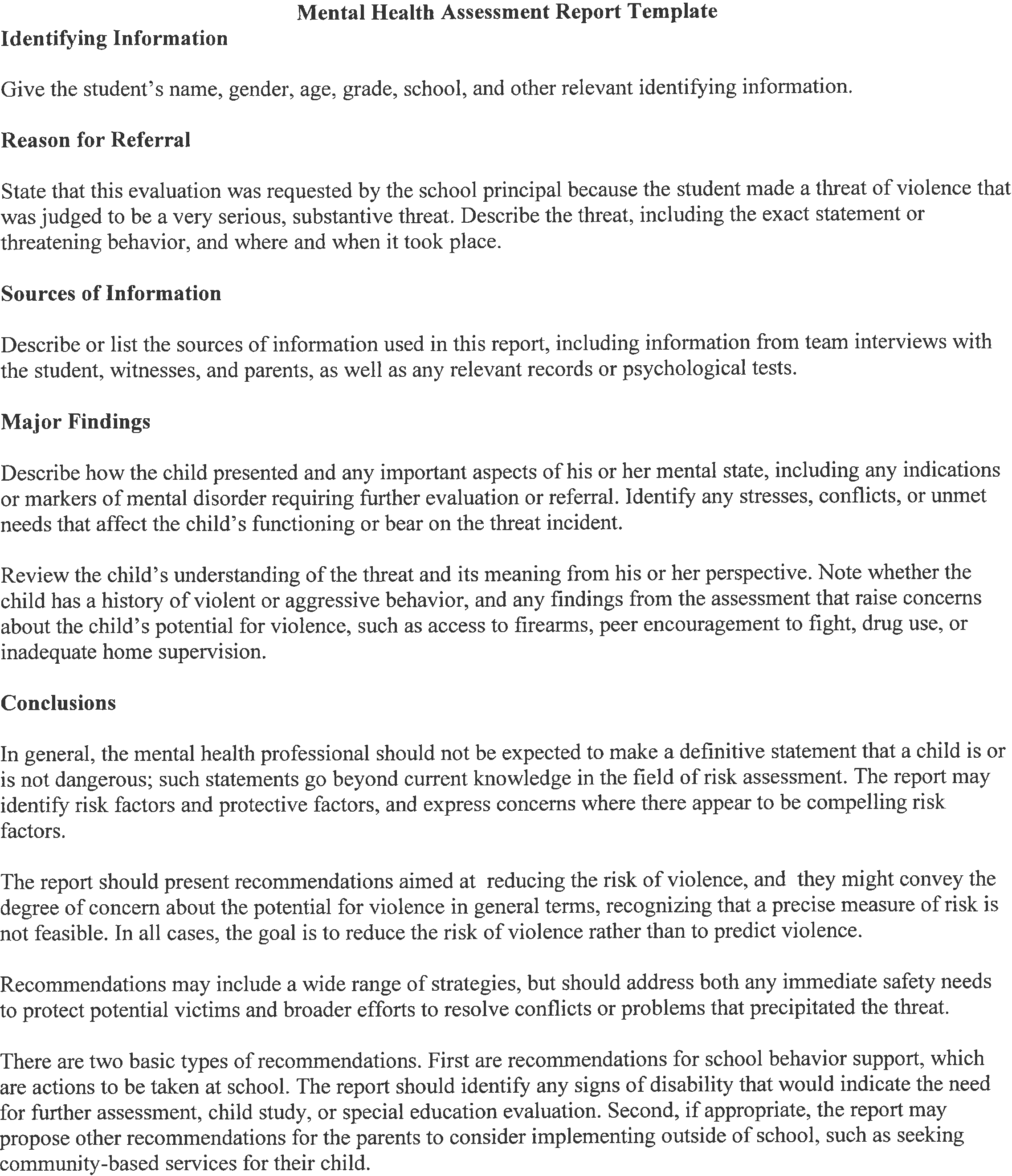 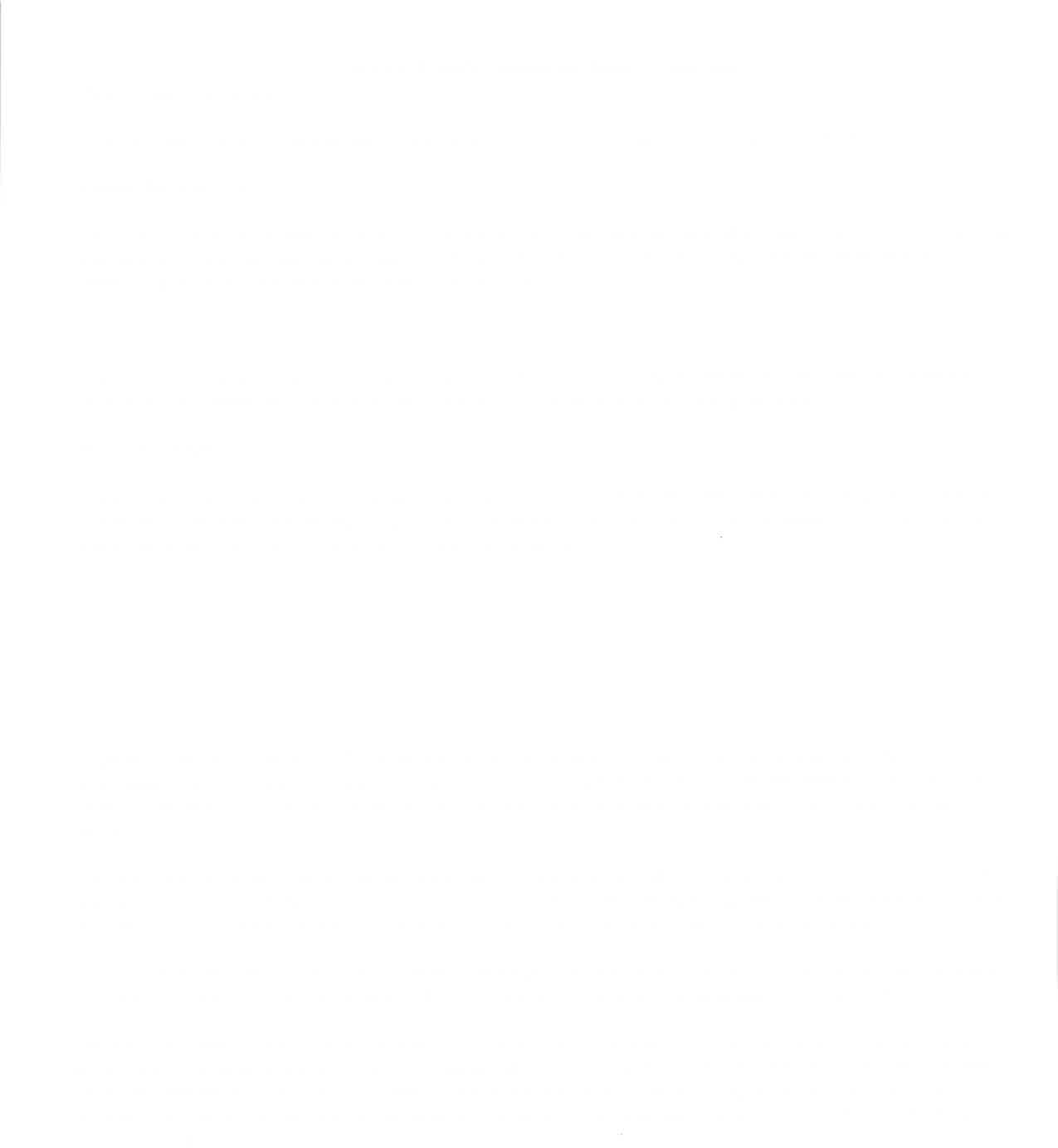 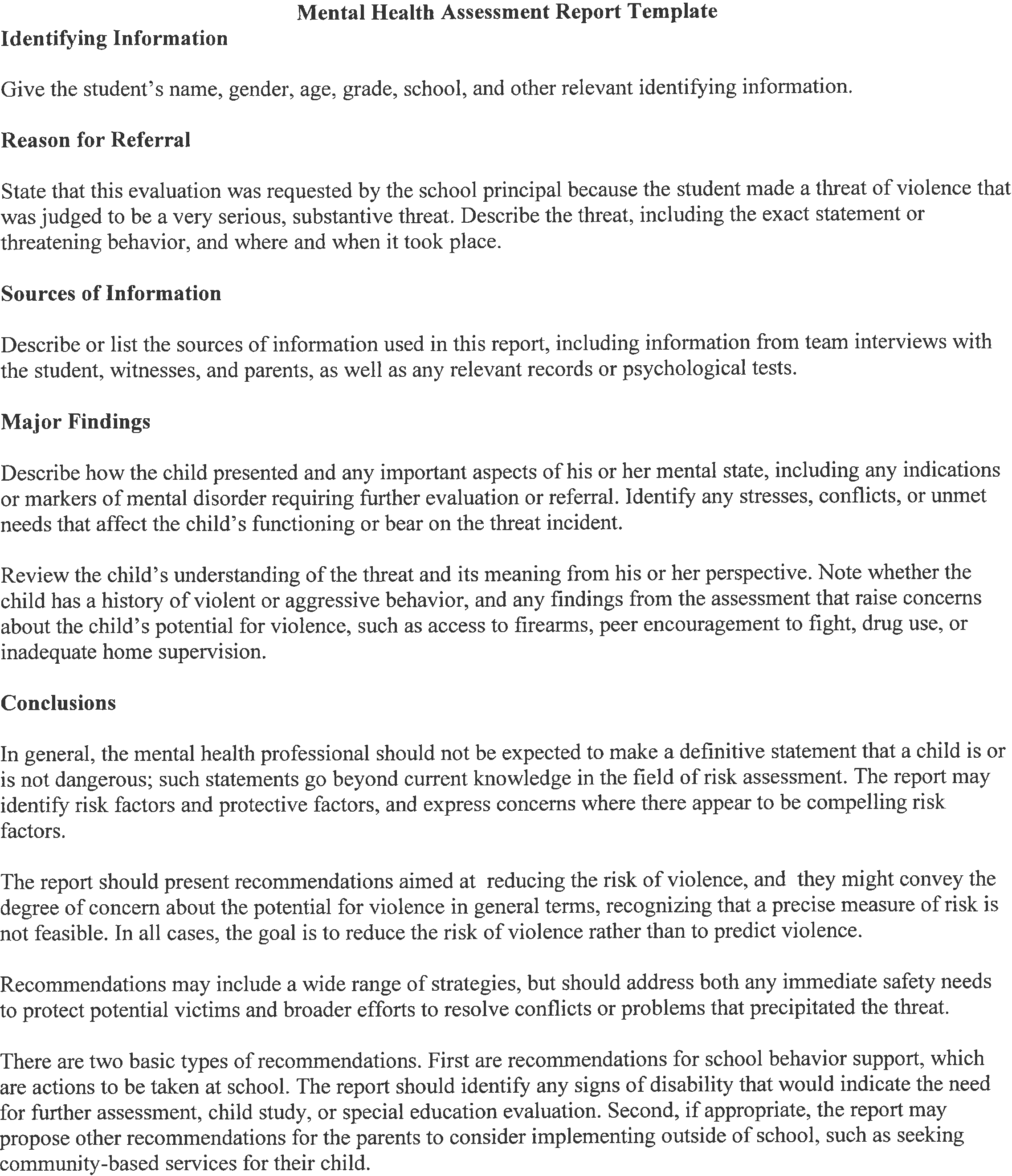 